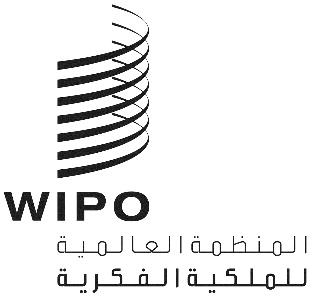 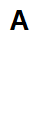 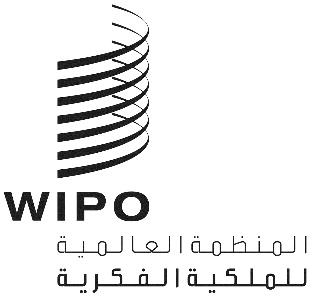 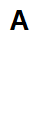 WO/GA/54/9الأصل: بالإنكليزيةالتاريخ: 6 أغسطس 2021الجمعية العامة للويبوالدورة الرابعة والخمسون (الدورة العادية الخامسة والعشرون)جنيف، من 4 إلى 8 أكتوبر 2021تقرير عن اللجنة المعنية بالتنمية والملكية الفكرية واستعراض تنفيذ توصيات أجندة التنميةمن إعداد الأمانةاجتمعت اللجنة المعنية بالتنمية والملكية الفكرية (لجنة التنمية) ثلاث مرّات منذ الدورة الحادية والخمسين (الدورة الرابعة والعشرين) للجمعية العامة للمنظمة العالمية للملكية الفكرية (الويبو)، التي عُقدت في الفترة من 30 سبتمبر إلى 9 أكتوبر 2019، والدورات المعنية هي الدورة الرابعة والعشرون المعقودة في الفترة من 18 إلى 22 نوفمبر 2019، والدورة الخامسة والعشرون المعقودة في الفترة من 9 إلى 13 نوفمبر 2020، والدورة السادسة والعشرون المعقودة في الفترة من 26 إلى 30 يوليو 2021. وبسبب القيود المفروضة نتيجة جائحة كوفيد-19، عُقدت تلك الدورات في شكل هجين.وقرّرت لجنة التنمية أن تشكّل ملخصات رئيس الدورات الرابعة والعشرين والخامسة والعشرين واالسادسة والعشرين، هي وتقرير المدير العام عن تنفيذ توصيات أجندة التنمية، تقريرَ اللجنة إلى الجمعية العامة للويبو.وبناء على ذلك، تحتوي هذه الوثيقة على تلك الملخصات والتقرير المذكور.4.	إن الجمعية العامة للويبو مدعوة إلى الإحاطة علماً بمضمون "تقرير عن اللجنة المعنية بالتنمية والملكية الفكرية واستعراض تنفيذ توصيات أجندة التنمية (الوثيقة WO/GA/54/9).[تلي ذلك ملخصات الرئيس]Aالأصل: بالإنكليزيةالتاريخ: 22 نوفمبر 2019اللجنة المعنية بالتنمية والملكية الفكريةالدورة الرابعة والعشرونجنيف، من 18 إلى 22 نوفمبر 2019ملخص الرئيسعُقدت الدورة الرابعة والعشرون للجنة المعنية بالتنمية والملكية الفكرية (لجنة التنمية أو اللجنة) في الفترة الممتدة من 18 إلى 22 نوفمبر 2019. وحضر الدورة 94 دولة عضوا و19 مراقبا. وافتتح الدورة السيد فرانسس غري، المدير العام للويبو. فأشاد بالمشاركة النشطة للدول الأعضاء وبالتزامها المستمر بالعمل الجاري في لجنة التنمية. وأشار إلى عدة أمور منها نجاح المؤتمر الدولي بشأن "الملكية الفكرية والتنمية - كيفية الاستفادة من نظام الملكية الفكرية" الذي عُقد في 20 مايو 2019. وأشار أيضاً إلى مبادرة الويبو الرائدة للاستعاضة عن المحضر الحرفي للجنة التنمية بمستخرج نصي مؤتمت بالكامل لتسجيلات الدورة، وأبدى أمله في أن تعود تلك المبادرة بالفائدة على الدول الأعضاء.وفي إطار البند 2 من جدول الأعمال، اعتمدت اللجنة مشروع جدول الأعمال الوارد في الوثيقة CDIP/24/1 Prov.3.وفي إطار البند 3 من جدول الأعمال، نظرت اللجنة في اعتماد المراقبين وفقاً لما ورد في الوثيقة CDIP/24/13. وقررت أن تعتمد منظمة غير حكومية بصفة مراقب مؤقت، وهي مركز أبحاث النظم الإيكولوجية الريادية المدعومة بالابتكار (RISE).وفي إطار البند 4 من جدول الأعمال، اعتمدت اللجنة مشروع تقرير دورتها الثالثة والعشرين الوارد في الوثيقة CDIP/23/17 Prov.‎ مع تصويب في الفقرة 29 قدَّمه وفد الصين إلى الأمانة.وفي إطار البند 5 من جدول الأعمال، استمعت اللجنة إلى البيانات العامة. وأشارت الوفود إلى أن مضمون مختلف الوثائق المدرجة في جدول الأعمال يقف شاهداً على حجم العمل الدؤوب للجنة، والالتزام المستمر للدول الأعضاء والويبو بتنفيذ توصيات أجندة التنمية، والخبرات المتاحة لتنفيذ مشروعات أجندة التنمية. إذ تكتسي مشروعات أجندة التنمية أهمية محورية في تعزيز قدرة الدول الأعضاء على الاستفادة من نظام الملكية الفكرية في تحقيق أهدافها الإنمائية الاقتصادية الاجتماعية. وأكدت الوفود استعدادها للانخراط في مناقشات بناءة وإيجابية في إطار اللجنة.وفي إطار البند 6 من جدول الأعمال، نظرت اللجنة في ما يلي:1.6	التقارير المرحلية الواردة في الوثيقة CDIP/24/2. وأحاطت اللجنة علماً بالوثيقة CDIP/24/2 ومرفقاتها. ووافقت على تمديد مدته ثلاثة أشهر لتنفيذ مشروع إدارة الملكية الفكرية ونقل التكنولوجيا: الترويج لاستخدام الملكية الفكرية على نحو فعال في البلدان النامية والبلدان الأقل نموا والبلدان التي تمر اقتصاداتها بمرحلة انتقالية، دون أن يترتب على ذلك التمديد أي آثار على الميزانية.2.6	تقرير الإنجاز حول استخدام المعلومات الموجودة في الملك العام لأغراض التنمية الاقتصادية، الوارد في الوثيقة CDIP/24/3. وأحاطت اللجنة علما بالمعلومات الواردة في التقرير.3.6	تقرير عن تقييم مشروع استخدام المعلومات الموجودة في الملك العام لأغراض التنمية الاقتصادية، الوارد في الوثيقة CDIP/24/11. وأحاطت اللجنة علما بالمعلومات الواردة في التقرير.4.6	تقرير إنجاز المشروع المعني الملكية الفكرية والسياحة والثقافة: دعم الأهداف الإنمائية والنهوض بالتراث الثقافي في مصر وغيرها من البلدان النامية، الوارد في الوثيقة CDIP/24/4. وأحاطت اللجنة علما بالمعلومات الواردة في التقرير.5.6	تقرير تقييمي لمشروع الملكية الفكرية والسياحة والثقافة: دعم الأهداف الإنمائية والنهوض بالتراث الثقافي في مصر وغيرها من البلدان النامية، الوارد في الوثيقة CDIP/24/10. وأحاطت اللجنة علما بالمعلومات الواردة في التقرير.6.6	تقرير عن المؤتمر الدولي المعني بالملكية الفكرية والتنمية - كيفية الاستفادة من نظام الملكية الفكرية (20 مايو 2019)، الوارد في الوثيقة CDIP/24/5. وأحاطت اللجنة علما بالمعلومات الواردة في التقرير.7.6	تقرير عن المؤتمر الدولي الموجه للبلدان الأقل نمواً والبلدان النامية بشأن حق المؤلف وإدارة معلومات القطاع العام، الوارد في الوثيقة CDIP/24/6. وأحاطت اللجنة علما بالمعلومات الواردة في التقرير.8.6	عرض الأمانة عن آلية تحديث قاعدة بيانات مواطن المرونة والندوات الشبكية الخاصة بالمساعدة التقنية.9.6	مساهمة مختلف هيئات الويبو في تنفيذ ما يعنيها من توصيات أجندة التنمية، الواردة في الوثيقة CDIP/24/12. وأحاطت اللجنة علما بالمعلومات الواردة في الوثيقة.وفي إطار البند 6 "1" من جدول الأعمال، نظرت اللجنة في تقرير عن تنفيذ قرار الدول الأعضاء بشأن مساعدة الويبو التقنية، الوارد في الوثيقة CDIP/24/8؛ وأعربت عن تقديرها للعمل الذي قامت به الأمانة في تنفيذ ذلك القرار.وفي إطار البند 7 من جدول الأعمال، نظرت اللجنة في ما يلي:1.8	ملخص الدراسة بشأن الملكية الفكرية وتطبيقات الأجهزة المحمولة، الوارد في الوثيقة CDIP/24/INF/2. وأحاطت اللجنة علما بالمعلومات الواردة في الدراسة.2.8	ملخص دراسة نطاق بشأن توافر أدوات الملكية الفكرية واستخدامها لحماية تطبيقات الأجهزة المحمولة في البلدان الثلاثة المستفيدة، وهي كينيا وترينيداد وتوباغو والفلبين، الوارد في الوثيقة CDIP/24/INF/5. وأحاطت اللجنة علما بالمعلومات الواردة في الدراسة.3.8	الاقتراح المعدَّل لمشروع مقدم من دولة بوليفيا المتعددة القوميات بشأن تسجيل العلامات الجماعية للشركات المحلية بصفته قضية محورية في التنمية الاقتصادية، الوارد في الوثيقة CDIP/24/9. ووافقت اللجنة على اقتراح المشروع كما ورد في الوثيقة CDIP/24/9 وكلفت الأمانة بتنفيذه.4.8	اقتراح المشروع الخاص باستخدام الاختراعات التي آلت إلى الملك العام، الوارد في الوثيقة CDIP/24/16. وأحاطت اللجنة علما باقتراح المشروع وقررت استئناف النظر فيه إبّان دورتها الخامسة والعشرين.5.8	مناقشة بشأن البند الفرعي الخاص بالمؤتمر الدولي المنظّم مرّة كل سنتين بشأن الملكية الفكرية والتنمية والمزمع عقده في عام 2021. وقررت اللجنة أن يكون الموضوع الفرعي للمؤتمر الدولي المزمع عقده في عام 2021 "الابتكار في التكنولوجيات الخضراء من أجل تحقيق التنمية المستدامة".6.8	مناقشة الموضوعات المقبلة تحت بند جدول الأعمال "الملكية الفكرية والتنمية". واعتمدت اللجنة القرارات التالية:أن تناقش موضوع "دور التكنولوجيا ومراكز دعم التكنولوجيا والابتكار في حفز نقل الابتكار والتكنولوجيا: الفرص والتحديات" إبّان دورتها السادسة والعشرين.أن تناقش موضوع "الملكية الفكرية والابتكار: استراتيجيات العلامات التجارية والتصاميم لأصحاب الأعمال" إبّان دورتها السابعة والعشرين.أن تناقش موضوع "تسويق الملكية الفكرية ونقل التكنولوجيا" إبّان دورتها الثامنة والعشرين.أن تطلب من الأمانة تقديم عرض عن كل من الموضوعات المذكورة آنفاً.أن تطلب من الأمانة تحديث قائمة الموضوعات التي اقترحت الدول الأعضاء مناقشتها خلال الدورات اللاحقة في ضوء الاقتراحات المقدَّمة إبّان الدورة الرابعة والعشرين.7.8	مقترح المشروع المقدم من وفود البرازيل وكندا وإندونيسيا وبولندا والمملكة المتحدة بشأن الوسائل الضامنة لنجاح مقترحات مشروعات أجندة التنمية، الوارد في الوثيقة CDIP/24/14. ووافقت اللجنة على مقترح المشروع الوارد في الوثيقة CDIP/24/14 مع إدخال بعض التعديلات، وأشارت إلى أن الدليل والموارد الإضافية المزمع إعدادها في إطار ذلك المشروع لن تكون ملزمة لأي من الدول الأعضاء في إعداد اقتراح مشروع يُنفَّذ في إطار أجندة التنمية، ولا في تنفيذ أي من المشروعات الموافق عليها. وفضلاً عن ذلك، لن يحل الدليل ولا الموارد الإضافية محل الدعم الذي تقدِّمه الأمانة في إعداد اقتراحات المشروعات وفي تنفيذ المشروعات الموافق عليها.8.8	واستمعت اللجنة لعرض من الأمانة عن مبادرة للويبو بعنوان "ويبو ليكس - الأحكام القضائية".9.8	مواصلة مناقشة اقتراح الأمانة بشأن الإجراءات واستراتيجيات التنفيذ الخاصة بالتوصيات المعتمدة المنبثقة عن توصيات الاستعراض المستقل والخيارات بشأن الإبلاغ والاستعراض، الوارد في الوثيقة CDIP/23/8. ووافقت اللجنة على استراتيجية التنفيذ 13 كما وردت في الوثيقة CDIP/23/8. وستستأنف اللجنة مناقشة الاستراتيجيات 1 و2 و3 و4 و7 و15 فضلاً عن الخيارات بشأن الإبلاغ والاستعراض، بصيغتها الواردة في الوثيقة CDIP/23/8، إبّان دورتها التالية.10.8	الاقتراح الجديد للدول الأعضاء عن الخطوات المستقبلية بشأن الإجراءات واستراتيجيات التنفيذ الخاصة بالتوصيات المعتمدة المنبثقة عن توصيات الاستعراض المستقل، الوارد في الوثيقة CDIP/24/15. وقدِّمت الوثيقة CDIP/24/15 وأحاطت اللجنة علماً بالبيانات التي أدلت بها الدول الأعضاء والأمانة. ولم يُتوصل إلى اتفاق على مضمون الوثيقة. فقررت اللجنة إعادة النظر في الوثيقة إبّان دورتها التالية.11.8	المناقشة بشأن استعراض خارجي للمساعدة التقنية التي تقدمها الويبو في مجال التعاون لأغراض التنمية، الواردة في الوثائق CDIP/8/INF/1 وCDIP/9/15 وCDIP/9/16 وCDIP/16/6. وأحاطت اللجنة علماً بالتنفيذ النهائي للاقتراح الإسباني المعدَّل الوارد في الملحق الأول لملخص رئيس الدورة السابعة عشرة للجنة التنمية. وأحاطت اللجنة علماً أيضاً بالمناقشة المتعلقة بالوثائق CDIP/8/INF/1 وCDIP/9/15 وCDIP/9/16 وCDIP/16/6؛ وقررت أن تستخدم الوثيقة CDIP/24/8 وأي اقتراحات أخرى محتملة تقدِّمها الدول الأعضاء في المستقبل أساساً للمناقشات التالية. وقررت اللجنة أن المناقشات المتعلقة بمساعدة الويبو التقنية ستستمر في إطار البند الفرعي من جدول الأعمال بشأن "المساعدة التقنية التي تقدمها الويبو في مجال التعاون لأغراض التنمية".12.8	ملخص الدراسة عن الملكية الفكرية في السياحة والثقافة في سري لانكا، الوارد في الوثيقة CDIP/24/INF/3. وأحاطت اللجنة علما بالمعلومات الواردة في الدراسة.13.8	موجز الدراسة عن دور الملكية الفكرية في تنمية السياحة المستدامة في ناميبيا، الوارد في الوثيقة CDIP/24/INF/4. وأحاطت اللجنة علما بالمعلومات الواردة في الدراسة.وفي إطار البند 8 من جدول الأعمال "الملكية الفكرية والتنمية"، ناقشت اللجنة موضوع "الشركات الصغرى والصغيرة والمتوسطة والابتكار والملكية الفكرية" وأحاطت علماً بالتجارب والخبرات التي أتاحتها الدول الأعضاء في دعم الشركات الصغرى والصغيرة والمتوسطة في بلدانها. وأعربت الوفود عن تقديرها للعرض الوافي الذي قدَّمته الأمانة عن "الشركات الصغرى والصغيرة والمتوسطة والابتكار والملكية الفكرية".وفي إطار البند 9 من جدول الأعمال بشأن العمل المقبل، اتفقت اللجنة على قائمة بالمسائل والوثائق لأغراض دورتها المقبلة، قرأتها الأمانة.وأشارت اللجنة إلى أنه تماشياً مع الفقرة 32 من التقرير الموجز لسلسلة الاجتماعات التاسعة والخمسين لجمعيات الدول الأعضاء في الويبو (A/59/13)، ستُستبدل المحاضر الحرفية للدورتين الرابعة والعشرين والخامسة والعشرين للجنة التنمية بمستخرج نص مؤتمت بالكامل لتسجيلات الدورتين باللغة الإنكليزية يكون متزامناً مع التسجيلات المصوَّرة ومصحوباً بترجمة آلية إلى لغات الأمم المتحدة الرسمية الخمس الأخرى. ومن ثم، سيأخذ تقرير الدورة الجارية الشكل نفسه. وحرصاً على تحسين التقنية المؤتمتة لتحويل الصوت إلى نص، طُلب من الوفود أن ترسل تصويباتها الجوهرية المحتملة إلى الأمانة، مع استحسان أن تقوم بذلك قبل عقد الدورة التالية للجنة بأربع أسابيع.وسيكون هذا الملخص، إلى جانب ملخص رئيس الدورة الخامسة والعشرين للجنة، تقريرَ اللجنة إلى الجمعية العامة.[نهاية الوثيقة]Aالأصل: بالإنكليزيةالتاريخ: 12 نوفمبر 2020اللجنة المعنية بالتنمية والملكية الفكريةالدورة الخامسة والعشرونجنيف، من 9 إلى 13 نوفمبر 2020ملخص الرئيسعُقدت الدورة الخامسة والعشرون للجنة المعنية بالتنمية والملكية الفكرية (لجنة التنمية) في الفترة من 9 إلى 13 نوفمبر 2020 في شكل هجين. وحضر الدورة 104 دولة عضواً و16 مراقباً. وافتتح الدورة السيد دارين تانغ، المدير العام للويبو.وفي إطار البند 2 من جدول الأعمال، انتخبت اللجنة معالي السيدة باتريسيا بينيديتي، سفيرة السلفادور لدى منظمة التجارة العالمية، رئيسةً، وانتخبت السيدة بيفرلي بيري، كبيرة مستشاري السياسات العامة في مكتب المملكة المتحدة للملكية الفكرية، نائبة للرئيسة، لمدة سنة واحدة.وفي إطار البند 3 من جدول الأعمال، اعتمدت اللجنة مشروع جدول الأعمال الوارد في الوثيقة CDIP/25/1 Prov. 2.وفي إطار البند 4 من جدول الأعمال، نظرت اللجنة في موضوع اعتماد المراقبين الوارد في الوثيقة CDIP/25/7. وقرّرت اللجنة أن تمنح صفة المراقب المؤقت لمنظمة غير حكومية، وهي جمعية النهوض بالشعوب الأصلية ومعارفهم الأصلية (ADACO).وفي إطار البند 5 من جدول الأعمال، استمعت اللجنة إلى البيانات العامة.وفي إطار البند 6 من جدول الأعمال، نظرت اللجنة في الآتي:1.6	تقرير المدير العام عن تنفيذ أجندة التنمية، الوارد في الوثيقة CDIP/25/2. وأحاطت اللجنة علماً بالمعلومات الواردة في الوثيقة ومرفقاتها.2.6	تقرير بشأن المنتدى الإلكتروني المقام بموجب "مشروع الملكية الفكرية ونقل التكنولوجيا: التحديات المشتركة وبناء الحلول" بعد دمجه في منصة الويبو الجديدة INSPIRE الوارد في الوثيقة CDIP/25/5. وأحاطت اللجنة علما بالمعلومات الواردة في التقرير، والعرض الذي قدّمته الأمانة.3.6	تقرير بشأن مساهمة الويبو في تنفيذ أهداف التنمية المستدامة والغايات المرتبطة بها، الوارد في الوثيقة CDIP/25/6. ونظرت اللجنة في المعلومات الواردة في التقرير وأحاطت علماً بها.وفي إطار البند 6"1" من جدول الأعمال، نظرت اللجنة في تقرير عن الندوات الإلكترونية بشأن المساعدة التقنية الوارد في الوثيقة CDIP/25/3، وتقرير تقييم لندوات الويبو الإلكترونية بشأن المساعدة التقنية الوارد في الوثيقة CDIP/25/4. وأحاطت اللجنة علما بالمعلومات الواردة في الوثيقتين CDIP/25/3 وCDIP/25/4. وقرّرت اللجنة أنه ينبغي لأمانة اللجنة أن تواصل عقد ندوات إلكترونية، مع مراعاة التوصيات الواردة في الوثيقة CDIP/25/4 والتعليقات المقدمة من الدول الأعضاء.وفي إطار البند 7 من جدول الأعمال، نظرت اللجنة فيما يلي:1.8	مقترح مشروع مقدم من جمهورية إندونيسيا والإمارات العربية المتحدة بشأن تعزيز استخدام الملكية الفكرية في البلدان النامية ضمن الصناعات الإبداعية في العصر الر	قمي، ويرد في الوثيقة CDIP/25/8 Rev.. وأحاطت اللجنة علماً بمقترح المشروع والتمست من البلدان المتقدمة بالمقترح أن تراجع الوثيقة بمساعدة الأمانة، بالاستناد إلى التعليقات التي قدّمتها الوفود الأخرى، بغية النظر فيه في الدورة المقبلة.2.8	مقترح مشروع قدَّمته السلفادور بشأن "تنظيم البيانات الإحصائية ووضع وتنفيذ منهجية لتقييم آثار استخدام نظام الملكية الفكرية"، ويرد في الوثيقة CDIP/25/10. وطلبت اللجنة من السلفادور مواصلة تطوير مقترح المشروع بمساعدة الأمانة، للنظر فيه في الدورة المقبلة.3.8	إثبات مفهوم لفهرس إلكتروني يمكن البحث فيه لمشاريع أجندة التنمية ومخرجاتها كما ورد في الوثيقة CDIP/25/INF/2. وأحاطت اللجنة علماً بالمعلومات الواردة في الوثيقة.4.8	موجز الدراسة الاستكشافية لمشروع "الملكية الفكرية وسياحة المأكولات في بيرو وبلدان نامية أخرى"، الوارد في الوثيقة CDIP/25/INF/3. وأحاطت اللجنة علماً بالمعلومات الواردة في الوثيقة.وفي إطار البند 8 من جدول الأعمال "الملكية الفكرية والتنمية"، قرّرت اللجنة إرجاء المناقشة والعرض من الأمانة حول موضوع "الملكية الفكرية والاقتصاد الإبداعي" حتى دورتها الـ26. ولن يؤدي إرجاء هذه المناقشة إلى أية سابقة بالنسبة إلى الدورات المقبلة للجنة التنمية. واتفقت اللجنة أيضا على مناقشة موضوع "دور التكنولوجيا ومراكز دعم التكنولوجيا والابتكار في حفز نقل الابتكار والتكنولوجيا: الفرص والتحديات" في دورتها الـ27، ومناقشة موضوع "الملكية الفكرية والابتكار: استراتيجيات العلامات التجارية والتصاميم لأصحاب الأعمال" في دورتها الـ28، ومناقشة موضوع "تسويق الملكية الفكرية ونقل التكنولوجيا" في دورتها الـ29. وقرّرت اللجنة النظر من جديد في مسألة "المرأة والملكية الفكرية" في دورتها الـ26، وفقا لما اتفقت عليه خلال دورتها الـ22 (الفقرة 2.8"5" من ملخص الرئيس). وستتولى الأمانة تحديث قائمة المواضيع وفقا لذلك. وفي إطار البند 9 من جدول الأعمال بشأن العمل المقبل، اتفقت اللجنة على قائمة بالمسائل والوثائق لأغراض دورتها المقبلة، كما تلتها الأمانة.وأشارت اللجنة إلى أنه تماشياً مع الفقرة 32 من التقرير الموجز لسلسلة الاجتماعات التاسعة والخمسين لجمعيات الدول الأعضاء في الويبو (A/59/13)، ستُستبدل المحاضر الحرفية للدورتين الـ24 والـ25 بنسخة نصية وافية باللغة الإنكليزية ومستحدثة آلياً بالكامل انطلاقاً من الكلام ومتزامنة مع تسجيل الفيديو، ومع ترجمات آلية إلى لغات الأمم المتحدة الخمس الأخرى. ومن ثم، سيأخذ تقرير هذه الدورة الشكل نفسه.وحرصاً على تحسين تكنولوجيا تحويل الكلام إلى نص بشكل مؤتمت، طُلب من الوفود أن ترسل التصويبات ذات الطابع الجوهري إلى الأمانة، مع استحسان أن ترسلها قبل عقد الدورة التالية للجنة بأربعة أسابيع.وسيكون هذا الملخص، هو وملخص رئيس الدورة الـ26 للجنة وتقرير المدير العام عن تنفيذ أجندة التنمية الوارد في الوثيقة CDIP/25/2، تقريرَ اللجنة إلى الجمعية العامة.واختُتمت الدورة في 12 نوفمبر 2020، عقب القرار المتّخذ في الفقرة 9.[نهاية الوثيقة]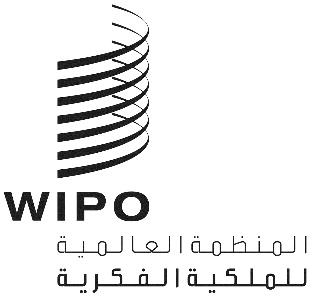 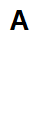 الأصل: بالإنكليزيةالتاريخ: 30 يوليو 2021اللجنة المعنية بالتنمية والملكية الفكريةالدورة السادسة والعشرونجنيف، من 26 إلى 30 يوليو 2021ملخص الرئيسعُقدت الدورة السادسة والعشرون للجنة المعنية بالتنمية والملكية الفكرية (لجنة التنمية) في الفترة من 26 إلى 30 يوليو 2021، بنسق هجين. وحضر الدورة 100 دولة عضواً و25 مراقباً. وافتتح الدورة السيد دارين تانغ، المدير العام للويبو. وترأّست الدورة معالي السيدة باتريسيا بينيديتي، سفيرة السلفادور لدى منظمة التجارة العالمية والويبو. وفي إطار البند 2 من جدول الأعمال، اعتمدت اللجنة مشروع جدول الأعمال الوارد في الوثيقة CDIP/26/1 Prov.3.وفي إطار البند 3 من جدول الأعمال، استمعت اللجنة إلى البيانات العامة.وفي إطار البند 4 من جدول الأعمال، نظرت اللجنة في الآتي: 1.4	التقارير المرحلية الواردة في الوثيقة CDIP/26/2. واتخذت اللجنة القرارات التالية:1.1.4	أحاطت اللجنة علماً بالتقرير المرحلي بشأن مشروع تعزيز دور النساء في الابتكار والمقاولة، وتشجيع النساء في البلدان النامية على استخدام نظام الملكية الفكرية، الوارد في المرفق الأول بالوثيقة.2.1.4	وأحاطت اللجنة علماً بالتقرير المرحلي بشأن مشروع تسجيل العلامات الجماعية للشركات المحلية بصفته قضية محورية في التنمية الاقتصادية، الوارد في المرفق الثاني بالوثيقة. ووافقت اللجنة على التأجيل المقترح لتاريخ بدء المشروع حتى يناير 2021 وتمديد فترة تنفيذه إلى ستة أشهر. 3.1.4	وأحاطت اللجنة علماً بالتقرير المرحلي بشأن المشروع الخاص بالوسائل الضامنة لنجاح مقترحات مشروعات أجندة التنمية، الوارد في المرفق الثالث بالوثيقة. ووافقت اللجنة على تمديد فترة تنفيذ المشروع لمدة ثلاثة أشهر.4.1.4	وأحاطت اللجنة علماً بالتقرير المرحلي بشأن مشروع تعزيز استخدام الملكية الفكرية لتطبيقات الأجهزة المحمولة في قطاع البرمجيات، الوارد في المرفق الرابع بالوثيقة.5.1.4	وأحاطت اللجنة علماً بالتقرير المرحلي بشأن مشروع الملكية الفكرية وسياحة المأكولات في بيرو وبلدان نامية أخرى: تسخير الملكية الفكرية لأغراض تنمية سياحة المأكولات، الوارد في المرفق الخامس بالوثيقة. ووافقت اللجنة على تمديد فترة تنفيذ المشروع لمدة 18 شهراً.6.1.4	وأحاطت اللجنة علماً بالتقرير المرحلي بشأن المشروع التجريبي الخاص بحق المؤلف وتوزيع المحتوى في المحيط الرقمي، الوارد في المرفق السادس بالوثيقة. ووافقت اللجنة على تمديد فترة تنفيذ المشروع لمدة 12 شهراً.7.1.4	وأحاطت اللجنة علماً بالتقرير المرحلي بشأن مشروع تطوير قطاع الموسيقى والنماذج التجارية الجديدة للموسيقى في بوركينا فاسو وبعض بلدان الاتحاد الاقتصادي والنقدي لغرب أفريقيا، الوارد في المرفق السابع بالوثيقة. ووافقت على التأجيل المقترح لتاريخ بدء المشروع حتى يناير 2022.2.4	 التقرير الخاص بمساهمة الويبو في تنفيذ أهداف التنمية المستدامة والغايات المرتبطة بها، الوارد في الوثيقة CDIP/26/3. وأحاطت اللجة علماً بالمعلومات الواردة في التقرير. في إطار البند 4"1" من جدول الأعمال، نظرت اللجنة في الوثيقة CDIP/26/6 بشأن الندوات الإلكترونية المستقبلية. وقررت اللجنة تأجيل مناقشة هذه الوثيقة إلى دورتها المقبلة.وفي إطار البند 5 من جدول الأعمال، نظرت اللجنة في الآتي:1.6	مقترح المشروع بشأن باستخدام الاختراعات التي آلت إلى الملك العام، الوارد في الوثيقة CDIP/24/16. وقررت اللجنة أنه ينبغي للأمانة مراجعة اقتراح المشروع، بإدراج المعلومات الواردة في المذكرة التكميلية التي وزعتها الأمانة والتعليقات التي أبدتها الدول الأعضاء، وتقديمه إلى الدورة التالية للجنة التنمية.2.6	مقترح مشروع منقح مقدّم من السلفادور بشأن تنظيم البيانات الإحصائية ووضع وتنفيذ منهجية لتقييم آثار استخدام نظام الملكية الفكرية، الوارد الوثيقة CDIP/26/4. ووافقت اللجنة على مقترح المشروع كما ورد في تلك الوثيقة.3.6	مقترح المشروع المعدّل المقدّم من إندونيسيا والإمارات العربية المتحدة بشأن تعزيز استخدام الملكية الفكرية في البلدان النامية ضمن الصناعات الإبداعية في العصر الرقمي، الوارد في الوثيقة CDIP/26/5. ووافقت اللجنة على مقترح المشروع كما ورد في تلك الوثيقة.4.6	مقترح مشروع بشأن تمكين الشركات الصغيرة من خلال الملكية الفكرية: وضع استراتيجيات لدعم المؤشرات الجغرافية أو العلامات الجماعية في فترة ما بعد التسجيل، الوارد في الوثيقة CDIP/26/9. وناقشت اللجنة مقترح المشروع وطلبت من البرازيل تطوير الاقتراح بشكل أكبر بناءً على تعليقات الدول الأعضاء، وبمساعدة الأمانة، كي تنظر فيه اللجنة في دورتها التالية.5.6	لمحة عامة عن دليل تحديد الاختراعات المندرجة ضمن الملك العام: دليل للمخترعين ورواد الأعمال، في الوثيقة CDIP/25/INF/4. وأحاطت اللجنة علماً بالمعلومات المقدمة في الوثيقة.  6.6	عرض عام لدليل استخدام الاختراعات التي آلت إلى الملك العام: دليل للمخترعين ورواد الأعمال، في الوثيقة CDIP/25/INF/5. وأحاطت اللجنة علماً بالمعلومات المقدمة في الوثيقة.  7.6	ملخص عن استعراض الأدبيات "التحديات التي تواجهها النساء المخترعات والمبتكرات في استخدام نظام الملكية الفكرية"، الوارد في الوثيقة CDIP/26/INF/2. وأحاطت اللجنة علماً بالمعلومات المقدمة في تلك الوثيقة.8.6	ملخص الدراسة المتعلقة بالنُهج السياساتية لسد الفجوة بين الجنسين في مجال الملكية الفكرية - الممارسات الرامية إلى دعم النفاذ إلى نظام الملكية الفكرية لفائدة النساء المخترعات والمبدعات ورائدات الأعمال، الوارد في الوثيقة CDIP/26/INF/3. وأحاطت اللجنة علماً بالمعلومات المقدمة في تلك الوثيقة.في إطار البند 6 من جدول الأعمال "الملكية الفكرية والتنمية":1.7	ناقشت اللجنة موضوع "الملكية الفكرية والاقتصاد الإبداعي". وعقب شرح مفصّل من الأمانة، شاطرت الدول الأعضاء معلومات عن سياساتها وممارساتها وتجاربها في مجال دعم الصناعات الإبداعية في اقتصاداتها.2.7	وتطرّقت اللجنة من جديد إلى موضوع "المرأة والملكية الفكرية". ونظرت في التقريرين التاليين عن المرأة والملكية الفكرية:"1"	"تعميم المنظور الجنساني وتكوين الكفاءات وتقديم الدعم للدول الأعضاء"، الوارد في الوثيقة CDIP/26/8. أحاطت اللجنة علماً بالمعلومات الواردة في تلك الوثيقة وشجّعت الأمانة على مواصلة ممارساتها وأنشطتها التنفيذية على النحو المبين في القسم "السبيل قدماً" من الوثيقة CDIP/26/8."2"	"تجميع البيانات وتبادلها"، الوارد في الوثيقة CDIP/26/7. أحاطت اللجنة علماً بالمعلومات الواردة في تلك الوثيقة وشجّعت الأمانة على مواصلة ممارساتها وأنشطتها التنفيذية على النحو المبين في القسم "الطريق للمضي قدماً" من الوثيقة CDIP/26/7.3.7	ونظرت اللجنة في اقتراح المتابعة المقدّم من المكسيك بشأن "المرأة والملكية الفكرية"، الوارد في الوثيقة CDIP/26/10 Rev.. ووافقت اللجنة على الاقتراح الوارد في تلك الوثيقة.وفي إطار البند 7 من جدول الأعمال بشأن العمل المقبل، اتفقت اللجنة على قائمة من المسائل والوثائق لأغراض دورتها المقبلة، كما تلتها الأمانة.وأشارت اللجنة إلى أنه تماشياً مع الفقرة 32 من التقرير الموجز لسلسلة الاجتماعات التاسعة والخمسين لجمعيات الدول الأعضاء في الويبو (A/59/3)، ستُستبدل المحاضر الحرفية لدورات لجنة التنمية بنسخة نصية وافية باللغة الإنكليزية ومستحدثة آلياً بالكامل انطلاقاً من الكلام ومتزامنة مع تسجيل الفيديو، ومع ترجمات آلية إلى لغات الأمم المتحدة الخمس الأخرى. ووفقاً لذلك، سيأخذ تقرير هذه الدورة الشكل نفسه. وحرصاً على تحسين تكنولوجيا تحويل الكلام إلى نص بشكل مؤتمت، طُلب من الوفود أن ترسل التصويبات ذات الطابع الجوهري إلى الأمانة، مع استحسان أن ترسلها قبل عقد الدورة التالية للجنة بأربعة أسابيع.وبسبب جائحة كوفيد-19، لم تُعقد اجتماعات الجمعية العامة للويبو واجتماعات لجنة التنمية على فترات منتظمة. لذلك، لم تنظر الجمعية العامة للويبو في تقرير لجنة التنمية منذ دورتها الثالثة والعشرين. وبناءً عليه، سيشكل تقرير الدورات الرابعة والعشرين والخامسة والعشرين والسادسة والعشرين، وكذلك تقرير المدير العام بشأن تنفيذ جدول أعمال التنمية الوارد في الوثيقة CDIP/25/2، تقرير اللجنة الذي سيُقدم إلى الدورة المقبلة للجمعية العامة.[نهاية الوثيقة]ACDIP/25/2الأصل: بالإنكليزيةالتاريخ: 18 مارس 2020اللجنة المعنية بالتنمية والملكية الفكريةالدورة الخامسة والعشرونجنيف، من 18 إلى 22 مايو 2020تقرير المدير العام عن تنفيذ أجندة التنميةمن إعداد الأمانةتحتوي هذه الوثيقة على تقرير المدير العام عن تنفيذ أجندة التنمية لعام 2019.ويقدّم التقرير السنوي الحادي عشر للمدير العام لمحة عامة عن الأنشطة التي تضطلع بها الويبو لتنفيذ أجندة التنمية وتعميمها في برامج المنظمة ذات الصلة.ويعد هذا التقرير استجابة لقرار اللجنة بربط توصيات أجندة التنمية بالنتائج المرتقبة الواردة في المرفق الأول من تقرير المدير العام السنوي عن تنفيذ أجندة التنمية (تشير إليه الفقرة 3.8 من ملخص رئيس الدورة الثانية والعشرين).وبناء ما تشكل وفقا لتوجيهات اللجنة، يتألف هيكل هذا التقرير كما يلي:يقدم الجزء الأول أبرز النقاط بخصوص تنفيذ أجندة التنمية وتعميمه على المستويين التاليين:(أ)	الأنشطة العادية لبرامج الويبو؛(ب)	وعمل هيئات الويبو الأخرى.ويصف الجزء الثاني التطورات الرئيسية في تنفيذ مشروعات أجندة التنمية الجارية.وتقدم المرفقات التالية لمحة عما يلي:وضع تنفيذ توصيات أجندة التنمية الخمس والأربعين (المرفق الأول).ومشروعات أجندة التنمية التي كانت قيد التنفيذ في عام 2019 (المرفق الثاني)؛مشروعات أجندة التنمية المنجزة والمُقيّمة، إضافة إلى التوصيات الرئيسية التي قدَّمها المُقيِّمون الخارجيون (المرفق الثالث).الجزء الأول: تنفيذ أجندة التنمية وتعميمه في الأنشطة العادية لبرامج الويبولا تزال أهداف الويبو الاستراتيجية وبرامجها تتماشى مع الأولويات المُحدَّدة في خطة عام 2030 بشأن التنمية المستدامة. وقد واصلت المنظمة تقديم مجموعة واسعة من المبادرات وأنشطة المساعدة التقنية وتكوين الكفاءات وإعداد المنصات وقواعد البيانات وإقامة الشراكات لمساعدة دولها الأعضاء على النهوض ببيئة إيجابية للاستفادة من المزايا الكاملة للابتكار والإبداع.وقد جرى تحسين وثيقة البرنامج والميزانية للثنائية 2020/21 كي تشير، للمرة الأولى، إلى أهداف التنمية المستدامة التي يسهم فيها كل برنامج من برامج الويبو. ومن أصل 31 برنامجا في الفترة 2020-2021، أشار 22 برنامجا إلى وجود روابط مع أهداف التنمية المستدامة. وفي تقرير أداء الويبو لعام 2018، تمت مواءمة الروابط البرامج بأهداف التنمية المستدامة مع وثيقة البرنامج والميزانية للثنائية 2020/21.وعمم التطوير أيضاً عبر جميع الأهداف الاستراتيجية للويبو باعتباره موضوعا شاملا. واستمرت توصيات أجندة التنمية التي توجه أنشطة الويبو الإنمائية على مستوى البرامج، وتواصل تعميم مشروعات أجندة التنمية التي استهلت خلال السنوات السابقة، سواء من حيث المضمون أو من حيث توافر الموارد. وفي الثنائية 2020/21، يسهم ما مجموعه 20 نتيجة مرتقبة من أصل 38 نتيجة مرتقبة في إطار سبعة أهداف استراتيجية في نفقات التنمية.ولا تزال أنشطة المساعدة التقنية وتكوين الكفاءات تسترشد بتوصيات أجندة التنمية الواردة في إطار الفئة ألف، وهي المساعدة التقنية التي تقدمها القطاعات المعنية في المنظمة لتسهيل الأنشطة التي تشمل تطوير الاستراتيجيات الوطنية للملكية الفكرية، واجتماعات حوار السياسات، والتوعية والتدريب على إدارة الملكية الفكرية، وتدريب أصحاب حقوق الملكية الفكرية، وتوفير حلول الأعمال التجارية وقواعد بيانات بشأن حقوق الملكية الفكرية، وإسداء المشورة القانونية. وظلت هذه الأنشطة قائمة على الطلب وموجهة نحو التنمية، وترمي إلى تمكين البلدان من استخدام أنظمة الملكية الفكرية الخاصة بها وتعزيز مشاركتها في الاقتصاد العالمي للمعرفة والابتكار. وفي عام 2019، نظمت الويبو 860 نشاطا من أنشطة المساعدة التقنية في نحو 132 بلدا من البلدان النامية والبلدان الأقل نموا والبلدان المنتقلة إلى نظام الاقتصاد الحر. ونظم قطاع التنمية في الويبو 265 نشاطا، غطت جميع مجالات الملكية الفكرية. وتجمع هذه الأنشطة في الفئات التالية: "1" التوعية والتدريب على إدارة الملكية الفكرية (38%)؛ "2" وتدريب أصحاب حقوق الملكية الفكرية (33%)؛ "3" والحوارات المتعلقة بالسياسات، بما في ذلك استراتيجيات الملكية الفكرية الوطنية (15%)؛ "4" وحلول الأعمال/قواعد البيانات المتعلقة بحقوق الملكية الفكرية (12%)؛ "5" والمشورة القانونية (1%)؛ "6" ومنصات الويبو (1%).وظلّ التركيز الخاص على البلدان النامية والبلدان الأقل نموا والبلدان المنتقلة إلى نظام الاقتصاد الحر جزءاً لا يتجزأ من ولاية أكاديمية الويبو الرامية إلى تكوين الكفاءات البشرية العالمية في مجال الملكية الفكرية من خلال التعليم والتدريب. وفي عام 2019، استجابت الأكاديمية لاحتياجات الدول الأعضاء ومطالبها بزيادة نطاق الدورات التدريبية التي تقدمها وتدعمها وضمان التوازن الجغرافي العادل في توزيع الموارد. وشملت الدورات التدريبية المقدمة في عام 2019 النطاق الكامل للمعارف والممارسات المتعلقة بالملكية الفكرية، وقدمت بلغات وأنساق متنوعة، وشهدت عدداً غير مسبوق من المشاركين بلغ 121 000 مشارك. واستمر برنامج التطوير المهني، الفريد في تغطيته العالمية، في توفير التدريب المتخصص في مجال الملكية الفكرية للمسؤولين الحكوميين، وإعطاء الأولوية للتعاون فيما بين بلدان الجنوب والتعاون الثلاثي. وبات عدد كبير من البلدان النامية شركاء أساسيين في توفير المعارف والمهارات المتخصصة للبلدان النامية والبلدان الأقل نموا والبلدان المنتقلة إلى نظام الاقتصاد الحر. وفي عام 2019، نظم البرنامج أكثر من 20 دورة في خمس قارات، عقد 71 في المائة منها في البلدان النامية من خلال الشراكات مع مؤسسات الدول الأعضاء.وشهد عدد الأشخاص المستفيدين من برنامج الأكاديمية للتعلم عن بعد سنة أخرى من النمو المهيب زيادة بنسبة 30 في المائة ليبلغ 120,000 شخص (شهد عام 2018 زيادة بنسبة 37.5 في المائة فوصل العدد إلى 90,000 شخص). وجرى توسيع فهرس الذي يحوي أكثر من 300 دورة وتحسينه وإتاحته بمزيد من اللغات والأنساق. واستجابت الأكاديمية للطلب المتواصل على تكييف أدوات التعلم التي تركز على المبتدئين والشباب من الجماهير المستهدفة الوطنية استنادا إلى اتفاقات التخصيص الجديدة والقائمة مع مكاتب الملكية الفكرية في البرازيل وبلغاريا وكمبوديا والصين وكولومبيا وكرواتيا ومصر وجورجيا والمكسيك وبيرو وروسيا وتايلند وتونس وتركيا وفييت نام.وتمثل برامج الماجستير المشتركة عنصرا رئيسيا آخراً من عناصر عمل الأكاديمية، لا سيما للمشاركين من البلدان النامية والبلدان الأقل نموا والبلدان المنتقلة إلى نظام الاقتصاد الحر. وفي عام 2019، وفرت الأكاديمية ثمانية برامج ماجستير مشتركة لأكثر من 200 مشارك، ودعمت الجامعات من خلال تطوير المناهج الدراسية وتوفير المواد المرجعية للملكية الفكرية ودعم المحاضرين الدوليين. وإضافة إلى ذلك، قدمت الندوة المشتركة بين الويبو ومنظمة التجارة العالمية في جنيف الدعم لمعلمي الملكية الفكرية والباحثين فيها. وأخيرا، كررت الأكاديمية تجربة المدارس الصيفية الناجحة في المؤسسات الشريكة في جميع أنحاء العالم، وعقدت 16 مدرسة صيفية عام 2019، وحضرها نحو 700 مشارك.ووفقا لآليات التنسيق وإجراءات الرصد والتقييم وإعداد التقارير (آليات التنسيق)، واصلت الأمانة رفع تقرير سنوي إلى الأمم المتحدة عن تنفيذ الويبو لأجندة التنمية. ويتألف هذا التقرير من تقرير المدير العام المُقدَّم إلى لجنة التنمية بشأن تنفيذ أجندة التنمية وتقرير أداء الويبو.وظلت الويبو منخرطة في أعمال منظومة الأمم المتحدة طوال عام 2019، وذلك بالمشاركة والمساهمة في المؤتمرات والعمليات والمبادرات ذات الصلة بالتنمية، في نطاق ولايتها. وواصلت أمانة الويبو انخراطها في العمليات المشتركة بين وكالات الأمم المتحدة ذات الصلة بالملكية الفكرية والابتكار. وشمل ذلك المشاركة في تنفيذ خطة التنمية المستدامة لعام 2030 (خطة عام 2030) وتقديم الدعم للأنشطة والمبادرات التي اضطلع بها فريق العمل المشترك بين وكالات الأمم المتحدة المعني بتسخير العلم والتكنولوجيا والابتكار (IATT) لأغراض أهداف التنمية المستدامة المنشأ في إطار آلية تيسير التكنولوجيا.وتشارك الويبو أيضاً في الاجتماعات الوجيهة للأجهزة والبرامج الرئيسية والوكالات الرئيسية المتخصصة التابعة للأمم المتحدة، مثل الجمعية العامة للأمم المتحدة والمجلس الاقتصادي والاجتماعي (ECOSOC) والاتحاد الدولي للاتصالات (ITU) والأونكتاد (UNCTAD) واتفاقية الأمم المتحدة الإطارية بشأن تغير المناخ (UNFCCC) ومنظمة الصحة العالمية (WHO) والمنظمات الحكومية الدولية الأخرى مثل منظمة التجارة العالمية (WTO) والوكالة الدولية للطاقة المتجددة (IRENA). وتشمل هذه المشاركة المجالات المواضيعية مثل الأجندة الرقمية وتغير المناخ والصحة العامة.وفيما يلي أبرز أوجه تعاون الويبو مع منظومة الأمم المتحدة والمنظمات الحكومية الدولية الأخرى طوال عام 2019:واصلت الويبو مشاركتها النشطة في المناقشات التقنية والعمليات المشتركة بين وكالات الأمم المتحدة المشاركة في تنفيذ خطة عام 2030 وأهداف التنمية المستدامة. وساعدت الويبو، كعضو مؤسس في فريق العمل المشترك بين وكالات الأمم المتحدة المعني بتسخير العلم والتكنولوجيا والابتكار لأغراض أهداف التنمية المستدامة، في العملية التحضيرية للمنتدى السنوي الرابع المتعدد أصحاب المصلحة المعني بتسخير العلم والتكنولوجيا والابتكار لأغراض أهداف التنمية المستدامة (نيويورك، يومي 14 و15 مايو 2019). ونظمت الويبو حدثاً جانبياً بشأن تيسير النفاذ إلى الملكية الفكرية والمعلومات والمنصات التكنولوجية. وتشارك الويبو بفعالية في أعمال الفريق الفرعي المعني بالمنصة الإلكترونية التابع للفريق المشترك (OLP). ووافقت الويبو على ربط منصة ويبو غرين (WIPO Green) وقاعدة بيانات الويبو للبحث ويبو ريسيرتش (WIPO Re:Search) ومنصة ويبو ماتش بمنصة (OLP) الإلكترونية المذكورة، وتناقش الويبو الترتيبات التقنية مع إدارة الأمم المتحدة للشؤون الاقتصادية والاجتماعية وهيئات الأمم المتحدة الأخرى المعنية بالعملية.ودعماً لعملها في إطار فريق العمل المشترك بين الوكالات، شاركت الويبو في عام 2019 في حلقة عمل الأمم المتحدة لبناء القدرات بشأن العلم والتكنولوجيا والابتكار لأغراض التنمية المستدامة، واشترك في تنظيم هذه الحلقة إدارة الأمم المتحدة للشؤون الاقتصادية والاجتماعية واللجنة الاقتصادية والاجتماعية لآسيا والمحيط الهادئ ووزارة العلوم والتكنولوجيا في الصين. وجرت حلقة العمل هذه في غيلين، مقاطعة غانغ شي، الصين في الفترة من 9 إلى 17 ديسمبر 2019. واستهدفت حلقة العمل تحسين قدرات الابتكار لدى المشاركين، ولا سيما المشاركون من أقل البلدان نمواً. وحضر حلقة العمل مسؤولين كبار من 29 بلداً و9 وكالات/برامج للأمم المتحدة.وفي عام 2019، واصلت الويبو أيضاً تقديم الدعم لعمل الفريق الفرعي المعني بخارطة الطريق في مجال العلم والتكنولوجيا والابتكار التابع لفريق العمل المشترك، وخاصة عن طريق تقديم الإرشاد بشأن عناصر الملكية الفكرية وتبادل المعلومات عن منهجية الويبو وخبرتها في مجال تطوير استراتيجيات الملكية الفكرية. وواصلت الويبو، بوصفها مؤسساً مشاركاً للفريق الفرعي المعني بالمساواة بين الجنسين والعلم والتكنولوجيا والابتكار التابع لفريق العمل المشترك، زيادة التعاون وأوجه التعاضد بين هيئات الأمم المتحدة المعنية بالمساواة بين الجنسين والعلم والتكنولوجيا والابتكار، ويحسن ذلك ظهور المشاركة التي تقوم بها الأمم المتحدة في هذا المجال ويعزز التوعية بأهمية دعم فرص مشاركة النساء والفتيات في مجالات العلم والتكنولوجيا والابتكار.وبالاشتراك مع الاتحاد الدولي للاتصالات، استضافت الويبو في عام 2019 حدثاً جانبياً في مقر الأمم المتحدة على هامش الدورة الثالثة والستين للجنة وضع المرأة بشأن المساواة بين الجنسين والعلم والتكنولوجيا والابتكار (يومي 11 و12 مارس 2019). وكانت الغاية من الحدث تعزيز التوعية بأهمية المساواة بين الجنسين في مجال العلم والتكنولوجيا والابتكار، وعرض عمل وكالات الأمم المتحدة الأعضاء في فريق العمل المشترك دعماً لتحقيق الهدف 5 من أهداف التنمية المستدامة بشأن المساواة بين الجنسين. وعلاوة على ذلك، نظم الاتحاد الدولي للاتصالات والويبو واليونسكو، على هامش المنتدى الرابع للعلم والتكنولوجيا والابتكار (يومي 14 و15 مايو 2019)، معرضاً بشأن النساء والعلم والابتكار والتكنولوجيا. وأبرز المعرض صوراً وقصصاً لنساء استثنائيات من شتى أنحاء العالم اللاتي حققن إنجازات مهمة في مجال النهوض بالعلم والتكنولوجيا والابتكار وكنّ بذلك نماذج أدوار يحتذى بها للنساء والفتيات كي يدخلن مجالات العلم والتكنولوجيا والابتكار.وواصلت منظمة الصحة العالمية والويبو ومنظمة التجارة العالمية دعم النقاش الخاص بسياسة الصحة العالمية بتوفير المعلومات التجريبية والواقعية لواضعي السياسات الناشطين في مجال معالجة جوانب الصحة العامة المتعلقة بالملكية الفكرية والتجارة تماشيا مع التوصيتين 14 و25 من أجندة التنمية. وشاركت الويبو في 31 أكتوبر 2019 في الندوة الثلاثية الثامنة بشأن "أحدث التكنولوجيات في مجال الصحة: الفرص والتحديات" التي عُقدت في مقر منظمة التجارة العالمية. وشاركت الويبو أيضًا في حلقة عمل منظمة التجارة العالمية حول التجارة والصحة العامة المنعقدة في الفترة من 11 إلى 15 نوفمبر 2019، وأسهمت في العديد من الجلسات خلال البرنامج، على سبيل المثال فيما يتعلق بنظام الملكية الفكرية كعامل رئيسي للابتكار في قطاع الأدوية وخيارات سياسات الملكية الفكرية لزيادة الوصول العالمي إلى التكنولوجيات الصحية. وقدمت المنظمات الثلاث أيضاً عروضاً عن المواضيع المذكورة أعلاه في الدورة المتقدمة المشتركة بين الويبو ومنظمة التجارة العالمية بشأن الملكية الفكرية للمسؤولين الحكوميين، والتي عقدت في جنيف من 11 إلى 22 مارس 2019، وفي الندوة المنظمة بشراكة بين الويبو ومنظمة التجارة العالمية لمدرسي الملكية الفكرية والباحثين فيها، والتي عقدت في الفترة من 17 إلى 29 يونيو 2019.وفي أبريل 2019، كانت الويبو ممثلة في فريق الأمم المتحدة للتنسيق فيما بين الوكالات المعني بمقاومة مضادات الميكروبات وساهمت في إعداد تقرير الفريق الذي قُدم إلى الأمين العام للأمم المتحدة.وشاركت الويبو أيضاً في الاجتماع الثالث عشر لفرقة عمل الأمم المتحدة المشتركة بين الوكالات المعنية بالوقاية من الأمراض غير المعدية ومكافحتها، وجمع هذا الاجتماع 40 وكالة من وكالات الأمم المتحدة لدعم الحكومات على التصدي للأمراض غير المعدية (روما، 22 و23 أكتوبر 2019).وواصلت الويبو متابعة عملية الاتفاقية الإطارية، ولا سيما المناقشات التي جرت بشأن تطوير التكنولوجيا ونقلها. وحضرت الويبو مؤتمر القمة المعني بالمناخ الذي عُقد من أجل تشجيع الالتزامات وفقاً لاتفاق باريس. وشاركت الويبو أيضاً بصفة مراقب في الاجتماعين الثاني عشر والثالث عشر للمجلس الاستشاري لمركز وشبكة تكنولوجيا المناخ (في كوبنهاغن، في الفترة من 27 إلى 29 مارس 2019، وفي باريس في الفترة من 11 إلى 13 سبتمبر 2019)، وشاركت في الاجتماعين الثامن عشر والتاسع عشر للجنة التنفيذية للتكنولوجيا (في كوبنهاغن، في الفترة من 25 إلى 27 مارس 2019، وفي بون في الفترة من 16 إلى 19 سبتمبر 2019). وإضافة إلى ذلك، كانت الويبو ممثلة في مؤتمر تغير المناخ ما بين الدورات (بون، من 17 إلى 27 يونيو 2019).وشاركت الويبو مشاركة فعالة في مؤتمر تغير المناخ للاتفاقية الإطارية ((COP25/CMP15/CMA2، مدريد، من 2 إلى 13 ديسمبر 2019). وشاركت الويبو في تنظيم أحداث جانبية مع المعهد الوطني الشيلي للملكية الصناعية ومصرف التنمية للبلدان الأمريكية بشأن "تسريع عجلة الابتكار ونقل التكنولوجيا دعماً للزراعة الذكية في مواجهة المناخ: دور حقوق الملكية الفكرية". وشاركت الويبو أيضاً في حدث جانبي بشأن دفع الابتكار من أجل التصنيع قليل الانبعاثات بواسطة التكنولوجيا الرقمية والشركات ونماذج المشاريع الجديدة (الهدف 9 من أهداف التنمية المستدامة). وإضافة إلى ذلك، تشاركت الويبو مع منظمة الأمم المتحدة للتنمية الصناعية ومركز تكنولوجيا المناخ وشبكاتها في تنظيم حدث جانبي بشأن تسريع عجلة التعاون والشراكات في مجال تكنولوجيا المناخ العالمية.وفيما يخص أنشطة الويبو الرامية إلى سد الفجوة الرقمية، امتثالاً للتوصية 24 من توصيات أجندة التنمية، واصلت الويبو دعم تنفيذ نتائج القمة العالمية لمجتمع المعلومات (WSIS) والمشاركة الفعالة في منتدى إدارة الإنترنت (IGF).وبالتزامن مع موضوع اليوم العالمي للملكية الفكرية لعام 2019، نظمت الويبو جلسة بشأن "توليد عائد في صناعة الرياضة: دور حقوق الملكية الفكرية"، وذلك خلال منتدى القمة العالمية لمجتمع المعلومات (جنيف، من 8 إلى 12 أبريل 2019). ووضعت الجلسة روابط بين الملكية الفكرية والرياضة، على سبيل المثال: الملكية الفكرية كمساهم رئيسي في تعزيز أداء الأدوات في صناعة الرياضة، والملكية الفكرية كوسيلة لتحقيق أكبر قدر من المنافع الاقتصادية في صناعة الرياضة. وناقشت الجلسة أيضاً تكنولوجيا المعلومات والاتصالات استناداً إلى الملكية الفكرية التي تذكي الابتكار الرياضي. وكان هذا المنتدى فرصة لأصحاب المصلحة في صناعة الرياضة كي يتبادلوا وجهات النظر.وشاركت الويبو في الاجتماع الرابع عشر لمنتدى إدارة الإنترنت (برلين، من 25 إلى 29 نوفمبر 2019)، وكان الاجتماع بعنوان عالم واحد وشبكة إنترنت واحدة ورؤية واحدة. وتشاركت الويبو مع الاتحاد الدولي لجمعيات منتجي الأفلام (FIAPF) في تنظيم حلقة عمل بشأن "الشمولية والتمثيل لتمكين نمو المحتوى المحلي". وناقشت حلقة العمل كيف يسهل المحتوى المحلي ذو الصلة اعتماد الإنترنت والشمولية الرقمية عن طريق إنشاء فضاء إلكتروني هادف للمجتمعات، والدور المقابل لنظام حقوق المؤلف والآليات التنظيمية الأخرى. وساهمت الويبو أيضاً في جلسة نظمها اتحاد الإذاعة الأوروبي بشأن الخدمة العامة والطريقة التي يمكن بها لوسائط الإعلام أن تصلح الفضاء السيبراني، وغطت هذه الجلسة مجموعة من القضايا المتعلقة بالظروف الأساسية اللازمة من أجل توفير "خدمة الإنترنت للجميع". وشاركت الويبو أيضاً في نسخة عام 2019 من منتدى أفضل الممارسات لمنتدى إدارة الإنترنت بشأن المحتوى المحلي، وركز المنتدى على طريقة تهيئة بيئة تمكينية لإنشاء وتوزيع المحتوى المحلي وتحديد أفضل الممارسات من أجل تعزيز التنوع اللغوي والإرث الثقافي والمحتوى المحلي والمحافظة عليها.وبالتعاون مع الأونكتاد، شاركت الويبو في أسبوع التجارة الإلكترونية الخامس للأونكتاد (جنيف، 16 إلى 20 أبريل 2018) وكان موضوع الأسبوع "من الرقمنة إلى التنمية". وساهمت الويبو، بوصفها عضواً في مبادرة التجارة الإلكترونية للجميع، في الجلسات المتعلقة بالملكية الفكرية مثل جلسة "الملكية الفكرية والتنمية في مجال الاقتصاد الرقمي" وجلسة "بناء القدرات فيما يتعلق بأسماء الحقول ونظام أسماء الحقول" وجلسة "الاقتصاد الرقمي والصناعات المبدعة".وواصلت الأمانة جهودها الرامية إلى تحديد الشركاء والدعم المالي الخارج عن الميزانية لبرامجها ومشروعاتها. وركزت جهود التوعية على الشراكات لدعم مشروعات ويبو غرين وويبو ريسيرتش واتحاد الكتب المُيسَّرة.وفي 20 مايو 2019، استضافت الويبو مؤتمرا دوليا بشأن الملكية الفكرية والتنمية تناول موضوع "كيفية الاستفادة من نظام الملكية الفكرية" في مقرها الرئيسي في جنيف. وحضر الحدث نحو 260 مشاركا يمثلون الدول الأعضاء والمنظمات غير الحكومية والمنظمات الحكومية الدولية والقطاع الخاص والأوساط الأكاديمية والمجتمع المدني. واستكشف المؤتمر التجارب الوطنية والإقليمية والدولية بشأن أحدث القضايا المتعلقة بالملكية الفكرية والتنمية، وركز على أفضل السبل للاستفادة من نظام الملكية الفكرية. واستكشف أيضاً كيفية تشجيع نظام الملكية الفكرية للابتكار وكيف يمكنه أن يحقق فوائد اقتصادية؛ وكذلك كيف يمكن لنظام الملكية الفكرية أن يعود بالنفع على الإبداع وأن ينظر في التحديات التي تواجهها الصناعات الإبداعية. وتناول المؤتمر الاتجاهات الناشئة في مجال الملكية الفكرية وتأثيرها على قضايا مثل الصحة العالمية وتغير المناخ والأمن الغذائي، فضلاً عن تأثيرها على التنمية الاجتماعية والاقتصادية والثقافية. واختتم المؤتمر بمناقشة مفتوحة، بشأن التحديات والفرص التي يتيحها نظام الملكية الفكرية في العالم الراهن، أثارها فريق من المتحدثين يمثلون المنظمات الحكومية الدولية والمنظمات غير الحكومية والقطاع الخاص. وقدم تقرير وقائعي عن المؤتمر وملخصات العروض التي قدمها المتحدثون إلى لجنة التنمية في دورتها المنعقدة في نوفمبر 2019، ويرد في الوثيقة CDIP/24/5. وفي الدورة ذاتها، وافقت اللجنة على أن يكون موضوع المؤتمر المقبل، المزمع عقده في مايو 2021، "الابتكار في التكنولوجيات الخضراء من أجل تحقيق التنمية المستدامة".وفي إطار بند جدول الأعمال المعنون "الملكية الفكرية والتنمية"، واصلت الدول الأعضاء مناقشة موضوع واحد في كل دورة، استنادا إلى المواضيع التي اقترحتها والاتفاق الذي توصلت إليه لجنة التنمية. وتهدف المناقشات في إطار هذا البند من جدول الأعمال إلى إتاحة فرصة لتبادل الخبرات وأفضل الممارسات التي تنشرها الدول الأعضاء والويبو في مختلف مجالات الملكية الفكرية. وناقشت اللجنة، خلال دورتها الثالثة والعشرين، المعقودة في الفترة من 20 إلى 24 مايو 2019، موضوع "الملكية الفكرية والتنمية في المحيط الرقمي". وشملت المناقشة عروضا قدمها ممثلون عن قطاعات الويبو المعنية بشأن التحديات التي برزت في الانتقال إلى البيئة الرقمية، والمساعدة الحالية والمستقبلية التي تقدمها الويبو إلى الدول الأعضاء في التصدي لتلك التحديات. وشاركت الدول الأعضاء أيضا في مناقشة وعرضت تجاربها وممارساتها الخاصة. وفي سياق تلك المناقشة، اتخذت اللجنة قرارا، بناء على اقتراح من الاتحاد الروسي، لإجراء تقييم في سياق رقمنة مكاتب الملكية الفكرية وتحديد احتياجات البنية التحتية في البلدان النامية والبلدان الأقل نموا، بهدف سد الفجوة الرقمية وتمكين تنفيذ توصيات أجندة التنمية من الفئتين ألف وجيم، وستنظر الدورة الحالية للجنة في قائمة بالأنشطة المقترحة المقدمة استنادا إلى نتائج التقييم.وناقشت اللجنة في دورتها الرابعة والعشرين المعقودة في الفترة من 18 إلى 22 نوفمبر 2019 موضوع "الشركات الصغرى والصغيرة والمتوسطة والابتكار والملكية الفكرية". وقدمت الأمانة عرضا من قسمين. عرض أولهما لمحة عامة عن الأنشطة التي اضطلعت بها شعبة الشركات الصغيرة والمتوسطة ودعم المقاولات، بالتعاون مع الشركات الصغرى والصغيرة والمتوسطة. وتناول ثانيهما التحديات التي تواجهها مختلف قطاعات/شعب الويبو في الوصول إلى الشركات الصغرى والصغيرة والمتوسطة والتحديات التي تواجهها الشركات الصغرى والصغيرة والمتوسطة في الاستفادة من خدمات/أنشطة الويبو. واختتم العرض باستكشاف فرص تكييف أنشطة الويبو في المستقبل مع احتياجات الشركات الصغرى والصغيرة والمتوسطة، ومناقشة فعالة من قبل الدول الأعضاء. واتفقت اللجنة أيضا على مواصلة الاحتفاظ بقائمة مواضيع وتحديثها بانتظام بحيث تشمل جميع الاقتراحات التي تقدمت بها الدول الأعضاء للنظر فيها.ولا يزال بند جدول الأعمال المعنون "الملكية الفكرية والتنمية" مفتوحا لأي مناقشة بشأن أهداف التنمية المستدامة في دورات اللجنة، عملا بالقرار الذي اتخذته اللجنة في دورتها الحادية والعشرين المعقودة في مايو 2018. ويعتبر التنفيذ الفعال لأجندة الويبو بشأن التنمية عنصرا رئيسيا من عناصر المساعدة التي يمكن أن تقدمها المنظمة للمساعدة على تحقيق أهداف التنمية المستدامة. وواصلت الويبو، في عام 2019، تقديم مجموعة واسعة من البرامج والمنصات والمشاريع وأنشطة المساعدة التقنية وتكوين الكفاءات، لمساعدة الدول الأعضاء فيها على تهيئة بيئة إيجابية للابتكار ربما تكون حاسمة لتحقيق أهداف التنمية المستدامة. وأنشئت صفحة إلكترونية جديدة مخصصة لأهداف التنمية المستدامة في عام 2019 وستتاح على موقع الويبو الإلكتروني على العنوان التالي:https://www.wipo.int/sdgs/en/story.html .وسيعرض التقرير السنوي الرابع بشأن مساهمة الويبو في تنفيذ أهداف التنمية المستدامة والأهداف المرتبطة بذلك على الدورة الحالية للجنة التنمية. ويسلط التقرير الضوء على ما يلي: (أ) الأنشطة والمبادرات التي اضطلعت بها المنظمة بشكل فردي؛ (ب) الأنشطة التي تضطلع بها المنظمة باعتبارها جزءا من منظومة الأمم المتحدة؛ (ج) المساعدة التي تقدمها الويبو للدول الأعضاء بناءً على طلبها.وواصلت الويبو عملها في مجال تعزيز التوازن بين الجنسين، وتمكين المرأة من المشاركة في مجال الملكية الفكرية. وقد اتخذت المنظمة إجراءات بشأن الطلب الذي وافقت عليه اللجنة في دورتها الثالثة والعشرين، استنادا إلى اقتراح وفد المكسيك بشأن المرأة والملكية الفكرية. وتعمل المنظمة على تعزيز الفرص أوسع وأكثر لمشاركة النساء المبتكرات والمبدعات في نظام الملكية الفكرية، وتحديد الحواجز التي تعيق مشاركة المرأة في الملكية الفكرية. فعلى سبيل المثال، واصلت أكاديمية الويبو تعاونها مع برنامج لوريال - اليونسكو للنساء في العلوم من أجل إتاحة فرص تدريبية عبر الإنترنت ومباشرة في مجال الملكية الفكرية للنساء العالمات. وتم التوصل إلى اتفاق لاستخدام الصناديق الاستئمانية الكورية لتوسيع نطاق البرنامج ليشمل برنامج تدريب مدته خمسة أيام في مجال الملكية الفكرية والعلوم والابتكار، انطلاقا من عام 2020. وستنظر لجنة التنمية في القرار المتخذ بشأن موضوع المرأة والملكية الفكرية استنادا إلى اقتراح وفد المكسيك، وتنظر في سبل المضي قدما، في دورتها السادسة والعشرين التي ستعقد في نوفمبر 2020.ويبقى العمل مع المنظمات غير الحكومية مهما بالنسبة للويبو. وقد شملت المشاورات السنوية التي أجراها المدير العام مع المنظمات غير الحكومية في عام 2019 عدداً من المشاركين من 41 طرفاً مراقبا معتمدا وأكثر من 50 مشاركا. وشمل التمثيل كامل أطياف الوضع الإنمائي، وأتاح فرصة للمجتمع المدني لمناقشة القضايا الموضوعية المتعلقة باستخدام الملكية الفكرية لأغراض التنمية الاقتصادية والاجتماعية. واستمرت انخراط الويبو مع المنظمات غير الحكومية بتشجيع مشاركتها في الاجتماعات والتظاهرات التي تنظمها الويبو أو تستضيفها، بما في ذلك الندوات و/أو المؤتمرات الوطنية والإقليمية والدولية. وفي هذا الصدد، منحت الجمعية العامة للويبو في عام 2019 صفة المراقب الدائم لثلاث منظمات دولية غير حكومية وست منظمات وطنية غير حكومية. وبذلك يصل المجموع إلى 75 منظمة حكومية دولية، و264 منظمة دولية غير حكومية، و98 منظمة غير حكومية وطنية لها صفة مراقب دائم في الويبو.ووسع اتحاد الكتب الميسّرة اتصالاته بدرجة كبيرة خلال العام الماضي، وحقق فوائد عملية أكبر لمعاهدة مراكش لفائدة الأشخاص المكفوفين أو معاقي البصر أو ذوي إعاقات أخرى في قراءة المطبوعات، والمعروفين بالمستفيدين من المعاهدة. ويواصل الاتحاد توسيع وإنشاء مشاريع مع الشركاء في البلدان النامية والبلدان الأقل نموا بهدف توفير التدريب والمساعدة التقنية في أحدث تقنيات إنتاج الكتب الميسرة، ويعزى ذلك جزئيا إلى تزايد الطلب على تكوين الكفاءات. وفي عام 2019، نظم الاتحاد أنشطة تكوين الكفاءات في الأرجنتين وبنغلاديش وبوتسوانا وبوركينا فاسو وكولومبيا وإثيوبيا وإندونيسيا والمكسيك ومنغوليا ونيجيريا وتونس وأوروغواي وفييت نام. وتم إنتاج أكثر من 000 4 عنوان تعليمي ميسر باللغات الوطنية في عام 2019 من خلال مشروعات تكوين الكفاءات التي يقوم بها اتحاد الكتب الميسرة في هذه البلدان الثلاثة عشر. وموّلت هذه المشروعات من الصناديق الاستئمانية لأستراليا وكوريا والإمارات العربية المتحدة ومن الميزانية العادية للويبو.وفي أكتوبر 2019، أصدر الاتحاد دعوة دولية لتقديم اقتراحات بشأن تكوين الكفاءات من أجل أنشطته التدريبية والمساعدة التقنية في إنتاج كتب ميسرة لفائدة المستفيدين. ودعيت المنظمات المهتمة والمؤهلة (أو شراكات المنظمات) الموجودة في البلدان النامية والبلدان الأقل نموا إلى إرسال طلباتها إلى الويبو بحلول 31 ديسمبر 2019. وكانت الدعوة إلى تقديم الاقتراحات مفتوحة أمام المنظمات في جميع أنحاء العالم، ووصل ما مجموعه 44 طلبا من 33 بلدا: 22 من المنطقة الأفريقية، و5 من المنطقة العربية، و10 من منطقة آسيا والمحيط الهادئ، و7 من منطقة أمريكا اللاتينية.ووضعت الويبو فهرساً إلكترونياً دولياً لتبادل الكتب الميسرة، وأسمته خدمة الكتب العالمية لاتحاد الكتب الميسرة، لفائدة المستفيدين. وانضمت إلى الخدمة 71 مكتبة للمكفوفين، تعرف باسم الهيئات المعتمدة، ومنها 26 هيئة معتمدة في البلدان النامية أو البلدان الأقل نموا.وواصل اتحاد الكتب الميسرة تعزيز تقنيات إنتاج الكتب الميسَّرة في قطاع النشر كي تصبح الكتب الإلكترونية قابلة للاستخدام من جانب الأشخاص المتمتعين بالبصر وذوي الإعاقات في قراءة المطبوعات على حد سواء. وتحقيقا لهذه الغاية، يقدم الاتحاد سنويا جائزة الامتياز الدولية للنشر الميسر في معرض لندن للكتب اعترافا بالريادة والإنجازات البارزة في تعزيز النفاذ إلى الكتب الإلكترونية التجارية وغيرها من المنشورات الرقمية لمصلحة المستفيدين. ويقدم كل عام جائزتين، أحدهما لناشر والأخرى لمشروع مبادرة. وفاز بالجائزة العام الماضي طرفان من البلدان النامية: دار EDITORIAL 5 (ED5) من البرازيل في فئة الناشرين، وشركة eKitabu من كينيا في فئة المبادرة. وأظهرت الترشيحات الدولية المتنوعة والمتعددة الواردة في قرار التحكيم لعام 2019 أن هذا الحدث أصبح بالغ الأهمية في مجال التيسير. ويشجع الاتحاد أيضا الناشرين على توقيع ميثاق النشر الميسر للاتحاد، الذي يشمل ثمانية مبادئ تطلّعية ينبغي للناشرين اتباعها لجعل منشوراتهم الرقمية ميسرة للأشخاص ذوي الإعاقات في قراءة المطبوعات. وحتّى اليوم، وقع أكثر من 100 ناشر على الميثاق، من بينهم 57 ناشراً بشكل جماعي من خلال جمعية الناشرين البرازيليين.وبلغ عدد أعضاء منصة ويبو ريسيرتش 144 عضوا في نهاية عام 2019، أي 42 بلدا من ست قارات، منهم أكثر من 60 عضوا من البلدان المنخفضة الدخل والبلدان المتوسطة الدخل. وقد يسّرت منصة قاعدة بيانات الويبو للبحث، من خلال مركز الشراكة الخاص بها الذي تستضيفه منظمة مشاريع التكنولوجيا لأغراض الصحة العالمية (BVGH) الشريكة، إبرام 156 اتفاق تعاون منذ عام 2011، بلغت عشر اتفاقات منها مراحل متقدمة. وخلال عام 2019، واصلت المنصة تنفيذ خطتها الاستراتيجية لفترة الخمس سنوات (التي أُطلقت في عام 2017). وتماشياً مع الهدف الاستراتيجي المتمثل في زيادة نشر المعلومات حول دور الملكية الفكرية في أنشطة البحث والتطوير التي تمس الأمراض المدارية المهملة والملاريا والسل، نشرت المنصة في عام 2019 مجموعة شاملة وسهلة الاستخدام لقصص تعاون ناجح خلال الفترة 2016-2019. وفي عام 2019 أيضاً، مكّن برنامج الزمالة التابع لمنصة قاعدة بيانات الويبو للبحث، الممول من حكومة أستراليا، ستة باحثين من أفريقيا ومنطقة المحيطين الهندي والهادئ من الالتحاق بالمؤسسات المضيفة في أستراليا والولايات المتحدة لزيادة قدراتهم العلمية والبحثية من خلال إقامة شراكات بحثية مبتكرة والتعاون في البحث والتطوير، تواصل المنصة إتاحة الملكية الفكرية للباحثين في مجال الأمراض المدارية المهملة والملاريا والسل.وشهد عام 2019 إطلاق الخطة الاستراتيجية لويبو غرين للفترة 2019-2023 بهدف توسيع النطاق وزيادة الأثر. وحددت الخطة الاستراتيجية ثلاثة أهداف، وهي زيادة قدرات قاعدة البيانات ووظائفها؛ وبناء كتلة كبيرة من الشركاء والتكنولوجيات والاحتياجات؛ وتعزيز وظائف الاتصالات والتسويق الخاصة بها. وفي وقت لاحق، انضمت 15 مؤسسة من القطاع العام والخاص إلى منصة ويبو غرين في عام 2019، ليصل العدد الشركاء الإجمالي إلى 101. وارتفع عدد مستخدمي قاعدة البيانات المسجلين ليفوق 1400 مستخدم. ومنذ إطلاق المنصة في عام 2013، سهلت المنصة أكثر من 650 اتصالاً بين أعضاء الشبكة. وتشمل قاعدة بيانات ويبو غرين حالياً، ما يقارب 4000 تكنولوجيا مراعية للبيئة واحتياجات وخبراء من 64 بلداً. وفي عام 2019، أُطلق موقع إلكتروني جديد وبدأت الاستعدادات لإعادة بناء قاعدة البيانات. وأطلقت منصة ويبو غرين أيضاً مشروع تسريع في أمريكا اللاتينية للكشف عن حلول التكنولوجيا المستدامة المتعلقة بالزراعة الذكية مناخياً في المنطقة وتسهيل الاتصالات بين الباحثين عن التكنولوجيا ومورديها. وتسهل مكاتب الملكية الفكرية الوطنية في الأرجنتين والبرازيل وشيلي تنفيذ ذلك المشروع. وبالإضافة إلى ذلك، تعهدت حكومة أستراليا بدعم مشروع التسريع الذي أطلقته ويبو غرين في آسيا في عام 2020.وتواصل منصة Pat-INFORMED توفير النفاذ إلى معلومات البراءات الشفافة وسهلة الفهم عن الأدوية المسجلة على الصعيد العالمي. وشهدت المنصة زيادة بأكثر من 000 5 براءة مسجلة في عام 2019، وشركة مشاركة إضافية، ليصل العدد إلى 21 شركة تدرج جميع براءات الأدوية المسجلة في ست فئات علاجية.وأطلقت الويبو بوابة جديدة للملكية الفكرية في عام 2019، تدمج مختلف أنظمة تكنولوجيا المعلومات التي تقوم عليها خدمات الملكية الفكرية العالمية التي تقدمها المنظمة. وتطوير هذه البوابة أتى نتيجة ملاحظة وقائعية بأن العديد من مستخدمي خدمات الملكية الفكرية العالمية للويبو يستعملون أكثر من واحدة من تلك الخدمات. وتهدف بوابة الويبو للملكية الفكرية إلى توفير ما يلي: "1" تجربة أكثر اتساقا للعملاء تعرض المجموعة الكاملة للخدمات التي تقدمها المنظمة في واجهة واحدة وشريط تصفح موحد، وبميزات قياسية في جميع التطبيقات، وأنظمة حديثة مظهراً وطريقة عرض، وأنظمة دفع مبسطة، ونظام تراسل وحيد؛ "2" وزيادة الكفاءة والاستجابة للطلبات المتزايدة لمستخدمي خدمات المنظمة؛ "3" ومستوى أعلى من الأمن وسلامة البيانات من خلال تسجيل دخول واحد على نظام الحسابات لمستخدمي خدمات متعددة. ودمجت البوابة الجديدة 48 من خدمات الويبو المختلفة التي تشمل البراءات والعلامات التجارية والتصاميم والمؤشرات الجغرافية والشؤون المالية والوسائل البديلة لتسوية المنازعات وتسوية المنازعات المتعلقة بأسماء الحقول. ويمكن الاطلاع على البوابة على العنوان التالي: https://ipportal.wipo.int/.واستمر برنامج مساعدة المخترعين التابع للويبو في التوفيق بين المخترعين ذوي الموارد المحدودة في البلدان المشاركة والمحامين ووكلاء البراءات. وفي إطار هذا البرنامج، يتلقى المخترعون خدمات مجانية من مهنيي البراءات في بلدانهم وفي بعض الولايات القضائية المختارة من خلال معاهدة التعاون بشأن البراءات. وفي عام 2019، تضاعف تقريبا عدد المستفيدين من البرنامج بفضل أولى الاختراعات المختارة من جنوب أفريقيا. وقد صدرت الآن ست براءات منحت للمخترعين بمساعدة من متطوعي البرنامج. وبالإضافة إلى ذلك، شارك 187 شخصا من 46 بلدا في الدورة الشبكية للبرنامج، التي عرّفت المخترعين المحتملين على نظام البراءات وعملية الحصول على البراءة. وبحلول نهاية عام 2019، اختيرت 64 براءة ليدعمها البرنامج.ولا تزال صفحات الويب الخاصة بدراسات الويبو الإحصائية والاقتصادية مصدراً قيماً لدعم عملية وضع سياسات قائمة على الأدلة وخاصة في البلدان النامية. وحُدِّثت هذه الصفحات بأبحاث وإحصاءات إضافية مع توسيع نطاق التغطية القطرية. وبعد موافقة الدول الأعضاء على تعميم الدراسات الإنمائية، وضعت المنظمة إطارا يحدد الاتجاهات الرئيسية للدراسات الإنمائية الجديدة. ويراعي الإطار الجديد التعليقات الواردة من الدول الأعضاء وتقييم المشروعات السابقة للجنة. والهدف الرئيسي هو تنفيذ عدد صغير من الدراسات التي قد توفر رؤىً مفيدة للابتكار القائم على الأدلة ورسم السياسات في مجال الملكية الفكرية. وبالإضافة إلى ذلك، واصلت الويبو إتاحة قاعدة بياناتها بشأن هجرة المخترعين إلى الباحثين الأكاديميين. ويجري عدد كبير من الدراسات البحثية عن أسباب هجرة المخترعين والنتائج المترتبة عليها بالاعتماد على قاعدة البيانات.وواصلت الويبو تنفيذ برامج وأنشطة لفائدة الشركات الصغيرة والمتوسطة وقطاع البحث في عدد من البلدان، بما فيها البلدان النامية.  واستمر عقد المؤتمرات والحلقات الدراسية وحلقات العمل الوطنية والإقليمية ودون الإقليمية. وفي عام 2019، عقدت ندوات بشأن مواضيع مثل: "1" إدارة أصول الملكية الفكرية؛ "2" وتحسين القدرة التنافسية للشركات الصغيرة والمتوسطة من خلال استخدام نظام الملكية الفكرية؛ "3" ودور الملكية الفكرية في مجال الامتياز في البلدان مثل الأردن وبلغاريا واليابان وعمان على التوالي. وبالإضافة إلى ذلك، وكما ورد في الفقرة 19، ناقشت اللجنة موضوع "الشركات الصغرى والصغيرة والمتوسطة والابتكار والملكية الفكرية" في دورتها الثالثة والعشرين.ودعمت المنظمة المعرض السنوي الدولي الكوري لاختراعات المرأة، ومنتدى كوريا الدولي للاختراعات النسائية المشترك بين الويبو والمكتب الكوري للملكية الفكرية والجمعية الكورية للمخترعات، ونظّمت حلقة عمل بشأن إدارة أفضل للملكية الفكرية لفائدة ما يقارب 100 مشاركة مخترعة وكان بينهن مشاركات من 11 بلداً من البلدان النامية وأقل البلدان نمواً.ونظمت الويبو بالتعاون مع مكتب الولايات المتحدة للبراءات والعلامات التجارية، مؤتمر البحوث الممولة حكومياً والملكية الفكرية، في واشنطن العاصمة في يوليو 2019. وإضافة إلى ذلك، استضافت الويبو في يونيو 2019 زيارة دراسية لممثلي منغوليا من مكتب الملكية الفكرية في منغوليا ووزارة الأغذية والزراعة في منغوليا والغرفة الوطنية المنغولية للتجارة والصناعة.واستمر تنفيذ المشروع الوطني لإدارة الملكية الفكرية للشركات الصغيرة والمتوسطة في جنوب أفريقيا، الذي استهل في أغسطس 2017، طوال عام 2019. وركز المشروع، في جملة أمور، على إنشاء إطار لتكوين الكفاءات يجذب اهتمام الشركات الصغيرة والمتوسطة ومشاركتها على مختلف المستويات. وعقد اجتماع لفرقة عمل المشروع يومي 10 و11 يوليو 2019 في بريتوريا.ومتابعة لبرامج التوعية بأهمية السياسات المؤسسية الخاصة بالملكية الفكرية في المؤسسات الأكاديمية التي نظمت في عام 2018، أطلقت الويبو مشاريعاً وقدمت المزيد من الدعم لتنفيذ مجموعة أدوات الويبو للملكية الفكرية لفائدة المؤسسات الأكاديمية في كولومبيا وقيرغيزستان ومصر والأردن وصربيا. وساهمت الويبو في التخصيص الوطني لنموذج الويبو بشأن سياسة الملكية الفكرية في روسيا وقيرغيزستان وكولومبيا.وأطلقت المرحلة الثانية من مشروع تنفيذ السياسة الوطنية النموذجية للملكية الفكرية في الجامعات ومؤسسات البحث في الاتحاد الروسي في عام 2018. وفي إطار خطة العمل للفترة 2019-2020، نظمت أيضا خلال السنة حلقة دراسية وطنية بشأن سياسات الملكية الفكرية للجامعات ومؤسسات البحث. وبدأ المشروع الوطني بشأن سياسة الملكية الفكرية في مصر بمشاركة 31 مؤسسة أكاديمية وطنية، واستلمت مسودات أولية لاستعراض الخبراء (من المقرر استكمالها في عام 2020). واستهل المشروع الوطني بشأن سياسة الملكية الفكرية في الأردن لفائدة إحدى عشرة مؤسسة أكاديمية، ومن المتوقع تنفيذه بالكامل في الثنائية المقبلة. وركز النشاط المتعلق بإنشاء مكاتب إدارة التكنولوجيا في مصر على تعزيز المكاتب الوطنية المعنية بإدارة التكنولوجيا في 7 مؤسسات مختارة، استنادا إلى تقييم احتياجاتها والسياق الوطني العام.  وقدم المشروع الوطني في كولومبيا الدعم التقني إلى 10 مؤسسات لوضع سياسة ملكية فكرية مخصصة ذات كفاءة والسياسات المنبثقة عنها.وترجم نموذج سياسة الويبو بشأن الملكية الفكرية والمبادئ التوجيهية للتنفيذ إلى اللغة الإسبانية، ووضعت صيغ وطنية في روسيا وكولومبيا وقيرغيزستان، تعكس التشريعات الوطنية والنظام الإيكولوجي للابتكار. وعززت قاعدة بيانات الويبو الخاصة بسياسات الملكية الفكرية بإضافة 37 سجلا جديدا.ونفذت الويبو أيضا مشروع دول البلطيق بشأن إنشاء شبكة إقليمية لإدارة التكنولوجيا، وأطلقت مشروع متابعة بشأن إنشاء شبكة مكاتب نقل المعرفة في دول البلطيق، والتوصيات الصادرة عن مشروع التقييم الذي أعدته كرواتيا بشأن نقل المعارف، الذي استكمل في عام 2019، وبعثة تقييم بلغاريا بشأن حالة نظام إدارة التكنولوجيا.ووضعت برامج مخصصة لتكوين الكفاءات بشأن تقييم الملكية الفكرية لفائدة التكنولوجيا الحيوية وقطاع الأدوية في البرازيل وشيلي وكوبا، ونظمت دورة توجيهية للترويج والتسويق في مجال الملكية الفكرية لفائدة مكاتب إدارة التكنولوجيا في المكسيك خلال المؤتمر السنوي للشبكة الوطنية.وترجمت النسخة المعدلة والمحدثة من المجموعة الأولى من سلسلة منشورات الملكية الفكرية للأعمال التجارية "صنع علامة"، التي تهدف لشرح العلامات التجارية من منظور الأعمال، إلى خمس لغات. وجرت مراجعة المجموعة الثالثة في سلسلة منشورات الملكية الفكرية للأعمال التجارية "المظهر الجذاب"، التي تركز على التصاميم الصناعية كعامل رئيسي في تحديد نجاح المنتجات في السوق، وحدّثت ونشرت بخمس لغات.وفي مجال إذكاء الاحترام للملكية الفكرية، استمرت المنظمة في تناول مسألة الإنفاذ في سياق المصالح المجتمعية الأوسع نطاقاً، وبخاصة الشواغل الموجهة نحو التنمية وفقا للتوصية 45 من أجندة التنمية والهدف الاستراتيجي السادس للويبو "التعاون الدولي بشأن إذكاء الاحترام للملكية الفكرية". وقدمت الويبو، بناءً على طلب الدول الأعضاء، مساعدةً تشريعيةً بشأن توافق التشريع المحلي الحالي أو مشروع التشريع المحلي مع الالتزامات المتعلقة بالإنفاذ بمقتضى الجزء الثالث من اتفاق تريبس، مع مراعاة مواطن التوازن والمرونة الواردة في الاتفاق. وبالإضافة إلى ذلك، نُظِّم عدد من أنشطة تكوين الكفاءات ورفع مستوى الوعي لتناول موضوعات تتعلق بإذكاء الاحترام للملكية الفكرية. وصممت مختلف الهيئات الوطنية أو الإقليمية، أو كانت في طريقها إلى تصميم، مواد تدريبية موجهة إلى سلطات إنفاذ القانون وأعضاء النيابة العامة، وكانت الويبو قد وضعت هذه المادة فيما سبق لتلبية شروط محلية واستخدامها كأداة مرجعية في فعاليات محددة لتكوين الكفاءات.وواصلت المنظمة أيضا تطوير الموارد لدعم الدول الأعضاء في أنشطتها لإذكاء الوعي بالملكية الفكرية. فأنتجت فيديوهات توعية للشباب في ترينيداد وتوباغو وبوتسوانا، وبالتعاون مع المنظمة الإقليمية الأفريقية للملكية الفكرية (الأريبو)، وزمبابوي. وأنتجت رسوم متحركة جديدة عن حق المؤلف للأطفال الصغار باللغات الإنكليزية والفرنسية والإسبانية والكورية، مما أكمل سلسلة الويبو للرسوم المتحركة القصيرة عن الملكية الفكرية التي تضم بورورو البطريق الصغير. وجرت دبلجة اثنين من الرسوم المتحركة الموجودة في السلسلة (عن التصاميم الصناعية والتزوير) بالفرنسية والإسبانية والعربية. واجتذبت هذه الرسوم عددًا كبيراً من المشاهدات على قناة الويبو على يوتيوب. وبالتعاون مع مفوضية الشركات والملكية الفكرية في جنوب إفريقيا، نفذ مشروع توعية في ثلاث مدارس في سويتو بجنوب أفريقيا، لتوعية المراهقين بشأن الملكية الفكرية وصحافة المواطنين. ووثق المشروع في فيديو قصير للتوعية، سيكون بمثابة أداة لإذكاء الوعي. وعلاوة على ذلك، أنتجت نسخة نصية من موقع التوعية RespectforTrademarks.org، واكتمل العمل بشكل كبير على إنتاج نسخة باللغة الإسبانية من هذا الموقع، http://respetoporlasmarcas.org.وواصلت الويبو مساعدة الدول الأعضاء في مشاريع محددة بشأن إذكاء الوعي، مثل تطوير استراتيجيات وطنية بشأن إذكاء الاحترام للملكية الفكرية وتنظيم مسابقات في المدارس.ولا تزال المساعدة التشريعية إحدى الدعائم الهامة للغاية لأنشطة المساعدة التقنية التي تقدمها المنظمة، وتُقدم فقط عند الطلب. وتُطلع الويبو الدولة العضو على خيارات السياسة العامة بطريقة موضوعية وتفاعلية، مع مراعاة خصائص واحتياجات هذه الدولة العضو التي تطلب ذلك؛ وتشمل مختلف المجالات المتعلقة بالملكية الفكرية (حق المؤلف أو البراءات أو المعارف التقليدية، وغيرها) والأنشطة (مراجعة وتحديث القوانين واللوائح، والتصديق على المعاهدات، أو تنفيذ مواطن المرونة، وغيرها). وبالإضافة إلى ذلك، تُعد هذه العملية ثنائية وسرية للغاية؛ وتشمل من طرف الويبو كلا من المكاتب الإقليمية والمجالات الموضوعية؛ وتسعى إلى إشراك جميع أصحاب المصلحة المعنيين وكذا ضمان الخبرة المطلوبة للمشاركين. وفي مجال البراءات، يستمر تقديم المشورة التشريعية والسياساتية للبلدان النامية والبلدان الأقل نمواً بشأن تنفيذ الحقوق والالتزامات وإعمالها وفهم مواطن المرونة في اتفاق تريبس والانتفاع بها.وواصلت الويبو نشر المعلومات الواردة في قاعدة البيانات بشأن مواطن المرونة في المحافل المختلفة، كما وردت في تقريرها عن التدابير المتخذة لنشر المعلومات الواردة في قاعدة البيانات بشأن مواطن المرونة، التي نظرت فيها اللجنة في نوفمبر 2017. وبالإضافة إلى مرافق البحث سهلة الاستخدام، تتضمن قاعدة البيانات معلومات عن آلية التحديث الخاصة بها، والتي وافقت عليها اللجنة في دورتها الثامنة عشرة في عام 2016. وتقتضي الآلية من الدول الأعضاء تزويد الأمانة بتحديثات عن أحكامها الوطنية المتعلقة بمواطن المرونة والواردة في قاعدة البيانات، بموجب تبليغ رسمي. ويمكن أن يشير التحديث (أو التحديثات) المبلّغ من الدول الأعضاء إلى ما يلي: "1" تعديل مادة أو أكثر سبق إدراجها في قاعدة البيانات؛ "2" ومادة أو أكثر لا سابق لها ومعتمدة حديثا في القانون الوطني وتتعلق بمواطن المرونة الواردة في قاعدة البيانات. ويُدرج التحديث المبلّغ فورا في قاعدة البيانات تحت ركن جديد يسمّى “Updates by Member States". وفي عام 2019، لم تقدم الدول الأعضاء تحديثات، وقدمت الأمانة إحاطة بشأن هذه المسألة خلال الدورة الرابعة والعشرين للجنة التنمية في نوفمبر 2019.وفي مجال نقل التكنولوجيا، أنهت الويبو أعمالها على أساس الاقتراح المشترك المقدم من وفود الولايات المتحدة وأستراليا وكندا (الوثيقة CDIP/18/6 Rev.). وقدمت الأمانة في الدورة الثالثة والعشرين للجنة، المنعقدة في الفترة من 20 إلى 24 مايو 2019، تحديث لتكلفة خارطة الطريق بشأن الترويج لاستخدام المنتدى الإلكتروني المقام بموجب "مشروع الملكية الفكرية ونقل التكنولوجيا: التحديات المشتركة وبناء الحلول" ودمجه في منصة الويبو الجديدة Inspire، كي تنظر فيه اللجنة. وقبلت اللجنة الخطوط العريضة البديلة الواردة في تلك الوثيقة. ولذلك، ستقدم الأمانة تقريرا إلى الدورة الحالية للجنة بشأن المنتدى الإلكتروني ودمجه في منصة INSPIRE.وفي عام 2019، قدمت شعبة المعارف التقليدية المساعدة التقنية واضطلعت بأنشطة تكوين الكفاءات، وفقا لتوصيات أجندة التنمية رقم 1 و3 و10 و11 و13 و14 و40 و42، مثل:عند الطلب، قدمت معلومات محايدة للمساعدة في وضع وتنفيذ السياسات والتشريعات الوطنية والإقليمية المتعلقة بالملكية الفكرية والموارد الوراثية والمعارف التقليدية وأشكال التعبير الثقافي التقليدي.ونظمت، بالتعاون مع منظمة العمل الدولية ومركز التجارة الدولية والرابطة الدولية للعلامات التجارية (INTA)، برنامجا تدريبيا وإرشاديا لرائدات الأعمال من الشعوب الأصلية والمجتمعات المحلية. وكان الهدف هو تعزيز قدرة رائدات الأعمال من الشعوب الأصلية والمجتمعات المحلية على الانتفاع الاستراتيجي والفعال بحقوق الملكية الفكرية، دعما للمشاريع القائمة على المعارف التقليدية وأشكال التعبير الثقافي التقليدي.ونظمت عدداً من حلقات العمل التطبيقية لأصحاب المصلحة المتعددين في مختلف المناطق والبلدان، بهدف تكوين الكفاءات وإذكاء الوعي بين ممثلي الشعوب الأصلية والجماعات المحلية، وكذلك الوكالات الحكومية الرئيسية، وتعزيز الحوارات والعمليات المتعلقة بالسياسات الوطنية بشأن العلاقة بين الملكية الفكرية والموارد الوراثية والمعارف التقليدية وأشكال التعبير الثقافي التقليدي.ونظمت بالتعاون مع المكتب السويدي للبراءات والتسجيل (PRV) وبدعم من الوكالة السويدية للتعاون الإنمائي الدولي (SIDA)، برامج تدريب دولي متقدمة في مجال الملكية الفكرية والموارد الوراثية لدعم الابتكار. وكان هدفها تكوين الكفاءات على استخدام أنظمة الملكية الفكرية فيما يتعلق بالموارد الوراثية لفائدة أصحاب المصلحة المعنيين بالموارد الوراثية على أفضل وجه، ودعم الابتكار كأداة تسهم في زيادة النمو الاقتصادي والحد من الفقر.وشاركت في الاجتماعات التي نظمتها مختلف وكالات الأمم المتحدة.وواصل مركز التطبيقات التكنولوجية المتقدمة قيادة الأبحاث التي تجريها الويبو في مجال الذكاء الاصطناعي، ويعمل هذا المركز على تعزيز وظائف المنظمة وعملياتها. ويستخدم الذكاء الاصطناعي حالياً في ثلاثة مجالات رئيسية هي: الترجمة، والبحث عن الصور، والتصنيف الآلي للبراءات. ويقود المركز التعاون فيما بين مكاتب الملكية الفكرية ويتيحه عملاً بالاستراتيجية المتّسقة لتكنولوجيا المعلومات والاتصالات، وإداراة البيانات الكبيرة للملكية الفكرية، واستخدام الذكاء الاصطناعي في إدارة مكاتب الملكية الفكرية. وتنشر الويبو بانتظام محتويات عن أكثر الموضوعات مناقشة في مجال الذكاء الاصطناعي والملكية الفكرية، وتشارك في اجتماعات وأحداث تساعد على فهم الموضوع. كما أطلقت في عام 2019 أداتين من أدوات الذكاء الاصطناعي الخاصة بالملكية الفكرية: أداة بمساعدة الحاسوب للتصنيف الدولي للبراءات تمكن مكاتب الملكية الفكرية من الحصول على أهم رموز التصنيف الدولي للبراءات باستخدام ملخص وصف مفصل للتكنولوجيات الجديدة؛ وأداة الويبو للبحث عن صور العلامات التجارية، التي تتميز بقدرة البحث عن علامات أجهزة مشابهة أو عناصر تصويرية للعلامات التجارية من منظور الشكل واللون والتكوين والمفهوم.وفي عام 2019، اتخذت الجمعيات العامة في سلسلتها التاسعة والخمسين لاجتماعات الدول الأعضاء في الويبو قرارًا بأن تستبدل المحاضر الحرفية للدورتين الرابعة والعشرين والخامسة والعشرين للجنة، والدورتين الحادية والعشرين والثانية والعشرين للجنة الدائمة المعنية بالبراءات، بمستخرج نص مؤتمت بالكامل لتسجيلات الدورتين باللغة الإنكليزية يكون متزامناً مع التسجيلات المصوَّرة ومصحوباً بترجمة آلية إلى لغات الأمم المتحدة الرسمية الخمس الأخرى. وستسهل هذه الأداة الرائدة التنقل طوال المناقشة خلال اجتماعات اللجنة، مع توفير روابط للوثائق قيد المناقشة والقدرة على البحث حسب بند جدول الأعمال و/أو بيانات الدول الأعضاء. وإن لجنة التنمية ولجنة البراءات هما اللجنتان الرائدتان لتجربة هذه الأداة لمدة عام واحد. وصفحة النصوص المؤتمتة متاحة على: https://www.wipo.int/s2t/welcome.html.وواصلت الويبو إذكاء الوعي بأهمية الملكية الفكرية في النمو والتنمية من خلال عدد من القنوات، ولا سيما مجلة الويبو والحملة السنوية لليوم العالمي للملكية الفكرية وعدد من المنشورات الرئيسية. وعرضت مجلة الويبو، التي يقرأها أكثر من 24,000 مشترك، 20 قصة تؤكد أهمية الملكية الفكرية في التنمية الاقتصادية والاجتماعية، أي 35.7% من 56 مقالا نشرت في 7 أعداد لعام 2019 (بما في ذلك إصدار خاص لمؤتمر الملكية الفكرية والابتكار وإضافة القيمة للقدرة التنافسية للأعمال التجارية والتنمية المستدامة في أفريقيا، في هراري بزيمبابوي). وشهدت حملة اليوم العالمي للملكية الفكرية لعام 2019 عن "للذهب نسعى: الملكية الفكرية والرياضة" أعلى مشاركة قطرية على الإطلاق حيث احتفلت 136 بلداً بالحدث ونُظم حوالي 630 حدثًا حول العالم. وسجلت الحملة مكاسب من حيث: أ) عدد مشاهدات الصفحة الإلكترونية باللغات العربية والإنكليزية والإسبانية، التي بلغت 109,476، إي بزيادة 6.2 في المائة عن عام 2018؛ ب) وزيادة في عدد الإعجابات على الفيسبوك (1,299) مع ارتفاع عدد المعجبين إلى 51,115؛ ج) وزيادة بنسبة 18 بالمائة في مرات المشاهدات (131,162) الناتجة عن محتوى اليوم العالمي للملكية الفكرية على LinkedIn. وواصلت الويبو إصدار منشوراتها الرئيسية السنوية، مثل مؤشر الابتكار العالمي وإبلاغ الدول الأعضاء وتمكينها من وضع سياسات للتحسين.وواصل مكتب الأخلاقيات جهوده الرامية إلى زيادة مستوى الوعي بقضايا الأخلاقيات فيما يتعلق بأعداد موظفي الويبو ومختلف القضايا التي تركز على نجاح المحاضرة العامة الأولى عن الأخلاقيات في منظومة الأمم المتحدة لعام 2018. وشكل ذلك بداية سلسلة سنوية من المحاضرات قدمها خبراء الأخلاقيات الذائعي الصيت دوليا، مع التركيز على الأخلاقيات في المجالات الحدودية (التكنولوجيا، الثقافة، وما إلى ذلك). وواصل مكتب الأخلاقيات تركيزه على وضع المعايير وتقديم المشورة والتوجيه السريين لموظفي الويبو بشأن الحالات التي تثير معضلات أخلاقية، وفق أركانه الثلاثة الاستقلالية والحيادية والسرية. وكانت التعليقات الواردة على جميع المستويات إيجابية.واستمر النقاش حول تنفيذ التوصيات المعتمدة للمراجعة المستقلة في اللجنة. وفي عام 2019، قدمت الأمانة اقتراحاً بشأن الإجراءات واستراتيجيات التنفيذ الخاصة بالتوصيات المعتمدة المنبثقة عن توصيات الاستعراض المستقل والخيارات بشأن الإبلاغ والاستعراض (الوثيقة CDIP/23/8)، الذي أخذ في الاعتبار المدخلات الواردة من الدول الأعضاء (الوثائق CDIP/23/3 و.CDIP/22/4 Rev وCDIP/21/11) وناقشت اللجنة الاقتراح في دورتها الثالثة والعشرين، ووافقت على استراتيجيات التنفيذ التالية: 5 و6 و8 و9 و10 و11 و12 و14. وفي الجلسة التالية، واصلت الدول الأعضاء المناقشات بشأن استراتيجيات التنفيذ 1 و2 و3 و4 و7 و13 و15، وبشأن الاقتراح الإضافي المقدم من وفد جنوب أفريقيا للنظر فيه في الدورة الرابعة والعشرين في الوثيقة CDIP/24/15. ولم يتم التوصل إلى اتفاق آخر بشأن استراتيجيات التنفيذ المتبقية أو خيار عملية الاستعراض، وبالتالي قررت اللجنة مواصلة مناقشة هذه المسألة، بما في ذلك إعادة النظر في الوثيقة CDIP/24/15، خلال الدورة الحالية للجنة.وعملا باقتراح النقاط الست بشأن المساعدة التقنية الذي اعتمدته اللجنة في دورتها الثامنة عشرة، نظرت الدورة الثالثة والعشرون للجنة التنمية في الوثيقة المتعلقة بالنموذج الأولي للمنتدى الإلكتروني بشأن المساعدة التقنية (الوثيقة CDIP/23/9) وقررت عقد سلسلة من الندوات الإلكترونية بشأن المساعدة التقنية ونظمت الويبو ثماني ندوات إلكترونية بلغات الأمم المتحدة الرسمية الست، على النحو التالي: واحدة بالعربية والصينية والفرنسية والروسية والإسبانية، و3 بالإنكليزية. وشملت الندوات الإلكترونية مواضيع مختلفة تتعلق بالمساعدة التقنية اختيرت بالتشاور مع الدول الأعضاء والمكاتب الإقليمية المعنية والشعب و/أو مكاتب الويبو الخارجية. وعقدت الندوات الإلكترونية ببث حي وشملت عرضا قدمه خبير متخصصا بالموضوع والسمات الخاصة بكل إقليم. وكانت الندوات تشاركية بطبيعتها حيث يمكن للمشاركين أن يوجهوا أسئلة إلى الخبير والويبو عبر دردشة حية. وقدم تقرير مفصل عن الندوات الإلكترونية وتقرير تقييمي إلى الدورة الحالية (الوثيقتان CDIP/25/3 وCDIP/12/4) على التوالي. وتتاح تسجيلات الندوات الإلكترونية على الرابط التالي: https://www.wipo.int/meetings/en/topic.jsp?group_id=321.وعقدت الدورة الرابعة والعشرون للجنة التنمية مناقشة بشأن تنفيذ اقتراح النقاط الست بشأن المساعدة التقنية من خلال النظر في تقرير عن تنفيذ قرار الدول الأعضاء بشأن المساعدة التقنية التي تقدمها الويبو (الوثيقة CDIP/24/8). ويقدم التقرير خلاصة للإجراءات المتخذة استجابة لاقتراح النقاط الست، المبني وفقا لمختلف الفقرات/الطلبات؛ وملخص مناقشات الدول الأعضاء في لجنة التنمية الذي أعد على أساس تقارير اللجنة وملخصات الرئيس للدورات المعنية؛ وتحديد إجراءات المتابعة. وأحاطت اللجنة علما بالتقرير واستأنفت المناقشة بشأن المراجعة الخارجية للمساعدة التقنية التي تقدمها الويبو في مجال التعاون لأغراض التنمية الوارد في الوثيقة CDIP/8/INF/1، وجميع وثائق المتابعة (الوثائق CDIP/9/15 وCDIP/9/16 وCDIP/16 /6). وقررت الدول الأعضاء استخدام الوثيقة CDIP/24/8، وأي اقتراحات أخرى محتملة تقدمها الدول الأعضاء، كأساس لمزيد من المناقشة حول المسائل المتعلقة بالمساعدة التقنية. وقررت أيضا الإبقاء على البند الفرعي بشأن "المساعدة التقنية التي تقدمها الويبو في مجال التعاون لأغراض التنمية" في جدول أعمال لجنة التنمية.وعمم 22 مشروعا من مشروعات أجندة التنمية، عقب انتهائها وتقييمها الخارجي المستقل، في العمل العادي للمنظمة. وفيما يلي أبرز المستجدات في بعض المشروعات المعممة في أجندة التنمية، خلال عام 2019:واصلت أكاديمية الويبو، من خلال تعميم المشروع الرائد لإنشاء أكاديميات وطنية جديدة للملكية الفكرية، دعم البلدان في بناء قدراتها الوطنية على التدريب في مجال الملكية الفكرية. وقد استكملت تسعة من هذه المشروعات بحلول عام 2019، وهناك ثمانية مشروعات جارية حاليا، ووردت طلبات مشروعات أخرى من الدول الأعضاء. وصادف عام 2019 الذكرى العاشرة لتنفيذ هذا المشروع.بعد تعميم المشروع المتعلق بالوصول إلى قواعد البيانات المتخصصة ودعمها، يستمر إنشاء مراكز جديدة لدعم التكنولوجيا والابتكار وتعزيز المراكز الحالية بشكل أكبر من خلال تطوير القدرات وتوفير الموارد والخدمات الجديدة للمستخدمين المحليين في المؤسسات المضيفة مثل الجامعات ومراكز البحوث والجمعيات التجارية في 80 دولة عضو. وقد تم إنشاء ما يقرب من 1000 من مراكز دعم التكنولوجيا والابتكار في جميع أنحاء العالم حتى الآن، مما يوفر مجموعة من الخدمات مثل عمليات البحث المتخصصة في البراءات، والرد على أكثر من 900,000 استفسار سنوياً وفقًا لأحدث استبيان لتقييم التقدم المحرز والاحتياجات. وفي عام 2019، نظمت فعاليات التدريب المباشر بشأن البحث في البراءات والتحليلات في 32 بلد، واستكملت بمزيد من خيارات التدريب عبر الإنترنت. وعزز تبادل الخبرات وأفضل الممارسات بين مراكز دعم التكنولوجيا والابتكار من خلال ثلاثة مؤتمرات إقليمية نظمت في عام 2019 وعبر الإنترنت من خلال منصة eTISC لتبادل المعرفة، التي تحوي أكثر من 2600 عضو مسجل وحققت أكثر من 20,000 زيارة صفحات في العام الماضي. كما تم الترويج لموارد وخدمات دعم الابتكار الجديدة، مثل تلك المتعلقة باستخدام الأدلة العملية لتحديد واستخدام الاختراعات الموجودة في الملك العام بعد تنفيذ مشروع أجندة التنمية المرتبط بها في شبكات مراكز دعم التكنولوجيا والابتكار التي تطلب مثل هذا الدعم. وعلى غرار الأكاديميات الوطنية للملكية الفكرية، احتفلت مراكز دعم التكنولوجيا والابتكار بعشر سنوات منذ انطلاق إنشاء المشروع.واحتفل برنامج الويبو للنفاذ إلى الأبحاث من أجل التنمية والابتكار (ARDI) بمرور عشر سنوات على إطلاقه، وواصل إتاحة النفاذ مجانا أو بتكلفة منخفضة إلى ما يزيد على 8,000 مجلة علمية وتقنية قائمة على الاشتراك، وأكثر من 34,000 كتابا إلكترونيا ومرجعا في 125 من البلدان النامية والبلدان الأقل نموا من خلال شراكة بين القطاعين العام والخاص مع بعض دور النشر العلمي والتقني الرائدة في العالم. وبرنامج الويبو للنفاذ إلى البحث لأغراض التطوير والابتكار هو عضو في شراكة "البحث من أجل الحياة" إلى جانب البرامج التي تديرها منظمة الصحة العالمية ومنظمة الأغذية والزراعة (الفاو) ومنظمة العمل الدولية وبرنامج الأمم المتحدة للبيئة، ويقدم كل منها محتوى في مجالات تخصصه. وجرى تسجيل أكثر من 000 10 مؤسسة مع برنامج الأبحاث من أجل الحياة (Research4Life) الذي يوفر النفاذ الكامل إلى أكثر من 23,000 مجلة وأكثر من 86,000 كتاب ومصنف مرجعي. ويتيح برنامج شراكة بين القطاعين العام والخاص مع كبار موردي قواعد بيانات البراءات، هو برنامج الويبو للنفاذ إلى المعلومات المتخصصة بشأن البراءات، إمكانية النفاذ مجانا أو بتكلفة زهيدة إلى خدمات البحث والتحليل في مجال البراءات التجارية إلى أكثر من 140 مؤسسة مسجلة في 51 بلدا من البلدان النامية والبلدان الأقل نموا.تعمل قاعدة بيانات المساعدة التقنية (IP-TAD) في إطار نظام إدارة الأداء المؤسسي بنجاح. وهذا التكييف الكبير لقاعدة (IP-TAD) في نظام إدارة الأداء المؤسسي على نطاق المنظمة، يتيح مزيدا من الاتساق والموثوقية في المعلومات المتعلقة بأنشطة المنظمة في مجال المساعدة التقنية، ويجمع البيانات من مختلف برامج الويبو وقطاعاتها التي تضطلع بأنشطة التعاون الموجهة نحو التنمية. كما تقوم قاعدة بيانات المساعدة التقنية في مجال الملكية الفكرية بتخزين البيانات الخاصة بالتقارير المنتظمة عن أنشطة التعاون فيما بين بلدان الجنوب والتعاون الثلاثي. وتتقاسم أيضا تقارير منتظمة عن الأنشطة المتعلقة بجوانب حقوق الملكية الفكرية المتصلة بالتجارة مع منظمة التجارة العالمية.وعززت قائمة الويبو للخبراء الاستشاريين (IP-ROC) ونشرت باستخدام نظام إدارة الأداء المؤسسي ودخلت طور التشغيل. وتشتمل القائمة المعززة على نماذج جديدة لتسجيل المزيد من المعلومات الكاملة والدقيقة عن خبراء الويبو الاستشاريين المشاركين في مختلف أنشطة المساعدة التقنية. وتحوي القائمة 2040 من الخبراء/الاستشاريين الناشطين في الفترة من عام 2015 إلى عام 2019. وحسّنت قاعدة البيانات وظائف البحث فيها لتسهيل تحديد الخبراء الاستشاريين حسب مجالات التخصص وأداء المهام. ويمكن أن يكون الخبير الاستشاري خبيرا في أكثر من مجال من مجالات الملكية الفكرية وبأكثر من لغة واحدة. ويمكن البحث عن خبير استشاري بمعايير مختلفة، مثل: الجنس والجنسية واللغة والاسم والخبرة في مجال الملكية الفكرية والبلد المستفيد وسنة التعيين.ووسّعت منصة ويبو ماتش بشأن المساعدة التقنية نطاق تواصلها ليشمل 97 داعماً من 38 بلداً، بما في ذلك مكاتب الملكية الفكرية الوطنية/الإقليمية والمنظمات غير الحكومية والصناعة والجامعات والقطاع الخاص والمنظمات الحكومية الدولية ومكاتب نقل التكنولوجيا. وتحوي المنصة حالياً 18 عرضًا للدعم و23 تعبيرًا عن الحاجة، مع 7 عمليات توفيق تحققت حتى الآن. وبهدف دعم خطة التنمية المستدامة لعام 2030، عرضت منصة ويبو ماتش من قبل مكتب الأمم المتحدة للتعاون فيما بين بلدان الجنوب (UNOSSC) بوصفها "شريك الشهر" (في نوفمبر 2019) لمنصة (South-South Galaxy) التي تهدف إلى خلق التآزر ومضاعفة التفاعلات الاستراتيجية وتعزيز مشاريع التعاون فيما بين بلدان الجنوب في صفوف أصحاب المصلحة الآخرين في منصة South-South Galaxy بالإضافة إلى ذلك، خصص عرض عن منصة ويبو ماتش من قبل منظمة الأمم المتحدة للشؤون الاجتماعية والاقتصادية (UNDESA)، المنصة الرئيسية للأمم المتحدة على الإنترنت لآلية تيسير التكنولوجيا(TFM) ، التي تهدف إلى تيسير القدرات الهادفة والمستدامة والمساعدة التقنية من أجل التنمية للبلدان النامية في مجال تطوير التكنولوجيا ونقلها ونشرها، وتسهيل تنسيق الأنشطة التي تنفذها وكالات الأمم المتحدة المختلفة.وفي أعقاب تعميم مشروع تعزيز التعاون بين بلدان الجنوب في مجال الملكية الفكرية والتنمية فيما بين البلدان النامية والبلدان الأقل نموا، وواصلت الويبو دعم عدد من الأنشطة التي يسرت تبادل المعارف والخبرات ذات المنفعة المتبادلة بين البلدان النامية والبلدان الأقل نموا بهدف تشجيع الابتكار والإبداع والاستخدام الفعال لنظام الملكية الفكرية لتحقيق التنمية الاقتصادية والتكنولوجية والاجتماعية والثقافية. وشاركت الويبو بنشاط في عملية مؤتمر الأمم المتحدة للتعاون فيما بين بلدان الجنوب (BAPA+40) الذي اعتمد فيه قادة العالم في بوينس آيرس، الأرجنتين، في 22 مارس 2019، وثيقة ختامية تحث على مزيد من التعاون فيما بين بلدان الجنوب من أجل تحقيق التنمية المستدامة عن طريق تحسين التعاون بغية تغيير المنظر الجيوسياسي وتجاوز عقبات الموارد. وفي ختام المؤتمر البارز بشأن الدور الحاسم للتعاون فيما بين بلدان الجنوب في التنمية المستدامة للكوكب، اعتمد ممثلو 160 بلدا وثيقة ختامية شاملة تدعو إلى تكثيف التعاون على خلفية القيود المفروضة على الموارد والمشهد الجيوسياسي المتغير. وتم تعزيز دور جهة تنسيق الويبو للتعاون فيما بين بلدان الجنوب داخل شبكة الأمم المتحدة للتعاون فيما بين بلدان الجنوب، التي تشمل مكتب الأمم المتحدة للتعاون فيما بين بلدان الجنوب وجهات التنسيق التابعة لوكالات الأمم المتحدة المتخصصة الأخرى. وتشارك الويبو مع وكالات الأمم المتحدة الأخرى في صياغة وثيقة استراتيجية على نطاق منظومة الأمم المتحدة بشأن التعاون فيما بين بلدان الجنوب والتعاون الثلاثي.وفي إطار المشروعات المتعلقة بالملكية الفكرية والملك العام والبراءات والملك العام، واصلت الويبو جهودها للمساعدة في تعزيز قدرة الدول الأعضاء على تحديد واستخدام المواد التي أدرجت في الملك العام. وعلاوة على ذلك، ونتيجة لجملة أمور، منها مشروع الملكية الفكرية والملك العام، طورت الويبو بوابة سجلات البراءات التي توفر معلومات وروابط إلى سجلات البراءات الإلكترونية للدول الأعضاء في الويبو. وقد أعيد تصميم البوابة مؤخرا في إطار مشروع ذي صلة (استخدام المعلومات في الملك العام لأغراض التنمية الاقتصادية) لتوفر سمات بحث متقدمة ومعلومات إضافية تيسر تحديد ما إذا كان الاختراع موجودا في الملك العام. وتضم البوابة واجهة مستخدم جديدة ومحسنة وأكثر من 200 ولاية قضائية ومجموعات معلومات عن البراءات في جميع أنحاء العالم.وواصلت الويبو عملها بشأن الملكية الفكرية وسياسة المنافسة، وعززت مكانتها كمنتدى متعدد الأطراف في هذا المجال. وفيما يتعلق بالتوصيات ذات الصلة رقم 7 و23 و32 من توصيات أجندة التنمية، ركَّز عمل الويبو في عام 2019 على رصد السوابق القضائية بشأن الملكية الفكرية والمنافسة في البلدان النامية والاقتصادات الناشئة. مع التركيز على صناعة المستحضرات الصيدلانية، ومسألة البراءات الأساسية المعيارية، والاستخدام المحتمل لبيانات الملكية الفكرية لتحديد الأسواق ذات الصلة في الصناعات الابتكارية. وواصلت الأمانة مشاركتها الفعالة في الفريق المختص المعني بالملكية الفكرية والمنافسة، بالتعاون مع الأونكتاد ومنظمة التجارة العالمية ومنظمة التعاون والتنمية في الميدان الاقتصادي. وعززت الويبو أيضا مشاركتها في شبكة المنافسة الدولية، ولا سيما فريق العمل المعني بالسلوك الأحادي الجانب، من خلال المساهمة في المناقشات بشأن قضايا المنافسة المتعلقة بالملكية الفكرية وطرحت وجهة النظر المؤيد للمنافسة بشأن الملكية الفكرية في مجتمع وكالات المنافسة.واستخدمت منهجية وأدوات الويبو لصياغة استراتيجيات ملكية فكرية وطنية، التي طورت في سياق المشروع الخاص بتحسين القدرات المؤسسية ودون الإقليمية والإقليمية للملكية الفكرية وقدرات المستخدمين، في تقديم المساعدة للعديد من البلدان النامية والبلدان المتحولة لتطوير استراتيجيات ملكية فكرية وطنية خاصة بها. ومنذ تعميم نواتج المشروع، اكتسبت الويبو خبرة في كيفية تحسين طبيعة المنهجية ونطاقها ومرونتها وتنفيذها، لتكييفها بشكل أفضل مع السياقات المحلية والاحتياجات المحددة لفرادى البلدان. وعُقد اجتماع بمشاركة زملاء من المكاتب الإقليمية والأقسام المعنية الأخرى والاستشاريين الخارجيين في عام 2019، بهدف تحديث وتحسين منهجية استراتيجيات الملكية الفكرية الوطنية القائمة. وأسفر الاجتماع عن وثيقة تلخص المدخلات الرئيسية والاستنتاجات والتوصيات المتفق عليها بين جميع الذين حضروا الاجتماع، وذكرت الوثيقة الحاجة إلى تحديث الأدوات الموجودة لصياغة استراتيجيات ملكية فكرية وطنية. وعُيِّن ثلاثة استشاريين دوليين لإعداد مشروع نسخة من منهجية وأدوات الويبو المحدثة لصياغة استراتيجيات ملكية فكرية وطنية، ووزعت على مكاتب الويبو الإقليمية والقطاعات/الشُعب الأخرى ذات الصلة للاطلاع عليها والإدلاء بمساهماتها. ويجري حاليا استعراض التعليقات التي تلقاها زملاء في الويبو وتحريرها ودمجها في مشروع الوثيقة من أجل تقديم منهجية محدثة لاستراتيجيات الملكية الفكرية الوطنية.وأثبتت نتائج المشروع بشأن الملكية الفكرية وتوسيم المنتجات لتطوير الأعمال في البلدان النامية والبلدان الأقل نموا فعالية خاصة في التصوّر والتصميم والتنفيذ التدريجي لمشروع على مستوى المنطقة بشأن بيئة تمكينية لتعزيز القدرة التنافسية للأعمال من خلال العلامات التجارية والتصاميم. وقد توسع المشروع ليشمل 8 بلدان، وأنجزت مرحلة البدء في 6 بلدان. وجرى الاتفاق مع البلدان على بنية مؤسسية بشكل "مكتب توسيم" لدعم مساعي تطوير التوسيم. وكانت تلك عموما شبكة مشتركة بين الوكالات بقيادة مكاتب الملكية الفكرية الوطنية في البلدان. وفي الوقت الحالي، بدأ التدريب بمكوني التوجيه والتعلم أثناء العمل، لتجهيز الجهات الفاعلة للتنظيم بشكل رسمي وتنفيذ خدمات التوسيم المتصورة للجمهور. وسيستمر هذا حتى عام 2021. واختير العمل مع منتجات وصناعات خاصة بالدول لوضع تركيز خاص ومساعدة خاصة بهدف توثيق تجربة التوسيم لأغراض النشر والتدريب، وأنتج مقطع فيديو محلي كمادة اختبار لتعزيز العلامة التجارية للاستخدام طوال مدة المشروع وما بعده.واستمرت التطورات في مجال تحليلات البراءات طوال عام 2019، نتيجة لتعميم مشروع تطوير أدوات لمعلومات البراءات، والاستفادة من الخبرة المكتسبة في تطوير تقارير واقع البراءات. ونشر العدد الأول من المنشور الرائد الجديد القائم على تحليلات البراءات "الاتجاهات التكنولوجية للويبو" بشأن الذكاء الاصطناعي في 31 يناير 2019. واستند المنشور الجديد إلى تقرير واقع البراءات وأضيفت إليه بيانات ومدخلات غير متعلقة بالبراءات من كبار الخبراء العالميين في موضوع المنشور. وقدم المنشور لصانعي قرار الابتكار والسياسات نظرة عامة شاملة عن التكنولوجيا، ووضعها في سياق مناقشات السياسة ذات الصلة وغيرها من القضايا ذات الصلة، ووفر أداة دعم مع نهج أكثر شمولية لصنع القرار. وعلاوة على ذلك، عرض التكنولوجيا بطريقة مفهومة للجمهور غير المتخصص الذي يحتاج إلى فهم بعض الأمور التقنية، وقدم منهجية حديثة للبحث عن البراءات في الموضوع المعني. وجرى تنزيل العدد الأول من الاتجاهات التكنولوجية للويبو 96,907 مرة في 2019 وكان أحد أكثر منشورات الويبو المشار إليها. وبدأ العمل في عام 2019 على الطبعة الثانية من الاتجاهات التكنولوجية للويبو بشأن التكنولوجيا المساعدة، وستنشر في عام 2020. واستمرت تقارير واقع البراءات التي طورت في الفترة من 2011 إلى 2018 في جذب اهتمام مستخدمي معلومات البراءات بما عدده 40,096 تنزيل بنشق PDF في عام 2019. وتتجاوز القيمة المضافة لتقارير الويبو بشأن واقع البراءات التقرير نفسه، وتشمل مجموعات بيانات البراءات المشتركة لكل من تقارير واقع البراءات، التي تتيح الوصول إلى وثائق البراءات الكاملة المتعلقة بكل موضوع والتي استخدمت على نطاق واسع في عام 2019 (مثل، مجموعة بيانات الموارد الوراثية الحيوانية، مع 10,976 حالة تنزيل في عام 2019). ومن أجل تطوير قدرات مراكز دعم التكنولوجيا والابتكار في تقديم خدمات تحليل البراءات، بدأ العمل في نهاية عام 2019، استنادًا إلى الإصدار الحالي من دليل تحليلات البراءات لتطوير المزيد من المواد التدريبية بشأن تحليلات البراءات.وقد أطلق مشروع تعزيز إطار الإدارة القائمة على النتائج في الويبو لدعم رصد وتقييم الأنشطة الإنمائية، نقاشا بشأن المساعدة التقنية التي تقدمها الويبو في مجال التعاون لأغراض التنمية، وتوج النقاش باعتماد اقتراح من ست نقاط من قبل لجنة التنمية في دورتها الثامنة عشرة. وبعد الانتهاء من تنفيذ اقتراح النقاط الست، استأنفت لجنة التنمية، في دورتها المنعقدة في نوفمبر عام 2019، مناقشة المراجعة الخارجية للمساعدة التقنية التي تقدمها الويبو في مجال التعاون من أجل التنمية، وقررت أن تستمر المناقشات المتعلقة بالمساعدة التقنية التي تقدمها الويبو في لجنة التنمية في إطار البند الفرعي من جدول الأعمال المعنون "المساعدة التقنية التي تقدمها الويبو في مجال التعاون لأغراض التنمية".وتعمل لجنة التنمية على مشروع الملكية الفكرية والاقتصاد غير الرسمي، والكتاب المرتبط به والمعنون "الاقتصاد غير الرسمي في البلدان النامية: محرك ابتكار خفي؟" بالاشتراك مع مطبعة جامعة كامبريدج، ولا يزال يُستشهد به أكاديميا على نحو واسع.  وهذه النتيجة الناجمة عن مشروع أجندة التنمية مساهمة مفاهيمية وتجريبية فريدة نسبيًا في هذا المجال، وترتبط بشكل خاص بالاقتصادات الدنيا والمتوسطة الدخل من الشريحة الدنيا التي تضم قطاعات غير رسمية واسعة.  لذلك يظل هذا العمل مساهمة منتظمة في منتديات السياسات المتعلقة بالابتكار والتنمية الاقتصادية، ولا سيما في سياق الشراكة الجديدة لتنمية أفريقيا ومشروع مؤشرات تكنولوجيا العلوم والابتكار في إفريقيا.ومع تعميم مشروع التعاون في مجال التنمية والتثقيف في مجال حقوق الملكية الفكرية والتدريب المهني مع مؤسسات التدريب القضائي في البلدان النامية والبلدان الأقل نموا، وتواصل تسارع جهود الويبو الرامية إلى تعزيز وتوسيع نطاق دعمها للسلطات القضائية الوطنية في الفصل في منازعات الملكية الفكرية، بما في ذلك في البلدان النامية والبلدان الأقل نموا، في الفترة المشمولة بالتقرير. وأُنشئ المعهد القضائي للويبو في عام 2019، وهو المسؤول عن التعاون والتنسيق مع جميع قطاعات الويبو ذات الصلة لبناء نهج على نطاق المنظمة للأنشطة القضائية. وفي عام 2019، قدمت الويبو أنشطة وطنية وإقليمية لتكوين الكفاءات لأكثر من 340 قاضياً من 64 بلداً، وغطت مجالات متعددة لحقوق الملكية الفكرية والإنفاذ. وكان 97 في المائة من القضاة المشاركين من البلدان النامية من جميع المناطق. وإضافة إلى ذلك، ضم منتدى قضاة الملكية الفكرية السنوي الثاني للويبو 127 قاضيا من 74 ولاية قضائية، تبادلوا المعلومات والخبرات بشأن التحديات المشتركة في الفصل في مسائل الملكية الفكرية، وفي موازنة الملكية الفكرية ومجالات القانون الأخرى. وشكل القضاة من البلدان النامية 78 بالمائة من المشاركين. وقد استكملت أنشطة الويبو بشأن تكوين الكفاءات بإضافة برنامج جديد للتعليم القضائي المستمر، يسعى إلى تعزيز قدرة مؤسسات التدريب القضائي الوطنية على تقديم تدريب ذاتي الاكتفاء بشأن الملكية الفكرية كجزء من مناهجها الأساسية لكل من القضاة الجالسين والجدد. ونشأ هذا البرنامج في سياق مشروع التعاون في مجال التنمية والتثقيف في مجال حقوق الملكية الفكرية والتدريب المهني مع مؤسسات التدريب القضائي في البلدان النامية والبلدان الأقل نموا، الذي نفذته أكاديمية الويبو بنجاح في أربعة بلدان رائدة من 2016 إلى 2018. وبعد استكمال المشروع الرائد في ديسمبر 2018، تم تعميمه في عمل الويبو العادي مع الهيئات القضائية، بتنسيق من معهد الويبو القضائي. ومنذ عام 2019، بدأ تعاون جديد في المغرب وعمان وبيرو. وقد أسفرت جهود المنظمة لزيادة توافر المعلومات والبيانات المتعلقة بالأحكام القضائية للملكية الفكرية والوصول إليها، عن استكمال قاعدة بيانات تجريبية لأحكام مختارة تتعلق بالملكية الفكرية من ست ولايات قضائية في أمريكا اللاتينية وإسبانيا. وستطلق قاعدة بيانات الأحكام القضائية WIPO Lex-Judgments في عام 2020، لتكون بمثابة مستودع عام مجاني على الإنترنت لقضايا فكرية الملكية الفكرية الرائدة من جميع أنحاء العالم، مع توسيع تغطيتها تدريجياً بمشاركة ولايات قضائية إضافية.تعميم أجندة التنمية في عمل هيئات الويبو الأخرىطلبت آليات التنسيق التي اعتمدتها الجمعية العامة للويبو في دورتها التاسعة والثلاثين ووافقت عليها لجنة التنمية في دورتها الخامسة، من ضمن ما طلبت، إلى "هيئات الويبو المعنية أن تحدد السبل التي تُعمّم من خلالها توصيات أجندة التنمية على عملها".  وناقشت الجمعية العامة للويبو في دورتها الحادية والخمسين في عام 2019 وثيقةً تتضمن إشارات إلى هذه المساهمات.وفيما يلي ملخص للتطورات التي حدثت في شتى هيئات الويبو خلال عام 2019، ولمساهمتها في تنفيذ توصيات أجندة التنمية ذات الصلة:اللجنة الحكومية الدولية المعنية بالملكية الفكرية والموارد الوراثية والمعارف التقليدية والفولكلوروفي أكتوبر 2017، وافقت الجمعية العامة على تجديد ولاية اللجنة الحكومية الدولية في الثنائية 2018-2019، ووافقت أيضاً على خطة عمل اللجنة الحكومية الدولية خلال الثنائية 2018-2019.  ووفقا للولاية المتفق عليها، اجتمعت اللجنة مرتين في عام 2019 (الدورة التاسعة والثلاثون للجنة الحكومية الدولية في مارس بشأن المعارف التقليدية وأشكال التعبير الثقافي التقليدي، والدورة الأربعين للجنة في يونيو بشأن المعارف التقليدية وأشكال التعبير الثقافي التقليدي والتقييم وإصدار توصية). ونظّم فريق الخبراء المخصص المعني بالمعارف التقليدية وأشكال التعبير الثقافي التقليدي في مارس، لمعالجة قضايا قانونية وسياسية وتقنية محددة. وأعدت أيضا نصوص تفاوضية بشأن المعارف التقليدية وأشكال التعبير الثقافي التقليدي. ووافقت الدول الأعضاء على إصدار توصية إلى الجمعية العامة للويبو لعام 2019 بتجديد ولاية اللجنة للثنائية 2020-2021، وتوصيتها أيضاً بشأن شروط ولاية اللجنة وبرنامج عملها للثنائية 2020-2021. ووافقت أيضاٌ على إحالة نص الرئيس عن مشروع صك قانوني دولي بشأن الملكية الفكرية والموارد الوراثية والمعارف التقليدية المرتبطة بالموارد الوراثية إلى الجمعية العامة للويبو لعام 2019، وإدراجه كإحدى وثائق عمل اللجنة باعتباره نصا للرئيس. وفي أكتوبر 2019، وافقت الجمعية العامة على تجديد ولاية اللجنة الحكومية الدولية في الثنائية 2020-2021، ووافقت أيضاً على خطة عمل اللجنة الحكومية الدولية خلال الثنائية 2020-2021. ووفقاً للولاية المتفق عليها، ستواصل اللجنة الحكومية الدولية تسريع عملها بهدف التوصل إلى اتفاق حول صك قانوني دولي (صكوك قانونية دولية)، دون إخلال بطبيعة النتيجة (النتائج) فيما يتعلق بالملكية الفكرية بما يضمن الحماية المتوازنة والفعالة للموارد الوراثية والمعارف التقليدية وأشكال التعبير الثقافي التقليدي.أما الانتهاء من مفاوضات اللجنة الحكومية الدولية فهو موضوع التوصية 18 من توصيات أجندة التنمية، التي تحث اللجنة على "الإسراع في مسارها بشأن حماية الموارد الوراثية والمعارف التقليدية والفولكلور، من غير إخلال بأي نتائج بما فيها إمكانية وضع صك دولي واحد أو أكثر". ومن التوصيات الأخرى ذات الصلة: التوصيات 12 و14 و15 و16 و17 و20 و21 و22 و40 و42:تقوم أنشطة وضع القواعد والمعايير على توجيه من الدول الأعضاء، وتضمن مساراً تشاركياً يراعي مصالح كل الدول الأعضاء وأولوياتها فضلاً عن وجهات نظر أصحاب المصالح الآخرين، بما في ذلك المنظمات الحكومية الدولية المعتمدة، وممثلو الشعوب الأصلية والمجتمعات المحلية، والمنظمات غير الحكومية، والعمل الجاري في محافل أخرى. ويتماشى هذا مع التوصيات 15 و40 و42.أما مسار وضع القواعد والمعايير فيراعي على النحو الواجب حدود الملك العام ودوره وسماته بما يتماشى مع التوصيتين 16 و20، ويأخذ بعين الاعتبار مواطن المرونة المنصوص عليها في الاتفاقات الدولية للملكية الفكرية بما يتماشى مع التوصيات 12 و14 و17.وتستند مفاوضات اللجنة الحكومية الدولية إلى مشاورات مفتوحة ومتوازنة بما يتماشى مع التوصية 21، وهي داعمة لأهداف الأمم المتحدة الإنمائية بما يتماشى مع التوصية 22.اللجنة الدائمة المعنية بقانون البراءاتعقدت اللجنة الدائمة المعنية بقانون البراءات (لجنة البراءات) دورتيها الثلاثين والحادية والثلاثين في الفترة من 24 إلى 27 يونيو 2019 والفترة من 2 إلى 5 ديسمبر 2019، على التوالي. وواصلت لجنة البراءات تناول الموضوعات الخمسة التالية: "1" الاستثناءات والتقييدات على حقوق البراءات؛ "2" وجودة البراءات، بما في ذلك أنظمة الاعتراض؛ "3" والبراءات والصحة؛ "4" وسرية الاتصالات بين مستشاري البراءات وزبائنهم؛ "5" ونقل التكنولوجيا. وتناولت المناقشات، من ضمن ما تناولته، أنشطة المساعدة التقنية التي تقدمها الويبو (التوصية 5 من توصيات أجندة التنمية)، ومواطن المرونة في اتفاقات الملكية الفكرية الدولية (التوصية 17 من توصيات أجندة التنمية)، ومواطن المرونة المحتملة والاستثناءات والتقييدات الخاصة بالدول الأعضاء (التوصية 31 من توصيات أجندة التنمية)، ونقل التكنولوجيا المتعلقة بالملكية الفكرية (التوصيات 19 و22 و25 و29 و31 من توصيات أجندة التنمية).وظلت أنشطة لجنة البراءات قائمة على توجيه الدول الأعضاء وشاملة (التوصية 15 من جدول أعمال التنمية). وبغرض تيسير الحوار بين الدول الأعضاء، استندت المناقشات إلى مشاورات مفتوحة ومتوازنة، وفقا للتوصية 21 من أجندة التنمية. وقدمت لجنة البراءات مناقشات بناء على الوثائق التي أعدتها الأمانة والاقتراحات التي تقدمت بها الدول الأعضاء. واسترشدت المناقشات أيضا بجلسات تشاركية وجلسات تبادل المعلومات. ويسرت الجلسات تبادل المعلومات بشأن قوانين الدول الأعضاء وممارساتها وتجاربها المكتسبة من خلال تنفيذ القوانين على الصعيد الوطني و/أو الإقليمي. وأسهمت في مسار تشاركي يراعي مصالح كل الدول الأعضاء وأولوياتها فضلاً عن وجهات نظر أصحاب المصالح الآخرين، بما في ذلك المنظمات الحكومية الدولية والمنظمات غير الحكومية المعتمدة (التوصيتان 15 و42 من توصيات أجندة التنمية).وفي عام 2019، استمر عدد من تلك الجلسات الإعلامية ودورات تقاسم الخبرات بشأن قضايا الساعة في زيادة فهم المواضيع التي تناولتها الدول الأعضاء، وهي: "1" أنشطة تكوين الكفاءات المتعلقة بالتفاوض على اتفاقات الترخيص؛ "2" النهج التي تتبعها الوفود لضمان جودة عملية منح البراءات داخل مكاتب الملكية الفكرية، بما في ذلك أنظمة الاعتراض (مع إيلاء اهتمام خاص لتكوين كفاءات فاحصي البراءات والمكاتب)؛ "3" واستخدام الذكاء الاصطناعي في فحص طلبات البراءات؛ "4" وتحديث قواعد البيانات المتاحة للجمهور بشأن معلومات وضع البراءات المتعلقة بالأدوية واللقاحات؛ "5" والتطورات والتجارب الأخيرة فيما يتعلق بسرية الاتصالات بين مستشاري البراءات وموكليهم.اللجنة الدائمة المعنية بقانون العلامات التجارية والتصاميم الصناعية والمؤشرات الجغرافيةعقدت اللجنة الدائمة المعنية بقانون العلامات التجارية والتصاميم الصناعية والبيانات الجغرافية (لجنة العلامات) دورتها الحادية والأربعين في الفترة من 8 إلى 11 أبريل 2019، وعقدت دورتها الثانية والأربعين في الفترة من 4 إلى 7 نوفمبر 2019. ولا يزال العمل الحالي الذي تقوم به لجنة العلامات فيما يتعلق بالتصاميم الصناعية وحماية أسماء البلدان من تسجيلها واستخدامها كعلامات تجارية والمؤشرات الجغرافية، يتماشى مع التوصية 15 من توصيات أجندة التنمية ويُعمِّم أجندة التنمية.وتناولت الدورة الحادية والخمسون (الدورة العادية الرابعة والعشرون) للجمعية العامة للويبو إمكانية الدعوة إلى عقد مؤتمر دبلوماسي لاعتماد معاهدة بشأن قانون التصاميم (انظر الوثيقة WO/GA/51/8). وقد عقدت الدورة بطريقة شاملة وبتوجيه من الدول الأعضاء، بما في ذلك مقترحات بشأن مادة/قرار بشأن المساعدة التقنية، مع مراعاة التوصيات من 10 إلى 12 من أجندة التنمية، وإمكانية إدراج حكم بشأن المعلومات المتعلقة بالمعارف التقليدية وأشكال التعبير الثقافي التقليدي في مشروع معاهدة قانون التصاميم.اللجنة الدائمة المعنية بحق المؤلف والحقوق المجاورةاجتمعت اللجنة الدائمة المعنية بحق المؤلف والحقوق المجاورة (لجنة حق المؤلف) مرتين في عام 2019. وعقدت الدورة الثامنة والثلاثون في الفترة من 1 إلى 5 أبريل 2019، وعقدت الدورة التاسعة والثلاثون في الفترة من 21 إلى 25 أكتوبر 2019. وخصَّصت اللجنةُ وقتاً كبيراً لمناقشة مسألة التقييدات والاستثناءات لفائدة المكتبات ودور المحفوظات والمتاحف، ولفائدة المؤسسات التعليمية والبحثية، ولفائدة الأشخاص ذوي الإعاقات. وعقدت اللجنة ثلاثة اجتماعات إقليمية ومؤتمر بشأن التقييدات والاستثناءات في عام 2019. وبحلول دورتها التاسعة والثلاثين، كانت اللجنة قد تلقت دراسات خبراء للنظر في كل موضوع من موضوعات التقييدات والاستثناءات المدرجة في جدول الأعمال، وأنماط لدعم جميع الموضوعات التي نوقشت في الاجتماعات الإقليمية والمؤتمر. وأضافت هذه المواد إلى الأساس القوي من أجل مناقشة ثرية ومفيدة بشأن هذه المواضيع. وأنهت اللجنة العمل المخطط له في خطط عملها بشأن التقييدات والاستثناءات بحلول نهاية عام 2019، وستنظر في الخطوات التالية بشأن هذا البند الدائم من جدول الأعمال خلال دورتها الأولى في عام 2020.اللجنة الاستشارية المعنية بالإنفاذعقدت اللجنة الاستشارية المعنية بالإنفاذ (لجنة الإنفاذ) دورتها الثالثة عشرة في الفترة من 2 إلى 4 سبتمبر 2019. وتركَّز عمل لجنة الإنفاذ على المساعدة التقنية والتنسيق مع المنظمات الأخرى والقطاع الخاص في مجال الإنفاذ وإذكاء الاحترام للملكية الفكرية. وطبقاً للتوصية 45 من توصيات أجندة التنمية، تتناول لجنة الإنفاذ في سياق الاهتمامات المجتمعية الواسعة والشواغل الإنمائية التوجه، والتي تتجلى في برنامج عمل الدورة الثالثة عشرة للجنة الإنفاذ: ""1" تبادل المعلومات بشأن التجارب الوطنية بشأن أنشطة التوعية والحملات الاستراتيجية بوصفها وسيلة لإذكاء الاحترام للملكية الفكرية بين الجمهور، لا سيما الشباب طبقا لأولويات الدول الأعضاء التعليمية أو أي أولوية أخرى؛ "2" وتبادل المعلومات بشأن التجارب الوطنية المتعلقة بالترتيبات المؤسسية بشأن سياسات وأنظمة إنفاذ الملكية الفكرية، بما في ذلك آلية تسوية منازعات الملكية الفكرية بطريقة متوازنة وشاملة وفعالة؛ "3" وتبادل المعلومات بشأن التجارب الوطنية المتعلقة بالمساعدة التشريعية التي تُقدِّمها الويبو، مع التركيز على صياغة قوانين الإنفاذ الوطنية التي تراعي مواطن المرونة ومستوى التنمية واختلاف التقاليد القانونية واحتمال إساءة استعمال إجراءات الإنفاذ دون إغفال المصلحة الاجتماعية الواسعة وبالتوافق لأولويات الدول الأعضاء؛ "4" وتبادل التجارب الناجحة بشأن تكوين الكفاءات والدعم المقدم من الويبو لأغراض تنفيذ أنشطة التدريب على الصعيدين الوطني والإقليمي لفائدة الوكالات والموظفين الوطنيين طبقا لتوصيات أجندة التنمية ذات الصلة وولاية لجنة الإنفاذ".وفي إطار برنامج العمل المذكور أعلاه، استمعت اللجنة إلى 33 عرضا من عروض الخبراء، وعرض واحد للأمانة، وأربع مناقشات جماعية. وعلى هامش هذا الاجتماع، عرضت السينما التابعة للجنة الإنفاذ حوالي 50 فيديو عن مكافحة القرصنة ومكافحة التقليد بهدف إذكاء الوعي بالتقليد، أعدتها مجموعة من الحملات الحكومية وحملات القطاع الخاص، بما في ذلك بعض الفيديوهات التي انتجتها الويبو. وتعرض هذه الفيديوهات السبل الإبداعية التي توضح بها مكاتب الملكية الفكرية وهيئات القطاع الخاص في جميع أنحاء العالم مخاطر التعدي على الملكية الفكرية، وتشدد على أهمية احترام الملكية الفكرية في الحياة اليومية.وقررت اللجنة أنها سوف تواصل عملها في دورتها الخامسة عشرة، المقرر عقدها في الفترة من 5 إلى 6 أكتوبر 2020، على أساس بنود برنامج العمل الأربعة المذكورة أعلاه.الفريق العامل التابع لمعاهدة التعاون بشأن البراءاتعقد الفريق العامل التابع لمعاهدة التعاون بشأن البراءات دورته الثانية عشرة في الفترة من 11 إلى 14 يونيو 2019.  وواصل الفريق العامل مناقشاته بشأن عدد من المقترحات الرامية إلى تحسين أداء نظام معاهدة التعاون بشأن البراءات، بما يتماشى مع التوصيات التي أقرها الفريق العامل قد في دورته الثالثة عام 2010. واشتملت هذه التوصيات على توصيات بشأن كيفية التوفيق بين التطوير المستقبلي لنظام معاهدة التعاون بشأن البراءات وتوصيات أجندة التنمية المعمول بها، لا سيما بدءاً من الفئة ألِف إلى الفئة جيم. وتركّز هذه التحسينات، التي ستقوم بها أمانة الويبو ومودعو الطلبات والدول المتعاقدة والمكاتب الوطنية (بصفتيها الوطنية والدولية)، على جعل نظام معاهدة التعاون بشأن البراءات أكثر فعالية في كلٍّ من معالجة طلبات البراءات ودعم نقل التكنولوجيا وتقديم المساعدة التقنية إلى البلدان النامية.وواصل الفريق العامل مناقشاته بشأن تخفيضات الرسوم لمقدمي الطلبات من الجامعات بعد النظر في اقتراح من البرازيل إلى الدورة الحادية عشرة للفريق العامل في عام 2018 بشأن "وضع سياسة رسوم لمعاهدة التعاون بشأن البراءات لتحفيز إيداع البراءات من قبل الجامعات من بعض البلدان، لا سيما البلدان النامية والبلدان الأقل نمواً" (الوثيقة .PCT/WG/11/18 Rev). وفي الدورة الثانية عشرة، أحاط الفريق العامل علما بوثيقة تلخص التعليقات المستمدة من التعميم C. PCT 1554، المؤرخ 17 يناير 2019، والمرسل إلى الدول المتعاقدة وأصحاب المصلحة الآخرين لتحديد القضايا والحلول والمخاطر واستراتيجيات الحد من المخاطر التي قد تكون ذات صلة بالمناقشات بشأن تخفيضات الرسوم الممكنة للجامعات (الوثيقة PCT/WG/12/3). بالإضافة إلى ذلك، نظر الفريق العامل في وثيقة تحدد الخيارات لتنفيذ الاقتراح، ومقترحات التعديلات على جدول الرسوم، التي ينبغي أن يوافق الفريق العامل على اعتمادها (الوثيقة PCT/WG/12/21). وأقر الفريق العامل بأن الوثيقة PCT/WG/12/21 كانت خطوة إيجابية إلى الأمام، ومكنت من إحراز تقدم في النظر في إمكانية تخفيض الرسوم لزيادة وصول الجامعات إلى معاهدة التعاون بشأن البراءات. ومع ذلك، لم يتحقق إجماع في الآراء بشأن الخيارات الواردة في الوثيقة PCT/WG/12/21 أو الخيارات البديلة التي اقترحها الرئيس. ولذلك سيبقى الخيار مفتوحًا أمام وفد البرازيل أو أي عضو آخر في مجموعة العمل لتقديم المزيد من المقترحات إلى الدورة التالية.وناقش الفريق العامل وثيقة تتعلق بمعايير تخفيض الرسوم لبعض مودعي الطلبات من بعض البلدان، لا سيما البلدان النامية والبلدان الأقل نموا (الوثيقة PCT/WG/12/11). ودخلت المعايير الحالية، الواردة في البند 5 من جدول رسوم معاهدة البراءات لوضع قوائم الدول التي يحق لمواطنيها والمقيمين فيها الاستفادة من تخفيضات في بعض الرسوم المستحقة للمكتب الدولي، حيز النفاذ في 1 يوليو 2015.  وتقضي التوجيهات التي اعتمدتها جمعية معاهدة البراءات في عام 2014، حينما وضعت هذه المعايير، بأن يحدّث المدير العام هذه القوائم كل خمس سنوات، وأن تعيد الجمعية النظر في المعايير مرة كل خمس سنوات على الأقل. وأحاط الفريق العامل علما بالمعلومات المؤقتة بشأن القوائم المنقحة للدول لأغراض تخفيضات الرسوم الواردة في البندين 5 (أ) و(ب) من جدول رسوم معاهدة البراءات. ووافق الفريق العامل أيضا على أن يوصي للجمعية بالإبقاء على المعايير الواردة في البند 5 من جدول رسوم معاهدة التعاون بشأن البراءات، وأن تستعرضها الجمعية من جديد في غضون خمس سنوات. واستعرضت جمعية معاهدة البراءات، في دورتها الحادية والخمسين المعقودة في سبتمبر/أكتوبر 2019، المعايير المنصوص عليها في البند 5 من جدول رسوم معاهدة البراءات واتبعت توصيات الفريق العامل.وإضافة إلى ذلك، واصل الفريق العامل مناقشاته بشأن اقتراح أعدَّه المكتب الدولي للدورة الثامنة للفريق العامل في 2015 (الوثيقة PCT/WG/8/7) من أجل تحسين التنسيق بين المكاتب الوطنية في مجال تدريب فاحصي البراءات، مع مراعاة مسائل التخطيط الفعال على المدى البعيد، وتبادل الخبرات في تقديم التدريب الفعال، ومطابقة الاحتياجات إلى تدريب الفاحصين لدى المكاتب القادرة على تقديم التدريب المعني. وأحاط الفريق العامل علما بنتائج آخر دراسة استقصائية عن تدريب القائمين على الفحص الموضوعي للبراءات، وقرر إجراء دراسات استقصائية في المستقبل عن تدريب فاحصي البراءات كل سنتين. ووافق الفريق العامل أيضا على اقتراح بأن يجري المكتب الدولي دراسة استقصائية لمرة واحدة عن سياسات مكاتب الملكية الفكرية فيما يتعلق بموارد التعلم الإلكتروني. وأحاط الفريق العامل علما أيضا بالتقدم الذي أحرزه المكتب الدولي في وضع إطار كفاءات للقائمين على الفحص الموضوعي للبراءات ونظام لإدارة التعلم، استنادا إلى اقتراح قدم في الدورة العاشرة للفريق العامل من أجل تحسين التنسيق (الوثيقة PCT/WG/12/5).وأحاط الفريق العامل علما بوثيقة وعرض عن برنامج مساعدة المخترعين الذي أنشأته الويبو في أكتوبر 2016 بالتعاون مع المنتدى الاقتصادي العالمي (الوثيقة PCT/WG/12/4). ويدعم البرنامج المخترعين ذوي الموارد المحدودة في البلدان النامية المشاركة، في التعامل مع نظام البراءات بمساعدة أخصائيي براءات متطوعين يقدمون خدماتهم دون مقابل.وأحاط الفريق العامل علما بالمستجدات التي قدمها المكتب الدولي عن المناقشات التي دارت في إطار البند الفرعي "المساعدة التقنية التي تقدمها الويبو في مجال التعاون لأغراض التنمية"، والتي بدأت في الدورة التاسعة عشرة للجنة التنمية في مايو 2017، واستنادا إلى اقتراح النقاط الست الوارد في المرفق الأول من ملخص رئيس الدورة السابعة عشرة للجنة (الوثيقة PCT/WG/7/22).وأخيراً، نظر الفريق العامل في تقرير أعدّه المكتب الدولي بشأن أنشطة المساعدة التقنية وتكوين الكفاءات التي لها تأثير مباشر على انتفاع البلدان النامية بمعاهدة التعاون بشأن البراءات، وبشأن أنشطة المساعدة التقنية المتعلقة بمعاهدة التعاون بشأن البراءات التي تُنفَّذ تحت إشراف هيئات الويبو الأخرى (لا سيما لجنة التنمية ولجنة المعايير والجمعية العامة للويبو). وتدرج هذه التقارير كبند منتظم في جدول أعمال كل دورة من دورات الفريق العامل التابع لمعاهدة البراءات. ويعرض التقرير (الوثيقة PCT/WG/12/22) معلومات مفصلة وشاملة عمّا قام به المكتب الدولي في عام 2018 وفي أول خمسة أشهر من عام 2019 من أنشطة المساعدة التقنية المتعلقة بالمعاهدة، وكذلك خطة العمل التي تشمل هذه الأنشطة التي كان من المخطط تنفيذها في الفترة المتبقية من عام 2019.الجزء الثاني: مشروعات أجندة التنميةبحلول نهاية عام 2019، وافقت الدول الأعضاء على 42 مشروعاً من مشروعات أجندة التنمية، وتنفيذ 35 توصية من توصيات أجندة التنمية. وبلغ إجمالي الموارد المالية المقدرة المخصصة لتنفيذ هذه المشاريع 33,793,000 فرنك سويسري.وفي عام 2019، واصلت الدول الأعضاء إظهار التزام مرتفع بعمل اللجنة وتنفيذ توصيات ومشاريع أجندة التنمية. ووافقت لجنة التنمية على ثلاثة مقترحات مشاريع جديدة قدمتها دول أعضاء مختلفة بشأن مواضيع مختلفة، وهي:تطوير قطاع الموسيقى والنماذج التجارية الجديدة للموسيقى في بوركينا فاسو وبعض بلدان الاتحاد الاقتصادي والنقدي لغرب أفريقيا. ووافقت عليه الدورة الثالثة والعشرين للجنة وبدأ تنفيذه في يناير 2020. ويهدف المشروع إلى تنفيذ التوصيات 1 و4 و10 و11 و23.تسجيل العلامات الجماعية للشركات المحلية بصفته قضية محورية في التنمية الاقتصادية. ووافقت عليه الدورة الرابعة والعشرين للجنة ويهدف إلى تنفيذ التوصيات 1 و4 و10.الوسائل الضامنة لنجاح مقترحات مشروعات أجندة التنمية. ووافقت عليه الدورة الرابعة والعشرين للجنة وبدأ تنفيذه في يناير 2020. ويهدف المشروع إلى تنفيذ التوصيتين 1 و5.ولا تزال عملية تنفيذ تقارير التقييم المستقلة لمشروعات أجندة التنمية المكتملة، أداة أساسية للدول الأعضاء لتقييم فعالية وكفاءة هذه المشاريع وتقديم التوجيه للأنشطة المستقبلية والمشاريع المتعلقة بأجندة التنمية. وواصلت أمانة الويبو مراعاة التوصيات المنبثقة عن التقييمات، لضمان تنفيذ التوصيات المتفق عليها التي قدمها المقيِّمون على النحو الواجب.وفي عام 2019، ناقشت اللجنة، ونظرت في، أربعة تقارير تقييم مستقلة نهائية بشأن مشروعات أجندة التنمية المنجزة التالية:تعزيز القطاع السمعي البصري وتطويره في بوركينا فاسو وبعض البلدان الأفريقية – المرحلة الثانية؛التعاون على التنمية والتعليم والتدريب المهني في مجال حقوق الملكية الفكرية مع مؤسسات التدريب القضائي في البلدان النامية والبلدان الأقل نمواً؛الملكية الفكرية والسياحة والثقافة: دعم الأهداف الإنمائية والنهوض بالتراث الثقافي في مصر وغيرها من البلدان النامية؛ استخدام المعلومات الموجودة في الملك العام لأغراض التنمية الاقتصادية.وترد تقارير التقييم المذكورة أعلاه في الوثائق CDIP/23/6 وCDIP/23/7 وCDIP/24/10 وCDIP/24/11، واستكملت الويبو، حتى الآن، 34 مشروعا من مشروعات أجندة التنمية.واستمر تنفيذ خمسة مشروعات من مشروعات أجندة التنمية في عام 2019. وطبقا للممارسة المتبعة، قدم تقرير مرحلي عن تنفيذ تلك المشروعات إلى الدورة الرابعة والعشرين للجنة التنمية التي عقدت في الفترة من 18 إلى 22 نوفمبر 2019. وفي نهاية 2019، استكمل مشروعان من تلك المشاريع وجرى تقييمهما (انظر الفقرة 70). وفيما يلي المشروعات قيد التنفيذ في عام 2019:إدارة الملكية الفكرية ونقل التكنولوجيا: الترويج لاستخدام الملكية الفكرية على نحو فعال في البلدان النامية والبلدان الأقل نموا والبلدان التي تمر اقتصاداتها بمرحلة انتقالية؛تعزيز دور النساء في الابتكار والمقاولة، وتشجيع النساء في البلدان النامية على استخدام نظام الملكية الفكرية؛مشروع "تعزيز استخدام الملكية الفكرية في قطاع البرمجيات"؛مشروع الملكية الفكرية وسياحة المأكولات في بيرو وبلدان نامية أخرى: تسخير الملكية الفكرية لأغراض تنمية سياحة المأكولات؛مشروع رائد بشأن حق المؤلف وتوزيع المحتوى في المحيط الرقمي.وفيما يلي بعض النقاط البارزة فيما يخص تنفيذ مشروعات أجندة التنمية المذكورة أعلاه خلال الفترة المشمولة بالتقرير:في سياق مشروع إدارة الملكية الفكرية ونقل التكنولوجيا: الترويج لاستخدام الملكية الفكرية على نحو فعال في البلدان النامية والبلدان الأقل نموا والبلدان التي تمر اقتصاداتها بمرحلة انتقالية، استكمل في الربع الثاني من عام 2018 وضع دليل ومجموعة أدوات لتقييم الاحتياجات التدريبية. واستكمل الخبراء القطريون رسم خرائط مفصلة لسلاسل القيمة الابتكارية والعلاقات بينها، بالنسبة للبلدان الرائدة: شيلي وإندونيسيا ورواندا وجنوب أفريقيا. وفي كل بلد رائد، أجرى خبراء البلد تقييما للاحتياجات التدريبية، وجرى إعداد تقارير عن النتائج. واستنادا إلى تقارير التقييم، وضع الخبراء القطريون خطط تدريب لكل بلد رائد في الربع الأول من عام 2019. وتحدد الخطط نوع وموضوع أنشطة التدريب، وتستهدف عناصر محددة من سلسلة قيمة الابتكار. وعقدت مشاورات مع جهات الاتصال الوطنية، وهي مكاتب الملكية الفكرية أو الوزارات المعنية بمسائل الملكية الفكرية، خلال الربع الثاني من عام 2019 للحصول على تعليقات ووضع الخطط التدريبية في صيغتها النهائية.وبدأ تنفيذ مشروع تعزيز دور المرأة في الابتكار والمقاولة، وتشجيع النساء في البلدان النامية على استخدام نظام الملكية الفكرية في يناير 2019. واستكمل في الربع الأول من عام 2019 اختيار الخبراء وأُصدرت عقود لإعداد استعراض وثائقي؛ وتطوير الدليل وجمع الممارسات الجيدة؛ وتشكيل مجموعة من القصص لنساء مخترعات ومبتكرات تعرضن تجاربهن في حماية نتائج اختراعاتهن وابتكاراتهن وطرحها في السوق. واستكمل استعراض الأدبيات المتعلقة بوضع النساء المخترعات والمبتكرات والمقاولات بحلول نهاية يونيو 2019. وبالإضافة إلى ذلك، اختيرت ثلاثة بلدان رائدة للمشروع بالإضافة إلى المكسيك، وهي: عمان وباكستان وأوغندا. وأعدت مواد لتدريب النساء المخترعات والمبتكرات. وأُعدّت المسودة الأولى للدليل الخاص بقضايا الملكية الفكرية في طرح منتج محمي بموجب براءات الاختراع في السوق أو في إنشاء شركة ناشئة.وبدأ تنفيذ مشروع تعزيز استخدام الملكية الفكرية في قطاع البرمجيات في يناير 2019. وخلال الفترة من يناير إلى يونيو 2019، وضعت الترتيبات التشغيلية للتنفيذ الناجح للمشروع، واختيرت ثلاثة من البلدان المستفيدة، وهي كينيا وترينيداد وتوباغو والفلبين. وعُينت جهات الاتصال في البلدان لتنسيق تنفيذ المشروع الرائد رسميًا بواسطة المكاتب المعنية. وأطلقت دراسة النطاق بشأن تقييم الوضع في البلدان الرائدة الثلاثة في أبريل 2019، وأعد مشروع الوثيقة وعرض على الدورة الرابعة والعشرين للجنة (الوثيقة CDIP/24/INF/5). ونظم اجتماع تنسيقي أول لجهات التنسيق في أغسطس 2019 لاستعراض مشروع دراسة النطاق وتقييم الأنشطة المقترحة للسنتين 2020-2021. واستكمل منشور الويبو بشأن الملكية الفكرية والتطبيقات على الهاتف النقال وأتيح بأربع لغات من اللغات الرسمية للأمم المتحدة (الإنكليزية والفرنسية والإسبانية والروسية)، وأعدّ الملخص التنفيذي بجميع اللغات الست (الوثيقة CDIP/24/INF/2).وبدأ مشروع الملكية الفكرية وسياحة المأكولات في بيرو وبلدان نامية أخرى: تسخير الملكية الفكرية لأغراض تنمية سياحة المأكولات، باختيار ثلاث بلدان رائدة، بالإضافة إلى بيرو، وهي: الكاميرون وماليزيا والمغرب. وفي مايو 2019، عَينت بيرو منسق المشروع المحلي في المعهد الوطني للدفاع عن المنافسة وحماية الملكية الفكرية. وصِيغت خطة مشروع على المستوى القطري، تصف أهداف المشروع والموارد واستراتيجية التنفيذ إلى جانب تخطيط مبدئي على مستوى البلد بالتنسيق مع المعهد الوطني المذكور. وبعد موافقة المعهد الوطني على خطة المشروع على المستوى القطري لبيرو، اختير خبير استشاري وطني لإعداد دراسة النطاق في يونيو 2019 وتم إضفاء الطابع الرسمي على التعيين في يوليو 2019. وبدأ المعهد الوطني إجراءات لتحديد أصحاب المصلحة المعنيين من قطاع صناعة سياحة المأكولات في بيرو وحدد أصحاب المصلحة. وفي يوليو 2019، عيّن المغرب منسق المشروع المحلي في المكتب المغربي للملكية الصناعية والتجارية. ولاتزال خطة المشروع على المستوى القطري للمغرب قيد الإعداد، بالتنسيق مع المكتب المغربي للملكية الصناعية والتجارية. وفي يوليو 2019، عينت ماليزيا منسق المشروع المحلي في مؤسسة الملكية الفكرية الماليزية (MyIPO) ولا تزال خطة المشروع على المستوى القطري لماليزيا قيد الإعداد بالتنسيق مع مؤسسة (MyIPO).وفي عام 2019، عرض المشروع بشأن حق المؤلف وتوزيع المحتوى في البيئة الرقمية تقريره المرحلي الأول، الوارد في المرفق الخامس للوثيقة CDIP/24/2. وقد اضطلع المشروع بأنشطة عديدة بغية تحقيق أهدافه. فعلى سبيل المثال، عقد فريق المشروع عملية تشاور غير رسمية مع الحكومات المحلية للبلدان المستفيدة (الأرجنتين والبرازيل وكوستاريكا وإكوادور وبيرو وأوروغواي) وأصحاب المصالح المعنيين. وسعت عملية التشاور إلى تطبيق تدبيري الحد من المخاطر 1 و2 على المخاطر المحددة في المشروع. وبالإضافة إلى ذلك، عمل الفريق على الموضوعات والموضوعات الفرعية التي يتعين تناولها في الدراسات التي أجريت بتكليف. وشرع الفريق في عملية تعيين ثمانية خبراء استشاريين خارجيين لتأليف هذه الدراسات.الخاتمةاختتم العام 2019 بعدد من الإنجازات المهمة، مثل موضوع المؤتمر المقبل بشأن الملكية الفكرية والتنمية؛ والموافقة على أربعة مقترحات للمشاريع؛ والاتفاق على موضوعات للمناقشات المقبلة في إطار بند جدول الأعمال المعنون "الملكية الفكرية والتنمية"؛ إضافة إلى اختتام تنفيذ اقتراح النقاط الست بشأن المساعدة التقنية وقرار إبقاء البند الفرعي بشأن "المساعدة التقنية التي تقدمها الويبو في مجال التعاون لأغراض التنمية" للمناقشات المقبلة. وتبين هذه الإنجازات التزام الدول الأعضاء بأجندة التنمية ومشاركتها البناءة وحوارها الهام في سياق اللجنة المعنية بالتنمية والملكية الفكرية.ولا تزال مبادرة الدول الأعضاء باقتراح مشروعات ذات تطبيق عملي للملكية الفكرية، وهي إقرار بالطبيعة الشاملة للموضوع، واحدة من أكثر الأدوات فعالية لتوفير المساعدة المصممة خصيصا لاحتياجات البلدان المستفيدة في جميع المجالات المتعلقة بالملكية الفكرية.وقد أكد المؤتمر الدولي المعني بالملكية الفكرية والتنمية – كيفية الاستفادة من نظام الملكية الفكرية، الذي عقد في مايو 2019، على أهمية تكييف الانتفاع بالملكية الفكرية في كل بلد استنادا إلى مستوى التنمية فيها، وتناول التحديات التي تواجهها التطورات الاجتماعية والاقتصادية الراهنة التي تؤثر في النظام الإيكولوجي العالمي للملكية الفكرية.ويصف التقرير الوارد أعلاه بإسهاب الأعمال والأنشطة الواسعة النطاق التي اضطلعت بها المنظمة، سواء بشكل مباشر أو غير مباشر، في تحقيق أهداف أجندة الويبو بشأن التنمية، والتي لا تزال في صميم أنشطتها. وتظل الويبو ملتزمة تماما بالاستجابة لقرارات الدول الأعضاء وتنفيذها، عن طريق بذل جميع الجهود والموارد اللازمة.[يلي لك المرفق الأول]وضع تنفيذ توصيات أجندة التنمية[يلي ذلك المرفق الثاني]مشروعات أجندة التنمية التي كانت قيد التنفيذ في عام 2019مشروعات قيد التنفيذ"2"	تعزيز دور النساء في الابتكار والمقاولة، وتشجيع النساء في البلدان النامية على استخدام نظام الملكية الفكريةDA_1_10_12_19_31_01 - التوصيات 1 و10 و12 و19 و31"3"	إدارة الملكية الفكرية ونقل التكنولوجيا: الترويج لاستخدام الملكية الفكرية على نحو فعال في البلدان النامية والبلدان الأقل نموا والبلدان التي تمر اقتصاداتها بمرحلة انتقالية.DA_1_10_12_23_25_31_40_01 - التوصيات 1 و10 و12 و23 و25 و31 و40."4"	مشروع بشأن "تعزيز استخدام الملكية الفكرية في قطاع البرمجيات" DA_11_23_24_27_01 - التوصيات 4 و11 و23 و24 و27"6"	مشروع بشأن حق المؤلف وتوزيع المحتوى في المحيط الرقميDA_1_3_4_10_11_16_25_35_01 - التوصيات 1 و3 و4 و10 و11 و16 و25 و35"7"	مشروع الملكية الفكرية وسياحة المأكولات في بيرو وبلدان نامية أخرى: تسخير الملكية الفكرية لأغراض تنمية سياحة المأكولات.DA_1_10_12_01 - التوصيات 1 و10 و12[يلي ذلك المرفق الثالث]استعراض المشروعات المُنجزة التي خضعت للتقييم في إطار لجنة التنميةالمشروعات المُنجزة التي خضعت للتقييم"1"	مؤتمر حشد الموارد لأغراض التنميةDA_02_01 – التوصية 2"2"	قاعدة بيانات المساعدة التقنية في مجال الملكية الفكرية (‎IP-TAD‏)DA_05_01 – التوصية 5"3"	النفاذ إلى قواعد البيانات المتخصصة ودعمها – المرحلة الأولى
DA_08_01 – التوصية 8"4"	النفاذ إلى قواعد البيانات المتخصصة ودعمها – المرحلة الثانية
DA_08_02 – التوصية 8"5"	قاعدة بيانات مطابقة الاحتياجات الإنمائية في مجال الملكية الفكرية (‎IP-DMD‏)
DA_09_01 – التوصية 9"6"	مشروع رائد لإنشاء أكاديميات وطنية جديدة في مجال الملكية الفكرية
DA_10_01 – التوصية 10"7"	المشروع الرائد لإنشاء أكاديميات وطنية جديدة في مجال الملكية الفكرية – المرحلة الثانية
DA_10_02 – التوصية 10"8"	مشروع مؤسسات الملكية الفكرية الذكية
DA_10_02– التوصية 10"9"	بنية دعم الابتكار ونقل التكنولوجيا لفائدة المؤسسات الوطنية
DA_10_03 – التوصية 10"10"	مشروع تعزيز قدرات المؤسسات والمستخدمين في مجال الملكية الفكرية على كل من الصعيد الوطني ودون الإقليمي والإقليمي
DA_10_05 – التوصية 10"11"	الملكية الفكرية والملك العام
DA_16_20_01 – التوصيتان 16 و20"12"	الملكية الفكرية وسياسة المنافسة
DA_7_23_32_01 – التوصيات 7 و23 و32"13"	الملكية الفكرية وتكنولوجيا المعلومات والاتصالات، والهوة الرقمية والنفاذ إلى المعرفة
DA_19_24_27_01 – التوصيات 19 و24 و27"14"	استحداث أدوات للنفاذ إلى المعلومات المتعلقة بالبراءات
DA_19_30_31_01 – التوصيات 19 و30 و31"15"	استحداث أدوات للنفاذ إلى المعلومات المتعلقة بالبراءات – المرحلة الثانية
DA_19_30_31_02 – التوصيات 19 و30 و31"16"	مشروع تعزيز إطار الويبو للإدارة القائمة على النتائج بغية دعم عملية الرصد والتقييم للأنشطة الإنمائية
DA_33_38_41_01 – التوصيات 33 و38 و41"17"	تكوين الكفاءات في استخدام المعلومات التقنية والعلمية الملائمة لمجالات تكنولوجية معينة حلاً لتحديات إنمائية محددة
DA_19_30_31_02 – التوصيات 19 و30 و31"18"	الملكية الفكرية وتوسيم المنتجات لتطوير الأعمال في البلدان النامية والبلدان الأقل نمواً
DA_4_10_01 – التوصيتان 4 و10"19"	مشروع الملكية الفكرية والتنمية الاقتصادية والاجتماعية
DA_35_37_01– التوصيتان 35 و37"20"	البراءات والملك العام
DA_16_20_02 – التوصيتان 16 و20"21"	الملكية الفكرية وهجرة الأدمغة
DA_39_40_01 – التوصيتان 39 و40"22"	الملكية الفكرية والاقتصاد غير الرسمي
DA_34_01 – التوصية 34"23"	تعزيز قدرة المؤسسات الحكومية وأصحاب المصلحة المعنيين بالملكية الفكرية على الصعيد الوطني لإدارة الصناعات الإبداعية والإشراف عليها وتعزيزها، ولتحسين الأداء والربط الشبكي بين منظمات الإدارة الجماعية لحق المؤلفDA_10_04 – التوصية 10"24"	المشروعات التعاونية المفتوحة والنماذج القائمة على الملكية الفكرية
DA_36_1 – التوصية 36"25"	مشروع تعزيز التعاون حول الملكية الفكرية والتنمية فيما بين بلدان الجنوب من بلدان نامية وبلدان أقل نمواً
DA_1_10_11_13_19_35_32_01 – التوصيات 1 و10 و11 و13 و19 و35 و32"26"	الملكية الفكرية ونقل التكنولوجيا: التحديات المشتركة – بناء الحلول
DA_19_25_26_28_01 – التوصيات 19 و25 و26 و28"27"	تعزيز القطاع السمعي البصري وتطويره في‎ ‏بوركينا فاصو وبعض البلدان الأفريقية
DA_1_2_4_10_11_1 – التوصيات 1 و2 و4 و10 و11"28"	مشروع رائد بشأن الملكية الفكرية وإدارة التصاميم لتطوير الأعمال في البلدان النامية والبلدان الأقل نمواً
DA_4_10_02‏ – التوصيتان 4 و10"29"	تكوين الكفاءات في استخدام المعلومات التقنية والعلمية الملائمة لمجالات تكنولوجية معينة حلاً لتحديات إنمائية محددة ـ المرحلة الثانية
DA_19_30_31_02 – التوصيات 19 و30 و31"30"	الملكية الفكرية والتنمية الاقتصادية والاجتماعية – المرحلة الثانية
DA_35_37_02 - التوصيتان 35 و37"31"	مشروع التعاون في مجال التنمية والتثقيف في مجال حقوق الملكية الفكرية والتدريب المهني مع مؤسسات التدريب القضائي في البلدان النامية وأقل البلدان نموا
DA_3_10_45_01 - التوصيات 3 و10 و45"32"	تعزيز القطاع السمعي البصري وتطويره في بوركينا فاسو وبعض البلدان الأفريقية – المرحلة الثانية
DA­_1_2_4_10_11 - التوصيات 1 و2 و4 و10 و11"33"	مشروع استخدام المعلومات الموجودة في الملك العام لأغراض التنمية الاقتصادية
DA_16_20_03 - التوصيتان 16 و20"34"	الملكية الفكرية والسياحة والثقافة: دعم الأهداف الإنمائية والنهوض بالتراث الثقافي في مصر وغيرها من البلدان النامية
DA_1_10_12_40_01 - التوصيات 1 و10 و12 و40[نهاية المرفق الثالث والوثيقة]التوصيةالتنفيذ والوثائق المرجعية والتقاريرالصلة بالنتيجة المرتقبة1.يجب أن تتميز أنشطة الويبو في مجال المساعدة التقنية بعدة ميزات منها أنها موجهة نحو التنمية وقائمة على الطلب وشفافة وهي تأخذ بعين الاعتبار الأولويات والاحتياجات الخاصة للبلدان النامية والبلدان الأقل نمواً على وجه الخصوص فضلاً عن مختلف مستويات التنمية المدركة في الدول الأعضاء، وينبغي إدراج الأنشطة في أطر زمنية لاستكمال البرامج. وفي هذا الصدد، ينبغي أن يكون تصميم برامج المساعدة التقنية وآليات تسليمها وعمليات تقييمها خاصة بكل بلد.التوصية قيد التنفيذ منذ اعتماد أجندة التنمية في أكتوبر 2007.الوثيقتان المرجعيتان:CDIP/1/3  وCDIP/2/2.وهذه التوصية تناولتها مشروعات أجندة التنمية المكتملة والجارية.وفيما يلي مشروعات أجندة التنمية المكتملة:ـ "تعزيز التعاون حول الملكية الفكرية والتنمية فيما بين بلدان الجنوب من بلدان نامية وبلدان أقل نمواً" )الوثيقة CDIP/7/6). وعُرض تقرير تقييميّ على الدورة الثالثة عشرة للجنة المعنية بالتنمية والملكية الفكرية (الوثيقة CDIP/13/4)؛ـ "تعزيز القطاع السمعي البصري وتطويره في بوركينا فاصو وبعض البلدان الأفريقية" (الوثيقة CDIP/9/13). وعُرض تقرير تقييميّ لهذا المشروع في الدورة السابعة عشرة للجنة المعنية بالتنمية والملكية الفكرية(CDIP/17/3)؛ـ "تعزيز القطاع السمعي البصري وتطويره في بوركينا فاصو وبعض البلدان الأفريقية – المرحلة الثانية" (الوثيقة CDIP/17/7). وعرض تقرير إنجاز (CDIP/23/5) وتقرير تقييمي (CDIP/23/6) لهذا المشروع في الدورة الثالثة والعشرين للجنة؛ـ "الملكية الفكرية والسياحة والثقافة: دعم الأهداف الإنمائية والنهوض بالتراث الثقافي في مصر وغيرها من البلدان النامية" (الوثيقة .CDIP/15/7 Rev). وعرض تقرير إنجاز (CDIP/24/4) وتقرير تقييمي (CDIP/24/10) لهذا المشروع في الدورة الرابعة والعشرين للجنة.وإضافة إلى ما سبق، تناولت التوصية 1 وثيقة بعنوان "خارطة طريق لتعميم أنشطة التعاون فيما بين بلدان الجنوب داخل المنظمة العالمية لملكية الفكرية (الوثيقة CDIP/17/4) والتي قُدمت للمرة الأولى أثناء الدورة السابعة عشرة للجنة المعنية بالتنمية والملكية الفكرية. ومتابعة لها عُرضت وثيقة ثانية من هذا النوع على اللجنة في دورتها التاسعة عشرة (الوثيقة CDIP/19/5).وفيما يلي مشروعات أجندة التنمية الجارية:ـ "إدارة الملكية الفكرية ونقل التكنولوجيا: الترويج لاستخدام الملكية الفكرية على نحو فعال في البلدان النامية والبلدان الأقل نموا والبلدان التي تمر اقتصاداتها بمرحلة انتقالية"، الذي اعتمدته اللجنة في دورتها التاسعة عشرة (الوثيقة CDIP/19/11 Rev.).- تعزيز دور النساء في الابتكار والمقاولة، وتشجيع النساء في البلدان النامية على استخدام نظام الملكية الفكرية، وقد تمت الموافقة عليه في الدورة الحادية والعشرين للجنة (الوثيقة CDIP/21/12 Rev.)ـ المشروع الرائد بشأن حق المؤلف وتوزيع المحتوى في المحيط الرقمي، وقد تمت الموافقة عليه في الدورة الثانية والعشرين للجنة (الوثيقة CDIP/22/15 Rev.)؛ـ مشروع الملكية الفكرية وسياحة المأكولات في بيرو وبلدان نامية أخرى: تسخير الملكية الفكرية لأغراض تنمية سياحة المأكولات، وقد تمت الموافقة عليه في الدورة الثانية والعشرين للجنة (الوثيقة CDIP/22/14 Rev.)؛ـ مشروع بشأن تطوير قطاع الموسيقى والنماذج التجارية الجديدة للموسيقى في بوركينا فاسو وبعض بلدان الاتحاد الاقتصادي والنقدي لغرب أفريقيا، وقد تمت الموافقة عليه في الدورة الثالثة والعشرين للجنة (الوثيقة CDIP/23/13)؛ـ مشروع بشأن تسجيل العلامات الجماعية للشركات المحلية بصفته قضية محورية في التنمية الاقتصادية، وقد تمت الموافقة عليه في الدورة الرابعة والعشرين للجنة (الوثيقة CDIP/24/9)؛ـ مشروع الوسائل الضامنة لنجاح مقترحات مشروعات أجندة التنمية، وقد تمت الموافقة عليه في الدورة الرابعة والعشرين للجنة (الوثيقة .CDIP/24/14 Rev).وترد أنشطة إضافية في قاعدة بيانات المساعدة التقنية للملكية الفكرية (IP-TAD)، ولمزيد من المعلومات حول الإنجازات المتعلقة بهذه التوصية، يُرجى الرجوع إلى تقرير أداء الويبو لعام 2018 (الوثيقة WO/PBC/30/7).وللحصول على معلومات حول الإنجازات المتعلقة بهذه التوصية منذ اعتماد أجندة التنمية، يرجى الرجوع إلى التقارير المرحلية الواردة الوثائق التالية: CDIP/3/5 وCDIP/6/3 وCDIP/8/2 وCDIP/10/2 وCDIP/11/2 وCDIP/12/2 وCDIP/13/4 وCDIP/14/2 وCDIP/16/2 وCDIP/17/3 وCDIP/18/2 وCDIP/20/2 وCDIP/22/2 وCDIP/24/2.ھ2.1 أطر تشريعية وتنظيمية وسياسية مكيّفة ومتوازنة في مجال الملكية الفكرية.ھ1.3 استراتيجيات وخطط وطنية في مجال الملكية الفكرية تتماشى مع الأهداف الإنمائية الوطنية.ھ2.3 كفاءات معزَّزة للموارد البشرية القادرة على تلبية تشكيلة واسعة من المتطلبات لتسخير الملكية الفكرية بفعالية لأغراض التنمية في البلدان النامية والبلدان الأقل نموا والبلدان ذات الاقتصادات المتحولة.ھ3.3 تعميم توصيات أجندة التنمية على عمل الويبو.ھ4.3 ترتيبات تعاونية معزّزة مع البلدان النامية والبلدان الأقل نموا والبلدان المتحولة بما يناسب احتياجاتها.ھ6.3 قدرات معزّزة للشركات الصغيرة والمتوسطة والجامعات ومؤسسات البحث من أجل النجاح في تسخير الملكية الفكرية لأغراض دعم الابتكار.ھ2.4 نفاذ محسّن إلى المعلومات المتعلقة بالملكية الفكرية واستخدامها من قبل مؤسسات الملكية الفكرية والجمهور لتشجيع الابتكار والإبداع.2.تقديم مساعدة إضافية إلى الويبو من خلال تبرعات المانحين وإنشاء صناديق ائتمانية أو صناديق أخرى للتبرعات داخل الويبو لفائدة البلدان الأقل نمواً على وجه الخصوص، مع الاستمرار في إعطاء أولوية كبرى لتمويل الأنشطة في أفريقيا بفضل الموارد من داخل ومن خارج الميزانية للنهوض بعدة مجالات، منها الانتفاع القانوني والتجاري والثقافي والاقتصادي بالملكية الفكرية في البلدان المذكورة.هذه التوصية قيد التنفيذ منذ أوائل عام 2009.الوثائق المرجعية: CDIP/1/3 وCDIP/2/INF/2 وCDIP/2/2.وهذه التوصية تناولتها المشروعات المكتملة التالية:ـ "مؤتمر حشد الموارد لأغراض التنمية" (الوثيقة CDIP/3/INF/2). وعُرض تقرير تقييمي لهذا المشروع على لجنة التنمية لتنظر فيه في دورتها التاسعة (CDIP/9/3)؛ـ "تعزيز القطاع السمعي البصري وتطويره في بوركينا فاصو وبعض البلدان الأفريقية" (الوثيقة CDIP/9/13). وعُرض تقرير تقييمي لهذا المشروع على لجنة التنمية لتنظر فيه في دورتها السابعة عشرة (CDIP/17/3)؛ـ "تعزيز القطاع السمعي البصري وتطويره في بوركينا فاصو وبعض البلدان الأفريقية – المرحلة الثانية" (الوثيقة CDIP/17/7). وعرض تقرير إنجاز (CDIP/23/5) وتقرير تقييمي (CDIP/23/6) لهذا المشروع في الدورة الثالثة والعشرين للجنة.واستكمالاً لمؤتمر حشد الموارد لأغراض التنمية، تواصل الويبو العمل على تحديد الشركاء والدعم المالي الخارج عن الميزانية لبرامجها ومشاريعها. واستمرت الجهود لتعزيز الشراكات لدعم منصة ويبو غرين، وقاعدة البيانات ويبو ريسيرتش، واتحاد الكتب الميسرة.واستمرت مبادرة (Pat-INFORMED) الجديدة التي أطلقت عام 2018 من قبل الويبو والاتحاد الدولي لرابطات صانعي المستحضرات الصيدلانية (IFPMA) و20 شركة عالمية رائدة في مجال المستحضرات الصيدلانية البيولوجية الوليدة البحوث، في توفير خدماتها للأوساط الصحية العالمية، لا سيما أولئك المعنيين بشراء الأدوية، من خلال تيسير النفاذ إلى معلومات البراءات المتعلقة بالأدوية. وتقدم هذه الشركات العشرون التي تشكل جزءًا من الشراكة، 20 معلومات طوعية عن البراءات الرئيسية لمنتجاتها الصيدلانية المعتمدة في الفئات العلاجية التي تغطيها مبادرة Pat-INFORMED، وبالرد على الاستفسارات المقدمة بحسن نية من وكالات المشتريات.وترد أنشطة إضافية في قاعدة بيانات المساعدة التقنية للملكية الفكرية (IP-TAD)، ولمزيد من المعلومات حول الإنجازات المتعلقة بهذه التوصية، يُرجى الرجوع إلى تقرير أداء الويبو لعام 2018 (الوثيقة WO/PBC/30/7).وللحصول على معلومات حول الإنجازات المتعلقة بهذه التوصية منذ اعتماد أجندة التنمية، يرجى الرجوع إلى التقارير المرحلية الواردة الوثائق التالية: CDIP/4/2 وCDIP/6/2 وCDIP/8/2 وCDIP/9/3 وCDIP/12/2 وCDIP/14/2 وCDIP/16/2 وCDIP/17/3 وCDIP/18/2 وCDIP/20/2 وCDIP/22/2 وCDIP/24/2.ھ3.3 تعميم توصيات أجندة التنمية على عمل الويبو.ھ3.8 التزام فعال مع الدول الأعضاء.3.زيادة ما يخصص من أموال وموارد بشرية لبرامج المساعدة التقنية في الويبو للنهوض بجملة أمور، منها ثقافة الملكية الفكرية الموجهة نحو التنمية مع التأكيد على إدراج الملكية الفكرية في مختلف المستويات التعليمية وحفز اهتمام الجمهور بالملكية الفكرية.التوصية قيد التنفيذ منذ اعتماد أجندة التنمية في أكتوبر 2007.الوثيقتان المرجعيتان: CDIP/1/3 وCDIP/2/3.يستند الإنفاق الإنمائي للثنائية 2018/19 على التعريف المنقح "للتنمية الإنمائية" الذي أقرته الدول الأعضاء في الدورة الخامسة والخمسين للجمعية العامة للويبو عام 2015. وبموجب التعريف المنقح المذكور يبلغ إجمالي نصيب التنمية من البرنامج والميزانية للثنائية 2018/2019، 132.8 مليون فرنك سويسري أو 18.3 في المائة. وبالإضافة إلى ذلك، تمت الموافقة على تخصيص مبلغ إجمالي قدره 1.35 مليون فرنك سويسري لتنفيذ مشروعات أجندة التنمية في الثنائية 2018/2019 (انظر الجدول 7 من وثيقة البرنامج والميزانية للثنائية 2018/2019، الوثيقة WIPO/PBC/27/8).أما بالنسبة لأنشطة إدراج الملكية الفكرية في مختلف المستويات الأكاديمية، تواصل المنظمة تنفيذ طائفة عريضة من البرامج والأنشطة المعدة خصيصا لهذا الغرض، ولا سيما في إطار أكاديمية الويبو. والمبادرتان المهمتان في هذا المجال هما "الأكاديميات الجديدة في مجال الملكية الفكرية" (الوثيقة CDIP/3/INF/2، الوثيقة CDIP/9/10 Rev.1) اللذان استكملا وقيّما وأدرجا في برنامج وميزانية الويبو ودمج أجندة التنمية في برامج الويبو للتعليم عن بعد التي ينتفع بها العديد من المؤسسات الأكاديمية.وإضافةً إلى ذلك، هذه التوصية تناولتها المشاريع المكتملة والجارية التالية: مشروع أجندة التنمية المكتمل:ـ مشروع بشأن التعاون على التعليم والتدريب المهني في مجال حقوق الملكية الفكرية مع مؤسسات التدريب القضائي في البلدان النامية والبلدان الأقل نمواً (الوثيقة CDIP/16/7 Rev.). وعرض تقرير إنجاز (CDIP/23/4) وتقرير تقييمي (CDIP/23/7) لهذا المشروع في الدورة الثالثة والعشرين للجنة.مشروع أجندة التنمية الجاري:ـ المشروع الرائد بشأن حق المؤلف وتوزيع المحتوى في المحيط الرقمي، وقد تمت الموافقة عليه في الدورة الثانية والعشرين للجنة (الوثيقة CDIP/22/15 Rev.).وترد أنشطة إضافية في قاعدة بيانات المساعدة التقنية للملكية الفكرية (IP-TAD)، ولمزيد من المعلومات حول الإنجازات المتعلقة بهذه التوصية، يُرجى الرجوع إلى تقرير أداء الويبو لعام 2018 (الوثيقة WO/PBC/30/7).وللحصول على معلومات حول الإنجازات المتعلقة بهذه التوصية منذ اعتماد أجندة التنمية، يرجى الرجوع إلى الوثائق التالية: CDIP/3/5 وCDIP/6/2 وCDIP/6/3 وCDIP/8/2 وCDIP/9/6 وCDIP/10/2 وCDIP/12/2 وCDIP/14/2 وCDIP/16/2 وCDIP/18/2 وCDIP/20/2 وCDIP/22/2 وCDIP/24/2.ھ2.1 أطر تشريعية وتنظيمية وسياسية مكيّفة ومتوازنة في مجال الملكية الفكرية.ھ2.3 كفاءات معزَّزة للموارد البشرية القادرة على تلبية تشكيلة واسعة من المتطلبات لتسخير الملكية الفكرية بفعالية لأغراض التنمية في البلدان النامية والبلدان الأقل نموا والبلدان ذات الاقتصادات المتحولة.ھ3.3 تعميم توصيات أجندة التنمية على عمل الويبو.ھ4.3 ترتيبات تعاونية معزّزة مع البلدان النامية والبلدان الأقل نموا والبلدان المتحولة بما يناسب احتياجاتها.ھ2.4 نفاذ محسّن إلى المعلومات المتعلقة بالملكية الفكرية واستخدامها من قبل مؤسسات الملكية الفكرية والجمهور لتشجيع الابتكار والإبداع.ھ1.8 التواصل بفعالية أكبر مع جمهور واسع ومتنوع بشأن الملكية الفكرية ودور الويبو.4.التأكيد بشكل خاص على احتياجات الشركات الصغيرة والمتوسطة والمؤسسات التي تعمل في مجال البحث العلمي والصناعات الثقافية، ومساعدة الدول الأعضاء، بطلب منها، على وضع الاستراتيجيات الوطنية المناسبة في مجال الملكية الفكرية.هذه التوصية قيد التنفيذ منذ اعتماد أجندة التنمية في أكتوبر 2007.الوثائق المرجعية: CDIP/1/3 و CDIP/2/3وCDIP/5/5 وCDIP3/INF/2.وهذه التوصية تناولتها مشروعات أجندة التنمية المكتملة والجارية. وفيما يلي المشاريع المكتملة:ـ "الملكية الفكرية وتوسيم المنتجات لتطوير الأعمال في البلدان النامية والبلدان الأقل نمواً" (الوثيقة CDIP/5/5). وعُرض تقرير تقييميّ لهذا المشروع لتنظر فيه الدورة التاسعة عشرة للجنة المعنية بالتنمية والملكية الفكرية(CDIP/19/4)؛ـ "تعزيز القطاع السمعي البصري وتطويره في بوركينا فاصو وبعض البلدان الأفريقية ـ المرحلة الأولى" (الوثيقة CDIP/9/13). وعُرض تقرير تقييميّ لهذا المشروع لتنظر فيه الدورة السابعة عشرة للجنة المعنية بالتنمية والملكية الفكرية(CDIP/17/3)؛ـ ”المشروع الرائد بشأن الملكية الفكرية وإدارة التصاميم لتطوير الأعمال في البلدان النامية والبلدان الأقل نمواً" (الوثيقة CDIP/12/6). وعُرض في الدورة التاسعة عشرة للجنة تقرير تقييم خاص بالمشروع الرائد (الوثيقة CDIP/19/4). وقدمت الأمانة الوثيقة (CDIP/20/4) بشأن متابعة المشروع، والتي تمت الموافقة عليها في لجنة التنمية في دورتها العشرين. وتعمل الأمانة على تعميم المشروع من خلال تنفيذ الأنشطة المذكورة في الوثيقة CDIP/20/4.ـ "تعزيز القطاع السمعي البصري وتطويره في بوركينا فاصو وبعض البلدان الأفريقية – المرحلة الثانية” (الوثيقة CDIP/17/7). وعرض تقرير إنجاز (CDIP/23/5) وتقرير تقييمي (CDIP/23/6) لهذا المشروع في الدورة الثالثة والعشرين للجنة.وفيما يلي المشروعات الجارية:ـ المشروع الرائد بشأن حق المؤلف وتوزيع المحتوى في المحيط الرقمي، وقد تمت الموافقة عليه في الدورة الثانية والعشرين للجنة (الوثيقة CDIP/22/15 Rev.)؛ـ مشروع بشأن تطوير قطاع الموسيقى والنماذج التجارية الجديدة للموسيقى في بوركينا فاسو وبعض بلدان الاتحاد الاقتصادي والنقدي لغرب أفريقيا، وقد تمت الموافقة عليه في الدورة الثالثة والعشرين للجنة (الوثيقة CDIP/23/13)؛ـ مشروع تعزيز استخدام الملكية الفكرية في قطاع البرمجيات (الوثيقة CDIP/22/8)؛ـ مشروع بشأن تسجيل العلامات الجماعية للشركات المحلية بصفته قضية محورية في التنمية الاقتصادية، وقد تمت الموافقة عليه في الدورة الرابعة والعشرين للجنة (الوثيقة CDIP/24/9)؛وبالإضافة إلى ذلك، ساهمت برامج الويبو وأنشطتها المتعلقة بالشركات الصغيرة والمتوسطة في تعزيز الكفاءات الوطنية/الإقليمية لحماية أعمال الإبداع والابتكار والاختراع على الصعيد المحلي.وناقشت اللجنة في دورتها الرابعة والعشرين في إطار بند جدول الأعمال بشأن "الملكية الفكرية والتنمية" موضوع "الشركات الصغرى والصغيرة والمتوسطة والابتكار والملكية الفكرية". وقدمت الأمانة عرضاً شاملاً ولمحة عامة عن الأنشطة التي تقوم بها مختلف القطاعات/الأقسام في الويبو فيما يتعلق بالمؤسسات الصغرى والصغيرة والمتوسطة. وتناولت التحديات التي تواجهها الويبو في التواصل مع الشركات الصغرى والصغيرة والمتوسطة وتلك التي تواجهها الشركات الصغرى والصغيرة والمتوسطة في الاستفادة من الخدمات/الأنشطة التي تقدمها الويبو، وناقشت الفرص المستقبلية لمواجهة تلك التحديات. وساهمت الدول الأعضاء في المناقشة من خلال تبادل تجاربها في تطوير السياسات المتعلقة بالشركات الصغرى والصغيرة والمتوسطة، وكذلك ممارساتها في التعامل مع الشركات الصغرى والصغيرة والمتوسطة.وترد أنشطة إضافية في قاعدة بيانات المساعدة التقنية للملكية الفكرية (IP-TAD)، ولمزيد من المعلومات حول الإنجازات المتعلقة بهذه التوصية، يُرجى الرجوع إلى تقرير أداء الويبو لعام 2018 (الوثيقة WO/PBC/30/7).وللحصول على معلومات حول الإنجازات المتعلقة بهذه التوصية منذ اعتماد أجندة التنمية، يرجى الرجوع إلى التقارير المرحلية الواردة في الوثائق التالية: CDIP/3/5 وCDIP/6/2 وCDIP/6/3 وCDIP/8/2؛CDIP/10/2  وCDIP/10/7 وCDIP/12/2 وCDIP/13/3 وCDIP/14/2 وCDIP/16/2 وCDIP/17/3 وCDIP/18/2 وCDIP/19/4 وCDIP/20/2 وCDIP/22/2 وCDIP/24/2.ھ2.1 أطر تشريعية وتنظيمية وسياسية مكيّفة ومتوازنة في مجال الملكية الفكرية.ھ1.3 استراتيجيات وخطط وطنية في مجال الملكية الفكرية تتماشى مع الأهداف الإنمائية الوطنية.ھ3.3 تعميم توصيات أجندة التنمية على عمل الويبو.ھ4.3 ترتيبات تعاونية معزّزة مع البلدان النامية والبلدان الأقل نموا والبلدان المتحولة بما يناسب احتياجاتها.ھ6.3 قدرات معزّزة للشركات الصغيرة والمتوسطة والجامعات ومؤسسات البحث من أجل النجاح في تسخير الملكية الفكرية لأغراض دعم الابتكار.ھ2.4 نفاذ محسّن إلى المعلومات المتعلقة بالملكية الفكرية واستخدامها من قبل مؤسسات الملكية الفكرية والجمهور لتشجيع الابتكار والإبداع.5.على الويبو أن تنشر معلومات عامة حول كل أنشطة المساعدة التقنية على موقعها الإلكتروني وعليها أن تقدم، بطلب من الدول الأعضاء، تفاصيل عن أنشطة محددة بموافقة الدولة العضو (الدول الأعضاء) أو الجهات الأخرى المستفيدة من النشاط.التوصية قيد التنفيذ منذ بداية سنة 2009.الوثيقتان المرجعيتان: CDIP/1/3 وCDIP/2/2.وقد تناول هذه التوصية مشروع أجندة التنمية بشأن "قاعدة بيانات للمساعدة التقنية في مجال الملكية الفكرية (IP-TAD)" (الوثيقة CDIP/3/INF/2، المرفق الثاني)وقاعدة البيانات متاحة في الرابط التالي:http://www.wipo.int/tad/en/.وعُرض تقرير تقييمي لهذا المشروع على لجنة التنمية لتنظر فيه في دورتها التاسعة (CDIP/9/4).وقُدِّم عرض بشأن قاعدة بيانات المساعدة التقنية (IP-TAD) خلال الدورة الثامنة عشرة للجنة المعنية بالتنمية والملكية الفكرية.وتوفر قاعدة بيانات المساعدة التقنية معلومات عن أنشطة المساعدة التقنية التي تقدمها الويبو حيث كان مستفيد واحد أو أكثر من بلد نام أو أقل نموا أو من بلد يمر اقتصاده بمرحلة انتقالية. ويعد مشروع الويبو بشأن قاعدة بيانات المساعدة التقنية للملكية الفكرية (IP-TAD) جزءًا من مشروع الانتقال إلى التخطيط للموارد المؤسسية، وتعد قاعدة البيانات أيسر استخدامًا الآن.وقد جرى تناول هذه التوصية أيضاً من خلال مشروع أجندة التنمية الجاري بشأن "الوسائل الضامنة لنجاح مقترحات مشروعات أجندة التنمية"، الذي تمت الموافقة عليه في الدورة الرابعة والعشرين للجنة (الوثيقة .CDIP/24/14 Rev).ولمزيد من المعلومات حول الإنجازات المتعلقة بهذه التوصية، يُرجى الرجوع إلى تقرير أداء الويبو لعام 2018 (الوثيقة WO/PBC/30/7).وللحصول على معلومات حول الإنجازات المتعلقة بهذه التوصية منذ اعتماد أجندة التنمية، يرجى الرجوع إلى التقارير المرحلية الواردة في الوثائق التالية: CDIP/4/2 وCDIP/6/2 وCDIP/8/2 وCDIP/9/4 وCDIP/10/2 وCDIP/12/2 وCDIP/14/2 وCDIP/16/2 وCDIP/18/2 وCDIP/20/2 وCDIP/22/2 وCDIP/24/2.ھ3.3 تعميم توصيات أجندة التنمية على عمل الويبو.ھ1.8 التواصل بفعالية أكبر مع جمهور واسع ومتنوع بشأن الملكية الفكرية ودور الويبو.ھ2.8 توجّه أكبر نحو تقديم الخدمات واستجابة أفضل للاستفسارات.6.على موظفي الويبو وخبرائها الاستشاريين العاملين في مجال المساعدة التقنية الاستمرار في التزام الحياد والقابلية للمساءلة بإيلاء أهمية خاصة لمدونة أخلاق المهنة القائمة وتجنب ما قد يحدث من تضارب في المصالح. ويتعين على الويبو إعداد لائحة بالخبراء الاستشاريين لديها في مجال المساعدة التقنية والتعريف بهم لدى الدول الأعضاء.التوصية قيد التنفيذ منذ اعتماد أجندة التنمية في أكتوبر 2007.الوثيقتان المرجعيتان: CDIP/1/3 وCDIP/2/3.ويتألف تنفيذ هذه التوصية مما يلي: ألف) إدماج معايير السلوك المعمول بها في الأمم المتحدة في الخدمة المدنية الدولية في العقود المبرمة مع جميع موظفي الويبو، بمن فيهم الخبراء الاستشاريون الذين تستعين بهم الويبو.وقد صدرت سياسة بشأن الإفصاح المالي والإعلان عن المصالح لتعزيز إطار الأخلاقيات ومواءمته مع معايير السلوك المعمول بها في الأمم المتحدة في الخدمة المدنية الدولية، ولتعزيز أفضل الممارسات.باء) وإذكاء الوعي بأهمية مدونات الأخلاقيات والنزاهة وتحسين فهمها.بعد استكمال برنامج التقويم الاستراتيجي (SRP) واعتماد مدونة أخلاقيات الويبو، أجري تدريب مكثف، ويمكن اعتبار أن الوعي كبير بمسائل الأخلاقيات في الوييو. وتستمر الجهود للنهوض بإذكاء الوعي بالأخلاقيات كما يوصل مكتب الأخلاقيات تركيزه على وضع المعايير وتقديم المشورة السرية لموظفي الويبو بشأن القضايا الأخلاقية.جيم) وتطوير قدرة الويبو على التحقيق في المخالفات التي ترتكب داخلها.واُعتمدت سياسة الجزاءات الخاصة بالبائعين مما سمح للويبو بفرض عقوبات الحظر أو عدم الأهلية على البائعين الذين وجدت شعبة الرقابة الداخلية أنهم متورطين في ارتكاب مخالفات. كما اُعتمدت سياسة منقحة للحماية من الأعمال الانتقامية الناجمة عن الإبلاغ عن إساءة سلوك وعن التعاون في عمليات التدقيق أو التحقيق المأذون بها حسب الأصول مما يعزز حماية المخبرين وحقوقهم وغيرهم من الموظفين المتعاونين في أنشطة الرقابة. وتابعت شعبة الرقابة الداخلية مناقشات بشأن أفضل الممارسات وكذا تحديدها في مجال التحقيقات من خلال المشاركة في اجتماعات وأنشطة مجموعة ممثلي دوائر التحقيق بالأمم المتحدة ومؤتمر المحققين الدوليين.دال) وإعداد قائمة بخبراء الويبو الاستشاريين في مجال المساعدة التقنية وإتاحتها.حُدثت قائمة الخبراء الاستشاريين التي عرضت على الدورة الثالثة للجنة وأدرجت في مشروع "قاعدة بيانات للمساعدة التقنية في مجال الملكية الفكرية (IP-TAD)" (المشروع DA_05_01). وهذه القائمة متاحة على الموقع الإلكتروني التالي:http://www.wipo.int/roc/en/.وبالإضافة إلى ذلك عقب الموافقة على المقترح من ست نقاط (الذي يحتوي عليه المرفق الأول من ملخص رئيس الدورة السابعة عشرة للجنة التنمية)، التُمست الأمانة لتحديث وتنقيح القائمة. وفي هذا الصدد نظرت اللجنة في الوثيقة CDIP/20/6 التي قدمت معلومات بشأن استخدام القائمة وتنقيحها لاحقا. وفي الدورة الثالثة والعشرين للجنة، قدمت الأمانة عرضاً عن القائمة بعد دمجها في نظام تخطيط موارد المؤسسة (ERP).ولمزيد من المعلومات حول الإنجازات المتعلقة بهذه التوصية، يُرجى الرجوع إلى تقرير أداء الويبو لعام 2018 (الوثيقة WO/PBC/30/7).وللحصول على معلومات حول الإنجازات المتعلقة بهذه التوصية منذ اعتماد أجندة التنمية، يرجى الرجوع إلى التقارير المرحلية الواردة في الوثائق التالية: CDIP/3/5 وCDIP/6/3 وCDIP/8/2 وCDIP/10/2 وCDIP/12/2 وCDIP/14/2 وCDIP/16/2 وCDIP/18/2 وCDIP/20/2 وCDIP/20/6  وCDIP/22/2 وCDIP/24/2.ھ2.3 كفاءات معزَّزة للموارد البشرية القادرة على تلبية تشكيلة واسعة من المتطلبات لتسخير الملكية الفكرية بفعالية لأغراض التنمية في البلدان النامية والبلدان الأقل نموا والبلدان ذات الاقتصادات المتحولة.ھ3.3 تعميم توصيات أجندة التنمية على عمل الويبو.ھ2.9 أمانة نبيهة تعمل بسلاسة وموظفون يعملون تحت إدارة جيّدة وبمهارات مناسبة ويحققون النتائج بكفاءة.ھ5.9 مستوى محسّن فيما يخص المساءلة، والتعلم المؤسسي، والقيمة مقابل المال، والريادة، والمراقبة الداخلية، والحوكمة المؤسسية من خلال الاستعانة برقابة فعالة ومستقلة.7.التشجيع على اتخاذ تدابير من شأنها مساعدة البلدان على التصدي للممارسات المنافية للمنافسة المشروعة من خلال مد البلدان النامية ولا سيما البلدان الأقل نموا بالمساعدة التقنية بطلب منها، لتحقيق فهم أفضل لأوجه التلامس بين حقوق الملكية الفكرية وسياسات المنافسة.التوصية قيد التنفيذ منذ اعتماد أجندة التنمية في أكتوبر 2007.الوثائق المرجعية: CDIP/1/3 وCDIP/2/3 وCDIP/3/4. وقد تناول التوصية مشروع أجندة التنمية المكتمل بعنوان، "الملكية الفكرية وسياسية المنافسة" (الوثيقة CDIP/4/4/Rev.). وعُرض تقرير تقييمي لهذا المشروع على لجنة التنمية لتنظر فيه في دورتها التاسعة (الوثيقة CDIP/9/8).وترد أنشطة إضافية في قاعدة بيانات المساعدة التقنية للملكية الفكرية (IP-TAD)، ولمزيد من المعلومات حول الإنجازات المتعلقة بهذه التوصية، يُرجى الرجوع إلى تقرير أداء الويبو لعام 2018 (الوثيقة WO/PBC/30/7).وللحصول على معلومات حول الإنجازات المتعلقة بهذه التوصية منذ اعتماد أجندة التنمية، يرجى الرجوع إلى التقارير المرحلية الواردة في الوثائق التالية: CDIP/3/5 وCDIP/4/2 وCDIP/6/2 وCDIP/6/3 وCDIP/8/2 وCDIP/9/8 وCDIP/10/2 وCDIP/12/2 وCDIP/14/2 وCDIP/16/2 وCDIP/18/2 وCDIP/20/2 وCDIP/22/2 وCDIP/24/2.ھ2.3 كفاءات معزَّزة للموارد البشرية القادرة على تلبية تشكيلة واسعة من المتطلبات لتسخير الملكية الفكرية بفعالية لأغراض التنمية في البلدان النامية والبلدان الأقل نموا والبلدان ذات الاقتصادات المتحولة.ھ3.3 تعميم توصيات أجندة التنمية على عمل الويبو.ھ2.5 استخدام تحليلات الويبو الاقتصادية على نطاق أوسع ونحو أفضل في صياغة السياسات العامة.8.مطالبة الويبو بوضع اتفاقات مع معاهد البحث والشركات الخاصة بهدف مساعدة المكاتب الوطنية في البلدان النامية ولا سيما البلدان الأقل نموا، فضلا عن منظماتها الإقليمية ودون الإقليمية المعنية بالملكية الفكرية، على النفاذ إلى قواعد بيانات متخصصة لأغراض البحث في البراءات.التوصية قيد التنفيذ منذ بداية سنة 2009.الوثائق المرجعية: CDIP/1/3 وCDIP/2/2 وCDIP/2/INF/3. وتناولتها المرحلتان الأولى والثانية من مشروع "النفاذ إلى قواعد البيانات المتخصصة ودعمها" (في الوثيقة CDIP/3/INF/2، وفي الوثيقة CDIP/9/9 على التوالي).وعُرض تقريران تقييميان للمرحلة الأولى والمرحلة الثانية من هذا المشروع على لجنة التنمية لتنظر فيهما في دورتيها التاسعة والرابعة عشرة على التوالي (الوثيقتان CDIP/9/5وCDIP/14/5).واكتمل المشروع بشأن النفاذ إلى قواعد البيانات المتخصصة ودعمها (الوثيقة CDIP/3/INF/2 والمرفق الثالث) وعُمم في أنشطة البرنامج الاعتيادية.وترد أنشطة إضافية في قاعدة بيانات المساعدة التقنية للملكية الفكرية (IP-TAD)، ولمزيد من المعلومات حول الإنجازات المتعلقة بهذه التوصية، يُرجى الرجوع إلى تقرير أداء الويبو لعام 2018 (الوثيقة WO/PBC/30/7).وللحصول على معلومات حول الإنجازات المتعلقة بهذه التوصية منذ اعتماد أجندة التنمية، يرجى الرجوع إلى التقارير المرحلية الواردة في الوثائق التالية: CDIP/4/2 وCDIP/6/2 وCDIP/8/2 وCDIP/9/5 وCDIP/10/2 وCDIP/12/2 وCDIP/14/2 وCDIP/14/5 وCDIP/16/2 وCDIP/18/2 وCDIP/20/2 وCDIP/22/2 وCDIP/24/2.ھ3.3 تعميم توصيات أجندة التنمية على عمل الويبو.ھ4.3 ترتيبات تعاونية معزّزة مع البلدان النامية والبلدان الأقل نموا والبلدان المتحولة بما يناسب احتياجاتها.ھ2.4 نفاذ محسّن إلى المعلومات المتعلقة بالملكية الفكرية واستخدامها من قبل مؤسسات الملكية الفكرية والجمهور لتشجيع الابتكار والإبداع.ھ3.4 تغطية جغرافية واسعة لقواعد بيانات الويبو العالمية بشأن الملكية الفكرية من حيث المحتوى والاستخدام.ھ4.4 بنية تحتية تقنية ومعرفية معزّزة لمكاتب الملكية الفكرية وسائر مؤسسات الملكية الفكرية بما يؤدي إلى خدمات أفضل (بتكلفة أقل وسرعة أعلى وجودة أحسن) لأصحاب المصلحة الذين يتعاملون معها ونتائج أحسن لإدارة الملكية الفكرية.9.مطالبة الويبو بإنشاء قاعدة بيانات بالتنسيق مع الدول الأعضاء لتلبية احتياجات التنمية المحددة في مجال حقوق الملكية الفكرية بالموارد المتاحة مما يوسع من نطاق برامجها المتعلقة بالمساعدة التقنية والرامية إلى ردم الهوة الرقمية.التوصية قيد التنفيذ منذ بداية سنة 2009.الوثيقتان المرجعيتان: CDIP/1/3 وCDIP/2/2.وتناول التوصية مشروع "قاعدة بيانات لمطابقة الاحتياجات الإنمائية في مجال الملكية الفكرية (IP-DMD)" (الوثيقة CDIP/3/INF/2). وعُرض تقرير تقييمي لهذا المشروع لتنظر فيه اللجنة في دورتها العاشرة (الوثيقة CDIP/10/3).وقد جرى تجديد قاعدة بيانات مطابقة الاحتياجات الإنمائية في مجال الملكية الفكرية (IP-DMD) وإعادة تسميتها باسم "ويبو ماتش"، وهي متاحة في العنوان التالي: http://www.wipo.int/wipo-match/en/. ويجري دمج المنصة في المنصة الإلكترونية للأمم المتحدة بهدف دعم خطة التنمية المستدامة لعام 2030.وترد أنشطة إضافية في قاعدة بيانات المساعدة التقنية للملكية الفكرية (IP-TAD)، ولمزيد من المعلومات حول الإنجازات المتعلقة بهذه التوصية، يُرجى الرجوع إلى تقرير أداء الويبو لعام 2018 (الوثيقة WO/PBC/30/7).وللحصول على معلومات حول الإنجازات المتعلقة بهذه التوصية منذ اعتماد أجندة التنمية، يرجى الرجوع إلى التقارير المرحلية الواردة في الوثائق التالية: CDIP/4/2 وCDIP/6/2 وCDIP/8/2 وCDIP/10/3 وCDIP/21/2 وCDIP/22/2 وCDIP/24/2.ھ3.3 تعميم توصيات أجندة التنمية على عمل الويبو.ھ4.3 ترتيبات تعاونية معزّزة مع البلدان النامية والبلدان الأقل نموا والبلدان المتحولة بما يناسب احتياجاتها.ھ1.7 منصات وأدوات الملكية الفكرية لنقل المعارف وتطويع التكنولوجيا ونشرها من البلدان المتقدمة إلى البلدان النامية، ولا سيما البلدان الأقل نموا، لمواجهة التحديات العالمية.ھ3.8 التزام فعال مع الدول الأعضاء.10.مساعدة الدول الأعضاء على تطوير كفاءاتها المؤسسية الوطنية في مجال الملكية الفكرية وتحسينها من خلال المضي في تطوير البنى التحتية وغيرها من المرافق بهدف جعل مؤسسات الملكية الفكرية أكثر فعالية والنهوض بتوازن عادل بين حماية الملكية الفكرية والمصلحة العامة. ويجب أن تمتد هذه المساعدة التقنية لتشمل المنظمات التي تعنى بالملكية الفكرية على الصعيدين دون الإقليمي والإقليمي.التوصية قيد التنفيذ منذ بداية سنة 2009.الوثائق المرجعية: CDIP/1/3 و CDIP/2/INF/1وCDIP/2/2 وCDIP/4/12 وCDIP/5/5 وCDIP3/INF/2.وهذه التوصية تناولتها مشروعات أجندة التنمية المكتملة والجارية التالية:المشروعات المكتملة:ـ "إنشاء أكاديميات وطنية جديدة في مجال الملكية الفكرية" المرحلتان الأولى والثانية (في الوثيقة CDIP/3/INF/2 وفي الوثيقة CDIP/9/10 Rev.1)؛ـ ومشروع لمؤسسات الملكية الفكرية الذكية: "استخدام المكونات والحلول التجارية المكيفة لتحديث البنية التحتية للملكية الفكرية التابعة لمؤسسات الملكية الفكرية الوطنية والإقليمية" (الوثيقة CDIP/3/INF/2)،ـ "بنية دعم الابتكار ونقل التكنولوجيا لفائدة المؤسسات الوطنية" (الوثيقة CDIP/3/INF/2)،ـ "تعزيز قدرات المؤسسات والمستخدمين في مجال الملكية الفكرية على كل من الصعيد الوطني ودون الإقليمي والإقليمي" (الوثيقة CDIP/3/INF/2)،ـ "الملكية الفكرية وتوسيم المنتجات لتطوير الأعمال في البلدان النامية والبلدان الأقل نموا" (الوثيقة CDIP/5/5)،ـ"تعزيز التعاون حول الملكية الفكرية والتنمية فيما بين بلدان الجنوب من بلدان نامية وبلدان أقل نموا" (الوثيقة CDIP/7/6)،ـ "تعزيز قدرة المؤسسات الحكومية وأصحاب المصلحة المعنيين بالملكية الفكرية على الصعيد الوطني لإدارة الصناعات الإبداعية والإشراف عليها وتعزيزها، وتحسين الأداء والربط الشبكي بين منظمات الإدارة الجماعية لحق المؤلف" (الوثيقة CDIP/3/INF/2)،ـ "تعزيز القطاع السمعي البصري وتطويره في بوركينا فاصو وبعض البلدان الأفريقية" (الوثيقة CDIP/9/13)،ـ ”الملكية الفكرية وإدارة التصاميم لتطوير الأعمال في البلدان النامية والبلدان الأقل نمواً" (الوثيقة CDIP/12/6).وعُرضت تقارير تقييم هذه المشروعات على لجنة التنمية لتنظر فيها في دوارتها التاسعة والعاشرة والثالثة عشرة والرابعة عشرة والخامسة عشرة والسابعة عشرة والتاسعة عشرة، وترد هذه التقارير في الوثائق CDIP/9/6 وCDIP/14/4 وCDIP/10/4، وCDIP/10/8 وCDIP/10/7 وCDIP/13/3 وCDIP/13/4، وCDIP/14/4 وCDIP/15/14 وCDIP/17/3 و CDIP/19/4على التوالي.ـ "تعزيز القطاع السمعي البصري وتطويره في بوركينا فاصو وبعض البلدان الأفريقية – المرحلة الثانية" (الوثيقة CDIP/17/7). وعرض تقرير إنجاز(CDIP/23/5)  وتقرير تقييمي (CDIP/23/6) لهذا المشروع في الدورة الثالثة والعشرين للجنة.ـ "التعاون على التعليم والتدريب المهني في مجال حقوق الملكية الفكرية مع مؤسسات التدريب القضائي في البلدان النامية والبلدان الأقل نمواً" (الوثيقة CDIP/16/7 Rev.). وعرض تقرير إنجاز (CDIP/23/4) وتقرير تقييمي (CDIP/23/7) لهذا المشروع في الدورة الثالثة والعشرين للجنة.ـ "الملكية الفكرية والسياحة والثقافة: دعم الأهداف الإنمائية والنهوض بالتراث الثقافي في مصر وغيرها من البلدان النامية" (الوثيقة .CDIP/15/7 Rev). وعرض تقرير إنجاز (CDIP/24/4) وتقرير تقييمي (CDIP/24/10) لهذا المشروع في الدورة الرابعة والعشرين للجنة.وقد جرى تناول التوصية في وثيقة بشأن "خارطة طريق لتعميم أنشطة التعاون فيما بين بلدان الجنوب داخل المنظمة العالمية لملكية الفكرية" (الوثيقة CDIP/17/4)، والتي عرضت للمرة الأولى أثناء الدورة السابعة عشرة للجنة التنمية. ومتابعة لها عُرضت وثيقة ثانية من هذا النوع على اللجنة في دورتها التاسعة عشرة (الوثيقة CDIP/19/5)، حيث راعت هذه الوثيقة التعليقات المقدمة من الدول الأعضاء واشتملت على أنشطة التعاون بين بلدان الجنوب التي اضطُلع بها في الفترة ما بين 2014 و2016.المشروعات الجارية:ـ "إدارة الملكية الفكرية ونقل التكنولوجيا: الترويج لاستخدام الملكية الفكرية على نحو فعال في البلدان النامية والبلدان الأقل نموا والبلدان التي تمر اقتصاداتها بمرحلة انتقالية"، الذي اعتمدته اللجنة في دورتها التاسعة عشرة (الوثيقة CDIP/19/11 Rev.).- تعزيز دور النساء في الابتكار والمقاولة، وتشجيع النساء في البلدان النامية على استخدام نظام الملكية الفكرية، وقد تمت الموافقة عليه في الدورة الحادية والعشرين للجنة (الوثيقة CDIP/21/12 Rev.)ـ المشروع الرائد بشأن حق المؤلف وتوزيع المحتوى في المحيط الرقمي، وقد تمت الموافقة عليه في الدورة الثانية والعشرين للجنة (الوثيقة CDIP/22/15 Rev.)؛ـ مشروع الملكية الفكرية وسياحة المأكولات في بيرو وبلدان نامية أخرى: تسخير الملكية الفكرية لأغراض تنمية سياحة المأكولات، وقد تمت الموافقة عليه في الدورة الثانية والعشرين للجنة (الوثيقة CDIP/22/14 Rev.)؛ـ مشروع بشأن تطوير قطاع الموسيقى والنماذج التجارية الجديدة للموسيقى في بوركينا فاسو وبعض بلدان الاتحاد الاقتصادي والنقدي لغرب أفريقيا، وقد تمت الموافقة عليه في الدورة الثالثة والعشرين للجنة (الوثيقة CDIP/23/13)؛ـ مشروع بشأن تسجيل العلامات الجماعية للشركات المحلية بصفته قضية محورية في التنمية الاقتصادية، وقد تمت الموافقة عليه في الدورة الرابعة والعشرين للجنة (الوثيقة CDIP/24/9).وترد أنشطة إضافية في قاعدة بيانات المساعدة التقنية للملكية الفكرية (IP-TAD)، ولمزيد من المعلومات حول الإنجازات المتعلقة بهذه التوصية، يُرجى الرجوع إلى تقرير أداء الويبو لعام 2018 (الوثيقة WO/PBC/30/7).وللحصول على معلومات حول الإنجازات المتعلقة بهذه التوصية منذ اعتماد أجندة التنمية، يرجى الرجوع إلى الوثائق التالية: CDIP/4/2 وCDIP/6/2 وCDIP/8/2 وCDIP/9/6 وCDIP/10/2 وCDIP/10/4 وCDIP/10/7 وCDIP/10/8 وCDIP/12/2 وCDIP/13/3 وCDIP/13/4 وCDIP/14/2 وCDIP/14/4 وCDIP/15/4 وCDIP/16/2 وCDIP/17/3 وCDIP/18/2 وCDIP/19/4 وCDIP/20/2 وCDIP/22/2 وCDIP/24/2.ھ2.1 أطر تشريعية وتنظيمية وسياسية مكيّفة ومتوازنة في مجال الملكية الفكرية.ھ1.3 استراتيجيات وخطط وطنية في مجال الملكية الفكرية تتماشى مع الأهداف الإنمائية الوطنية.ھ2.3 كفاءات معزَّزة للموارد البشرية القادرة على تلبية تشكيلة واسعة من المتطلبات لتسخير الملكية الفكرية بفعالية لأغراض التنمية في البلدان النامية والبلدان الأقل نموا والبلدان ذات الاقتصادات المتحولة.ھ3.3 تعميم توصيات أجندة التنمية على عمل الويبو.ھ4.3 ترتيبات تعاونية معزّزة مع البلدان النامية والبلدان الأقل نموا والبلدان المتحولة بما يناسب احتياجاتها.ھ6.3 قدرات معزّزة للشركات الصغيرة والمتوسطة والجامعات ومؤسسات البحث من أجل النجاح في تسخير الملكية الفكرية لأغراض دعم الابتكار.ھ2.4 نفاذ محسّن إلى المعلومات المتعلقة بالملكية الفكرية واستخدامها من قبل مؤسسات الملكية الفكرية والجمهور لتشجيع الابتكار والإبداع.ھ4.4 بنية تحتية تقنية ومعرفية معزّزة لمكاتب الملكية الفكرية وسائر مؤسسات الملكية الفكرية بما يؤدي إلى خدمات أفضل (بتكلفة أقل وسرعة أعلى وجودة أحسن) لأصحاب المصلحة الذين يتعاملون معها ونتائج أحسن لإدارة الملكية الفكرية.11.مساعدة الدول الأعضاء على تعزيز كفاءاتها الوطنية لحماية أعمال الإبداع والابتكار والاختراع على الصعيد المحلي ودعم تطوير البنى التحتية الوطنية في مجال العلوم والتكنولوجيا كلّما كان ذلك مناسبا ووفقا لاختصاص الويبو.التوصية قيد التنفيذ منذ اعتماد أجندة التنمية في أكتوبر 2007.الوثيقتان المرجعيتان: CDIP/1/3 وCDIP/2/4.وهذه التوصية يتناولها العديد من برامج الويبو، بما فيها البرامج 1 و3 و9 و14 و18 و30، ويتناولها بشكل غير مباشر عدد من مشروعات أجندة التنمية التي تتصدى للتوصيتين 8 و10.وهذه التوصية تناولتها مشروعات أجندة التنمية المكتملة والجارية.المشروعات المكتملة:ـ"تعزيز القطاع السمعي البصري وتطويره في بوركينا فاصو وبعض البلدان الأفريقية– المرحلة الأولى" (الوثيقة CDIP/9/13). وعُرض تقرير تقييمي لهذا المشروع على الدورة الثالثة عشرة للجنة، ويرد هذا التقرير في الوثيقة CDIP/13/4؛ـ "تعزيز التعاون حول الملكية الفكرية والتنمية فيما بين بلدان الجنوب من بلدان نامية وبلدان أقل نموا" (الوثيقة CDIP/7/6). وعُرض تقرير تقييمي لهذا المشروع على الدورة السابعة عشرة للجنة، ويرد هذا التقرير في الوثيقة CDIP/17/3؛ـ "تعزيز القطاع السمعي البصري وتطويره في بوركينا فاصو وبعض البلدان الأفريقية – المرحلة الثانية" (الوثيقة CDIP/17/7). وعرض تقرير إنجاز(CDIP/23/5)  وتقرير تقييمي (CDIP/23/6) لهذا المشروع في الدورة الثالثة والعشرين للجنة.وعرضت خارطة طريق لتعميم أنشطة التعاون فيما بين بلدان الجنوب داخل المنظمة العالمية لملكية الفكرية (الوثيقة CDIP/17/4) للمرة الأولى أثناء الدورة السابعة عشرة للجنة المعنية بالتنمية والملكية الفكرية. ومتابعة لها عُرضت وثيقة ثانية من هذا النوع على اللجنة في دورتها التاسعة عشرة (الوثيقة CDIP/19/5)، حيث راعت هذه الوثيقة التعليقات المقدمة من الدول الأعضاء واشتملت على أنشطة التعاون بين بلدان الجنوب التي اضطُلع بها في الفترة ما بين 2014 و2016.المشروعات الجارية:ـ مشروع تعزيز استخدام الملكية الفكرية في قطاع البرمجيات في البلدان الأفريقية، وقد تمت الموافقة عليه في الدورة الثانية والعشرين للجنة (الوثيقة CDIP/22/8)؛ـ ـ المشروع الرائد بشأن حق المؤلف وتوزيع المحتوى في المحيط الرقمي، وقد تمت الموافقة عليه في الدورة الثانية والعشرين للجنة (الوثيقة CDIP/22/15 Rev.)؛ـ مشروع بشأن تطوير قطاع الموسيقى والنماذج التجارية الجديدة للموسيقى في بوركينا فاسو وبعض بلدان الاتحاد الاقتصادي والنقدي لغرب أفريقيا، وقد تمت الموافقة عليه في الدورة الثالثة والعشرين للجنة (الوثيقة CDIP/23/13).وترد أنشطة إضافية في قاعدة بيانات المساعدة التقنية للملكية الفكرية (IP-TAD)، ولمزيد من المعلومات حول الإنجازات المتعلقة بهذه التوصية، يُرجى الرجوع إلى تقرير أداء الويبو لعام 2018 (الوثيقة WO/PBC/30/7).وللحصول على معلومات حول الإنجازات المتعلقة بهذه التوصية منذ اعتماد أجندة التنمية، يرجى الرجوع إلى الوثائق التالية: CDIP/3/5 وCDIP/6/3 وCDIP/8/2 وCDIP/10/2 وCDIP/12/2 وCDIP/13/4 وCDIP/14/2 وCDIP/16/2 وCDIP/17/3 وCDIP/17/4 وCDIP/18/2 وCDIP/19/5 وCDIP/20/2 وCDIP/22/2 وCDIP/24/2.ھ2.1 أطر تشريعية وتنظيمية وسياسية مكيّفة ومتوازنة في مجال الملكية الفكرية.ھ2.3 كفاءات معزَّزة للموارد البشرية القادرة على تلبية تشكيلة واسعة من المتطلبات لتسخير الملكية الفكرية بفعالية لأغراض التنمية في البلدان النامية والبلدان الأقل نموا والبلدان ذات الاقتصادات المتحولة.ھ3.3 تعميم توصيات أجندة التنمية على عمل الويبو.ھ4.3 ترتيبات تعاونية معزّزة مع البلدان النامية والبلدان الأقل نموا والبلدان المتحولة بما يناسب احتياجاتها.ھ6.3 قدرات معزّزة للشركات الصغيرة والمتوسطة والجامعات ومؤسسات البحث من أجل النجاح في تسخير الملكية الفكرية لأغراض دعم الابتكار.ھ2.4 نفاذ محسّن إلى المعلومات المتعلقة بالملكية الفكرية واستخدامها من قبل مؤسسات الملكية الفكرية والجمهور لتشجيع الابتكار والإبداع.ھ4.4 بنية تحتية تقنية ومعرفية معزّزة لمكاتب الملكية الفكرية وسائر مؤسسات الملكية الفكرية بما يؤدي إلى خدمات أفضل (بتكلفة أقل وسرعة أعلى وجودة أحسن) لأصحاب المصلحة الذين يتعاملون معها ونتائج أحسن لإدارة الملكية الفكرية.12.المضي في إدماج الاعتبارات الإنمائية في أنشطة الويبو ومناقشاتها الموضوعية والتقنية، وفقاً لاختصاصها.التوصية قيد التنفيذ منذ اعتماد أجندة التنمية في أكتوبر 2007.الوثيقتان المرجعيتان: CDIP/1/3 وCDIP/3/3.وعُمِّمت توصيات أجندة التنمية في وثائق البرنامج والميزانية للثنائية 2010/2011 والثنائية 2012/2013 والثنائية 2016/2017 والثنائية 2018/ 2019 والثنائية 2020/2021، التي اعتمدت عام 2019. وتواصل وثيقة البرنامج والميزانية ضمان تجسيد التوصيات المعتمدة في إطار أجندة الويبو بشأن التنمية على النحو السليم في كل البرامج المعنية. وأضيفت، بصورة خاصة، إشارات إلى توصيات بعينها من أجندة التنمية ضمن نصوص البرامج، كما أضيف جزء جديد في كل البرامج وهو "الصلة بأجندة التنمية".وأُدرج تقييم تنفيذ توصيات أجندة التنمية في تقرير أداء الويبو لعام 2018 (الوثيقة WO/PBC/30/7)، وبذلك أُدمج بصورة كاملة في "لوحة متابعة أداء البرنامج" لكل برنامج.وتتناول مشروعات مكتملة وجارية أيضًا هذه التوصية.المشروعان المكتملان:ـ مشروع بشأن "تعزيز إطار الويبو للإدارة القائمة على النتائج بغية دعم رصد أنشطة التنمية وتقييمها" (الوارد في الوثيقة CDIP/4/8/Rev.). وعُرض تقرير تقييمي على اللجنة في دورتها الثانية عشرة لتنظر فيه (يرد في الوثيقة CDIP/12/4)؛ـ "الملكية الفكرية والسياحة والثقافة: دعم الأهداف الإنمائية والنهوض بالتراث الثقافي في مصر وغيرها من البلدان النامية (الوثيقة CDIP/15/7 Rev.). وعرض تقرير إنجاز (CDIP/24/4) وتقرير تقييمي (CDIP/24/10) لهذا المشروع في الدورة الرابعة والعشرين للجنة.المشروعات الجارية:ـ "إدارة الملكية الفكرية ونقل التكنولوجيا: الترويج لاستخدام الملكية الفكرية على نحو فعال في البلدان النامية والبلدان الأقل نموا والبلدان التي تمر اقتصاداتها بمرحة انتقالية" (الوثيقة CDIP/19/11/Rev.)؛- "تعزيز دور النساء في الابتكار والمقاولة، وتشجيع النساء في البلدان النامية على استخدام نظام الملكية الفكرية"، وقد تمت الموافقة عليه في الدورة الحادية والعشرين للجنة (الوثيقة .CDIP/21/12 Rev)؛ـ "مشروع الملكية الفكرية وسياحة المأكولات في بيرو وبلدان نامية أخرى: تسخير الملكية الفكرية لأغراض تنمية سياحة المأكولات"، وقد تمت الموافقة عليه في الدورة الثانية والعشرين للجنة (الوارد في الوثيقة CDIP/22/14 Rev.).وترد أنشطة إضافية في قاعدة بيانات المساعدة التقنية للملكية الفكرية (IP-TAD)، ولمزيد من المعلومات حول الإنجازات المتعلقة بهذه التوصية، يُرجى الرجوع إلى تقرير أداء الويبو لعام 2018 (الوثيقة WO/PBC/30/7).وللحصول على معلومات حول الإنجازات المتعلقة بهذه التوصية منذ اعتماد أجندة التنمية، يرجى الرجوع إلى التقارير المرحلية الواردة في الوثائق التالية: CDIP/3/5 وCDIP/6/2 وCDIP/8/2 وCDIP/10/2 وCDIP/12/4 وCDIP/14/2 وCDIP/16/2 وCDIP/18/2 وCDIP/20/2 وCDIP/22/2 وCDIP/24/2.ھ1.3 استراتيجيات وخطط وطنية في مجال الملكية الفكرية تتماشى مع الأهداف الإنمائية الوطنية.ھ2.3 كفاءات معزَّزة للموارد البشرية القادرة على تلبية تشكيلة واسعة من المتطلبات لتسخير الملكية الفكرية بفعالية لأغراض التنمية في البلدان النامية والبلدان الأقل نموا والبلدان ذات الاقتصادات المتحولة.ھ3.3 تعميم توصيات أجندة التنمية على عمل الويبو.ھ2.4 نفاذ محسّن إلى المعلومات المتعلقة بالملكية الفكرية واستخدامها من قبل مؤسسات الملكية الفكرية والجمهور لتشجيع الابتكار والإبداع.ھ6.3 قدرات معزّزة للشركات الصغيرة والمتوسطة والجامعات ومؤسسات البحث من أجل النجاح في تسخير الملكية الفكرية لأغراض دعم الابتكار.13.يتعين أن تكون المساعدة التشريعية التي تقدمها الويبو، بوجه خاص، إنمائية الاتجاه ومدفوعة بحسب الطلب، مع مراعاة الأولويات والاحتياجات الخاصة بالبلدان النامية ولا سيما البلدان الأقل نمواً وكذا مستويات التنمية المتفاوتة في الدول الأعضاء، وينبغي أن تكون الأنشطة محل جداول زمنية لاستكمالها.التوصية قيد التنفيذ منذ اعتماد أجندة التنمية في أكتوبر 2007.الوثيقة المرجعية: CDIP/1/3.الوثائق ذات الصلة: CDIP/3/5 وCDIP/6/3 وCDIP/8/2 وCDIP/10/2 وCDIP/6/10 وCDIP/7/3 وCDIP/8/5 وCDIP/9/11 وCDIP/10/10 وCDIP/10/11. في سياق مناقشة الوثيقة CDIP/21/4، نظرت اللجنة في دورتها الحادية والعشرين في خصائص المساعدة التشريعية المقدمة من الويبو، وكذلك الخطوات التي تتضمنها العملية. وتُقدم المساعدة التشريعية فقط عند الطلب؛ وتُطلع الويبو الدولة العضو على خيارات السياسات بطريقة موضوعية وتفاعلية، مع مراعاة خصائص واحتياجات هذه الدولة العضو التي تطلب ذلك؛ وتغطي هذه السياسات مختلف المجالات المتعلقة بالملكية الفكرية (حق المؤلف أو البراءات أو المعارف التقليدية، وغيرها) والأنشطة (مراجعة وتحديث القوانين واللوائح، والتصديق على المعاهدات، أو تنفيذ مواطن المرونة، وغيرها). وبالإضافة إلى ذلك، تُعد هذه العملية ثنائية وسرية للغاية؛ وتشمل كل من المكاتب الإقليمية والمجالات الموضوعية؛ وتسعى إلى إشراك جميع أصحاب المصلحة المعنيين وكذلك ضمان الخبرة المطلوبة. وخلال 2019، استمرت الويبو في تقديم المساعدة التشريعية تلبيةً لطلبات سلطات الدول الأعضاء.وهذه التوصية تناولها أيضاً مشروع "تعزيز التعاون حول الملكية الفكرية والتنمية فيما بين بلدان الجنوب من بلدان نامية وبلدان أقل نموا" (الوثيقة CDIP/7/6). وعُرض التقرير التقييمي لهذا المشروع على الدورة الثالثة عشرة للجنة، ويرد هذا التقرير في الوثيقة CDIP/13/4.وعرضت خارطة طريق لتعميم أنشطة التعاون فيما بين بلدان الجنوب داخل المنظمة العالمية لملكية الفكرية (الوثيقة CDIP/17/4) للمرة الأولى أثناء الدورة السابعة عشرة للجنة المعنية بالتنمية والملكية الفكرية. ومتابعة لها عُرضت وثيقة ثانية من هذا النوع على اللجنة في دورتها التاسعة عشرة (الوثيقة CDIP/19/5).وترد أنشطة إضافية في قاعدة بيانات المساعدة التقنية للملكية الفكرية (IP-TAD)، ولمزيد من المعلومات حول الإنجازات المتعلقة بهذه التوصية، يُرجى الرجوع إلى تقرير أداء الويبو لعام 2018 (الوثيقة WO/PBC/30/7).وللحصول على معلومات حول الإنجازات المتعلقة بهذه التوصية منذ اعتماد أجندة التنمية، يرجى الرجوع إلى التقارير المرحلية الواردة في الوثائق التالية: CDIP/3/5 وCDIP/6/3 وCDIP/8/2 وCDIP/10/2 وCDIP/12/4 وCDIP/14/2 وCDIP/16/2 وCDIP/18/2 وCDIP/20/2 وCDIP/22/2 وCDIP/24/2.ھ2.1 أطر تشريعية وتنظيمية وسياسية مكيّفة ومتوازنة في مجال الملكية الفكرية.ھ1.3 استراتيجيات وخطط وطنية في مجال الملكية الفكرية تتماشى مع الأهداف الإنمائية الوطنية.ھ3.3 تعميم توصيات أجندة التنمية على عمل الويبو.14.تضع الويبو بتصرف البلدان النامية والبلدان الأقل نمواً مشورتها بشأن تنفيذ الحقوق والالتزامات وإعمالها، وفهم مواطن المرونة في اتفاق تريبس والانتفاع بها، وذلك في إطار الاتفاق المبرم بين الويبو ومنظمة التجارة العالمية.التوصية قيد التنفيذ منذ اعتماد أجندة التنمية في أكتوبر 2007.الوثيقة المرجعية: CDIP/1/3.الوثائق ذات الصلة: CDIP/3/5 وCDIP/6/3 وCDIP/8/2 وCDIP/10/2 وCDIP/5/4 وCDIP/6/10 وCDIP/7/3 وCDIP/8/5 وCDIP/9/11 وCDIP/10/10 وCDIP/10/11 وCDIP/13/10 وCDIP/15/6 وCDIP/16/5.وتقدم الويبو مشورتها التشريعية بانتظام إلى البلدان النامية والبلدان الأقل نموا بشأن تنفيذ الحقوق والالتزامات وإعمالها، وفهم مواطن المرونة في اتفاق تريبس والانتفاع بها. وعرضت على الدورة الخامسة للجنة وثيقة بشأن "مواطن المرونة المتعلقة بالبراءات في الإطار القانوني متعدد الأطراف وتنفيذها التشريعي على الصعيد الوطني والإقليمي". كما عُرض على اللجنة في دورتها السابعة الجزء الثاني من هذه الوثيقة الذي يحتوي على خمسة مواطن مرونة جديدة وافقت عليها اللجنة في الدورة السادسة. وناقشت اللجنة في دورتها الثالثة عشرة الجزء الثالث من الوثيقة التي تتضمن موطني مرونة جديدين. وعرض على اللجنة في دورتها الخامسة عشرة الجزءُ الرابعُ من الوثيقة التي تتضمن موطني مرونة (الوثيقة CDIP/15/6).كما تساهم الويبو بانتظام في الدورات الدراسية لمنظمة التجارة العالمية بشأن السياسة التجارية، وفي حلقات العمل الوطنية أو دون الإقليمية بشأن قضايا ترتبط بتنفيذ اتفاق تريبس ومواطن المرونة والسياسات العامة لدعم البلدان في تنفيذ اتفاق تريبس.وطبقا لما اتفقت عليه الدول الأعضاء خلال الدورة السادسة للجنة، نشرت الويبو صفحة على الإنترنت تخصص لتوفير المعلومات المتعلقة بالانتفاع بمواطن المرونة في نظام الملكية الفكرية، بما في ذلك الموارد الخاصة بمواطن المرونة التي تجمعها الويبو وغيرها من المنظمات الحكومية الدولية، وقاعدة بيانات بشأن الأحكام المتعلقة بمواطن المرونة في قوانين الملكية الفكرية الوطنية. وجرى تحديث قاعدة البيانات مواطن المرونة بناءً على طلب اللجنة في دورتها الخامسة عشرة، وتحتوي قاعدة البيانات حالياً على 1371 حكماً بشأن تشريعات الملكية الفكرية الوطنية المتعلقة بمواطن المرونة من 202 ولاية قضائية مُختارة. وعُرضت على اللجنة في دورتها السادسة عشرة النسخة المُحدثة من كلٍّ من صفحة مواطن المرونة وقاعدة بيانات مواطن المرونة باللغات الإنكليزية والفرنسية والإسبانية. وعُرض أيضاً على اللجنة في دورتها السادسة عشرة تقريرٌ عن تحديث قاعدة بيانات مواطن المرونة، وورد هذا التقرير في الوثيقة CDIP/16/5.وعُرضت آلية لتحديث قاعدة بيانات مواطن المرونة على الدورة السابعة عشرة للجنة المعنية بالتنمية والملكية الفكرية، وعُرض اقتراح مُعدَّل بشأن آلية لتحديث قاعدة بيانات مواطن المرونة على الدورة الثامنة عشرة لهذه اللجنة (الوثيقتان CDIP/17/5وCDIP/18/5 على التوالي). وأقرت اللجنة أحد الخيارات التي احتوى عليها المقترح المنقح لتكون آلية لتحديث قاعدة بيانات مواطن المرونة في نظام الملكية الفكرية. ومتابعة لذلك، عرضت الأمانة وثيقة بشأن التدابير المتخذة لنشر المعلومات الواردة في قاعدة البيانات بشأن مواطن المرونة (الوثيقة CDIP/20/5) وأحاطت اللجنة علما بالمعلومات المقدمة فيها. وفي 2019، لم تُقدم أي تحديثات من الدول الأعضاء.صفحة مواطن المرونة متاحة على الرابط التالي: http://www.wipo.int/ip-development/en/agenda/flexibilities/.وترد أنشطة إضافية في قاعدة بيانات المساعدة التقنية للملكية الفكرية (IP-TAD)، ولمزيد من المعلومات حول الإنجازات المتعلقة بهذه التوصية، يُرجى الرجوع إلى تقرير أداء الويبو لعام 2018 (الوثيقة WO/PBC/30/7).وللحصول على معلومات حول الإنجازات المتعلقة بهذه التوصية منذ اعتماد أجندة التنمية، يرجى الرجوع إلى التقارير المرحلية الواردة في الوثائق التالية: CDIP/3/5 وCDIP/6/3 وCDIP/8/2 وCDIP/10/2 وCDIP/12/4 وCDIP/14/2 وCDIP/16/2 وCDIP/18/2 وCDIP/20/2 وCDIP/22/2 وCDIP/24/2.ھ2.1 أطر تشريعية وتنظيمية وسياسية مكيّفة ومتوازنة في مجال الملكية الفكرية.ھ1.3 استراتيجيات وخطط وطنية في مجال الملكية الفكرية تتماشى مع الأهداف الإنمائية الوطنية.ھ3.3 تعميم توصيات أجندة التنمية على عمل الويبو.ھ3.8 التزام فعال مع الدول الأعضاء.15.يتعين أن تكون أنشطة وضع القواعد والمعايير كما يلي:-	شمولية وقائمة على توجيه الأعضاء؛-	وأن تأخذ بعين الاعتبار مختلف مستويات التنمية؛-	وأن تأخذ بعين الاعتبار تحقيق توازن بين التكاليف والمنافع؛-	وقائمة على مشاركة جميع الأطراف بحيث تأخذ بعين الاعتبار مصالح وأولويات كل الدول الأعضاء في الويبو وآراء أصحاب المصالح الآخرين ومن ضمنهم المنظمات الحكومية الدولية والمنظمات غير الحكومية المعتمدة؛-	وممتثلة لمبدأ الحياد الذي تلتزم به أمانة الويبو.التوصية قيد التنفيذ منذ اعتماد أجندة التنمية في أكتوبر 2007.الوثيقة المرجعية: CDIP/1/3.الوثائق ذات الصلة: CDIP/3/5 وCDIP/6/3 وCDIP/8/2 وCDIP/10/2.وفي أكتوبر 2007، طلبت الجمعية العامة من جميع هيئات الويبو، بما فيها لجان وضع القواعد والمعايير، تنفيذ هذه التوصية (إضافة إلى التوصيات المتبقية البالغ عددها 18 توصية والمحدّدة للتنفيذ الفوري). وتضطلع الدول الأعضاء من خلال مشاركتها في تلك اللجان، بدور حاسم في ضمان تنفيذ هذه التوصيات.ونُفِّذت هذه التوصيات في سياق اللجنة الدائمة المعنية بقانون البراءات، واللجنة الدائمة المعنية بحق المؤلف والحقوق المجاورة، ولجنة المعارف، واللجنة الدائمة المعنية بقانون العلامات التجارية والتصاميم الصناعية والمؤشرات الجغرافية.وتمول الويبو حضور المرشحين من البلدان النامية للمشاركة في أنشطة الويبو الخاصة بوضع القواعد والمعايير.إشراك المنظمات الحكومية الدولية والمنظمات غير الحكومية والاهتمام بوجهات نظرها: في سنة 2019، منحت الجمعية العامة للويبو ثلاث منظمات دولية غير حكومية، وست منظمات وطنية غير حكومية صفة مراقب دائم. وبهذا يصل المجموع إلى 75 منظمة حكومية دولية و264 منظمة دولية غير حكومية و98 منظمة وطنية غير حكومية حصلت على صفة مراقب دائم في الويبو.القيام على توجيه الأعضاء: وُضع جدول الأعمال وحدّدت قضايا لمناقشتها في اللجان، وذلك من قِبل الدول الأعضاء في دورة اللجان السابقة أو الجمعية العامة.اختلاف مستويات النمو: تعكس القضايا التي تجري مناقشتها حالياً في اللجان مصالح متنوعة وواسعة اقترحتها بلدان لها مستويات نمو مختلفة.التوفيق بين التكاليف والمزايا: طرحت هذه المسألة في عدة مناسبات في اللجنة.مبدأ الحياد: هذا مبدأ أساسي بالنسبة للأمانة عموما ولموظفيها بصفتهم موظفين مدنيين دوليين (انظر على وجه الخصوص الفقرات 9 و33 و38 و42 من معايير سلوك موظفي الخدمة المدنية الدولية).وترد أنشطة إضافية في قاعدة بيانات المساعدة التقنية للملكية الفكرية (IP-TAD)، ولمزيد من المعلومات حول الإنجازات المتعلقة بهذه التوصية، يُرجى الرجوع إلى تقرير أداء الويبو لعام 2018 (الوثيقة WO/PBC/30/7).وللحصول على معلومات حول الإنجازات المتعلقة بهذه التوصية منذ اعتماد أجندة التنمية، يرجى الرجوع إلى التقارير المرحلية الواردة في الوثائق التالية: CDIP/3/5 وCDIP/6/3 وCDIP/8/2 وCDIP/10/2 وCDIP/12/2 وCDIP/14/2 وCDIP/16/2 وCDIP/18/2 وCDIP/20/2 وCDIP/22/2 وCDIP/24/2.ھ1.1 تعاون معزز بين الدول الأعضاء في وضع أطر تقنينية دولية متوازنة في مجال الملكية الفكرية.ھ2.1 أطر تشريعية وتنظيمية وسياسية مكيّفة ومتوازنة في مجال الملكية الفكرية.ھ3.3 تعميم توصيات أجندة التنمية على عمل الويبو.ھ3.8 التزام فعال مع الدول الأعضاءھ4.8 تفاعل منفتح وشفاف ومتجاوب مع أصحاب المصلحة غير الحكوميين.16.أخذ حماية الملك العام بعين الاعتبار عند وضع القواعد والمعايير في سياق الويبو والتعمق في تحليل العواقب والمنافع الناتجة عن ملك عام غزير ومفتوح.هذه التوصية قيد التنفيذ منذ اعتماد أجندة التنمية في أكتوبر 2007.الوثائق المرجعية: CDIP/1/3 و CDIP/3/4و.CDIP/4/3 Rev.وهذه التوصية تناولتها مشروعات مكتملة وجارية لأجندة التنمية. وفيما يلي المشروعات المكتملة:ـ "الملكية الفكرية والملك العام" (الوثيقة CDIP/4/3 Rev.). وعُرض تقرير تقييمي لهذا المشروع لتنظر فيه لجنة التنمية في دورتها التاسعة، (الوثيقة CDIP/9/7)؛ـ "البراءات والملك العام" (الوثيقة CDIP/7/5 Rev.). وقُدِّم تقرير تقييم ذاتي لهذا المشروع لتنظر فيه اللجنة في دورتها الثالثة عشرة (الوثيقة CDIP/13/7).وناقشت اللجنة خلال دورتها الثانية عشرة دراسة عن البراءات والملك العام (ثانيا) (الوثيقة CDIP/12/INF/2 Rev.)، وهي متاحة على الرابط التالي http://www.wipo.int/meetings/ar/doc_details.jsp?doc_id=253106ـ مشروع "استخدام المعلومات الموجودة في الملك العام لأغراض التنمية الاقتصادية" (الوثيقة CDIP/16/4 Rev.). وعرض تقرير إنجاز(CDIP/24/3)  وتقرير تقييمي (CDIP/24/11) لهذا المشروع في الدورة الرابعة والعشرين للجنة.وتتناول المشروعات الجارية التالية هذه التوصية:ـ المشروع الرائد بشأن حق المؤلف وتوزيع المحتوى في المحيط الرقمي، وقد تمت الموافقة عليه في الدورة الثانية والعشرين للجنة (الوثيقة CDIP/22/15 Rev.)؛وترد أنشطة إضافية في قاعدة بيانات المساعدة التقنية للملكية الفكرية (IP-TAD)، ولمزيد من المعلومات حول الإنجازات المتعلقة بهذه التوصية، يُرجى الرجوع إلى تقرير أداء الويبو لعام 2018 (الوثيقة WO/PBC/30/7).وللحصول على معلومات حول الإنجازات المتعلقة بهذه التوصية منذ اعتماد أجندة التنمية، يرجى الرجوع إلى التقارير المرحلية الواردة في الوثائق التالية: CDIP/3/5 وCDIP/6/2 وCDIP/6/3 وCDIP/8/2 وCDIP/9/7 وCDIP/10/2 وCDIP/12/2 وCDIP/13/7 وCDIP/16/4 Rev وCDIP/18/2 وCDIP/20/2 وCDIP/22/2 وCDIP/24/2.ھ1.1 تعاون معزز بين الدول الأعضاء في وضع أطر تقنينية دولية متوازنة في مجال الملكية الفكرية.ھ2.1 أطر تشريعية وتنظيمية وسياسية مكيّفة ومتوازنة في مجال الملكية الفكريةھ3.3 تعميم توصيات أجندة التنمية على عمل الويبو.ھ4.3 ترتيبات تعاونية معزّزة مع البلدان النامية والبلدان الأقل نموا والبلدان المتحولة بما يناسب احتياجاتها.ھ2.4 نفاذ محسّن إلى المعلومات المتعلقة بالملكية الفكرية واستخدامها من قبل مؤسسات الملكية الفكرية والجمهور لتشجيع الابتكار والإبداع.ھ2.5 استخدام تحليلات الويبو الاقتصادية على نطاق أوسع ونحو أفضل في صياغة السياسات العامة.17.ينبغي أن تأخذ الويبو في حسبانها، في أنشطتها وبما فيها وضع القواعد والمعايير، جوانب المرونة في اتفاقات الملكية الفكرية الدولية ولا سيما تلك التي تهم البلدان النامية والبلدان الأقل نمواً.قيد التنفيذ منذ اعتماد أجندة التنمية في أكتوبر 2007.الوثيقة المرجعية: CDIP/1/3.الوثائق ذات الصلة: CDIP/3/5 وCDIP/6/3 وCDIP/8/2 وCDIP/10/2 وCDIP/5/4 وCDIP/6/10 وCDIP/7/3 وCDIP/8/5 وCDIP/9/11 وCDIP/10/10 وCDIP/10/11 وCDIP/13/10 وCDIP/15/6 وCDIP/16/5.يرجى الرجوع إلى وضع تنفيذ التوصية 14.ھ1.1 تعاون معزز بين الدول الأعضاء في وضع أطر تقنينية دولية متوازنة في مجال الملكية الفكرية.ھ2.1 أطر تشريعية وتنظيمية وسياسية مكيّفة ومتوازنة في مجال الملكية الفكرية.ھ1.3 استراتيجيات وخطط وطنية في مجال الملكية الفكرية تتماشى مع الأهداف الإنمائية الوطنية.ھ2.3 كفاءات معزَّزة للموارد البشرية القادرة على تلبية تشكيلة واسعة من المتطلبات لتسخير الملكية الفكرية بفعالية لأغراض التنمية في البلدان النامية والبلدان الأقل نموا والبلدان ذات الاقتصادات المتحولة.ھ3.3 تعميم توصيات أجندة التنمية على عمل الويبو.18.حث اللجنة الحكومية الدولية على الإسراع في مسارها بشأن حماية الموارد الوراثية والمعارف التقليدية والفولكلور، من غير إخلال بأي نتائج بما فيها إمكانية وضع صك دولي واحد أو أكثر.قيد التنفيذ منذ اعتماد أجندة التنمية في أكتوبر 2007.الوثيقة المرجعية: CDIP/1/3.واجتمعت اللجنة الحكومية الدولية مرتين في عام 2019 (الدورة التاسعة والثلاثين في يونيو والدورة الأربعين في مارس) وفقا لولايتها التي أقرتها الجمعية العامة للويبو المعقودة في 2017. وقدِّمت الوثيقة WO/GA/51/12 المعنونة "تقرير عن اللجنة الحكومية الدولية المعنية بالملكية الفكرية والموارد الوراثية والمعارف التقليدية والفولكلور" إلى الجمعية العامة للويبو في أكتوبر 2019. ووافقت الدورة الحادية والخمسون للجمعية العامة على ولاية اللجنة الحكومية الدولية للثنائية 2020/2021.وترد أنشطة إضافية في قاعدة بيانات المساعدة التقنية للملكية الفكرية (IP-TAD)، ولمزيد من المعلومات حول الإنجازات المتعلقة بهذه التوصية، يُرجى الرجوع إلى تقرير أداء الويبو لعام 2018 (الوثيقة WO/PBC/30/7).وللحصول على معلومات حول الإنجازات المتعلقة بهذه التوصية منذ اعتماد أجندة التنمية، يرجى الرجوع إلى التقارير المرحلية الواردة في الوثائق التالية: CDIP/3/5 وCDIP/6/3 وCDIP/8/2 وCDIP/10/2 وCDIP/12/2 وCDIP/14/2 وCDIP/16/2 وCDIP/18/2 وCDIP/20/2 وCDIP/22/2 وCDIP/24/2.ھ1.1 تعاون معزز بين الدول الأعضاء في وضع أطر تقنينية دولية متوازنة في مجال الملكية الفكرية.ھ3.3 تعميم توصيات أجندة التنمية على عمل الويبو.19.الشروع في مناقشات حول كيفية العمل، ضمن اختصاص الويبو، على المضي في تسهيل نفاذ البلدان النامية والبلدان والأقل نمواً إلى المعرفة والتكنولوجيا للنهوض بالنشاط الإبداعي والابتكاري وتعزيز تلك الأنشطة المنجزة في إطار الويبو.قيد التنفيذ منذ اعتماد أجندة التنمية في أكتوبر 2007.الوثائق المرجعية: CDIP/1/3 و CDIP/3/4وCDIP/3/4 Add..الوثائق ذات الصلة: CDIP/4/5 Rev. وCDIP/4/6 وCDIP/6/4.وهذه التوصية تناولتها المشروعات مكتملة وجارية لأجندة التنمية. وفيما يلي المشروعات المكتملة:ـ "الملكية الفكرية وتكنولوجيا المعلومات والاتصالات والهوة الرقمية والنفاذ إلى المعرفة" (الوثيقة CDIP/4/5 Rev.)؛ـ "استحداث أدوات للنفاذ إلى المعلومات المتعلقة بالبراءات"، المرحلتان الأولى والثانية (الوثيقة CDIP/4/6 والوثيقة CDIP/10/13)؛ـ "تكوين الكفاءات في استعمال المعلومات التقنية والعلمية الملائمة لمجالات تكنولوجية محددة حلا لتحديات إنمائية محددة" المرحلتان الأولى والثانية (الوثيقة CDIP/5/6 Rev. والوثيقة CDIP/13/9)؛ـ "تعزيز التعاون حول الملكية الفكرية والتنمية فيما بين بلدان الجنوب من بلدان نامية وبلدان أقل نمواً" (الوثيقة CDIP/7/6)؛ـ "الملكية الفكرية ونقل التكنولوجيا: التحديات المشتركة – بناء الحلول" (الوثيقة CDIP/6/3).وعرضت تقارير تقييم هذه المشروعات على لجنة التنمية لتنظر فيها في دوراتها العاشرة والثانية عشرة والثالثة عشرة والرابعة عشرة والسادسة عشرة والحادية والعشرين وتحتوي عليها الوثائق CDIP/10/5 وCDIP/10/6 وCDIP/12/3 وCDIP/13/4 وCDIP/14/6 وCDIP/16/3 وCDIP/21/13.وعرضت خارطة طريق لتعميم أنشطة التعاون فيما بين بلدان الجنوب داخل المنظمة العالمية لملكية الفكرية (الوثيقة CDIP/17/4) للمرة الأولى أثناء الدورة السابعة عشرة للجنة المعنية بالتنمية والملكية الفكرية. ومتابعة لها عُرضت وثيقة ثانية من هذا النوع على اللجنة في دورتها التاسعة عشرة (الوثيقة CDIP/19/5).وفيما يلي المشروع الجاري الذي يتناول هذه التوصية:- تعزيز دور النساء في الابتكار والمقاولة، وتشجيع النساء في البلدان النامية على استخدام نظام الملكية الفكرية، وقد تمت الموافقة عليه في الدورة الحادية والعشرين للجنة (الوثيقة .CDIP/21/12 Rev).وترد أنشطة إضافية في قاعدة بيانات المساعدة التقنية للملكية الفكرية (IP-TAD)، ولمزيد من المعلومات حول الإنجازات المتعلقة بهذه التوصية، يُرجى الرجوع إلى تقرير أداء الويبو لعام 2018 (الوثيقة WO/PBC/30/7).وللحصول على معلومات حول الإنجازات المتعلقة بهذه التوصية منذ اعتماد أجندة التنمية، يرجى الرجوع إلى التقارير المرحلية الواردة في الوثائق التالية: CDIP/3/5 وCDIP/6/3 وCDIP/8/2 وCDIP/10/2 وCDIP/12/2 وCDIP/14/2 وCDIP/16/2 وCDIP/18/2 وCDIP/20/2 وCDIP/22/2 وCDIP/24/2.ھ2.3 كفاءات معزَّزة للموارد البشرية القادرة على تلبية تشكيلة واسعة من المتطلبات لتسخير الملكية الفكرية بفعالية لأغراض التنمية في البلدان النامية والبلدان الأقل نموا والبلدان ذات الاقتصادات المتحولة.ھ3.3 تعميم توصيات أجندة التنمية على عمل الويبو.ھ6.3 قدرات معزّزة للشركات الصغيرة والمتوسطة والجامعات ومؤسسات البحث من أجل النجاح في تسخير الملكية الفكرية لأغراض دعم الابتكار.ھ2.4 نفاذ محسّن إلى المعلومات المتعلقة بالملكية الفكرية واستخدامها من قبل مؤسسات الملكية الفكرية والجمهور لتشجيع الابتكار والإبداع.ھ1.7 منصات وأدوات الملكية الفكرية لنقل المعارف وتطويع التكنولوجيا ونشرها من البلدان المتقدمة إلى البلدان النامية، ولا سيما البلدان الأقل نموا، لمواجهة التحديات العالمية.20.النهوض بأنشطة وضع القواعد والمعايير المرتبطة بالملكية الفكرية والداعمة لملك عام متين في الدول الأعضاء في الويبو، بما في ذلك إمكانية إعداد مبادئ توجيهية بإمكانها أن تساعد الدول الأعضاء المهتمة بالموضوع على تحديد المواد التي آلت إلى الملك العام وفقا لأنظمتها القانونية.التوصية قيد التنفيذ منذ يناير 2010.الوثائق المرجعية: CDIP/1/3 و CDIP/3/3وCDIP/3/4 وCDIP/4/3 Rev.وتناول التوصية المشروعان المكتملان التاليان:ـ "الملكية الفكرية والملك العام" (الوثيقة CDIP/4/3 Rev.2). ونظرت اللجنة في دورتها التاسعة في تقرير تقييمي لهذا المشروع ورد في الوثيقة CDIP/9/7؛ـ "البراءات والملك العام" )الوثيقة (CDIP/7/5 Rev.. ونظرت اللجنة في دورتها الثالثة عشرة في تقرير تقييمي لهذا المشروع ورد في الوثيقة CDIP/13/7؛ـ مشروع "استخدام المعلومات الموجودة في الملك العام لأغراض التنمية الاقتصادية" (الوثيقة CDIP/16/4 Rev.). وعرض تقرير إنجاز(CDIP/24/3)  وتقرير تقييمي (CDIP/24/11) لهذا المشروع في الدورة الرابعة والعشرين للجنة.وترد أنشطة إضافية في قاعدة بيانات المساعدة التقنية للملكية الفكرية (IP-TAD)، ولمزيد من المعلومات حول الإنجازات المتعلقة بهذه التوصية، يُرجى الرجوع إلى تقرير أداء الويبو لعام 2018 (الوثيقة WO/PBC/30/7).وللحصول على معلومات حول الإنجازات المتعلقة بهذه التوصية منذ اعتماد أجندة التنمية، يرجى الرجوع إلى الوثائق التالية: CDIP/6/2 وCDIP/8/2 وCDIP/9/7 وCDIP/10/2 وCDIP/12/2 وCDIP/13/7 وCDIP/16/4 Rev..ھ1.1 تعاون معزز بين الدول الأعضاء في وضع أطر تقنينية دولية متوازنة في مجال الملكية الفكرية.ھ2.1 أطر تشريعية وتنظيمية وسياسية مكيّفة ومتوازنة في مجال الملكية الفكرية.ھ2.3 كفاءات معزَّزة للموارد البشرية القادرة على تلبية تشكيلة واسعة من المتطلبات لتسخير الملكية الفكرية بفعالية لأغراض التنمية في البلدان النامية والبلدان الأقل نموا والبلدان ذات الاقتصادات المتحولة.ھ3.3 تعميم توصيات أجندة التنمية على عمل الويبو.ھ2.4 نفاذ محسّن إلى المعلومات المتعلقة بالملكية الفكرية واستخدامها من قبل مؤسسات الملكية الفكرية والجمهور لتشجيع الابتكار والإبداع.21.تُجري الويبو مشاورات غير رسمية تكون مفتوحة ومتوازنة، حسب ما يكون مناسباً، قبل الشروع في أي أنشطة جديدة بشأن وضع القواعد والمعايير، باعتماد مسارات مدفوعة من الأعضاء وتشجيع مشاركة الخبراء من الدول الأعضاء ولا سيما البلدان النامية والبلدان الأقل نمواً.قيد التنفيذ منذ اعتماد أجندة التنمية في أكتوبر 2007.الوثيقة المرجعية: CDIP/1/3.الوثائق ذات الصلة: CDIP/3/5  و CDIP/6/3و CDIP/8/2وCDIP/10/2.وحسبما ذكر في سياق التوصية 15، تمول الويبو حضور المرشحين من البلدان النامية للمشاركة في أنشطة الويبو الخاصة بوضع القواعد والمعايير. إشراك المنظمات الحكومية الدولية والمنظمات غير الحكومية والاهتمام بوجهات نظرها: في سنة 2019، منحت الجمعية العامة للويبو ثلاث منظمات دولية غير حكومية، وست منظمات وطنية غير حكومية صفة مراقب دائم. وبهذا يصل المجموع إلى 75 منظمة حكومية دولية و264 منظمة دولية غير حكومية و98 منظمة وطنية غير حكومية حصلت على صفة مراقب دائم في الويبو.القيام على توجيه الأعضاء: وُضع جدول الأعمال وحدّدت قضايا لمناقشتها في اللجان، وذلك من قِبل الدول الأعضاء في دورة اللجان السابقة أو الجمعية العامة.اختلاف مستويات النمو: تعكس القضايا التي تجري مناقشتها حالياً في اللجان مصالح متنوعة وواسعة اقترحتها بلدان لها مستويات نمو مختلفة.التوفيق بين التكاليف والمزايا: طرحت هذه المسألة في عدة مناسبات في اللجنة.مبدأ الحياد: هذا مبدأ أساسي بالنسبة للأمانة عموما ولموظفيها بصفتهم موظفين مدنيين دوليين (انظر على وجه الخصوص الفقرات 9 و33 و38 و42 من معايير سلوك موظفي الخدمة المدنية الدولية).وترد أنشطة إضافية في قاعدة بيانات المساعدة التقنية للملكية الفكرية (IP-TAD)، ولمزيد من المعلومات حول الإنجازات المتعلقة بهذه التوصية، يُرجى الرجوع إلى تقرير أداء الويبو لعام 2018  (الوثيقة WO/PBC/30/7).وللحصول على معلومات حول الإنجازات المتعلقة بهذه التوصية منذ اعتماد أجندة التنمية، يرجى الرجوع إلى الوثائق التالية: CDIP/3/5 وCDIP/6/3 وCDIP/8/2 وCDIP/10/2 وCDIP/12/2 وCDIP/14/2 وCDIP/16/2 وCDIP/18/2 وCDIP/20/2 وCDIP/22/2 وCDIP/24/2.ھ1.1 تعاون معزز بين الدول الأعضاء في وضع أطر تقنينية دولية متوازنة في مجال الملكية الفكرية.ھ2.1 أطر تشريعية وتنظيمية وسياسية مكيّفة ومتوازنة في مجال الملكية الفكرية.ھ3.3 تعميم توصيات أجندة التنمية على عمل الويبو.ھ3.8 التزام فعال مع الدول الأعضاء.22.ينبغي أن تكون أنشطة الويبو بشأن وضع القواعد والمعايير داعمة للأهداف الإنمائية المتفق عليها في منظومة الأمم المتحدة، بما فيها الأهداف الواردة في إعلان الألفية.ينبغي لأمانة الويبو أن تتناول في وثائق عملها المتعلقة بأنشطة وضع القواعد والمعايير ما يناسب من القضايا التالي ذكرها على سبيل المثال، بتوجيه من الدول الأعضاء ودون إخلال بنتائج مداولاتها:(أ) الحفاظ على تنفيذ قواعد الملكية الفكرية على المستوى الوطني؛(ب) وأوجه الصلة بين الملكية الفكرية والمنافسة؛(ج) ونقل التكنولوجيا المرتبط بالملكية الفكرية؛(د) وما يمكن توافره من جوانب المرونة والاستثناءات والتقييدات للدول الأعضاء؛(ﻫ) وإمكانية إضافة أحكام خاصة بالبلدان النامية والبلدان الأقل نمواً.الوثيقتان المرجعيتان: CDIP/1/3 وCDIP/3/3.الوثائق ذات الصلة: CDIP/5/3 وCDIP/6/10 و CDIP/8/4و CDIP10/9 وCDIP/11/3 وCDIP/12/8 وCDIP/14/12 Rev..وتمت مناقشة تقرير بشأن مساهمة الويبو في الأهداف الإنمائية للألفية (الوثيقة CDIP/5/3) في الدورة الخامسة للجنة، وقد أنشئت صفحة على الإنترنت بشأن الأهداف الإنمائية للألفية والويبو (http://www.wipo.int/ip-development/en/agenda/millennium_goals/).ونوقشت أثناء الدورة الثامنة للجنة وثيقة تمت مراجعتها بشأن تقدير مساهمة الويبو في إنجاز الأهداف الإنمائية للألفية (CDIP/8/4). وعُدِّلت هذه الوثيقة لتأخذ بعين الاعتبار تعليقات الدول الأعضاء (الوثيقة CDIP/10/9) خلال الدورة العاشرة للجنة.وإضافةً إلى ذلك، ناقشت اللجنة خلال دورتها الحادية عشرة دراسة عن جدوى إدراج الاحتياجات والنتائج المتعلقة بالأهداف الإنمائية للألفية ضمن إطار الويبو لنتائج الثنائية (الوثيقة CDIP/11/3). وناقشت اللجنة في دورتها الثانية عشرة وثيقةً عن الأهداف الإنمائية للألفية في وكالات الأمم المتحدة الأخرى وإسهام الويبو في تلك الأهداف (الوثيقة CDIP/12/8)، وناقشت اللجنة في دورتها الرابعة عشرة وثيقة معدلة (الوثيقة CDIP/14/12 Rev.) بشأن تلك المسألة تغطي منظمات وبرامج أخرى تابعة للأمم المتحدة وتوسع نطاق الدراسة الاستقصائية الواردة في الوثيقة CDIP/12/8. واُختتمت المناقشات حول الأهداف الإنمائية للألفية بمجرد اعتماد خطة التنمية المستدامة لعام 2030 وأهداف التنمية المستدامة في عام 2015. وفي هذا الصدد، عرضت الأمانة في دورتها السادسة عشرة وثيقة عن الويبو وخطة التنمية لما بعد عام 2015 (CDIP/16/8) حيث قدمت ملخصاً قصيراً عن مشاركة الويبو في عملية خطة التنمية لما بعد عام 2015 وفي العمل الجاري بشأن إطار مؤشرات أهداف التنمية المستدامة. وكمتابعة لذلك، عرضت الأمانة أيضا في دورتها السابعة عشرة خريطة لأنشطة الويبو المتصلة بتنفيذ أهداف التنمية المستدامة (CDIP/17/8) حيث حددت الأنشطة التي اضطلعت بها الويبو ذات الصلة بأهداف التنمية المستدامة.وأدت المناقشة بشأن الوثيقتين إلى اتخاذ قرار بطلب الدول الأعضاء تقديم مساهمات فيما يتعلق بأهداف التنمية المستدامة التي تراها مناسبة لعمل المنظمة مرفقة بشرح/تبرير لوجهات نظرها. ونظرت اللجنة في دورتها الثامنة عشرة في مجموعة مساهمات الدول الأعضاء بشأن أهداف التنمية المستدامة المتعلقة بعمل الويبو، الواردة في الوثيقة CDIP/18/4. وتضمنت هذه الوثيقة، ضمن أمور أخرى، المساهمات المستلمة من وفد البرازيل حيث طلبت إدراج بند دائم في جدول الأعمال بشأن أهداف التنمية المستدامة. ونوقشت هذه القضية لخمسة جلسات متتالية.وعقب قرار اللجنة أن تقدم الأمانة تقريرًا سنويًا يحتوي على معلومات بشأن مساهمة الويبو في تنفيذ أهداف التنمية المستدامة والغايات ذات الصلة، نظرت اللجنة في تقريرين من هذا النوع. وعرض التقرير الثالث على الدورة الثالثة والعشرين للجنة التنمية المعقودة في مايو 2019، وهو يرد في الوثيقة CDIP/23/10. وسيقدم التقرير الرابع من هذا النوع إلى اللجنة في الدورة الحالية (CDIP/25/6).ويركز التقرير على ما يلي: (أ) الأنشطة والمبادرات التي تضطلع بها المنظمة بمفردها؛ (ب) والأنشطة التي تضطلع بها المنظمة باعتبارها جزءا من منظومة الأمم المتحدة؛ (ج) والمساعدة التي تقدمها الويبو إلى الدول الأعضاء بناء على طلبها.وفي دورتها الحادية والعشرين، قرّرت لجنة التنمية أن تكون أي مناقشة تُجرى بشأن تناول أهداف التنمية المستدامة في الدورات المقبلة للجنة التنمية تحت بند جدول الأعمال المُعنون "الملكية الفكرية والتنمية".وترد أنشطة إضافية في قاعدة بيانات المساعدة التقنية للملكية الفكرية (IP-TAD)، ولمزيد من المعلومات حول الإنجازات المتعلقة بهذه التوصية، يُرجى الرجوع إلى تقرير أداء الويبو لعام 2018 (الوثيقة WO/PBC/30/7).وللحصول على معلومات حول الإنجازات المتعلقة بهذه التوصية منذ اعتماد أجندة التنمية، يرجى الرجوع إلى الوثائق التالية:CDIP/19/6  وCDIP/21/10 وCDIP/23/10.ھ1.1 تعاون معزز بين الدول الأعضاء في وضع أطر تقنينية دولية متوازنة في مجال الملكية الفكرية.ھ2.1 أطر تشريعية وتنظيمية وسياسية مكيّفة ومتوازنة في مجال الملكية الفكرية.ھ3.3 تعميم توصيات أجندة التنمية على عمل الويبو.ھ3.8 التزام فعال مع الدول الأعضاء.ھ5.8 تفاعل الويبو وتشاركها بفعالية مع مسارات ومفاوضات الأمم المتحدة وسائر المنظمات الحكومية الدولية.23.النظر في أفضل السبل للنهوض بممارسات الترخيص في مجال الملكية الفكرية بما يعزز القدرات التنافسية ولا سيما بهدف النهوض بالنشاط الإبداعي والابتكاري ونقل التكنولوجيا إلى البلدان المهتمة، ولا سيما البلدان النامية والبلدان الأقل نموا وتعميمها في تلك البلدان.هذه التوصية قيد التنفيذ منذ يناير 2010.الوثائق المرجعية: CDIP/1/3 و CDIP/4/4 Revو CDIP/3/3.وقد تناول هذه التوصية المشروع المكتمل بشأن "الملكية الفكرية وسياسة المنافسة" (الوثيقة CDIP/4/4 Rev.). وعرض تقرير تقييمي لهذا المشروع لتنظر فيه اللجنة في دورتها التاسعة (الوثيقة CDIP/9/8).وإضافة إلى ذلك هذه التوصية يتناولها المشروعان الجاريان التاليان:ـ مشروع بشأن "إدارة الملكية الفكرية ونقل التكنولوجيا: الترويج لاستخدام الملكية الفكرية على نحو فعال في البلدان النامية والبلدان الأقل نموا والبلدان التي تمر اقتصاداتها بمرحلة انتقالية" (الوثيقة CDIP/19/11 Rev.).ـ مشروع تعزيز استخدام الملكية الفكرية في قطاع البرمجيات في البلدان الأفريقية (الوثيقة CDIP/22/8)؛ـ مشروع بشأن تطوير قطاع الموسيقى والنماذج التجارية الجديدة للموسيقى في بوركينا فاسو وبعض بلدان الاتحاد الاقتصادي والنقدي لغرب أفريقيا (الوثيقة CDIP/23/13).وترد أنشطة إضافية في قاعدة بيانات المساعدة التقنية للملكية الفكرية (IP-TAD)، ولمزيد من المعلومات حول الإنجازات المتعلقة بهذه التوصية، يُرجى الرجوع إلى تقرير أداء الويبو لعام 2018 (الوثيقة WO/PBC/30/7).وللحصول على معلومات حول الإنجازات المتعلقة بهذه التوصية منذ اعتماد أجندة التنمية، يرجى الرجوع إلى الوثائق التالية: CDIP/4/2 وCDIP/6/2 وCDIP/8/2 وCDIP/9/8 وCDIP/24/2.ھ2.1 أطر تشريعية وتنظيمية وسياسية مكيّفة ومتوازنة في مجال الملكية الفكرية.ھ2.3 كفاءات معزَّزة للموارد البشرية القادرة على تلبية تشكيلة واسعة من المتطلبات لتسخير الملكية الفكرية بفعالية لأغراض التنمية في البلدان النامية والبلدان الأقل نموا والبلدان ذات الاقتصادات المتحولة.ھ3.3 تعميم توصيات أجندة التنمية على عمل الويبو.ھ6.3 قدرات معزّزة للشركات الصغيرة والمتوسطة والجامعات ومؤسسات البحث من أجل النجاح في تسخير الملكية الفكرية لأغراض دعم الابتكار.ھ2.4 نفاذ محسّن إلى المعلومات المتعلقة بالملكية الفكرية واستخدامها من قبل مؤسسات الملكية الفكرية والجمهور لتشجيع الابتكار والإبداع.24.مطالبة الويبو، في إطار ولايتها، بتوسيع نطاق نشاطها الموجّه لردم الهوّة الرقمية تماشياً مع مقررات مؤتمر القمة العالمي بشأن مجتمع المعلومات مع مراعاة أهمية صندوق التضامن الرقمي.هذه التوصية قيد التنفيذ منذ يناير 2010.الوثائق المرجعية: CDIP/1/3 و CDIP/4/5 Rev.وCDIP/3/4.وقد تناول هذه التوصية المشروع المكتمل بشأن "الملكية الفكرية وتكنولوجيا المعلومات والاتصالات والهوة الرقمية والنفاذ إلى المعرفة" (الوثيقة CDIP/4/5 Rev.). وعُرض تقرير تقييمي لهذا المشروع لتنظر فيه اللجنة في دورتها العاشرة (الوثيقة CDIP/10/5).ويتناول هذه التوصية أيضًا مشروع تعزيز استخدام الملكية الفكرية في قطاع البرمجيات في البلدان الأفريقية (الوثيقة CDIP/22/8).وترد أنشطة إضافية في قاعدة بيانات المساعدة التقنية للملكية الفكرية (IP-TAD)، ولمزيد من المعلومات حول الإنجازات المتعلقة بهذه التوصية، يُرجى الرجوع إلى تقرير أداء الويبو لعام 2018 (الوثيقة WO/PBC/30/7).وللحصول على معلومات حول الإنجازات المتعلقة بهذه التوصية منذ اعتماد أجندة التنمية، يرجى الرجوع إلى التقارير المرحلية الواردة في الوثائق التالية: CDIP/6/2 وCDIP/8/2 وCDIP/10/5 وCDIP/22/2 وCDIP/24/2.ھ3.3 تعميم توصيات أجندة التنمية على عمل الويبو.ھ2.3 كفاءات معزَّزة للموارد البشرية القادرة على تلبية تشكيلة واسعة من المتطلبات لتسخير الملكية الفكرية بفعالية لأغراض التنمية في البلدان النامية والبلدان الأقل نموا والبلدان ذات الاقتصادات المتحولة.ھ6.3 قدرات معزّزة للشركات الصغيرة والمتوسطة والجامعات ومؤسسات البحث من أجل النجاح في تسخير الملكية الفكرية لأغراض دعم الابتكار.ھ2.4 نفاذ محسّن إلى المعلومات المتعلقة بالملكية الفكرية واستخدامها من قبل مؤسسات الملكية الفكرية والجمهور لتشجيع الابتكار والإبداع.25.استكشاف السياسات والمبادرات المرتبطة بالملكية الفكرية والضرورية لتشجيع نقل التكنولوجيا ونشرها لفائدة البلدان النامية واتخاذ التدابير الملائمة لتمكين البلدان المذكورة من فهم جوانب المرونة التي تتيحها الاتفاقات الدولية المعنية بها ومن الاستفادة منها بأكبر قدر، حسب ما يكون مناسباً.هذه التوصية قيد التنفيذ منذ ديسمبر 2010،الوثائق المرجعية: CDIP/1/3 و CDIP/3/4 AddوCDIP/17/9 وCDIP/18/6 Rev و CDIP/20/7و CDIP/20/10 RevوCDIP/20/11 و CDIP/20/12وCDIP/21/5 وCDIP/21/6 وCDIP/22/5.الوثائق ذات الصلة: CDIP/6/10 وCDIP/7/3 وCDIP/8/5 وCDIP/9/11 وCDIP/10/10 وCDIP/10/11.وقد تناول المشروعان المكتملان التاليان هذه التوصية:ـ "تعزيز التعاون حول الملكية الفكرية والتنمية فيما بين بلدان الجنوب من بلدان نامية وبلدان أقل نمواً" (الوثيقة CDIP/7/6)،ـ و"الملكية الفكرية ونقل التكنولوجيا: التحديات المشتركة – بناء الحلول" (الوثيقة CDIP/6/4).وعُرض تقريران تقييميان لهذين المشروعين على اللجنة لتنظر فيهما في الدورتين الثالثة عشرة والسادسة عشرة على التوالي، ويرد التقريران في الوثيقتين CDIP/13/4 وCDIP/16/3.وعرضت خارطة طريق لتعميم أنشطة التعاون فيما بين بلدان الجنوب داخل المنظمة العالمية لملكية الفكرية (الوثيقة CDIP/17/4) للمرة الأولى أثناء الدورة السابعة عشرة للجنة المعنية بالتنمية والملكية الفكرية. ومتابعة لها عُرضت وثيقة ثانية من هذا النوع على اللجنة في دورتها التاسعة عشرة (الوثيقة CDIP/19/5).وفي إطار مناقشة مشروع الملكية الفكرية ونقل التكنولوجيا: التحديات المشتركة وبناء الحلول، نظرت اللجنة في دوراتها الخامسة عشرة والسادسة عشرة والسابعة عشرة في الوثائق التالية: "1" التقرير عن منتدى خبراء الويبو بشأن نقل التكنولوجيا على الصعيد الدولي (CDIP/15/5)؛ "2" والتقرير التقييمي للمشروع (CDIP/16/3)؛ "3" ومسح الأنشطة المتعلقة بنقل التكنولوجيا (CDIP/17/9).وأثناء مناقشة الوثيقة CDIP/17/9، قررت اللجنة أن تقدّم الدول الأعضاء المهتمة اقتراحات للمناقشة وينبغي الفصل بين الاقتراحات الخاصة بمسائل السياسة العامة والاقتراحات الخاصة التي يُحتمل التصرف بشأنها. وتتضمن الوثيقة CDIP/18/6 Rev المساهمات التي تقدم بها وفد جنوب أفريقيا واقتراح مشترك من وفود أستراليا وكندا والولايات المتحدة الأمريكية. واستجابة إلى الاقتراح المشترك نظرت اللجنة في الوثائق التالية:- ترويج أنشطة الويبو ومواردها المتعلقة بنقل التكنولوجيا (CDIP/20/11)؛- خارطة المنتديات والمؤتمرات الدولية المعنية بمبادرات وأنشطة متعلقة بنقل التكنولوجيا (CDIP/20/12)؛- خارطة الطريق بشأن تعزيز استخدام المنتدى الإلكتروني الذي أنشئ في إطار "المشروع الخاص بالملكية الفكرية ونقل التكنولوجيا: التحديات المشتركة وبناء الحلول" (الوثيقة CDIP/20/7)؛- تجميع أمثلة على منصات تبادل التكنولوجيا وترخيصها (الوثيقة .CDIP/20/10 Rev)؛- تحليل الفجوات في خدمات وأنشطة نقل التكنولوجيا القائمة في الويبو فيما يتعلق بتوصيات أجندة الويبو بشأن التنمية "المجموعة ج" (الوثيقة CDIP/21/5)؛- تكلفة خارطة الطريق بشأن الترويج لاستخدام المنتدى الإلكتروني المقام بموجب "مشروع الملكية الفكرية ونقل التكنولوجيا: التحديات المشتركة وبناء الحلول" (CDIP/21/6)؛ـ تحديث تكلفة خارطة الطريق بشأن الترويج لاستخدام المنتدى الإلكتروني المقام بموجب "مشروع الملكية الفكرية ونقل التكنولوجيا: التحديات المشتركة وبناء الحلول" باستخدام المنصات القائمة (الوثيقة CDIP/22/5).وفي عام 2019، وافقت اللجنة على المخطط البديل المقترح في الوثيقة CDIP/23/11، والذي يحتوي على تحديث لتكلفة خارطة الطريق بشأن الترويج لاستخدام المنتدى الإلكتروني المقام بموجب "مشروع الملكية الفكرية ونقل التكنولوجيا: التحديات المشتركة وبناء الحلول" ودمجه في منصة الويبو الجديدةInspire . وستنظر الدورة الحالية للجنة في تقرير عن المنتدى الإلكتروني يرد في الوثيقة CDIP/25/5.ويتناول مشروعان أجندة التنمية الجاريان التاليان أيضًا هذه التوصية:ـ "إدارة الملكية الفكرية ونقل التكنولوجيا: الترويج لاستخدام الملكية الفكرية على نحو فعال في البلدان النامية والبلدان الأقل نموا والبلدان التي تمر اقتصاداتها بمرحلة انتقالية" (الوثيقة CDIP/19/11 Rev.).ـ المشروع الرائد بشأن حق المؤلف وتوزيع المحتوى في المحيط الرقمي، وقد تمت الموافقة عليه في الدورة الثانية والعشرين للجنة (الوثيقة CDIP/22/15 Rev.)؛وترد أنشطة إضافية في قاعدة بيانات المساعدة التقنية للملكية الفكرية (IP-TAD)، ولمزيد من المعلومات حول الإنجازات المتعلقة بهذه التوصية، يُرجى الرجوع إلى تقرير أداء الويبو لعام 2018 (الوثيقة WO/PBC/30/7).وللحصول على معلومات حول الإنجازات المتعلقة بهذه التوصية منذ اعتماد أجندة التنمية، يرجى الرجوع إلى الوثائق التالية: CDIP/8/2 وCDIP/10/2 وCDIP/12/2 وCDIP/13/4 وCDIP/14/2 وCDIP/16/2 وCDIP/16/3 وCDIP/17/4 وCDIP/19/5 وCDIP/21/2 وCDIP/22/2 وCDIP/24/2.ھ1.3 استراتيجيات وخطط وطنية في مجال الملكية الفكرية تتماشى مع الأهداف الإنمائية الوطنية.ھ2.3 كفاءات معزَّزة للموارد البشرية القادرة على تلبية تشكيلة واسعة من المتطلبات لتسخير الملكية الفكرية بفعالية لأغراض التنمية في البلدان النامية والبلدان الأقل نموا والبلدان ذات الاقتصادات المتحولة.ھ3.3 تعميم توصيات أجندة التنمية على عمل الويبو.ھ4.3 ترتيبات تعاونية معزّزة مع البلدان النامية والبلدان الأقل نموا والبلدان المتحولة بما يناسب احتياجاتها.ھ2.4 نفاذ محسّن إلى المعلومات المتعلقة بالملكية الفكرية واستخدامها من قبل مؤسسات الملكية الفكرية والجمهور لتشجيع الابتكار والإبداع.ھ1.7 منصات وأدوات الملكية الفكرية لنقل المعارف وتطويع التكنولوجيا ونشرها من البلدان المتقدمة إلى البلدان النامية، ولا سيما البلدان الأقل نموا، لمواجهة التحديات العالمية.26.حثّ الدول الأعضاء ولا سيما البلدان المتقدمة، على تشجيع مؤسسات البحث العلمي لديها على تعزيز تعاونها مع مؤسسات البحث والتطوير في البلدان النامية والبلدان الأقل نمواً على وجه الخصوص وتبادل المعلومات معها.هذه التوصية قيد التنفيذ منذ ديسمبر 2010.الوثائق المرجعية: CDIP/1/3 و. CDIP/3/4 AddوCDIP/6/4.وتناول هذه التوصية المشروع المكتمل بشأن "الملكية الفكرية ونقل التكنولوجيا: التحديات المشتركة – بناء الحلول" (الوثيقة CDIP/6/4). وعُرض تقرير تقييمي لهذا المشروع على اللجنة لتنظر فيه في دورتها السادسة عشرة، وورد هذا التقرير في الوثيقة CDIP/16/3.وترد أنشطة إضافية في قاعدة بيانات المساعدة التقنية للملكية الفكرية (IP-TAD)، ولمزيد من المعلومات حول الإنجازات المتعلقة بهذه التوصية، يُرجى الرجوع إلى تقرير أداء الويبو لعام 2018 (الوثيقة WO/PBC/30/7).وللحصول على معلومات حول الإنجازات المتعلقة بهذه التوصية منذ اعتماد أجندة التنمية، يرجى الرجوع إلى الوثائق التالية: CDIP/8/2 وCDIP/10/2 وCDIP/12/2 وCDIP/14/2 وCDIP/16/2 وCDIP/16/3. ھ3.3 تعميم توصيات أجندة التنمية على عمل الويبو.ھ4.3 ترتيبات تعاونية معزّزة مع البلدان النامية والبلدان الأقل نموا والبلدان المتحولة بما يناسب احتياجاتها.ھ1.7 منصات وأدوات الملكية الفكرية لنقل المعارف وتطويع التكنولوجيا ونشرها من البلدان المتقدمة إلى البلدان النامية، ولا سيما البلدان الأقل نموا، لمواجهة التحديات العالمية.ھ3.8 التزام فعال مع الدول الأعضاء.27.تسهيل الجوانب المتصلة بالملكية الفكرية من تكنولوجيا المعلومات والاتصال تحقيقا للنمو والتنمية بضمان إمكانية إجراء نقاشات في إطار هيئة مناسبة من هيئات الويبو، والتركيز على أهمية الجوانب المتصلة بالملكية الفكرية من تكنولوجيا المعلومات والاتصال ودورها في التنمية الاقتصادية والثقافية، وإيلاء انتباه خاص لمساعدة الدول الأعضاء على تشخيص الاستراتيجيات العملية المرتبطة بالملكية الفكرية للانتفاع بتكنولوجيا المعلومات والاتصال في سبيل تنميتها الاقتصادية والاجتماعية والثقافية.هذه التوصية قيد التنفيذ منذ يناير 2010.الوثائق المرجعية: CDIP/1/3 وCDIP/3/4 وCDIP/4/5 Rev.وتناول هذه التوصية المشروع المكتمل بشأن "الملكية الفكرية وتكنولوجيا المعلومات والاتصالات والهوة الرقمية والنفاذ إلى المعرفة" (الوثيقة CDIP/4/5 Rev.). وعُرض تقرير تقييمي لهذا المشروع لتنظر فيه اللجنة في دورتها العاشرة (الوثيقة CDIP/10/5).وإضافة لذلك عُرض تقرير مرحلي عن "أنشطة الويبو الجديدة المتعلقة بالانتفاع بحق المؤلف للنهوض بالنفاذ إلى المعلومات والمواد الإبداعية" على اللجنة في دورتها التاسعة عشرة (الوثيقة CDIP/19/8). ووافقت اللجنة على الطريقة المقترحة فيه للمضي قدما.إضافة إلى ذلك، يتناول هذه التوصية أيضًا المشروع الجاري بشأن "تعزيز استخدام الملكية الفكرية في قطاع البرمجيات"، الوارد في الوثيقة CDIP/22/8.وترد أنشطة إضافية في قاعدة بيانات المساعدة التقنية للملكية الفكرية (IP-TAD)، ولمزيد من المعلومات حول الإنجازات المتعلقة بهذه التوصية، يُرجى الرجوع إلى تقرير أداء الويبو لعام 2018 (الوثيقة WO/PBC/30/7).وللحصول على معلومات حول الإنجازات المتعلقة بهذه التوصية منذ اعتماد أجندة التنمية، يرجى الرجوع إلى الوثائق التالية: CDIP/6/2 وCDIP/8/2 وCDIP/10/5 وCDIP/16/2 وCDIP/19/8 وCDIP/24/2.ھ2.3 كفاءات معزَّزة للموارد البشرية القادرة على تلبية تشكيلة واسعة من المتطلبات لتسخير الملكية الفكرية بفعالية لأغراض التنمية في البلدان النامية والبلدان الأقل نموا والبلدان ذات الاقتصادات المتحولة.ھ3.3 تعميم توصيات أجندة التنمية على عمل الويبو.ھ6.3 قدرات معزّزة للشركات الصغيرة والمتوسطة والجامعات ومؤسسات البحث من أجل النجاح في تسخير الملكية الفكرية لأغراض دعم الابتكار.ھ2.4 نفاذ محسّن إلى المعلومات المتعلقة بالملكية الفكرية واستخدامها من قبل مؤسسات الملكية الفكرية والجمهور لتشجيع الابتكار والإبداع.28.تدارس ما يمكن للدول الأعضاء، ولا سيما البلدان المتقدمة، اعتماده من السياسات والتدابير المرتبطة بالملكية الفكرية في سبيل تعزيز نقل التكنولوجيا ونشرها في البلدان النامية.هذه التوصية قيد التنفيذ منذ ديسمبر 2010.الوثيقتان المرجعيتان: CDIP/1/3 و.CDIP/3/4 Add.الوثائق ذات الصلة: CDIP/17/9 و.CDIP/18/6 Rev وCDIP/20/7 وCDIP/20/10 وCDIP/20/11 وCDIP/20/12.وتناول هذه التوصية المشروع المكتمل بشأن "الملكية الفكرية ونقل التكنولوجيا: التحديات المشتركة – بناء الحلول" (الوثيقة CDIP/6/4). وعُرض تقرير تقييمي لهذا المشروع لتنظر فيه اللجنة في دورتها السادسة عشرة، ويرد هذا التقرير في الوثيقة CDIP/16/3.وسعيا لاستكمال وتقييم المشروع بشأن الملكية ا لفكرية ونقل التكنولوجيا: التحديات المشتركة وبناء الحلول" (الوثيقة CDIP/6/4Rev)، استمرت مناقشة المسائل ذات الصلة بنقل التكنولوجيا في اللجنة. وللحصول على مزيد من المعلومات حول هذه المناقشات، يرجى الرجوع إلى وضع تنفيذ التوصية 25.وترد أنشطة إضافية في قاعدة بيانات المساعدة التقنية للملكية الفكرية (IP-TAD)، ولمزيد من المعلومات حول الإنجازات المتعلقة بهذه التوصية، يُرجى الرجوع إلى تقرير أداء الويبو لعام 2018 (الوثيقة WO/PBC/30/7).وللحصول على معلومات حول الإنجازات المتعلقة بهذه التوصية منذ اعتماد أجندة التنمية، يرجى الرجوع إلى الوثائق التالية: CDIP/8/2 وCDIP/10/2 وCDIP/12/2 وCDIP/14/2 وCDIP/16/3 وCDIP/22/2 وCDIP/24/2.ھ3.3 تعميم توصيات أجندة التنمية على عمل الويبو.ھ1.7 منصات وأدوات الملكية الفكرية لنقل المعارف وتطويع التكنولوجيا ونشرها من البلدان المتقدمة إلى البلدان النامية، ولا سيما البلدان الأقل نموا، لمواجهة التحديات العالمية.29.إدراج المناقشات حول قضايا نقل التكنولوجيا المرتبطة بالملكية الفكرية ضمن الاختصاصات المناطة بإحدى هيئات الويبو المناسبة.الوثيقة المرجعية: CDIP/1/3.الوثائق ذات الصلة: CDIP/17/9 وCDIP/18/6 Rev وCDIP/20/7 وCDIP/20/10 وCDIP/20/11 وCDIP/20/12.ونوقش موضوع نقل التكنولوجيا في اللجنة منذ إنشائها. وتُجرى حالياً مناقشات بشأن نقل التكنولوجيا في هيئات الويبو المناسبة.وقد تناول هذه التوصية أساسًا المشروع الخاص بالملكية الفكرية ونقل التكنولوجيا: التحديات المشتركة وبناء الحلول" (الوثيقة CDIP/6/4REV). وعُرض تقرير تقييمي لهذا المشروع على لجنة التنمية لتنظر فيه في دورتها السادسة عشرة ويرد في الوثيقة CDIP/16/3.وسوف تواصل اللجنة مناقشة المسائل المتعلقة بنقل التكنولوجيا عقب الانتهاء من "المشروع الخاص بالملكية الفكرية ونقل التكنولوجيا: التحديات المشتركة وبناء الحلول" (الوثيقة CDIP/6/4REV) وتقييمه. وللحصول على مزيد من المعلومات حول هذه المناقشات، يرجى الرجوع إلى وضع تنفيذ التوصية 25.وبالإضافة إلى ذلك، في إطار اللجنة الدائمة المعنية بقانون البراءات، واصلت الدول الأعضاء تبادل المعلومات حول أحكام قانون البراءات التي أسهمت في النقل الفعال للتكنولوجيا. واقترحت بعض الوفود في الدورة الثامنة والعشرين للجنة الدائمة المعنية بقانون البراءات، التي عقدت في الفترة من 9 إلى 12 يوليو 2018، أنشطة ستنفذها هذه اللجنة الدائمة بنفسها، بينما اقترح آخرون إجراء مناقشات حول هذا الموضوع في لجنة التنمية.ويتوفر المزيد من المعلومات أيضًا في تقرير أداء الويبو لعام 2018 (الوثيقة WO/PBC/30/7).ھ1.1 تعاون معزز بين الدول الأعضاء في وضع أطر تقنينية دولية متوازنة في مجال الملكية الفكرية.ھ3.3 تعميم توصيات أجندة التنمية على عمل الويبو.30.ينبغي للويبو أن تتعاون مع منظمات حكومية دولية أخرى لإسداء النصح للبلدان النامية، بما فيها البلدان الأقل نموا، بناء على طلبها، حول سبل النفاذ إلى المعلومات التكنولوجية المتعلقة بالملكية الفكرية وكيفية الانتفاع بها، ولا سيما في المجالات التي توليها الجهة صاحبة الطلب أهمية خاصة.التوصية قيد التنفيذ منذ يناير 2010.الوثائق المرجعية: CDIP/1/3 وCDIP/3/4 وCDIP/4/6 و.CDIP/5/6 Rev.وقد تناول التوصية المشروعان التاليان:ـ مشروع "استحداث أدوات للنفاذ إلى المعلومات المتعلقة بالبراءات"– المرحلتان الأولى والثانية (الوثيقة CDIP/4/6 والوثيقة CDIP/10/13)؛ـ ومشروع "تكوين الكفاءات في استعمال المعلومات التقنية والعلمية الملائمة لمجالات تكنولوجية محددة حلا لتحديات إنمائية محددة، المرحلتان الأولى والثانية" (الوثيقة CDIP/5/6 Rev. والوثيقة CDIP/13/9).وعُرضت تقارير تقييمية لهذين المشروعين لتنظر فيها اللجنة في دوراتها العاشرة والثانية عشرة والرابعة عشرة والحادية والعشرين (الوثائق CDIP/10/6 وCDIP/12/3 وCDIP/14/6 وCDIP/21/12).وترد أنشطة إضافية في قاعدة بيانات المساعدة التقنية للملكية الفكرية (IP-TAD)، ولمزيد من المعلومات حول الإنجازات المتعلقة بهذه التوصية، يُرجى الرجوع إلى تقرير أداء الويبو لعام 2018 (الوثيقة WO/PBC/30/7).وللحصول على معلومات حول الإنجازات المتعلقة بهذه التوصية منذ اعتماد أجندة التنمية، يرجى الرجوع إلى الوثائق التالية: CDIP/6/2 وCDIP/8/2 وCDIP/10/2 وCDIP/10/6 وCDIP/12/2 وCDIP/12/3 وCDIP/14/2 وCDIP/14/6 وCDIP/16/2 وCDIP/18/2 وCDIP/20/2 وCDIP/22/2 وCDIP/24/2.ھ3.3 تعميم توصيات أجندة التنمية على عمل الويبو.ھ4.3 ترتيبات تعاونية معزّزة مع البلدان النامية والبلدان الأقل نموا والبلدان المتحولة بما يناسب احتياجاتها.ھ5.8 تفاعل الويبو وتشاركها بفعالية مع مسارات ومفاوضات الأمم المتحدة وسائر المنظمات الحكومية الدولية.31.اتخاذ مبادرات تتفق عليها الدول الأعضاء وتسهم في نقل التكنولوجيا إلى البلدان النامية، كتوجيه التماس إلى الويبو بتسهيل نفاذ محسّن إلى المعلومات العلنية الواردة في سندات البراءات.التوصية قيد التنفيذ منذ يناير 2010.الوثائق المرجعية: CDIP/1/3 وCDIP/3/4 وCDIP/4/6 وCDIP/5/6 Rev.وتناولت هذه التوصية مشروعات مكتملة وجارية لأجندة التنمية. وفيما يلي المشروعان المكتملان:ـ مشروع "استحداث أدوات للنفاذ إلى المعلومات المتعلقة بالبراءات" – المرحلتان الأولى والثانية (الوثيقة CDIP/4/6 والوثيقة CDIP/10/13)؛ـ ومشروع "تكوين الكفاءات في استعمال المعلومات التقنية والعلمية الملائمة لمجالات تكنولوجية محددة حلا لتحديات إنمائية محددة، المرحلتان الأولى والثانية" (الوثيقة CDIP/5/6 Rev. والوثيقة CDIP/13/9).وعُرضت تقارير تقييمية لهذين المشروعين لتنظر فيها اللجنة في دوراتها العاشرة والثانية عشرة والرابعة عشرة والحادية والعشرين (الوثائق CDIP/10/6 وCDIP/12/3 وCDIP/14/6 وCDIP/21/12).وفيما يلي المشروعان الجاريان:ـ "إدارة الملكية الفكرية ونقل التكنولوجيا: الترويج لاستخدام الملكية الفكرية على نحو فعال في البلدان النامية والبلدان الأقل نموا والبلدان التي تمر اقتصاداتها بمرحلة انتقالية"، الذي اعتمدته اللجنة في دورتها التاسعة عشرة (الوثيقة CDIP/19/11 Rev.)؛- تعزيز دور النساء في الابتكار والمقاولة، وتشجيع النساء في البلدان النامية على استخدام نظام الملكية الفكرية، وقد تمت الموافقة عليه في الدورة الحادية والعشرين للجنة (الوثيقة .CDIP/21/12 Rev).وترد أنشطة إضافية في قاعدة بيانات المساعدة التقنية للملكية الفكرية (IP-TAD)، ولمزيد من المعلومات حول الإنجازات المتعلقة بهذه التوصية، يُرجى الرجوع إلى تقرير أداء الويبو لعام 2018 (الوثيقة WO/PBC/30/7).وللحصول على معلومات حول الإنجازات المتعلقة بهذه التوصية منذ اعتماد أجندة التنمية، يرجى الرجوع إلى الوثائق التالية: CDIP/6/2 وCDIP/8/2 وCDIP/10/2 وCDIP/10/6 وCDIP/12/2 وCDIP/12/3 وCDIP/14/2 وCDIP/14/6 وCDIP/16/2 وCDIP/18/2 وCDIP/19/11 /Rev. وCDIP/20/2 وCDIP/22/2 وCDIP/24/2.ھ2.3 كفاءات معزَّزة للموارد البشرية القادرة على تلبية تشكيلة واسعة من المتطلبات لتسخير الملكية الفكرية بفعالية لأغراض التنمية في البلدان النامية والبلدان الأقل نموا والبلدان ذات الاقتصادات المتحولة.ھ3.3 تعميم توصيات أجندة التنمية على عمل الويبو.ھ6.3 قدرات معزّزة للشركات الصغيرة والمتوسطة والجامعات ومؤسسات البحث من أجل النجاح في تسخير الملكية الفكرية لأغراض دعم الابتكار.ھ2.4 نفاذ محسّن إلى المعلومات المتعلقة بالملكية الفكرية واستخدامها من قبل مؤسسات الملكية الفكرية والجمهور لتشجيع الابتكار والإبداع.ھ1.7 منصات وأدوات الملكية الفكرية لنقل المعارف وتطويع التكنولوجيا ونشرها من البلدان المتقدمة إلى البلدان النامية، ولا سيما البلدان الأقل نموا، لمواجهة التحديات العالمية.32.إتاحة الفرصة في الويبو لتبادل التجارب والمعلومات الوطنية والإقليمية حول أوجه الصلة بين حقوق الملكية الفكرية وسياسات المنافسة.التوصية قيد التنفيذ منذ يناير 2010.الوثائق المرجعية: CDIP/1/3 و CDIP/3/4وCDIP/4/4 Rev.وتناول التوصية المشروعان المكتملان التاليان:ـ "الملكية الفكرية وسياسة المنافسة" (الوثيقة CDIP/4/4 Rev.)،ـ و"تعزيز التعاون حول الملكية الفكرية والتنمية فيما بين بلدان الجنوب من بلدان نامية وبلدان أقل نمواً" (الوثيقة CDIP/7/6).وعُرض على اللجنة تقريران تقييميان لهذين المشروعين لتنظر فيهما في دورتيها التاسعة والثالثة عشرة، ويرد هذا التقريران في الوثيقتين CDIP/9/8 وCDIP/13/4، على التوالي. وعرضت خارطة طريق لتعميم أنشطة التعاون فيما بين بلدان الجنوب داخل المنظمة العالمية لملكية الفكرية (الوثيقة CDIP/17/4) للمرة الأولى أثناء الدورة السابعة عشرة للجنة المعنية بالتنمية والملكية الفكرية. ومتابعة لها عُرضت وثيقة ثانية من هذا النوع على اللجنة في دورتها التاسعة عشرة (الوثيقة CDIP/19/5)، حيث راعت هذه الوثيقة التعليقات المقدمة من الدول الأعضاء.وترد أنشطة إضافية في قاعدة بيانات المساعدة التقنية للملكية الفكرية (IP-TAD)، ولمزيد من المعلومات حول الإنجازات المتعلقة بهذه التوصية، يُرجى الرجوع إلى تقرير أداء الويبو لعام 2018 (الوثيقة WO/PBC/30/7).وللحصول على معلومات حول الإنجازات المتعلقة بهذه التوصية منذ اعتماد أجندة التنمية، يرجى الرجوع إلى الوثائق التالية: CDIP/6/2 وCDIP/8/2 وCDIP/9/8 وCDIP/10/2 وCDIP/12/2 وCDIP/13/4 وCDIP/14/2 وCDIP/16/2 وCDIP/17/4 وCDIP/19/5 وCDIP/22/2 وCDIP/24/2.ھ2.3 كفاءات معزَّزة للموارد البشرية القادرة على تلبية تشكيلة واسعة من المتطلبات لتسخير الملكية الفكرية بفعالية لأغراض التنمية في البلدان النامية والبلدان الأقل نموا والبلدان ذات الاقتصادات المتحولة.ھ3.3 تعميم توصيات أجندة التنمية على عمل الويبو.33.مطالبة الويبو بتطوير آلية مراجعة وتقييم ناجعة، سنوية الأساس، لتقدير جدوى جميع أنشطتها الموجهة للتنمية ومنها الأنشطة المرتبطة بالمساعدة التقنية ووضع المؤشرات والمقاييس الخاصة لهذا الغرض، حيث كان ذلك مناسباً.التوصية قيد التنفيذ منذ يناير 2010.الوثيقتان المرجعيتان: CDIP/1/3 وCDIP/4/8 Rev.وتناول التوصية مشروع "تعزيز إطار الويبو للإدارة القائمة على النتائج بغية دعم رصد أنشطة التنمية وتقييمها" (الوثيقة CDIP/4/8 Rev.). وعُرض تقرير تقييمي لهذا المشروع لتنظر فيه اللجنة في دورتها الثانية عشرة (الوثيقة CDIP/12/4).وفي سياق المناقشات الخاصة بمتابعة هذا المشروع اعتمدت اللجنة في دورتها الثامنة عشرة مقترحا من ست نقاط يحتوي عليه المرفق الأول من ملخص رئيس الدورة السابعة عشرة. وفي هذا الشأن أضيف بند فرعي جديد بعنوان "المساعدة التنقية التي تقدمها الويبو في مجال التعاون لأغراض التنمية" إلى جدول أعمال اللجنة. ونظرت اللجنة في تنفيذ مقترح النقاط الست، الذي اختتم في عام 2019، وفي تقرير عن تنفيذه في دورتها الرابعة والعشرين (الوثيقة CDIP/24/8). وقررت اللجنة في دورتها الرابعة والعشرين أن المناقشات المتعلقة بمساعدة الويبو التقنية ستستمر في إطار البند الفرعي من جدول الأعمال بشأن "المساعدة التقنية التي تقدمها الويبو في مجال التعاون لأغراض التنمية".وفي عام 2019، قدمت الأمانة نموذجًا أوليًا للمنتدى الإلكتروني بشأن المساعدة التقنية (الوثيقة CDIP/23/9) في الدورة الثالثة والعشرين للجنة. ووافقت اللجنة على خيار الندوات الإلكترونية، وعُقدت ثمانية (8) ندوات إلكترونية على مدى ستة (6) أشهر. وسيقدم تقرير أعدته الأمانة وتقرير تقييم مستقل للندوات الإلكترونية في الدورة الحالية للجنة، ويرد التقريران في الوثيقتين CDIP/25/3 وCDIP/25/4 على التوالي.ونظرت لجنة التنمية في الوثائق/القضايا التالية طوال فترة تنفيذ اقتراح النقاط الست:1. مجموعة ممارسات ومنهجيات وأدوات الويبو القائمة لتقديم المساعدة التقنية (الوثيقة CDIP/21/4)؛2. ممارسات الويبو لاختيار الخبراء الاستشاريين لأغراض المساعدة التقنية (الوثيقة CDIP/21/9)؛3. مناقشة حول إنشاء منتدى بشأن المساعدة التقنية؛4. جدوى إنشاء منتدى إلكتروني بشأن المساعدة التقنية، (الوثيقة CDIP/22/3)؛5. تقييم أدوات الويبو ومنهجياتها الحالية لقياس وقع أنشطة المساعدة التقنية وكفاءتها وفعاليتها  (الوثيقة CDIP/22/10)؛6. التنسيق الداخلي والعمل مع الأمم المتحدة والتعاون مع مكاتب الملكية الفكرية الوطنية والإقليمية (الوثيقة CDIP/22/11)؛7. الحوار التفاعلي بخصوص المساعدة التقنية؛8. نموذج أولي لمنتدى على الإنترنت بشأن المساعدة التقنية (الوثيقة CDIP/23/9)؛9. عرض من الأمانة بشأن قائمة الخبراء الاستشاريين بعد دمجها في نظام التخطيط للموارد المؤسسية؛10. تقرير عن تنفيذ قرار الدول الأعضاء بشأن المساعدة التقنية للويبو (الوثيقة CDIP/24/8).وترد أنشطة إضافية في قاعدة بيانات المساعدة التقنية للملكية الفكرية (IP-TAD)، ولمزيد من المعلومات حول الإنجازات المتعلقة بهذه التوصية، يُرجى الرجوع إلى تقرير أداء الويبو لعام 2018 (الوثيقة WO/PBC/30/7).وللحصول على معلومات حول الإنجازات المتعلقة بهذه التوصية منذ اعتماد أجندة التنمية، يرجى الرجوع إلى الوثائق التالية: CDIP/6/2 وCDIP/8/2 وCDIP/10/2 وCDIP/12/4 وCDIP/20/3 وCDIP/20/6 وCDIP/22/2 وCDIP/24/2.ھ3.3 تعميم توصيات أجندة التنمية على عمل الويبو.ھ3.8 التزام فعال مع الدول الأعضاء.ھ5.9 مستوى محسّن فيما يخص المساءلة، والتعلم المؤسسي، والقيمة مقابل المال، والريادة، والمراقبة الداخلية، والحوكمة المؤسسية من خلال الاستعانة برقابة فعالة ومستقلة.34.مطالبة الويبو بإجراء دراسة حول ما يعوق حماية الملكية الفكرية في القطاع الاقتصادي غير الرسمي، بما في ذلك دراسة التكاليف والمنافع الملموسة لحماية الملكية الفكرية بالنظر خاصة إلى خلق فرص العمل، بغية مساعدة الدول الأعضاء على تصميم برامج وطنية هامة.التوصية قيد التنفيذ منذ نوفمبر 2011.الوثائق المرجعية: CDIP/1/3 و CDIP/6/9وCDIP/8/3.وتناول التوصية أساسًا مشروع "الملكية الفكرية والاقتصاد غير الرسمي" (المشروع DA_34_01 الوارد في الوثيقة CDIP/8/3 Rev.). وعُرض تقرير تقييمي لهذا المشروع لتنظر فيه اللجنة في دورتها الثالثة عشرة (يرد في الوثيقة CDIP/13/5).وترد أنشطة إضافية في قاعدة بيانات المساعدة التقنية للملكية الفكرية (IP-TAD)، ولمزيد من المعلومات حول الإنجازات المتعلقة بهذه التوصية، يُرجى الرجوع إلى تقرير أداء الويبو لعام 2018 (الوثيقة WO/PBC/30/7).وللحصول على معلومات حول الإنجازات المتعلقة بهذه التوصية منذ اعتماد أجندة التنمية، يرجى الرجوع إلى الوثائق التالية: CDIP/10/2 وCDIP/12/2 وCDIP/13/5.ھ3.3 تعميم توصيات أجندة التنمية على عمل الويبو.ھ2.5 استخدام تحليلات الويبو الاقتصادية على نطاق أوسع ونحو أفضل في صياغة السياسات العامة35.مطالبة الويبو بإجراء دراسات جديدة، بطلب من الدول الأعضاء، لتقييم الأثر الاقتصادي والاجتماعي والثقافي لانتفاع تلك الدول بأنظمة الملكية الفكرية.التوصية قيد التنفيذ منذ اعتماد أجندة التنمية في أكتوبر 2007.الوثائق المرجعية: CDIP/1/3 و CDIP/3/5وCDIP/6/3 وCDIP/8/2 وCDIP/5/7 Rev. وتناول هذه التوصية "مشروع الملكية الفكرية والتنمية الاقتصادية والاجتماعية، المرحلتان الأولى والثانية" (الوثيقة CDIP/5/7 Rev. والوثيقة CDIP/14/7). وعُرضت تقارير تقييمية لهذين المشروعين لتنظر فيها اللجنة في دورتيها الرابعة عشرة والثانية والعشرين (الوثيقة CDIP/14/3 والوثيقة CDIP/22/9 Rev.).ويتناول هذه التوصية أيضًا المشروع الرائد الجاري بشأن حق المؤلف وتوزيع المحتوى في المحيط الرقمي (الوثيقةCDIP/22/15 Rev.).وترد أنشطة إضافية في قاعدة بيانات المساعدة التقنية للملكية الفكرية (IP-TAD)، ولمزيد من المعلومات حول الإنجازات المتعلقة بهذه التوصية، يُرجى الرجوع إلى تقرير أداء الويبو لعام 2018 (الوثيقة WO/PBC/30/7).وللحصول على معلومات حول الإنجازات المتعلقة بهذه التوصية منذ اعتماد أجندة التنمية، يرجى الرجوع إلى الوثائق التالية: CDIP/3/5 وCDIP/6/3 وCDIP/8/2 وCDIP/10/2 وCDIP/12/2 وCDIP/14/2 وCDIP/14/3 وCDIP/16/2 وCDIP/18/2 وCDIP/20/2 وCDIP/22/2 وCDIP/24/2.ھ2.1 أطر تشريعية وتنظيمية وسياسية مكيّفة ومتوازنة في مجال الملكية الفكرية.ھ3.3 تعميم توصيات أجندة التنمية على عمل الويبو.ھ4.3 ترتيبات تعاونية معزّزة مع البلدان النامية والبلدان الأقل نموا والبلدان المتحولة بما يناسب احتياجاتها.ھ2.4 نفاذ محسّن إلى المعلومات المتعلقة بالملكية الفكرية واستخدامها من قبل مؤسسات الملكية الفكرية والجمهور لتشجيع الابتكار والإبداع.ھ2.5 استخدام تحليلات الويبو الاقتصادية على نطاق أوسع ونحو أفضل في صياغة السياسات العامة.36.تبادل التجارب حول المشروعات التعاونية المفتوحة مثل مشروع المجين البشري وكذا نماذج الملكية الفكرية.التوصية قيد التنفيذ منذ ديسمبر 2010.الوثيقتان المرجعيتان: CDIP/1/3 وCDIP/6/6.وتناول التوصية أساسًا المشروع المكتمل المعنون "المشروعات التعاونية المفتوحة والنماذج القائمة على الملكية الفكرية" (الوثيقة CDIP/6/6). وعُرض تقرير تقييمي لهذا المشروع لتنظر فيه اللجنة في الدورة الخامسة عشرة (الوثيقة CDIP/15/3).وفي سياق المشروع المذكور، طُورت بوابة نقل التكنولوجيا والتعاون المفتوح بالإضافة إلى مخرجات أخرى، وهي متاحة عبر الرابط: https://www.wipo.int/ip-development/en/agenda/tech_transfer/index.html.وترد أنشطة إضافية في قاعدة بيانات المساعدة التقنية للملكية الفكرية (IP-TAD)، ولمزيد من المعلومات حول الإنجازات المتعلقة بهذه التوصية، يُرجى الرجوع إلى تقرير أداء الويبو لعام 2018 (الوثيقة WO/PBC/30/7).وللحصول على معلومات حول الإنجازات المتعلقة بهذه التوصية منذ اعتماد أجندة التنمية، يرجى الرجوع إلى الوثائق التالية: CDIP/8/2 وCDIP/10/2 وCDIP/12/2 وCDIP/14/2 وCDIP/15/3 وCDIP/16/2.ھ2.3 كفاءات معزَّزة للموارد البشرية القادرة على تلبية تشكيلة واسعة من المتطلبات لتسخير الملكية الفكرية بفعالية لأغراض التنمية في البلدان النامية والبلدان الأقل نموا والبلدان ذات الاقتصادات المتحولة.ھ3.3 تعميم توصيات أجندة التنمية على عمل الويبو.37.يجوز للويبو أن تجري دراسات بشأن حماية الملكية الفكرية، بطلب وتوجيه من الدول الأعضاء، لتحديد أوجه الصلة والتأثير بين الملكية الفكرية والتنمية.التوصية قيد التنفيذ منذ اعتماد أجندة التنمية في أكتوبر 2007.الوثيقتان المرجعيتان: CDIP/1/3 وCDIP/2/2.وتناول هذه التوصية "مشروع الملكية الفكرية والتنمية الاقتصادية والاجتماعية، المرحلتان الأولى والثانية" (الوثيقة CDIP/5/7 Rev. والوثيقة CDIP/14/7).وعُرضت تقارير تقييمية لهذين المشروعين لتنظر فيها اللجنة في دورتيها الرابعة عشرة والثانية والعشرين (الوثيقة CDIP/14/3 والوثيقة CDIP/22/9 Rev.).وترد أنشطة إضافية في قاعدة بيانات المساعدة التقنية للملكية الفكرية (IP-TAD)، ولمزيد من المعلومات حول الإنجازات المتعلقة بهذه التوصية، يُرجى الرجوع إلى تقرير أداء الويبو لعام 2018 (الوثيقة WO/PBC/30/7).وللحصول على معلومات حول الإنجازات المتعلقة بهذه التوصية منذ اعتماد أجندة التنمية، يرجى الرجوع إلى الوثائق التالية: CDIP/3/5 وCDIP/6/3 وCDIP/8/2 وCDIP/10/2 وCDIP/12/2 وCDIP/14/2 وCDIP/14/3 وCDIP/16/2 وCDIP/18/2 وCDIP/20/2 وCDIP/22/2 وCDIP/24/2.ھ3.3 تعميم توصيات أجندة التنمية على عمل الويبو.ھ2.5 استخدام تحليلات الويبو الاقتصادية على نطاق أوسع ونحو أفضل في صياغة السياسات العامة.38.تعزيز قدرة الويبو على إجراء عمليات تقييم موضوعية لوقع أنشطة الويبو على التنمية.التوصية قيد التنفيذ منذ يناير 2010.الوثيقتان المرجعيتان: CDIP/1/3 وCDIP/4/8 Rev.وقد تناول التوصية مشروع "تعزيز إطار الويبو للإدارة القائمة على النتائج بغية دعم رصد أنشطة التنمية وتقييمها" (الوثيقة CDIP/4/8 Rev.). وعُرض تقرير تقييمي لهذا المشروع لتنظر فيه اللجنة في دورتها الثانية عشرة (يرد في الوثيقة CDIP/12/4).وفي سياق تنفيذ مقترح النقاط الست بشأن المساعدة التقنية (الوارد في الملحق الأول لملخص رئيس الدورة السابعة عشرة للجنة التنمية) قدمت وثيقة بعنوان "تقييم أدوات الويبو ومنهجياتها الحالية لقياس وقع أنشطة المساعدة التقنية وكفاءتها وفعاليتها" (الوثيقة CDIP/22/10) في الدورة الثانية والعشرين للجنة التنمية.وترد أنشطة إضافية في قاعدة بيانات المساعدة التقنية للملكية الفكرية (IP-TAD)، ولمزيد من المعلومات حول الإنجازات المتعلقة بهذه التوصية، يُرجى الرجوع إلى تقرير أداء الويبو لعام 2018 (الوثيقة WO/PBC/30/7).وللحصول على معلومات حول الإنجازات المتعلقة بهذه التوصية منذ اعتماد أجندة التنمية، يرجى الرجوع إلى الوثائق التالية: CDIP/6/2 وCDIP/8/2 وCDIP/10/2 وCDIP/12/4 وCDIP/22/10.ھ3.3 تعميم توصيات أجندة التنمية على عمل الويبو.ھ2.5 استخدام تحليلات الويبو الاقتصادية على نطاق أوسع ونحو أفضل في صياغة السياسات العامة.ھ5.9 مستوى محسّن فيما يخص المساءلة، والتعلم المؤسسي، والقيمة مقابل المال، والريادة، والمراقبة الداخلية، والحوكمة المؤسسية من خلال الاستعانة برقابة فعالة ومستقلة.39.مطالبة الويبو، في حدود اختصاصها ومهمتها، بمساعدة البلدان النامية ولا سيما البلدان الأفريقية، بالتعاون مع المنظمات الدولية المعنية بذلك، عن طريق إجراء دراسات حول هجرة الأدمغة وتقديم توصيات على أساسها.هذه التوصية قيد التنفيذ منذ مارس 2014.الوثيقتان المرجعيتان: CDIP/1/3 وCDIP/6/8.وتناول التوصية أساسًا مشروع "الملكية الفكرية وهجرة الأدمغة" (الوثيقة CDIP/7/4). وعُرض تقرير تقييمي لهذا المشروع لتنظر فيه اللجنة في دورتها الثالثة عشرة (الوثيقة CDIP/13/6).وترد أنشطة إضافية في قاعدة بيانات المساعدة التقنية للملكية الفكرية (IP-TAD)، ولمزيد من المعلومات حول الإنجازات المتعلقة بهذه التوصية، يُرجى الرجوع إلى تقرير أداء الويبو لعام 2018 (الوثيقة WO/PBC/30/7).وللحصول على معلومات حول الإنجازات المتعلقة بهذه التوصية منذ اعتماد أجندة التنمية، يرجى الرجوع إلى الوثائق التالية: CDIP/6/2 وCDIP/12/2 وCDIP/13/6.ھ2.3 كفاءات معزَّزة للموارد البشرية القادرة على تلبية تشكيلة واسعة من المتطلبات لتسخير الملكية الفكرية بفعالية لأغراض التنمية في البلدان النامية والبلدان الأقل نموا والبلدان ذات الاقتصادات المتحولة.ھ3.3 تعميم توصيات أجندة التنمية على عمل الويبو.ھ1.5 استخدام معلومات الويبو الإحصائية بشأن الملكية الفكرية على نطاق أوسع ونحو أفضل.ھ2.5 استخدام تحليلات الويبو الاقتصادية على نطاق أوسع ونحو أفضل في صياغة السياسات العامة.40.مطالبة الويبو بتكثيف تعاونها مع وكالات الأمم المتحدة بشأن مسائل الملكية الفكرية، وفقا لتوجه الدول الأعضاء، وبالأخص منها الأونكتاد وبرنامج الأمم المتحدة للبيئة ومنظمة الصحة العالمية واليونيدو واليونسكو وسائر المنظمات الدولية المعنية، وعلى وجه الخصوص منظمة التجارة العالمية لتعزيز التعاون تحقيقا للكفاءة القصوى في تنفيذ برامج التنمية.نوقشت هذه التوصية جزئيًا في لجنة التنمية.الوثيقة المرجعية: CDIP/1/3.وتناولت هذه التوصية مشروعات مكتملة وجارية لأجندة التنمية. وفيما يلي المشروعات المكتملة:ـ مشروع "الملكية الفكرية وهجرة الأدمغة" (الوثيقة CDIP/7/4). وعُرض تقرير تقييمي لهذا المشروع لتنظر فيه اللجنة في دورتها الثالثة عشرة (الوثيقة CDIP/13/6)؛ـ "الملكية الفكرية والسياحة والثقافة: دعم الأهداف الإنمائية والنهوض بالتراث الثقافي في مصر وغيرها من البلدان النامية" (الوثيقة .CDIP/15/7 Rev). وعرض تقرير إنجاز (CDIP/24/4) وتقرير تقييمي (CDIP/24/10) لهذا المشروع في الدورة الرابعة والعشرين للجنة.وفيما يلي مشروعات أجندة التنمية التي تتناول هذه التوصية:ـ مشروع "إدارة الملكية الفكرية ونقل التكنولوجيا: الترويج لاستخدام الملكية الفكرية على نحو فعال في البلدان النامية والبلدان الأقل نموا والبلدان التي تمر اقتصاداتها بمرحلة انتقالية" (الوثيقة CDIP/19/11 Rev.).وترد أنشطة إضافية في قاعدة بيانات المساعدة التقنية للملكية الفكرية (IP-TAD)، ولمزيد من المعلومات حول الإنجازات المتعلقة بهذه التوصية، يُرجى الرجوع إلى تقرير أداء الويبو لعام 2018 (الوثيقة WO/PBC/30/7).وللحصول على معلومات حول الإنجازات المتعلقة بهذه التوصية منذ اعتماد أجندة التنمية، يرجى الرجوع إلى الوثائق التالية: CDIP/6/2 وCDIP/12/2 وCDIP/13/4 وCDIP/13/6 وCDIP/14/2 وCDIP/16/2 وCDIP/18/2 وCDIP/20/2 وCDIP/22/2 وCDIP/24/2.ھ1.3 استراتيجيات وخطط وطنية في مجال الملكية الفكرية تتماشى مع الأهداف الإنمائية الوطنية.ھ2.3 كفاءات معزَّزة للموارد البشرية القادرة على تلبية تشكيلة واسعة من المتطلبات لتسخير الملكية الفكرية بفعالية لأغراض التنمية في البلدان النامية والبلدان الأقل نموا والبلدان ذات الاقتصادات المتحولة.ھ3.3 تعميم توصيات أجندة التنمية على عمل الويبو.ھ2.6 تعاون وتنسيق على نحو منتظم وفعال وشفاف بين عمل الويبو وعمل المنظمات الوطنية والدولية الأخرى في مجال إذكاء احترام الملكية الفكرية.ھ5.8 تفاعل الويبو وتشاركها بفعالية مع مسارات ومفاوضات الأمم المتحدة وسائر المنظمات الحكومية الدولية.41.جرد أنشطة الويبو الحالية لتقديم المساعدة التقنية في مجال التعاون والتنمية.التوصية قيد التنفيذ منذ يناير 2010.الوثائق المرجعية: CDIP/1/3 و CDIP/4/8وCDIP/8/INF/1 والملحق الأول لملخص رئيس الدورة السابعة عشرة للجنة التنمية.وتناول هذه التوصية مشروع "تعزيز إطار الويبو للإدارة القائمة على النتائج بغية دعم رصد أنشطة التنمية وتقييمها" (المشروع DA_33_38_41_01 الوارد في الوثيقة CDIP/4/8 Rev.). وعُرض تقرير تقييمي لهذا المشروع لتنظر فيه اللجنة في دورتها الثانية عشرة (الوثيقة CDIP/12/4).ونوقش تنفيذ هذه التوصية كذلك في سياق الاستعراض الخارجي للمساعدة التقنية التي تقدمها الويبو في مجال التعاون لأغراض التنمية، الوارد في الوثيقة CDIP/8/INF/1.وفي سياق المناقشات الخاصة بمتابعة هذه الوثائق اعتمدت اللجنة في دورتها الثامنة عشرة مقترحا من ست نقاط ورد في الملحق الأول لملخص رئيس الدورة السابعة عشرة. وفي هذا الشأن أضيف بند فرعي جديد بعنوان "المساعدة التنقية التي تقدمها الويبو في مجال التعاون لأغراض التنمية" إلى جدول أعمال اللجنة. وقررت الدورة الرابعة والعشرون للجنة أن المناقشات المتعلقة بمساعدة الويبو التقنية ستستمر في إطار البند الفرعي من جدول الأعمال بشأن "المساعدة التقنية التي تقدمها الويبو في مجال التعاون لأغراض التنمية".وفي عام 2019، قدمت الأمانة نموذجًا أوليًا للمنتدى الإلكتروني بشأن المساعدة التقنية (الوثيقة CDIP/23/9) في الدورة الثالثة والعشرين للجنة. ووافقت اللجنة على خيار الندوات الإلكترونية، وعُقدت ثمانية (8) ندوات إلكترونية على مدى ستة (6) أشهر. وسيقدم تقرير أعدته الأمانة وتقرير تقييم مستقل للندوات الإلكترونية في الدورة الحالية للجنة، ويرد التقريران في الوثيقتين CDIP/25/3 وCDIP/25/4 على التوالي.وترد قائمة الوثائق/القضايا التي نوقشت في سياق تنفيذ اقتراح النقاط الست بشأن المساعدة التقنية في التوصية 33.وسوف تستمر المناقشات بموجب هذا البند الفرعي لجدول الأعمال لمدة دورتين متعاقبتين للجنة. وعند نهاية كل فترة سوف تنظر اللجنة تقريرا ختاميا خاص بها.وترد أنشطة إضافية في قاعدة بيانات المساعدة التقنية للملكية الفكرية (IP-TAD)، ولمزيد من المعلومات حول الإنجازات المتعلقة بهذه التوصية، يُرجى الرجوع إلى تقرير أداء الويبو لعام 2018 (الوثيقة WO/PBC/30/7).وللحصول على معلومات حول الإنجازات المتعلقة بهذه التوصية منذ اعتماد أجندة التنمية، يرجى الرجوع إلى الوثائق التالية: CDIP/6/2 وCDIP/8/2 وCDIP/10/2 وCDIP/12/2 وCDIP/12/4 وCDIP/20/3 وCDIP/20/6 وCDIP/24/8.ھ3.3 تعميم توصيات أجندة التنمية على عمل الويبو.ھ5.9 مستوى محسّن فيما يخص المساءلة، والتعلم المؤسسي، والقيمة مقابل المال، والريادة، والمراقبة الداخلية، والحوكمة المؤسسية من خلال الاستعانة برقابة فعالة ومستقلة.42.تعزيز التدابير التي تضمن المشاركة الواسعة للمجتمع المدني بكل فئاته في أنشطة الويبو، وفقا للمعايير التي تتعلق بقبول المنظمات غير الحكومية واعتمادها بما يجعل هذه القضية قيد الدرس باستمرار.لم تناقش اللجنة أنشطة التنفيذ بعد، غير أن التوصية قيد التنفيذ عملياً بالفعل.وفي سنة 2019، منحت الجمعية العامة للويبو ثلاث منظمات دولية غير حكومية، وست منظمات وطنية غير حكومية صفة مراقب دائم. وبهذا يصل المجموع إلى 75 منظمة حكومية دولية و264 منظمة دولية غير حكومية و98 منظمة وطنية غير حكومية حصلت على صفة مراقب دائم في الويبو.وعُقدت مشاورات عديدة مع منظمات غير حكومية/ مراقبين من المجتمع المدني، سواء في جنيف أو في الميدان، لإبقاء أصحاب المصلحة المعنيين على علم بعمل الويبو، وللسماح لهم بإبلاغنا بأولويات سياسة الملكية الفكرية الموضوعية.ھ3.3 تعميم توصيات أجندة التنمية على عمل الويبو.ھ1.8 التواصل بفعالية أكبر مع جمهور واسع ومتنوع بشأن الملكية الفكرية ودور الويبو.ھ4.8 تفاعل منفتح وشفاف ومتجاوب مع أصحاب المصلحة غير الحكوميين.43.النظر في كيفية تحسين دور الويبو في اختيار الشركاء لتمويل مشروعات المساعدة المرتبطة بالملكية الفكرية وتنفيذها في مسار شفاف بتوجيه من الأعضاء ودون إخلال بأنشطة الويبو الجارية.سيبدأ تنفيذ التوصية فور أن تتفق الدول الأعضاء على الأنشطة.الوثيقة المرجعية: CDIP/1/3.ھ3.3 تعميم توصيات أجندة التنمية على عمل الويبو.ھ3.8 التزام فعال مع الدول الأعضاء.ھ4.8 تفاعل منفتح وشفاف ومتجاوب مع أصحاب المصلحة غير الحكوميين.ھ5.8 تفاعل الويبو وتشاركها بفعالية مع مسارات ومفاوضات الأمم المتحدة وسائر المنظمات الحكومية الدولية.ھ5.9 مستوى محسّن فيما يخص المساءلة، والتعلم المؤسسي، والقيمة مقابل المال، والريادة، والمراقبة الداخلية، والحوكمة المؤسسية من خلال الاستعانة برقابة فعالة ومستقلة.44.لمّا كانت الويبو بطبيعتها وكالة متخصصة في منظومة الأمم المتحدة تعمل بتوجيه من الدول الأعضاء فيها، فمن المستساغ أن تعقد الاجتماعات أو المشاورات الرسمية أو غير الرسمية المتعلقة بأنشطة وضع القواعد والمعايير في الويبو والتي ينظمها المكتب الدولي بناء على طلب الدول الأعضاء، في جنيف أساساً، وتسيير مجرياتها بانفتاح وشفافية تسمح بإشراك كافة الدول الأعضاء. وفي حالة عقد هذه الاجتماعات خارج جنيف، يجب إخطار الدول الأعضاء مسبقا عبر قنوات رسمية واستشارتها حول مشروع جدول الأعمال والبرنامج.التوصية قيد التنفيذ منذ اعتماد أجندة التنمية في أكتوبر 2007.يرجى الرجوع إلى وضع تنفيذ التوصية 15.يرد في البرنامج 21 مؤشر أداء يتعلق بهذه التوصية.ھ3.3 تعميم توصيات أجندة التنمية على عمل الويبو.ھ3.8 التزام فعال مع الدول الأعضاء.ھ5.9 مستوى محسّن فيما يخص المساءلة، والتعلم المؤسسي، والقيمة مقابل المال، والريادة، والمراقبة الداخلية، والحوكمة المؤسسية من خلال الاستعانة برقابة فعالة ومستقلة.45.انتهاج إنفاذ الملكية الفكرية في إطار الاهتمامات الاجتماعية الأوسع والانشغالات المعنية بالتنمية بصفة خاصة، بحيث تسهم حماية حقوق الملكية الفكرية وإنفاذها في تشجيع الإبداع التكنولوجي ونقل التكنولوجيا ونشرها تحقيقا للمنفعة المتبادلة لمنتجي المعارف التكنولوجية وللمنتفعين بها وعلى نحو يؤدي إلى الرفاهية الاجتماعية والاقتصادية وإلى تحقيق التوازن بين الحقوق والالتزامات، بما يتفق مع المادة 7 من اتفاق تريبس.التوصية قيد التنفيذ بالفعل في سياق اللجنة الاستشارية المعنية بالإنفاذ.وتُجرى مناقشات في اللجنة الاستشارية المعنية بالإنفاذ في إطار التوصية 45، ويسترشد بهذه التوصية أيضاً عملُ الويبو في مجال إذكاء الاحترام للملكية الفكرية.وإضافةً إلى ذلك، تناول هذه التوصية المشروع المكتمل بشأن "التعاون على التعليم والتدريب المهني في مجال حقوق الملكية الفكرية مع معاهد التدريب القضائي في البلدان النامية والبلدان الأقل نمواً" (الوثيقةCDIP/16/7 Rev.). وعرض تقرير إنجاز (CDIP/23/4) وتقرير تقييمي (CDIP/23/7) لهذا المشروع في الدورة الثالثة والعشرين للجنة.وترد أنشطة إضافية في قاعدة بيانات المساعدة التقنية للملكية الفكرية (IP-TAD)، ولمزيد من المعلومات حول الإنجازات المتعلقة بهذه التوصية، يُرجى الرجوع إلى تقرير أداء الويبو لعام 2018 (الوثيقة WO/PBC/30/7).وللحصول على معلومات حول الإنجازات المتعلقة بهذه التوصية منذ اعتماد أجندة التنمية، يرجى الرجوع إلى الوثائق التالية: CDIP/18/2 وCDIP/20/2 وCDIP/22/2 وCDIP/23/4 وCDIP/23/7.ھ3.3 تعميم توصيات أجندة التنمية على عمل الويبوھ1.6 تقدّم في الحوار الدولي بين الدول الأعضاء في الويبو وأصحاب المصلحة الدوليين المعنيين حول إذكاء الاحترام للملكية الفكرية، مع الاسترشاد بالتوصية رقم 45 من أجندة الويبو للتنميةھ2.6 تعاون وتنسيق على نحو منتظم وفعال وشفاف بين عمل الويبو وعمل المنظمات الوطنية والدولية الأخرى في مجال إذكاء احترام الملكية الفكريةوصف مقتضب للمشروعوضع التنفيذأهداف المشروعالإنجازات الرئيسيةالنتائجيسعى المشروع إلى تعزيز القدرات الابتكارية للبلدان المشاركة بالتركيز على زيادة مشاركة النساء المخترعات والمبتكرات في نظام الابتكار الوطني من خلال دعم استخدامهن لنظام الملكية الفكرية بفعالية أكبر. وبوجه خاص، سيساعد المشروع ويدعم النساء المخترعات والمبتكرات، ويزيد من وعيهن ومعرفتهن بنظام الملكية الفكرية ونسبة استخدامهن له من خلال تحسين برامج الدعم وزيادة فرص الاستفادة من خدمات التوجيه وفرص إقامة الشبكات. البرنامج التنفيذي  ويجري تنفيذ المشروع في أربعة بلدان رائدة؛ وهي المكسيك وعمان وباكستان وأوغنداقيد التنفيذ منذ يناير 2019.فهم أفضل للمشاكل التي تواجهها النساء المخترعات والمبتكرات في استخدام نظام الملكية الفكرية.تحديد آليات لتقديم دعم أكثر استهدافا للنساء المخترعات والمبتكرات.إنشاء مراكز مرجعية للنساء المخترعات ("WIRCs") تُعنى بتوفير الخدمات ذات الصلة للنساء المخترعات والمقاولات في بيئة تخدم النساء فقط.  إنشاء أو توسيع شبكة من النساء المخترعات والمقاولات وتنظيم فعاليات منتظمة للربط الشبكي.إنشاء برامج لتوجيه النساء في مجال الملكية الفكرية أو توسيع نطاقها.  إنشاء برنامج دعم قانوني للنساء المخترعات أو توسيع نطاقه في نهاية المشروع الرائد، استحداث مجموعة أدواتبعد إجراء بحث دولي مستفيض وشامل، اختير الخبراء لإنجاز النتائج التالية:استعراض مرجعي لوضع النساء المخترعات والمبتكرات في النفاذ إلى نظام الملكية الفكرية واستخدامه؛ مجموعة "قصص" عن الاستخدام الناجح لنظام الملكية الفكرية من قبل النساء المخترعات؛جمع "أفضل الممارسات" لنظم دعم الملكية الفكرية للنساء المخترعات؛ دليل عن قضايا الملكية الفكرية في طرح منتج محمي بموجب براءة في السوق.   اختيرت أربعة بلدان رائدة لهذا المشروع بالتشاور مع الدول الأعضاء.  وهي المكسيك، وعمان، وباكستان، وأوغندا.  واختير خبراء وطنيون من هذه البلدان بالتشاور مع هذه البلدان. وقد مر كل ناتج من نواتج النواتج المذكورة أعلاه بعدة مسودات وخضع كل منها لاستعراض مستفيض وعلق عليه مدير المشروع.  وباستثناء مجموعة القصص، استكملت الإنجازات الأخرى.  ويخضع الدليل المشار إليه أعلاه لمزيد من الاستعراض من خلال عملية استعراض النظراء.استكمل استعراض لأدبيات وضع النساء المخترعات والمبتكرات فيما يخص نفاذهن إلى نظام الملكية الفكرية واستخدامهن له في حماية وتسويق اختراعاتهن ومنتجاتهن الابتكارية.واستكملت التقييمات الوطنية لوضع النساء المخترعات والمبتكرات في النفاذ إلى نظام الملكية الفكرية واستخدامه في طرح منتجاتهن الابتكارية في السوق في المكسيك وعمان باكستان وأوغندا.وقد استكمل المشروع النهائي للدليل الخاص بقضايا الملكية الفكرية بشأن طرح منتج محمي بموجب براءة في السوق. واستكمل المشروع النهائي لمجموعة "أفضل ممارسات" أنظمة دعم الملكية الفكرية للنساء المخترعات.لا يزال العمل جاريا على مجموعة "القصص" بشأن الاستخدام الناجح لنظام الملكية الفكرية من قبل النساء المخترعات (دراسات إفرادية).وصف مقتضب للمشروعوضع التنفيذأهداف المشروعالإنجازات الرئيسيةالنتائجيهدف المشروع إلى تعزيز القدرات الابتكارية للبلدان النامية والبلدان الأقل نموا والبلدان التي تمر اقتصاداتها بمرحلة انتقالية عن طريق نشر فرص التدريب/تكوين الكفاءات، وفرص التعاون، والمواد التعليمية مثل الأدلة التوجيهية ووثائق أفضل الممارسات (الأكاديمية منها والعملية) لتستفيد منها مجموعة من الفاعلين على طول سلاسل قيمة الابتكار بشكل أكثر استهدافا.  ويهدف المشروع إلى تكوين كفاءات أصحاب المصلحة الرئيسيين في البلدان الرائدة المختارة (بدءا من الممولين والمطورين والمديرين وانتهاءا بالمستخدمين) وزيادة التعاون بين الدول الأعضاء لتسهيل نقل المعرفة.  ويسعى إلى توضيح الكيفية التي يمكن بها للبلدان النامية والناشئة والأقل نموا أن تستفيد من تنمية القدرات في مجال إدارة الملكية الفكرية ونقل التكنولوجيات، مع تحقيق الهدف النهائي العام المتمثل في تعزيز الابتكار.هذا المشروع قيد التنفيذ منذ يناير 2018. قيد التنفيذ منذ يناير 2018.الهدف العام:الترويج لاستخدام الملكية الفكرية وجميع الحقوق المرتبطة بها على نحو فعال كأداة للتنمية الاجتماعية والاقتصادية في البلدان النامية والناشئة والأقل نموا، ولاسيما استخدام الملكية الفكرية الناشئة عن الاستثمارات العامة في البحث و/أو التطوير.أهداف محددة:"1"	وضع إطار لزيادة الفعالية في استهداف أنشطة تكوين الكفاءات في مجال نقل التكنولوجيا؛"2"	واستحداث الكفاءات اللازمة لإدارة الملكية الفكرية ونقل التكنولوجيا لدى الفاعلين الرئيسيين في فئات ممولي الملكية الفكرية ومطوريها ومديريها ومستخدميها.اختيرت أربعة بلدان رائدة في البداية وهي: جنوب أفريقيا وشيلي وإندونيسيا ورواندا. دليل ومجموعة أدوات لتقييم الاحتياجات التدريبية في المجالات المتعلقة بنقل التكنولوجياوضعت اللمسات الأخيرة على مسودة أولى للدليل ومجموعة الأدوات لتقييم الاحتياجات التدريبية في المجالات المتعلقة بنقل التكنولوجيا وتسويق/استعمال الملكية الفكرية.تحديد سلاسل القيمة الابتكارية، وتقييم احتياجات التدريب، وإعداد تقارير التقييم في البلدان الرائدة الأربعةواختير أربعة خبراء قطريين في كل بلد من البلدان الرائدة للاضطلاع بعمليات مسح تفصيلي لسلاسل القيمة الابتكارية وتقييم الاحتياجات التدريبية بين عناصر سلاسل القيمة الابتكارية في تلك البلدان الواردة في التقارير القطرية المحددة.تخصيص خطط التدريب وتنفيذها واستنادا إلى هذه التقارير، وضع الخبراء القطريون خططاً تدريبية مخصصة تهدف إلى تلبية الاحتياجات التدريبية المحددة لمؤسسات دعم الابتكار الرئيسية والجهات الفاعلة الرئيسية في سلسلة قيمة الابتكار في كل بلد رائد. وتستخدم حاليا خطط التدريب لتنفيذ أنشطة التدريب في البلدان الرائدة في أواخر عام 2019 وأوائل عام 2020.جرى وضع دليل ومجموعة أدوات لتقييم الاحتياجات التدريبية في المجالات المتعلقة بنقل التكنولوجيا وتسويق الملكية الفكرية. استكمل تحديد سلاسل القيمة الابتكارية وتقييمات احتياجات التدريب في أربعة بلدان رائدة.استحدثت تقارير وخطط تدريبية للبلدان الأربعة الرائدة.بدأت أنشطة التدريب القائمة على خطط التدريب في أكتوبر 2019، في بريتوريا بجنوب أفريقيا. نظمت الدورة التدريبية الثانية في جاكرتا، بإندونيسيا في ديسمبر 2019.ونفذ نشاط التدريب الثالث في كيغالي، رواندا في نهاية يناير 2020.ومن المقرر تنظيم ندوة تدريبية واحدة على الأقل في أوائل عام 2020 في جميع البلدان الرائدة.وعلاوة على ذلك، ستجرى بعد الانتهاء من جميع أنشطة التدريب في البلدان الرائدة عملية تقييم يمكن على أساسها تعديل منهجية الدليل ومجموعة الأدوات.وصف مقتضب للمشروعوضع التنفيذأهداف المشروعالإنجازات الرئيسيةالنتائجسيعزز المشروع استخدام مطوري التطبيقات المتنقلة للملكية الفكرية لدعم النمو الاقتصادي في ثلاثة بلدان مستفيدة.ويسعى إلى بناء معارف أصحاب المصالح وخبراتهم بشأن استخدام مختلف أدوات الملكية الفكرية لدعم تطوير التطبيقات المتنقلة وتسويقها.  وسينشئ المشروع صلات بين البلدان المستفيدة وداخل كل بلد بين مكاتب الملكية الفكرية ومراكز تكنولوجيا المعلومات والاتصالات ومؤسسات البحث والصناعة.  قيد التنفيذ منذ يناير 2019.وفيما يلي الأهداف الرئيسية للمشروع: - المساهمة في تعزيز استخدام الملكية الفكرية لدعم التطبيقات المتنقلة من خلال تدريب الباحثين والمطورين وأصحاب المشاريع على مجموعة أدوات الملكية الفكرية المتاحة.- وإذكاء الوعي لدى رواد الأعمال والمؤسسات المالية  ورؤوس الأموال المشتركة وغيرهم من المستثمرين.- إذكاء الاحترام للملكية الفكرية في قطاع البرمجيات من خلال تثقيف الباحثين والمطورين والمقاولين بشأن أدوات الحماية الفعالة لحقوق الملكية الفكرية وإجراءاتها.واختيرت ثلاثة بلدان مستفيدة، وهي كينيا وترينيداد وتوباغو والفلبين. وعين منسقون لتنسيق تنفيذ المشروع. واستكمل استعراض وضع القطاع في البلدان المستفيدة الثلاثة. وقد ترجمت إحدى الأدوات وأتيحت. ونظمت حلقات عمل في البلدان المستفيدة عرضت فيها الموضوعات على أصحاب المصلحة وحددت الاجتماعات المجالات ذات الأولوية للعمل في المستقبل. وقد بدأ الحوار مع شركاء الصناعة المحتملين.- استكملت دارسة نطاق بشأن توافر أدوات الملكية الفكرية واستخدامها لحماية تطبيقات الأجهزة المحمولة في البلدان الثلاثة المستفيدة، وهي كينيا وترينيداد وتوباغو والفلبين- عقدت حلقات عمل في كل من البلدان الثلاثة المستفيدة- عقد الاجتماع التنسيقي الأول- استكملت دراسة عن الملكية الفكرية والتطبيقات المتنقلة - استكملت ترجمة منشور الويبو وصف مقتضب للمشروعوضع التنفيذأهداف المشروعالإنجازات الرئيسيةالنتائجيهدف المشروع إلى تقديم تحليل للعناصر الرئيسية للتوزيع الرقمي للمحتوى السمعي البصري فيما يتعلق بالوضع الحالي والمستقبلي لأسواق بلدان أمريكا اللاتينية.ويرمي المشروع المقترح إلى تحديد حق المؤلف والحقوق المجاورة في توزيع المحتوى السمعي البصري في المحيط الرقمي وفقاً لكل إطار قانوني وطني بهدف تحسين فهم المبدعين وأصحاب الحقوق وأصحاب المصالح المحليين للقطاع.   ويمكن أن يساعد تعزيز نفاذ أصحاب المصالح المحليين، بمن فيهم المبدعون والمنتجون وواضعو المنصات الرقمية وصانعو السياسات، إلى المعلومات الوجيهة عن حق المؤلف والحقوق المجاورة في تطوير سوق المنتجات الرقمية المحلية وفي استغلال المحتوى السمعي البصري المحلي.قيد التنفيذ منذ يناير 2019.والهدف الرئيسي من المشروع هو توفير معلومات واضحة عن القضايا الراهنة المتعلقة بحق المؤلف والحقوق المجاورة بشأن المحتوى السمعي البصري في البيئة الرقمية في أمريكا اللاتينية. وبدأ تنفيذ المشروع في البلدان المشاركة، وتحديدا: الأرجنتين والبرازيل وكوستاريكا وإكوادور وبيرو وأوروغواي، من خلال إجراء مشاورات غير رسمية مع الحكومات المحلية وأصحاب المصلحة المعنيين. وبعد عملية التشاور، قام فريق المشروع بإعداد الموضوعات والموضوعات الفرعية المفصلة التي ستشملها الدراسات، وبدأت صياغة تلك الدراسات.  بدأ المشروع في عام 2019، وما زال يتعين إنجاز النواتج.   وصف مقتضب للمشروعوضع التنفيذأهداف المشروعالإنجازات الرئيسيةالنتائجيهدف المشروع إلى النهوض بالملكية الفكرية المرتبطة بتقاليد الطهي (المأكولات والمشروبات) لاستخدامها في قطاع السياحة في بيرو وفي بلدان نامية أخرى وهي الكاميرون وماليزيا والمغرب.  قيد التنفيذ منذ يناير 2019.التمكين من توثيق تقاليد الطهي وتطويرها واستدامة استخدامها. تعزيز قدرة الجهات الفاعلة الاقتصادية المتصلة بقطاع سياحة المأكولات والسلطات الوطنية، بما في ذلك مكاتب الملكية الفكرية، من استخدام أدوات الملكية الفكرية واستراتيجياتها والاستفادة منها.إذكاء الوعي بالمزايا التي يمكن أن يمنحها استخدام الملكية الفكرية لأنشطة سياحة المأكولات.بدأ تنفيذ المشروع باختيار البلدان الرائدة الثلاثة، بالإضافة إلى بيرو، وهي: المغرب وماليزيا والكاميرون. وفيما يلي الإنجازات الرئيسية التي تحققت في كل بلد:بيرو- استكملت دراسة نطاق بشأن تقاليد الطهي؛- عقد اجتماع مائدة مستديرة لأصحاب المصلحة في مارس.المغرب - يجري تعين خبير استشاري لدراسة نطاق تقاليد الطهي.ماليزيا- يجري اختيار خبير استشاري لدراسة نطاق تقاليد الطهي.الكاميرون- يجري تعيين خبير استشاري لدراسة نطاق تقاليد الطهي.استكمال دراسة نطاق تقاليد الطهي في بيرو.من المقرر عقد اجتماع مائدة مستديرة لأصحاب المصلحة في بيرو في مارس 2020.تجري حاليا عملية اختيار الخبراء الاستشاريين لإعداد دراسة النطاق بشأن تقاليد الطهي في المغرب وماليزيا والكاميرون. وصف مقتضب للمشروعالإنجازات الرئيسية والنتائجتوصيات المقيّمين الرئيسيةكان المشروع يهدف إلى عقد مؤتمر لتوفير موارد إضافية من خارج الميزانية لدعم الويبو في أنشطتها الرامية إلى مساعدة البلدان النامية على الاستفادة من نظام الملكية الفكرية، وإنشاء صناديق استئمانية أو صناديق أخرى للتبرعات المالية لفائدة البلدان الأقل نمواً على وجه الخصوص بالتعاون الوثيق مع الدول الأعضاء ومجتمع المانحين.استُخلص العديد من العبر بفضل التشاور مع المانحين بشأن تطوير فهم أوسع لمنهجيتهم في العمل، وكيف يمكن النهوض بأفق حشد الموارد إلى أبعد حد.تفاصيل المؤتمر منشورة على الرابط التالي:
http://www.wipo.int/meetings/en/details.jsp?meeting_id=19405وعُرض تقرير تقييمي على اللجنة في دورتها التاسعة (‎CDIP/9/3‏)، وهو متاح على الرابط التالي: http://www.wipo.int/meetings/ar/doc_details.jsp?doc_id=202623‏"1"	إقرار استراتيجية متعددة الجوانب لحشد الموارد تتطلب فترة زمنية مدتها أربع سنوات على الأقل لتحقيق نتائج ملموسة ودعم هذه الاستراتيجية.‏"2"	والاستمرار في رصد التقدم المحرَز في حشد الموارد من خلال البرنامج 20 ‏"3"	والنظر في إجراء استعراض أكثر تعمقا للكفاءة والفعالية بعد فترة زمنية مدتها أربع سنوات.‏"4"	وإعادة النظر في مدى ملاءمة إنشاء صندوق استئماني منفصل متعدد المانحين لصالح أقل البلدان نمواً.‏"5"	والنظر في سبل بديلة لدعم أقل البلدان نمواً مثل تكثيف التعاون مع شركاء متعددي الجنسيات وزيادة دعم الصناديق الاستئمانية الحالية لأقل البلدان نمواً.‏"6"	وتشجيع الدعم الإضافي داخل الويبو لزيادة قدرتها على وضع مقترحات مشروعات من أجل دعم حشد الموارد وتعزيزه مع تحديد ما يلزم من الوقت والموارد.وصف مقتضب للمشروعالإنجازات الرئيسية والنتائجتوصيات المقيّمين الرئيسيةتصميم وإنشاء قاعدة بيانات موحدة لجميع أنشطة المساعدة التقنية مع ما يلزم من البرامج الحاسوبية، وتحديثها بانتظام.أتيح نظام حاسوبي جديد، يعرف باسم نظام قطاع التنمية (DSS)، منذ سبتمبر 2010. وهو نظام متكامل كليا يتألف من:(أ)	نظام أنشطة تنمية الملكية الفكرية (‎IP-TAD‏)،(ب)	وقائمة الويبو للخبراء الاستشاريين (IP-ROC).ويمكن النفاذ إلى نظام قطاع التنمية وقائمة الخبراء الاستشاريين عبر الرابطين التاليين، على التوالي: http://www.wipo.int/tad وhttp://www.wipo.int/roc.وعُرض تقرير تقييمي على اللجنة في دورتها التاسعة (‎CDIP/9/4‏)، وهو متاح على الرابط التالي:
http://www.wipo.int/meetings/en/doc_details.jsp?doc_id=203283‏"1"	ينبغي استحداث "خطة لخارطة طريق انتقالية" على هيئة ورقة خيارات تبين مختلف البدائل لتطويع قاعدة بيانات ‎IP-TAD‏ لتتماشى مع نظام تخطيط الموارد المؤسسية و/أو إدماجها به. وينبغي إعداد هذه الورقة وتقديمها لفريق الإدارة العليا في الويبو خلال عام 2012 حتى يقرر كيفية دمج قاعدة بيانات ‎IP-TAD ‏الحالية في نظام تخطيط الموارد المؤسسية وتوقيت ذلك الدمج أو استخدام القاعدة كأرشيف لبيانات العام السابق.‏"2"	تلبية احتياجات المستخدم: سيحتاج الحل التكنولوجي حتماً أن يضع في الاعتبار نتائج هذا التقييم المتعلقة بتطبيق المشروع واحتياجات المستخدم في الداخل والخارج للمعلومات.‏"3"	ويتعين زيادة الدعاية على نطاق واسع لقاعدة البيانات (‎IP-TAD‏) أو ما سيحل محلها في إطار تخطيط الموارد المؤسسية بغية تعزيز أهميتها واستخدامها. الهدف البعيد الأجل: بذل الويبو لجهود تسويقية أكبر تتعلق بقاعدة البيانات مثل إصدار منتج إحصائي سنوي فضلاً عن أنشطة المساعدة التقنية. الهدف القصير الأجل: زيادة المساحة المخصصة لقاعدة البيانات على موقع الويبو على الإنترنت، إذ يتعذر على عدد كبير من أصحاب المصالح في الخارج الوصول إليها.وصف مقتضب للمشروعالإنجازات الرئيسية والنتائجتوصيات المقيّمين الرئيسيةتيسير حصول المستخدمين من البلدان النامية، لا‎ ‏سيما من البلدان الأقل نمواً، على المعارف التكنولوجية، في شكل مجلات تقنية وقواعد بيانات متخصصة بشأن البراءات، من أجل إجراء بحوث في البراءات بفعالية أكثر.يمثل مشروع النفاذ إلى البحث لأغراض التطوير والابتكار – الذي انطلق في يوليو 2009 – جزءاًمن هذا المشروع الخاص بمساعدة البلدان في إنشاء مراكز لدعم التكنولوجيا والابتكار إضافة إلى إنشاء شبكة مماثلة.ساهم برنامج النفاذ إلى البحوث من أجل التنمية والابتكار مساهمةً كبيرةً في زيادة المحتوى إلى أكثر من 000 10 مجلة وكتاب، في حين أن عدد المستخدمين من المؤسسات يتزايد أيضاً باطراد.ويتواصل ارتفاع عدد المستخدمين من المؤسسات لبرنامج النفاذ إلى المعلومات المتخصصة بشأن البراءات.وتم إبرام خمسة وثلاثين(35) اتفاقاً من اتفاقات مستوى الخدمات، وأنشئت شبكات وطنية لمراكز دعم التكنولوجيا والابتكار.وأُطلقت المنصة الإلكترونية لإدارة المعارف "‎eTISC‏" ‎(http://etisc.wipo.org)‏ وأعيد تصميم الموقع الإلكتروني لمراكز دعم التكنولوجيا والابتكار.وعُرض تقرير تقييمي على اللجنة في دورتها التاسعة (‎CDIP/9/5‏)، وهو متاح على الرابط التالي:
http://www.wipo.int/meetings/ar/doc_details.jsp?doc_id=203099إجراءات المرحلة الثانية، فيما يتعلق بوثيقة المشروع:‏"1"	ضمان أن قوالب الرصد والتقييم الذاتي مفيدة لأغراض الإدارة واتخاذ القرارات.‏"2"	واستخدام مؤشرات النتائج والأداء المحددة والقابلة للقياس والتحقيق وذات الصلة والمحددة المدة (معايير ‎SMART‏) لقياس الآثار المترتبة على المشروع بما في ذلك آثاره على مستوى المستفيدين.‏"3"	ووضع إطار شامل لإدارة المشروعات وتنفيذه (على سبيل المثال: استخدام نهج إطار منطقي) لربط نتائج المشروع ونواتجه وأنشطته وموارده، ولإدراج المخاطر والافتراضات.‏"4"	وتخطيط الرصد والتقييمات الذاتية وتنفيذها لتعقب الأثر والاستدامة الأطول أمداً في البلدان.وصف مقتضب للمشروعالإنجازات الرئيسية والنتائجتوصيات المقيّمين الرئيسيةتيسير حصول المستخدمين من البلدان النامية، لا‎ ‏سيما من البلدان الأقل نمواً، على المعارف التكنولوجية، في شكل مجلات تقنية وقواعد بيانات متخصصة بشأن البراءات، من أجل إجراء بحوث في البراءات بفعالية أكثر.كانت المرحلة الثانية من المشروع تهدف إلى الحفاظ على دعم البلدان التي شاركت في المرحلة الأولى من المشروع وتعزيز هذا الدعم وتوسّع المشروع ليشمل بلداناً لم تشارك في المرحلة الأولى، وذلك عن طريق:"1" دعم إنشاء مراكز جديدة من مراكز دعم التكنولوجيا والابتكار، فضلاً عن دعم وصقل برامجها التدريبية؛"2" ومواصلة تطوير برنامج النفاذ إلى المعلومات المتخصصة بشأن البراءات (‎ASPI‏) وبرنامج النفاذ إلى الأبحاث من أجل التنمية والابتكار (‎ARDI‏)؛"3" وإنشاء منصة جديدة لإدارة المعارف لمراكز دعم التكنولوجيا والابتكار بغية تيسير التبادل بين هذه المراكز.زيادة بأكثر من 600% في عدد المؤسسات التي تشارك بنشاط في برنامج ARDI (من نحو 30 مؤسسة إلى أكثر من 200 مؤسسة).وزيادة بأكثر من 300% في عدد المؤسسات التي تشارك بنشاط في برنامج ASPI (من 6 مؤسسات إلى 20 مؤسسة).وزاد تبادل أفضل الممارسات، بفضل تسجيل 650 مستخدماً في المنصة الإلكترونية لإدارة المعارف "‎eTISC‏" بحلول نهاية عام 2013، ومشاركتهم في 520 مساهمة. أُضيفت سبع (7) حلقات دراسة شبكية جديدة إلى الموقع الإلكتروني لمراكز دعم التكنولوجيا والابتكار (ست حلقات بالإنكليزية وواحدة بالفرنسية) ومن المتوقع إضافة حلقات أخرى بانتظام بخمس لغات. ووزع أكثر من 2000 نسخة من الدليل التوجيهي الإلكتروني على أقراص مدمجة.وقَّع تسعة وثلاثين (39) مركزاً من مراكز دعم التكنولوجيا والابتكار على اتفاق مستوى الخدمات، وتلت ذلك حلقة عمل تدريبية أولى في نهاية عام 2013.وأُقيمت ست وخمسون (56) حلقة عمل تدريبية وطنية وثماني (8) ندوات إقليمية.وتتاح المنصة الإلكترونية لإدارة المعارف "‎eTISC‏" على الرابط التالي: http://etisc.wipo.orgالدليل التوجيهي الإلكتروني بشأن استخدام المعلومات المتعلقة بالبراءات واستغلالها متاح على قرص مدمج ومتوفر على شبكة الإنترنت في الصفحة التي يُفضي إليها الرابط التالي: http://www.wipo.int/tisc/en/etutorial.html"1"	أن تواصل أمانة الويبو دعم هذا المشروع كنشاط معمّم على قطاع البنية التحتية العالمية واستعراض ما إذا كانت الترتيبات المالية الحالية، أي جلب ما يقارب 60% من الميزانية من وحدات خارج هذا القطاع، هي الطريقة الأكثر فعالية لإدارة ميزانية هذا المشروع."2"	وبالنسبة للدول الأعضاء ومكاتبها الوطنية المعنية بالملكية الفكرية، التي هي بصدد إنشاء شبكة لمراكز دعم التكنولوجيا والابتكار أو التي تخطط لذلك: تقديم ما يكفي من الدعم من أجل تعزيز استدامة تلك المراكز على المدى الطويل."3"	وأن ينظر قسم دعم الابتكار والتكنولوجيا في أمانة الويبو في كيفية تكييف أنشطته لدعم استدامة مراكز دعم التكنولوجيا والابتكار على المدى الطويل."4"	ويُوصى بأن ينظر جميع أصحاب المصلحة المعنيون بالمشروع (أمانة الويبو والدول الأعضاء والمكاتب الوطنية للملكية الفكرية والمؤسسات المضيفة) في كيفية زيادة دمج مراكز دعم التكنولوجيا والابتكار في مبادرات التكنولوجيا والابتكار الأعم.وصف مقتضب للمشروعالإنجازات الرئيسية والنتائجتوصيات المقيّمين الرئيسيةتطوير قاعدة بيانات وبرمجيات بغية إنشاء عملية فعالة لمطابقة الاحتياجات الإنمائية في مجال الملكية الفكرية للبلدان والمانحين.‏تم إطلاق قاعدة بيانات مطابقة الاحتياجات الإنمائية في مجال الملكية الفكرية (IP-DMD‏) ‎رسمياً في أغسطس 2011، وهي جاهزة الآن "لمطابقة" احتياجات الدول الأعضاء مع العروض المحتملة ويمكن النفاذ إليها عبر الرابط التالي: http://www.wipo.int/dmdوعُرض تقرير تقييمي على اللجنة في دورتها العاشرة (‎CDIP/10/3‏)، وهو متاح على الرابط التالي: http://www.wipo.int/meetings/ar/doc_details.jsp?doc_id=217446‏"1"	تحتاج خطوط المسؤولية وعمليات تدفق العمل إلى توضيح فوري. ويشمل هذا تحديد أدوار:شعبة خدمات الإنترنت؛وقطاع القضايا العالمية؛والمكاتب الإقليمية؛وفريق المشروعات الخاصة.‏"2"	ويجب أن يبدأ العمل الترويجي في أسرع وقت ممكن على المستويين الداخلي والخارجي عن طريق حضور فريق المشروع للاجتماعات الإقليمية، لكي تعلم الدول الأعضاء والأطراف الأخرى المهتمة بوجود هذه الأداة.‏"3"	ويجب أن تعزز الويبو اتصالاتها بالمانحين سعياً للحصول على دعم لطلبات المشروعات الموجودة في قاعدة البيانات.‏"4"	وبعد الانتهاء من ذلك، يجب تحديد أولويات البلدان بغية تصميم المشروعات الملائمة التي يتم رفعها على قاعدة البيانات.‏"5"	وتحتاج قاعدة البيانات إلى أن يتم ربطها بشكل أوثق بإطار نتائج الويبو وميزانيتها العادية وأهدافها الاستراتيجية، وذلك لضمان أن تظهر أية أموال موجهة عبر قاعدة البيانات وكذا النتائج المحققة.‏"6"	ويجب الاتفاق على أهداف لقاعدة البيانات فيما يتعلق مثلاً بعدد ونوعيات المانحين والطلبات المتوقعة وعدد الشراكات المنشأة.وصف مقتضب للمشروعالإنجازات الرئيسية والنتائجتوصيات المقيّمين الرئيسيةيرمي المشروع الرائد لإنشاء أكاديميات وطنية جديدة في مجال الملكية الفكرية إلى مساعدة البلدان النامية والبلدان الأقل نموا على إنشاء مؤسسات للتدريب في مجال الملكية الفكرية بأقل الموارد الممكنة بغية التصدي لطلبها المتزايد على خبراء الملكية الفكرية والمهنيين والمسؤولين الحكوميين وأصحاب المصلحة الآخرين.تم تدشين ما مجموعه ست أكاديميات وطنية جديدة في مجال الملكية الفكرية في إطار هذا المشروع.مجموعة من الأدوات والمواد التدريبية المعدَّة كمراجع للبلدان التي تود أن تنشئ أكاديمياتها الوطنية الجديدة، وهي متاحة على الرابط التالي: http://www.wipo.int/academy/en/about/startup_academies/وعُرض تقرير تقييمي لهذا المشروع على اللجنة في دورتها التاسعة (‎CDIP/9/6‏)، وهو متاح على الرابط التالي: http://www.wipo.int/meetings/ar/doc_details.jsp?doc_id=202199‏"1"	العملية التجريبية: تمديد العملية لمدة عامين آخرين لاستكمالها،وتحديد أفضل الممارسات التي ينبغي تطبيقها عند التوسع في المشروع.‏"2"	وثيقة المشروع:تعديل وثيقة المشروع وإضفاء مزيد من الوضوح على استراتيجية التنفيذ،وزيادة كفاءتها ومرونتها وجعلها قائمة أكثر على الطلب.‏"3"	الأهمية والفعالية:إعداد أدوات ومنهجيات يمكن إتاحتها لتستخدمها الدول الأعضاء في الاتجاه المستقبلي للمشروع بعد انتهاء المرحلة الثانية.‏"4"	التآزر والاستدامة: في المرحلة الثانية: ينبغي إيلاء مزيد من الاهتمام بتعزيز التآزر دخل الويبو وخارجها.وينبغي إيلاء مزيد من الاهتمام بالاستدامة.وصف مقتضب للمشروعالإنجازات الرئيسية والنتائجتوصيات المقيّمين الرئيسيةيهدف المشروع الرائد لإنشاء أكاديميات وطنية جديدة في مجال الملكية الفكرية إلى مساعدة البلدان النامية والبلدان الأقل نمواً على إنشاء مؤسسات للتدريب في مجال الملكية الفكرية بأقل الموارد الممكنة بغية التصدي لطلبها المتزايد على خبراء الملكية الفكرية والمهنيين والمسؤولين الحكوميين وأصحاب المصلحة الآخرين.وكانت المرحلة الثانية تهدف إلى تعزيز المشروع عن طريق:"1" وضع استراتيجيات تنفيذ مكيفة وتدريب الموارد البشرية الداخلية (تدريب المدربين) المُشارِكة في إنشاء المراكز المحلية للتدريب في مجال الملكية الفكرية؛"2" وتوفير برامج تدريبية تلبي احتياجات محلية محددة؛"3" وتوفير إمكانية النفاذ إلى المواد التدريبية والاستشارات المتخصصة لوضع استراتيجية تنفيذ لمؤسسة التدريب؛"4" وتوفير أدوات إدارية وتنظيمية ومبادئ توجيهية من أجل الاستدامة الذاتية لمراكز التدريب ولإنشاء مراكز جديدة؛"5" والإسهام في إنشاء بيئة افتراضية للحصول على مواد التدريب المُعدَّة في إطار المشروع وتبادلها مع الغير.توفر حاليا خمسة مراكز تدريب وطنية على الملكية الفكرية في كولومبيا والجمهورية الدومينيكية ومصر وبيرو وتونس برامج تدريب للجمهور الخارجي.وتم اعتماد ستة وثمانين (86) مدرباً في منهجيات التدريس والجوانب الموضوعية للملكية الفكرية، بما في ذلك النهوض بإقامة توازن عادل بين حماية الملكية الفكرية والمصلحة العامة. وتلقى المدربون المحددون من البلدان الخمسة تدريبات مخصصة حسب احتياجاتهم لصقل مهاراتهم التعليمية (قدم ما مقداره 800 ساعة من التدريب إجمالا في خمسة بلدان).وصُمِّمت ثلاث وحدات إقليمية وقُدِّمت لمُنسِّقين أكاديميين.ومنح 18 مدرباً أساسياً مِنحاً دراسية كاملة للالتحاق ببرامج الماجستير الدولي في قانون الملكية الفكرية.وتلقى ما عدده 8480 مواطنا من 5 بلدان رائدة تدريبات على الملكية الفكرية من خلال مؤسسات وطنية رائدة للتدريب على الملكية الفكرية.وجميع الأكاديميات الرائدة الست أعضاء في الشبكة العالمية لأكاديميات الملكية الفكرية (‎GNIPA‏).أُعدت مجموعة من الأدوات والمواد التدريبية كمراجع للبلدان التي تود أن تنشئ أكاديمياتها الوطنية الجديدة، وهي متاحة على الرابط التالي: http://www.wipo.int/academy/en/about/startup_academies/"1"	ينبغي للويبو أن تنظر، عقب عمليات تقييم المشروع، في وضع خطط عمل أو خطط إدارة للاستجابة لكل توصية من توصيات التقييم."2"	وفيما يخص المشروعات المماثلة المقبلة، سواء أكانت ممولة بوصفها مشروعاً خاصاً أو من خلال ميزانية الويبو العادية، ينبغي تعزيز دور المكاتب الإقليمية في جميع مراحل المشروع."3"	وينبغي، بالتنسيق بين أكاديمية الويبو والمكاتب الإقليمية، وضع مؤشرات قياس للاستدامة الذاتية لمراكز التدريب المنشأة وبخاصة في ضوء اندراج هذا النشاط في ميزانية الويبو كجزء منتظم."4"	ودعماً لمراكز التدريب الحديثة المنشأ، ينبغي لأكاديمية الويبو أن تضع بالتنسيق مع المكتب الإقليمي المعني صيغة تقييم ترسل إلى المراكز كي تكيفها وتستخدمها في تقييم المدرَبين من حيث كفاية مهاراتهم وقدرتهم على تقديم التدريب في المستقبل."5"	وينبغي للويبو أن تطلق مشروع صفحة الويكي رسمياً وأن تروجه في صفوف الدول الأعضاء. وينبغي تحديد مشرف لصفحة الويكي كي يطور ويراقب المناقشات والإسهامات المتعلقة بإنشاء مؤسسات تدريب على الملكية الفكرية وما يقدَّم فيها من تدريب."6"	وينبغي لفريق المشروع أن ينتهي بسرعة وبالتنسيق الوثيق مع المكاتب الإقليمية من إعداد مجموعة المبادئ التوجيهية الجاري في الوقت الراهن بشأن المسارات اللازمة لإنشاء مركز تدريب مستدام ذاتيا في مجال الملكية الفكرية.وصف مقتضب للمشروعالإنجازات الرئيسية والنتائجتوصيات المقيّمين الرئيسيةإيجاد حلول الأتمتة حسب الاحتياجات لفائدة مكاتب الملكية الفكرية. وتتصدى أربعة عناصر للقضايا التالية:‏1.	تكنولوجيا المعلومات والاتصالات ونظم الاتصالات الإلكترونية المصممة خصيصاً للمنظمة الأفريقية للملكية الفكرية؛ ‏2.	وتكنولوجيا المعلومات والاتصالات ونظم الاتصالات الإلكترونية المصممة خصيصاً للمنظمة الإقليمية الأفريقية للملكية الفكرية (الأريبو)؛ ‏3.	وحلول الأتمتة المصممة خصيصاً في مؤسسات الملكية الفكرية لثلاثة بلدان تنتمي إلى البلدان الأقل نمواً؛‏4.	وحلقات عمل بشأن الأتمتة تسهيلا لتقاسم التجارب الوطنية وتبادلها.‏مشروع المنظمة الأفريقية للملكية الفكرية:نُفِّذ العمل التحضيري لتطبيق نظام أتمتة الملكية الصناعية. وبالإضافة إلى ذلك، تم شراء المعدات للمكتب لدعم الخطة في المنظمة الأفريقية للملكية الفكرية وحُددت دولتان عضوان من أجل المشروع، هما السنغال وغابون. وقد تم إعداد النظام بما يلائم تدفق العمل في المنظمة الأفريقية للملكية الفكرية من أجل المشروع الفرعي المعني بالأسماء التجارية. وتم نقل البيانات وتدريب المستخدمين على استخدام النظام.مشروع الأريبو:تم بنجاح تنصيب نظام إخطارات إلكتروني لتبادل البيانات بين مشروع المنظمة الإقليمية الأفريقية للملكية الفكرية وخمسة من مكاتب الدول الأعضاء (بوتسوانا وغانا وكينيا وناميبيا وأوغندا)، ويجري استخدامه بكثافة. وطلبت النظام أيضا ثلاث دول أعضاء أخرى. ويسمح هذا النظام بالاستغناء عن استعمال الإخطارات الورقية بين المنظمة الإقليمية الأفريقية للملكية الفكرية والأعضاء.وعُرض تقرير تقييمي لهذا المشروع على اللجنة في دورتها العاشرة (‎CDIP/10/4‏)، وهو متاح على الرابط التالي: http://www.wipo.int/meetings/ar/doc_details.jsp?doc_id=217428‏"1"	ينبغي لأمانة الويبو أن تُعدِّل وثيقة المشروع الخاصة بالمشروعات من هذا النوع:لإدراج الأدوات التي يمكن أن تساعد المستفيدين على رصد التقدم المُحرَز وقياس أثر المشروع.لجعل تقديم المستفيدين لتقارير مرحلية أمراً إلزامياً.لتمييز المشروع عن أنشطة المساعدة التقنية العادية التي تقوم بها أمانة الويبو.تحسين الاتفاقات التعاقدية مع المورد المحلي للمعدات تكنولوجيا المعلومات والاتصالات من حيث الجودة وخدمات ما بعد البيع.‏"2"	وينبغي لأمانة الويبو أن تنتهي من تسليم المشروع على النحو المذكور في وثيقة المشروع عن طريق تعميم الأنشطة في إطار الميزانية العادية. وعلى وجه التحديد:تعزيز مشروع الأريبو في البلدان الخمسة وتمديده ليشمل دول أعضاء أخرى.إيجاد الموارد واستكمال عملية نشر نظام تكنولوجيا المعلومات والاتصالات في المنظمة الأفريقية للملكية الفكرية لإتاحة تبادل البيانات مع دولتين من الدول الأعضاء (السنغال وغابون) وذلك أيضاً حسب توافر الموارد من المنظمة الأفريقية للملكية الفكرية.النظر في تنظيم حلقة عمل تدريبية بشأن تبادل الخبرات والدروس المستفادة سنوياً في الإقليم.‏"3"	وينبغي لأمانة الويبو أن ترسخ مفهوم تقاسم التكاليف في استراتيجياتها لتنفيذ المشروعات وتقديمها في المستقبل.‏"4"	وينبغي لأمانة الويبو ومكاتب الملكية الفكرية أن تضمن استدامة المشروع من خلال توفير الموارد الضرورية اللازمة لاستكمال المشروع واستمراره.وصف مقتضب للمشروعالإنجازات الرئيسية والنتائجتوصيات المقيّمين الرئيسيةإعداد أو تحديث/تحسين مجموعة من النماذج والمواد التي ترتبط بإدارة حقوق الملكية الفكرية من قِبل المؤسسات الأكاديمية ودوائر البحث، بما في ذلك إنشاء وإدارة مكاتب نقل التكنولوجيا في مؤسسات البحوث العامة، واستكشاف آليات لنقل التكنولوجيا (لا سيما اتفاقات الترخيص) وتعزيز القدرة على صياغة البراءات.استُكملت سبعة أدلة/كتيبات إرشادية لنقل التكنولوجيا واختُبرت تلك الأدوات الجديدة في عين المكان في بلدان مختلفة بهدف مساعدة الدول الأعضاء على تنمية وتحسين قدرات المؤسسات المعنية بالملكية الفكرية. والأدلة/الكتيبات الإرشادية هي:"1"	كتاب ممارسة صياغة البراءات؛‏"2"	ودليل عملي لتقييم الأصول غير الملموسة في معاهد الأبحاث؛‏"3"	ومجموعة تدريب تقييم الملكية الفكرية للمؤسسات الأكاديمية؛‏"4"	ومجموعة التدريب على نماذج العقود المتصلة بالملكية الفكرية للجامعات ومنظمات الأبحاث العامة التمويل؛‏"5"	ودليل ترخيص العلامات التجارية؛"6"	ودليل الإدارة الاستراتيجية لشبكات الابتكار المفتوحة؛‏"7"	ودليل التسويق.ويمكن النفاذ إلى بوابة دعم الابتكار ونقل التكنولوجيا عبر الرابط التالي:http://www-ocmstest.wipo.int/innovation/en/index.htmlوعُرض تقرير تقييمي لهذا المشروع على اللجنة في دورتها العاشرة (‎CDIP/10/8‏)، وهو متاح على الرابط التالي:http://www.wipo.int/meetings/ar/doc_details.jsp?doc_id=219464‏"1"	النظر في أفضل طريقة لتحديد وتلبية الاحتياجات المستمرة من تحديث المواد القائمة واستحداث محتويات جديدة تدعم المؤسسات الوطنية في مجالي الابتكار ونقل التكنولوجيا.‏"2"	والمضي في استكشاف وتقييم خيارات إتاحة فرص النفاذ بشكل مستمر ومجاني ومفتوح وبالطرق الإلكترونية إلى المواد والموارد المتعلقة بالابتكار ونقل التكنولوجيا.‏"3"	ومن أجل زيادة فعالية وكفاءة ووجاهة المواد الحالية وأيّة مواد تُستحدث في المستقبل في مجالي الابتكار ونقل التكنولوجيا، ينبغي لمكاتب الويبو الإقليمية ولمكاتب الويبو الوطنية أن تقيم شراكات تهدف إلى استرعاء انتباه أصحاب المصلحة على الصعيد الوطني إلى توافر المواد الإلكترونية، وأن تُقدِّم إلى الأمانة والدول الأعضاء انطباعات المستخدمين المستقاة من تجاربهم.وصف مقتضب للمشروعالإنجازات الرئيسية والنتائجتوصيات المقيّمين الرئيسية‏يرمي المشروع إلى: (أ)	تعزيز قدرة المؤسسات الوطنية في مجال الملكية الفكرية من خلال تطوير مقاربة متكاملة ومنهج موحد لرسم الاستراتيجيات الوطنية في مجال الملكية الفكرية التي تتماشى مع احتياجات التنمية وأولوياتها؛ (ب)	وتعزيز مؤسسات الملكية الفكرية على الصعيدين الإقليمي ودون الإقليمي عن طريق تقديم المساعدة في إنشاء آليات تعاون على الصعيد دون الإقليمي؛ (ج)	وتعزيز قدرات مؤسسات دعم الملكية الفكرية والشركات الصغيرة والمتوسطة من خلال استحداث مجموعة من الأدوات وأنشطة التدريب.استكملت جميع البلدان الرائدة الست صياغة مشروعات لاستراتيجيات وخطط عمل وطنية في مجال الملكية الفكرية باستخدام منهجية الويبو المقترحة وعرض كل بلد استراتيجيته على حكومته للموافقة عليها.وشُكلت مجموعة من الخبراء المتمرسين الوطنيين والدوليين، لتكون موردا قيما يساعد البلدان المهتمة المحتملة الأخرى في عملية صياغة استراتيجية الملكية الفكرية.وعُرض تقرير تقييمي لهذا المشروع على اللجنة في دورتها العاشرة (‎CDIP/10/7‏)، وهو متاح على الرابط التالي:http://www.wipo.int/meetings/ar/doc_details.jsp?doc_id=219342‏"1"	بالنسبة لشعبة تنسيق أجندة التنمية (‎DACD‏) وقسم إدارة البرامج والأداء (‎PMPS‏): ينبغي أن تكون إجراءات تصميم المشروع وإدارته أكثر صرامة.ينبغي أن تحتوي وثيقة المشروع على هدف شامل واحد، وفرضيات واضحة، واستراتيجيات للمخاطر واستراتيجيات للتخفيف منها، واستراتيجية للتواصل، وخطة انتقالية.‏"2"	وفيما يخص النتائج:ضرورة وجود صلة واضحة ومنطقية بين الحصائل والنتائج – ينبغي في هذا الصدد أن يُراعى استخدام إطار منطقي. ويشمل ذلك الإشارة إلى الطريقة التي ستضمن بها استراتيجيات التنفيذ المختارة أن تؤدي الحصائل إلى النتائج المرتقبة والوقع.‏"3"	وينبغي وضع نظام يسمح برصد أنشطة محددة من أنشطة مشروعات أجندة التنمية والإبلاغ عنها؛ من أجل التمكن من إجراء تقييم سليم لفعالية المشروعات من حيث التكلفة.وينبغي أيضاً للمسؤولين عن المشروعات أن يبذلوا جهداً، في إطار رصد المشروعات، لتتبع النفقات بحسب فئات التكاليف والأنشطة في المشروعات المعتمدة.‏"4"	والاستدامة الأطول أمداً:ضرورة وجود خطة انتقالية لإدراج مبادرات المشروع في البرنامج والميزانية العاديين أو إسناد مسؤولية الأنشطة/المتابعة إلى الدول الأعضاء المستفيدة.ضرورة إدراج المشروع في أنشطة المكاتب، و/أو قسم الشركات الصغيرة والمتوسطة في شعبة الابتكار وفي عملية وضع البرامج العادية للويبو، و/أو وضعه في أيدي البلدان المستفيدة.مساعدة الدول الأعضاء الأخرى التي لم تستفد من المرحلة التجريبية من أجل استخدام المنهجيات والأدوات المستحدثة في إطار المشروع و/أو تكييفها.وصف مقتضب للمشروعالإنجازات الرئيسية والنتائجتوصيات المقيّمين الرئيسيةإقراراً بأهمية الملك العام، سوف يشمل المشروع مجموعة من الدراسات الاستقصائية والتحليلية استخلاصا للممارسات الجيدة وبحثا عن الأدوات المتاحة حاليا لتحديد ما قد آل إلى الملك العام والحفاظ عليه بما يمنع الخاصة من تملكه. ومن شأن الدراسات الاستقصائية والتحليلية أن تيسر التخطيط للتدابير اللاحقة من إعداد محتمل لمبادئ توجيهية أو استنباط محتمل لأدوات تسهل تحديد مضمون الملك العام والنفاذ إليه أو الاثنين معا. ويضم هذا المشروع ثلاثة عناصر تتصدى لهذه القضية من منظور حق المؤلف والعلامات التجارية والبراءات.حق المؤلف ‏توجد على الرابط التالي دراسة نطاق بشأن حق المؤلف والحقوق المجاورة والملك العام (CDIP/7/INF/2):http://www.wipo.int/meetings/ar/doc_details.jsp?doc_id=161162وتوجد على الرابط التالي الدراسة الاستقصائية الثانية عن أنظمة التسجيل والإيداع الطوعي:http://www.wipo.int/copyright/en/registration/registration_and_deposit_system_03_10.htmlوتوجد على الرابط التالي دراسة استقصائية عن أنظمة توثيق حق المؤلف والممارسات المرتبطة به في القطاع الخاص:http://www.wipo.int/export/sites/www/meetings/en/2011/wipo_cr_doc_ge_11/pdf/survey_private_crdocystems.pdf‏العلامات التجاريةتوجد على الرابط التالي دراسة عن التملك غير المشروع للإشارات: http://www.wipo.int/meetings/ar/doc_details.jsp?doc_id=200622‏البراءاتناقشت اللجنة في دورتها الثامنة دراسة جدوى عن إنشاء قواعد بيانات وطنية للبراءات ودراسة عن البراءات والملك العام (‎CDIP/8/INF/2‏ و‎CDIP/8/INF/3‏)، وهما متوفران على الرابطين التاليين:arhttp://www.wipo.int/meetings/ar/doc_details.jsp?doc_id=182861وhttp://www.wipo.int/meetings/ar/doc_details.jsp?doc_id=182822وعُرض تقرير تقييمي لهذا المشروع على اللجنة في دورتها التاسعة (‎CDIP/9/7‏)، وهو متاح على الرابط التالي:http://www.wipo.int/meetings/ar/doc_details.jsp?doc_id=200703لا توجد توصيات بخصوص اتجاه العمل المستقبلي للمشروع أو نطاق هذا العمل.واقتُرحت الاستنتاجات التالية:‏إدارة المشروع:‏"1"	ينبغي أن يكون للمشروع نطاق أكثر تركيزاً واختصاصات أوضح.‏"2"	وينبغي أن يزداد الطابع العملي للدراسات من أجل مساعدة الدول الأعضاء على اتخاذ قرار بشأن إجراءات ملموسة للمستقبل.‏"3"	وقد يكون من الأفضل من الناحية العملية أن تُفصَل مكونات المشروع المختلفة (البراءات، وحق المؤلف، والعلامات التجارية) وأن يديرها القطاع المعني في الأمانة بشكل مستقل؛ لأن القضايا في هذه المجالات مختلفة. وهذا يمكن أن يُزيد من فعالية التحليل وعمقه.‏"4"	وعمليات التقييم الذاتي نوعية، وليست مجرد إشارة إلى وضع تنفيذ المشروع، بل هي أبعد من ذلك.‏أدوات ومبادئ توجيهية جديدةلم تُستحدث أي أدوات جديدة فعلية أو مبادئ توجيهية في إطار المشروع لزيادة إمكانية النفاذ إلى الموضوع الذي آل إلى الملك العام أو للحفاظ على المعارف التي آلت إلى الملك العام. يبدو أن التسلسل الرديء وضيق الوقت هما السببان الرئيسيان لهذه النتيجة.وصف مقتضب للمشروعالإنجازات الرئيسية والنتائجتوصيات المقيّمين الرئيسيةسعياً إلى التشجيع على تحقيق فهم أفضل لأوجه التفاعل بين الملكية الفكرية وسياسة المنافسة ولا سيما في البلدان النامية والبلدان المنتقلة إلى نظام الاقتصاد الحر، سوف تضطلع الويبو بإجراء مجموعة من الأنشطة التي تحلل الممارسات الحديثة والتطورات القانونية وأحكام المحاكم والحلول القانونية المتاحة في بلدان وأقاليم مختارة، مع التركيز على القضايا المتعلقة بترخيص الملكية الفكرية. وعلاوة على ذلك، سوف تُنظَّم سلسلة من الحلقات الدراسية دون الإقليمية وندوات في جنيف بوصفها محافل لتبادل الخبرات في هذا المجال. وسوف تشتمل برامج الويبو للتدريب في مجال الترخيص على قسم عن جوانب الترخيص المشجعة على المنافسة والممارسات المنافية للمنافسة، وسوف يُنظَّم اجتماع عالمي بشأن الأنماط المستجدة في ترخيص لحق المؤلف.تم الانتهاء من الدراسات التالية، وناقشتها لجنة التنمية:1.	التفاعل بين الإدارات المعنية بالملكية الفكرية والإدارات المعنية بقانون المنافسة (‎CDIP/8/INF/4‏)؛2.	والعلاقة بين استنفاد حقوق الملكية الفكرية وقانون المنافسة (CDIP/8/INF/5)؛ 3.	وتحليل الإصدارات الاقتصادية/القانونية بشأن آثار حقوق الملكية الفكرية كحاجز للعبور (‎CDIP/8/INF/6 Corr.‏)؛4.	ودراسة عن إنفاذ حقوق الملكية الفكرية المنافي للمنافسة المشروعة: الدعاوى الصورية (الوثيقة ‎CDIP/9/INF/6‏).الدراسات الثلاث المعنية بالملكية الفكرية والمنافسة متاحة على المواقع التالية:http://www.wipo.int/meetings/ar/doc_details.jsp?doc_id=182844http://www.wipo.int/meetings/ar/doc_details.jsp?doc_id=182864http://www.wipo.int/meetings/ar/doc_details.jsp?doc_id=194637وhttp://www.wipo.int/meetings/ar/doc_details.jsp?doc_id=199801وعُرض تقرير تقييمي لهذا المشروع على اللجنة في دورتها التاسعة (‎CDIP/9/8‏)، وهو متاح على الرابط التالي: http://www.wipo.int/meetings/ar/doc_details.jsp?doc_id=200739لا توجد توصيات بخصوص اتجاه العمل المستقبلي للمشروع أو نطاق هذا العمل. واقتُرحت الاستنتاجات التالية:‏تصميم المشروعلا بد أن تكون مدة التنفيذ أطول (ربما ثلاث سنوات). إضافةً إلى ذلك، ربما كان أحد أهداف المشروع طموحاً جدّاً – ألا وهو "النهوض بممارسات الترخيص بما يعزز القدرات التنافسية" – ولميكن من السهل قياسه، وهو الأهم.‏إدارة المشروع:كانت زيادة التنسيق الخارجي الشامل سوف تضمن إقامة شراكات أوثق مع المنظمات الدولية الأخرى ذات الصلة بما فيها الأونكتاد، ومنظمة التجارة العالمية، ومنظمة التعاون والتنمية في الميدان الاقتصادي.وصف مقتضب للمشروعالإنجازات الرئيسية والنتائجتوصيات المقيّمين الرئيسيةيرمي العنصر الأول من المشروع في مجال حق المؤلف إلى تزويد الدول الأعضاء بمصدر من المعلومات المفيدة والمتوازنة حول الفرص التي تتيحها النماذج الجديدة المعتمدة لتوزيع المعلومات والمواد الإبداعية مع التركيز على مجالات التعليم والبحث وتطوير البرمجيات وخدمات المعلومات الإلكترونية (مثل الجرائد الإلكترونية وخدمات القطاع العام الإعلامية).ويركّز العنصر الثاني من المشروع على رقمنة وثائق الملكية الصناعية الوطنية لإنشاء قاعدة بيانات تعزز نفاذ الجمهور إلى المحتوى الرقمي وتطوير مهارات لإنشاء قاعدة بيانات وطنية في مجال الملكية الفكرية بما ييسر النفاذ على المستخدم.حق المؤلفقُدمت دراسة بشأن "الانتفاع بحق المؤلف للنهوض بالنفاذ إلى المعلومات والمواد الإبداعية" إلى الدورة التاسعة للجنة.‏رقمنة وثائق الملكية الصناعية الوطنيةعنصر الرقمنة: نُفذ هذا العنصر بدرجات مختلفة في 17 مكتباً للملكية الفكرية، بما فيها المنظمة الإقليمية الأفريقية للملكية الفكرية (الأريبو). وأحرزت غالبية المكاتب تقدماً نحو رقمنة سجلات براءاتها واستكملت ستة مكاتب والأريبو المشروع بالكامل.دراسة حق المؤلف متاحة على الموقع التالي:http://www.wipo.int/meetings/ar/doc_details.jsp?doc_id=202179وعُرض تقرير تقييمي لهذا المشروع على اللجنة في دورتها العاشرة (‎CDIP/10/5‏)، وهو متاح على الرابط التالي:http://www.wipo.int/meetings/ar/doc_details.jsp?doc_id=217825‏"1"	ينبغي لأمانة الويبو أن تُعدِّل وثيقة المشروع، على النحو التالي، لاستخدامها في تنفيذ مشروعات إنمائية مشابهة في المستقبل:إدراج معايير تقييم موحدة لمشاركة مكتب الملكية الفكرية التي تشمل جوانب إنمائية.وإدراج أدوات يمكن أن تساعد مكاتب الملكية الفكرية على رصد التقدم المُحرَز وقياس أثر المشروع.وجعل تقديم مكاتب الملكية الفكرية لتقارير مرحلية أمراً إلزامياً.وتمييز المشروع عن أنشطة المساعدة التقنية العادية التي تقوم بها شعبة تحديث البنية التحتية.وتبسيط إجراءات الشراء من الموردين الخارجيين.‏"2"	ويعتبر من الضروري تقييم إمكانية استحداث أنشطة جديدة للويبو، لم تُحدَّد بعدُ من خلال تقييم الجدوى. ولذلك ينبغي للويبو أن تنظر في كيفية دعم الشعبة المعنية بحق المؤلف في إجراء هذا التقييم، وكيفية تمويل تنفيذ أي أنشطة جديدة، بما فيها أنشطة مخاطبة الجماهير وإذكاء الوعي.‏"3"	وفيما يخص استدامة عنصر الرقمنة، يوصى بأن تستكمل أمانة الويبو تنفيذ المشروع من أجل ما يلي على وجه الخصوص:للعثور على الموارد اللازمة لإكمال عنصر الرقمنة بالنسبة لجميع مكاتب الملكية الفكرية المُشارِكة البالغ عددها 16مكتباً.للنظر في كيفية تقديم الدعم لضمان إجراء العملية الرقمية لجميع طلبات البراءات الجديدة الخاصة بمكاتب الملكية الفكرية المُشارِكة، والتشجيع على إجراء عملية مماثلة لسجلات العلامات التجارية وطلباتها.وصف مقتضب للمشروعالإنجازات الرئيسية والنتائجتوصيات المقيّمين الرئيسيةيرمي هذا المشروع المقترح إلى تزويد البلدان النامية، بما فيها البلدان الأقل نمواً، بناء على طلبها، بخدمات تساعد على تسهيل الانتفاع بالمعلومات المتعلقة بالبراءات فيما يتعلق بتكنولوجيا محدّدة بغية تيسير أنشطتها الأصلية في الابتكار والبحث والتطوير بالتعاون مع منظمات حكومية دولية أخرى. وسوف تُصاغ تقارير عن واقع البراءات في مجالات متخصصة انطلاقاً من وفرة مصادر المعلومات المتعلقة بالبراءات بغية إجراء تحليل لتكنولوجيا بعينها وما يتصل بها من حقوق الملكية الفكرية في مجالات تكنولوجية مختارة؛ وسيقدم دليل إلكتروني على قرص فيديو مدمج أو على الإنترنت للتدريب على الانتفاع بالمعلومات المتعلقة بالبراءات واستغلالها، وستنظم مؤتمرات كذلك، بما فيها حلقات عمل ودورات تدريبية، لفائدة المنتفعين ولا سيما موظفي مراكز دعم التكنولوجيا والابتكار.استُكملت عشرة (10) تقارير عن واقع البراءات تتعلق باللقاحات، وعقار يأتازانافير (‎Atazanavir‏) وريتونافير (‎Ritonavir‏)، والطهي بالطاقة الشمسية، والتبريد بالطاقة الشمسية، وإزالة الملوحة، وتنقية المياه، والأمراض المهملة، وتحمل الملوحة.الدليل التوجيهي الإلكترونيأُطلق رسمياً في نوفمبر 2012 دليل تفاعلي للتعليم الإلكتروني في مجال استخدام المعلومات المتعلقة بالبراءات واستغلالها.تقارير عن واقع البراءات متاحة على الرابط التالي:http://www.wipo.int/patentscope/en/programs/patent_landscapes/index.htmlدليل التعليم الإلكتروني متاح على الرابط التالي:http://www.wipo.int/tisc/en/index.html ask_the_expert_chats.htmlوعُرض تقرير تقييمي لهذا المشروع على اللجنة في دورتها العاشرة (‎CDIP/10/6‏)، وهو متاح على الرابط التالي: http://www.wipo.int/meetings/en/doc_details.jsp?doc_id=217682‏"1"	ينبغي تحديد مدة المشروع على أساس تقدير معقول للوقت اللازم.‏"2"	وتكييف مؤشرات المشروع التي يتم التحقق منها بشكل موضوعي حسب التغيرات الأطول أجلا.‏"3"	وإدراج رصد النتائج أو تقييمها ذاتياً أو كليهما في ميزانية المشروع.‏"4"	وإدراج ميزانية قائمة على النتائج – تُوزَّع فيها النفقات وفقاً لأبواب الميزانية على كل نتيجة من النتائج المتوقعة وعلى تكلفة إدارة المشروع – في وثيقة المشروع.‏"5"	وينبغي تصنيف المخاطر حسب درجة أثرها السلبي المحتمل.‏"6"	وينبغي أن تتضمن وثائق المشروع افتراضات (شروطاً خارجية يجب أن تتوفر من أجل تحقيق الأهداف).‏"7"	وينبغي تحديد ملامح التنسيق داخل الويبو والمنظمات الأخرى تحديداً واضحاً (بتوضيح الإجراءات المشتركة التي يجب اتخاذها وتحديد المسؤولين).‏"8"	وينبغي أيضاً لتقارير التقييم الذاتي أن تُجري بانتظام تقييماً ذاتياً لمدى الاحتفاظ بالأهمية وللكفاءة ولاحتمال تحقق الاستدامة.‏"9"	وينبغي أن تربط التقارير المالية النفقات بأبواب الميزانية وتوزعها على النتائج المختلفة والتكلفة غير المباشرة للمشروع.وصف مقتضب للمشروعالإنجازات الرئيسية والنتائجتوصيات المقيّمين الرئيسيةيرمي هذا المشروع المقترح إلى تزويد البلدان النامية، بما فيها البلدان الأقل نمواً، بناء على طلبها، بخدمات تساعد على تسهيل الانتفاع بالمعلومات المتعلقة بالبراءات فيما يتعلق بتكنولوجيا محدّدة بغية تيسير أنشطتها الأصلية في الابتكار والبحث والتطوير بالتعاون مع منظمات حكومية دولية أخرى.وتهدف المرحلة الثانية من المشروع إلى الاستمرار في إعداد تقارير جديدة عن واقع البراءات في المجالات المحدَّدة في المرحلة الأولى، وعبر تنظيم أنشطة لنشر المعلومات وتكوين الكفاءات، وخصوصا عبر تنظيم مؤتمر إقليمي بشأن تحليلات البراءات بغية صياغة مبادئ توجيهية منهجية لإعداد تقارير عن واقع البراءات ونشر أفضل الممارسات وتبادلها بين مكاتب الملكية الفكرية والمؤسسات العاملة في هذا المجال.استُكملت ستة (6) تقارير جديدة عن واقع البراءات بالتعاون مع ثلاثة (3) شركاء تعاون جدد. وأُدرج 51 تقريراً جديداً من تقارير الجهات الخارجية عن واقع البراءات على الموقع الشبكي.ونُظِّمت في العام الماضي حلقتا عمل إقليميتان بشأن تحليلات البراءات، في ريو دي جانيرو بالبرازيل، وفي مانيلا بالفلبين.وأُعِدَّت المبادئ التوجيهية لمنهجية إعداد تقارير واقع البراءات بالتعاون مع خبير خارجي واستعرضتها الويبو وساهمت فيها مع مراعاة الانطباعات الواردة أثناء حلقتي العمل الإقليميتين من مكاتب الملكية الفكرية والمشاركين.تقارير عن واقع البراءات متاحة على الرابط التالي:http://www.wipo.int/patentscope/en/programs/patent_landscapes/index.htmlدليل التعليم الإلكتروني متاح على الرابط التالي:http://www.wipo.int/tisc/en/etutorial.htmlوتوجد على الرابط التالي وثائق حلقة عمل ريو الإقليمية بشأن تحليلات البراءات: http://www.wipo.int/meetings/en/details.jsp?meeting_id=30167وتوجد على الرابط التالي وثائق حلقة عمل مانيلا الإقليمية بشأن تحليلات البراءات: http://www.wipo.int/meetings/en/details.jsp?meeting_id=31543"1"	ينبغي ضبط توقيت تقييمات المشروعات على نحو يضمن نفاذ الشُّعب المسؤولة عن التنفيذ إلى توصيات التقييم المتعلقة بتصميم مراحل المشروع اللاحقة في مرحلة صياغة اقتراح المشروع، وقبل أن تكون ملزمة بتقديم اقتراحات المشروع إلى اللجنة لاعتمادها."2"	وينبغي النظر في مدى دعم الترجمة لأهداف المشروع وكفاءته وفعاليته على أساس كل نتيجة على حدة. وينبغي إدراج بنود ميزانية كافية بشأن الترجمة في اقتراحات المشروع."3"	ونشر نتائج المشروع أمر ضروري لوجاهة المشروع وفعاليته، وينبغي أن تخصص ميزانية له وفقا لهذا الأساس."4"	وينبغي إجراء مزيد من الدراسة لجميع الخيارات المتعلقة بتعقب تجارب المستخدمين وتقييمها، والنظر في الأنشطة المساعدة في إبلاغ المنخرطين مباشرة في المشروع بإنجازات المشروع."5"	وينبغي أن يُنظر إلى المشروع عند تعميمه كمشروع تقديم خدمات يتطلب مهارات وخبرات وتجارب خاصة، ومن ثم ينظم وتخصص له الموارد البشرية على هذا الأساس."6"	ينبغي للويبو ودولها الأعضاء أن تنظر في إجراء ما ورد في التوصية 6 من الوثيقة CDIP/14/6 من أنشطة مقبلة في هذا المجال.وصف مقتضب للمشروعالإنجازات الرئيسية والنتائجتوصيات المقيّمين الرئيسية‏"1"	تصميم إطار متَّسق وقائم على النتائج وتطويره وإنشاؤه لأغراض الرصد والتقييم وتركيزه على أنشطة الويبو المتصلة بالتنمية وتوصيات أجندة التنمية.‏"2"	والسعي من أجل تعزيز قدرة الويبو على إجراء عمليات تقييم موضوعية لوقع أنشطة الويبو على التنمية؛ ‏"3"	واستعراض عمل الويبو للمساعدة التقنية في مجال التعاون لأغراض التنمية بغية المساعدة على إنشاء بعض أسس العمل في المستقبل."1"	تم تسليم أول ميزانية قائمة على النتائج، بما فيها تقدير لحصة التنمية حسب النتيجة؛"2"	إطار التدابير المعززة (المؤشرات، خطوط الأساس، الأهداف)؛"3"‏	استُكمل الاستعراض الخارجي الذي أجرته لجنة التنمية للمساعدة التقنية التي تقدمها الويبو؛"4"‏	تم تعميم التنمية في كل الأهداف الاستراتيجية الموضوعية؛"5"	قدرات معززَّة للمديرين من أجل التخطيط القائم على النتائج، بما في ذلك الأنشطة الموجهة نحو التنمية.وثيقة البرنامج والميزانية للثنائية 2014/2015 متاحة على الرابط التالي:http://www.wipo.int/about-wipo/ar/budget/توجد على الرابط التالي مراجعة خارجية للمساعدة التقنية التي تقدمها الويبو في مجال التعاون لأغراض التنمية:http://www.wipo.int/meetings/ar/doc_details.jsp?doc_id=182842وعُرض تقرير تقييمي للمشروع على اللجنة في دورتها الثانية عشرة (‎CDIP/12/4‏)، وهو متاح على الرابط التالي: http://www.wipo.int/meetings/ar/doc_details.jsp?doc_id=250693‏"1"	تقديم مزيد من الوصف للأنشطة المقررة والربط بالمبادرات الأخرى في وثائق المشروع.‏"2"	ينبغي لقسم إدارة البرامج والأداء أن يعزز إطار الإدارة القائمة على النتائج ومجال تركيزه الإنمائي، وأن يضطلع بسلسلة جديدة من حلقات العمل بشأن الإطار، وأن يشجع المكاتب الوطنية للملكية الفكرية وغيرها من أصحاب المصلحة على مشاركة الويبو في جمع البيانات اللازمة للرصد في سياق الخطط القطرية المرتبطة بالخطط الوطنية المتعلقة بالملكية الفكرية.‏"3"	تعجيل تنفيذ خطط الويبو القطرية التي تدرج الأطر القطرية لتقييم التنمية.‏"4"	ينبغي لشعبة تنسيق أجندة التنمية أن تضطلع باستعراض للتقييم بشأن تقييمات مشروع أجندة التنمية التي تم الاضطلاع بها إلى الآن (بشأن المنهجيات والنهج المستخدمة، وصحة النتائج، ووضوح التوصيات وما إلى ذلك)؛ وينبغي أيضاً أن تتبع شعبة تنسيق أجندة التنمية بشفافية ما يترتب على نتائج وتوصيات تلك التقييمات وتنفيذها.وصف مقتضب للمشروعالإنجازات الرئيسية والنتائجتوصيات المقيّمين الرئيسيةيرمي هذا المشروع إلى الإسهام في تكوين الكفاءات الوطنية في استعمال المعلومات التقنية والعلمية الملائمة بوصفها التكنولوجيا الملائمة لرفع تحديات إنمائية محددة تواجهها البلدان الأقل نمواً، وهو يستكشف إمكانيات الاستفادة من تكنولوجيا ملائمة لأول مرة من الناحية العملية، بالعمل مع الجهات المعنية الحكومية وغير الحكومية في تلك البلدان.نُفِّذ المشروع في ثلاث من أقل البلدان نمواً وهي: بنغلاديش ونيبال وزامبيا. وحددت مجموعات الخبراء الوطنيين في كل بلد من تلك البلدان احتياجات البلد ذات الأولوية.وعُرض تقرير تقييمي للمشروع على اللجنة في دورتها الثانية عشرة (‎CDIP/12/3‏)، وهو متاح على الرابط التالي: http://www.wipo.int/meetings/ar/doc_details.jsp?doc_id=250694‏"1"	ينبغي للجنة أن توافق على المرحلة الثانية من المشروع. ولذلك ينبغي لها أن تنظر فيما يلي:دعم البلدان التجريبية الثلاثة لتنفيذ خطط الأنشطة التجارية الخاصة بها، والتوسع في المشروع ليشمل مشاركين جدداً من البلدان الأقل نمواً، وتجريب مشاركة بعض البلدان النامية التي يتم اختيارها في المشروع.‏"2"	وينبغي تعديل وثيقة المشروع لتتناول ما يلي:توفير معايير واضحة وشاملة لاختيار البلدان المُشارِكة لجعل المشروع ذات توجه مدفوع بالطلب على نحو أكبر، وإكسابه وثاقة صلة واستدامة.إبرام اتفاقات شراكة أو مذكرات تفاهم لتوضيح أدوار ومسؤوليات البلدان المُشارِكة والويبو.إعداد مبادئ توجيهية بشأن تحديد مجالات الاحتياجات (التشاور، وتحديد الأولويات، والملكية، والتوثيق السليم للعملية).مجموعة الخبراء الوطنية: إعداد مبادئ توجيهية لتحديد معايير اختيار أعضاء المجموعة وأسلوب تكوينها واختصاصاتها ورئاستها والبدلات والحوافز المقررة وسبل التنسيق ووضعها القانوني.ينبغي أن يكون تنفيذ خطط الأنشطة التجارية جزءاً إلزامياً من المشروع ويتعين التفاوض بشأنه في اتفاقات الشراكة.ينبغي الحفاظ على مدة المشروع التي تبلغ عامين واستغلالها على نحو أكثر كفاءة. ينبغي توسيع المجالات التي يركز عليها المشروع المحددة من قبل الويبو (البيئة، والزراعة، والطاقة، والقطاعات الصناعية).‏"3"	وينبغي لأمانة الويبو أن تراجع الترتيب المخطط للبحث وإعداد تقارير أوضاع البراءات على النحو التالي:القيام بالبحث في الويبو والسماح بمشاركة الخبراء الوطنيين في البحث في براءات الاختراع لاكتساب المهارات اللازمة.إتاحة فرصة للتفاعل المباشر وجهاً لوجه بين الخبير الوطني والمستشار الدولي وخبراء الويبو في أثناء إعداد تقارير أوضاع البراءات.‏"4"	وينبغي لأمانة الويبو أن تتأكد مما يلي، من أجل تحسين الاستدامة:ينبغي تسخير مزيد من الموارد في إدارة المشروع في الشعبة المعنية بالبلدان الأقل نمواً في الويبو، ودعم تكوين الكفاءات في الدول الأعضاء.ينبغي تعميم استخدام التكنولوجيا الملائمة في استراتيجيات الملكية الفكرية الوطنية للبلدان المُشارِكة.وصف مقتضب للمشروعالإنجازات الرئيسية والنتائجتوصيات المقيّمين الرئيسيةكان هذا المشروع يهدف إلى تقديم الدعم للمجتمعات المحلية في ثلاثة بلدان مختارة، هي بنما وتايلند وأوغندا، في تصميم وتنفيذ استراتيجيات للاستخدام المناسب للملكية الفكرية في توسيم المنتجات، مع التركيز بصفة خاصة على البيانات الجغرافية والعلامات التجارية.وُضعت إرشادات وإجراءات لمراقبة الجودة والتصديق.ونُفِّذ خمسة عشر نشاطاً من أنشطة تكوين الكفاءات في بنما وتايلند وأوغندا.وعُقد اجتماع خبراء ومؤتمر بشأن "الملكية الفكرية وتوسيم المنتجات لتطوير الأعمال والجماعات المحلية" في مدينة سيول في أبريل 2013.وسُجِّلت سندات ملكية فكرية جديدة: 3 علامات جماعية، وعلامة تجارية واحدة، وعلامة تصديق واحدة، وتسمية منشأ واحدة، وبيان جغرافي واحد.وعُقد في مدينة سيول مؤتمر عن "الملكية الفكرية وتوسيم المنتجات لتطوير الأعمال والجماعات المحلية" في الفترة من 24 إلى 26 أبريل 2013 (http://www.wipo.int/meetings/en/details.jsp?meeting_id=29188)"1"	فيما يتعلق بالمشروعات من هذا النوع في المستقبل، على أمانة الويبو أن تنظر فيما إذا كانت في الوضع الأمثل الذي يؤهلها لإدارة هذه المشروعات، وإذا كان الأمر كذلك، عليها أن تنظر في استخدام أساليب بديلة لإدارة المشروعات."2"	وفيما يتعلق بالمشروعات من هذا النوع في المستقبل، على أمانة الويبو أن تحدد بدرجة أكبر مدى مشاركتها ودعمها أثناء مرحلة التنفيذ."3"	وينبغي للدول الأعضاء المهتمة بتطوير مشروعات الملكية الفكرية والتوسيم على مستوى المجتمعات أن تستثمر في تنمية قدرة مكاتبها الوطنية للملكية الفكرية على دعم مثل هذه المشروعات. وأن تضع هذه المشروعات في الاستراتيجيات الوطنية للملكية الفكرية على النحو الملائم."4"	وينبغي أن تقدم أمانة الويبو والدول الأعضاء الدعم لإطار الملكية الفكرية والتوسيم وتعمل على تعزيزه بهدف تحفيز مزيد من الوعي وتطبيق الإطار."5"	وينبغي أن تواصل أمانة الويبو تقديم الدعم للمشروعات الفرعية التسعة في مرحلة تنفيذها عام 2014 من خلال الدعم الموجه وزيارات المتابعة (من موظفي الويبو أو الخبراء الخارجيين) ولكن مع تقييد الدعم بتحديد استراتيجية للخروج (مفصلة في تقرير نهائي) من أجل التسليم للدول الأعضاء؛ وأن تنظر الويبو في دراسة أكثر تعمقا لأثر المشروع (يمكن أن تضطلع بها مؤسسة بحثية/أكاديمية كطرف ثالث)؛ وأن يأخذ الفريق العامل المعني بالملكية الفكرية والتوسيم على مستوى المنظمة في الاعتبار نتائج هذا التقرير واستنتاجاته.وصف مقتضب للمشروعالإنجازات الرئيسية والنتائجتوصيات المقيّمين الرئيسيةيتألف المشروع من مجموعة من الدراسات عن العلاقة بين حماية الملكية الفكرية ومختلف جوانب الأداء في البلدان النامية. والهدف المنشود هو تضييق الهوة المعرفية التي يعاني منها واضعو السياسات في تلك البلدان عند تصميم نظام للملكية الفكرية ينهض بالتنمية وعند إعمال هذا النظام. ومن المقترح أن تركز الدراسات على ثلاثة موضوعات عامة وهي الابتكار المحلي وتعميم المعرفة على الصعيدين الدولي والوطني والجوانب المؤسسية لنظام الملكية الفكرية وعواقبه الاقتصادية. وسيتولى إعداد الدراسات فريق من الباحثين ويشارك فيها مكتب خبير الويبو الاقتصادي وخبراء دوليون وباحثون محليون.انتهت الدراسات القطرية الخاصة بالبرازيل وشيلي والصين ومصر وتايلند وأورغواي من استحداث ما يلزم من بيانات الملكية الفكرية، واستخدمت فرق البحث تلك البيانات للتحقيق في أنماط استخدام الملكية الفكرية على المستوى الجزئي.وفيما يلي النتائج الرئيسية للمشروع:(أ)	البرازيل: دراسة حول استخدام الملكية الفكرية استنادا إلى بيانات الدراسات الاستقصائية على مستوى الشركات؛ وقاعدة بيانات تسجيل الوحدات الخاصة بالملكية الفكرية لدى المكتب البرازيلي للملكية الفكرية؛ ودراسة حول استخدام الملكية الفكرية في البرازيل استنادا إلى هذه البيانات؛ ودراسة حول استخدام الملكية الفكرية وأداء التصدير.(ب)	شيلي: قاعدة بيانات تسجيل الوحدات الخاصة بالملكية الفكرية لدى المكتب الشيلي للملكية الفكرية؛ ودراسة حول استخدام الملكية الفكرية في شيلي؛ ودراسة حول السطو على العلامات التجارية في شيلي؛ ودراسة حول منح براءات أجنبية على المستحضرات الصيدلانية في شيلي.(ج)	أوروغواي: دراسة حول الملكية الفكرية في قطاع الغابات؛ ودراسة حول منح البراءات وبنية السوق في دوائر الصناعات الصيدلانية، بما في ذلك قاعدة بيانات مصغرة حول طلبات حقوق الملكية الفكرية الخاصة بالمستحضرات الصيدلانية ومنتجاتها.(د)	مصر: دراسة حول دور الملكية الفكرية في دوائر صناعة تكنولوجيا المعلومات والاتصالات.(ه)	الصين: دراسة حول سلوكيات المودعين الصينيين في الحصول على براءات أجنبية واستراتيجيات الشركات الصينية في الحصول على البراءات.(و)	تايلند: قاعدة بيانات تسجيل الوحدات لطلبات نماذج المنفعة في تايلند؛ ودراسة حول استخدام نماذج المنفعة في تايلند؛ ودراسة حول العلاقة بين استخدام نماذج المنفعة وأداء الشركات التايلندية.وإضافة إلى ذلك، عُقدت حلقات عمل في جميع البلدان وعُقد اجتماع للخبراء بشأن الملكية الفكرية والتنمية الاقتصادية والاجتماعية في ديسمبر 2013."1"	إعداد مشروع متابعة من أجل توسيع نطاق النتائج الحالية وتعزيزها وفقاً للاقتراحات الواردة في التقرير التقييمي (CDIP/14/3) في إطار التوصية 1."2"	والموافقة على مشروع متابعة لتمكين الدول الأعضاء من استحداث مجموعة البيانات الإحصائية بشأن الملكية الفكرية واستخدامها من أجل الإسهام في وضع السياسات وفقا للمبادئ المقترحة في التوصية 1 من التقرير التقييمي."3"	وتعزيز استخدام أدوات التخطيط والرصد: ينبغي تعزيز مراقبة جودة المشروعات في مرحلة التصميم، والعمل بالإطار المنطقي كأساس لإدارة دورة حياة المشروع."4"	وينبغي لمكاتب الملكية الفكرية في الدول الأعضاء إيلاء اهتمام خاص لمواصلة تدريب متخصصين جدد للمحافظة على المعارف المكتسبة في مراحل المشروع وتناقلها، وينبغي توثيق استحداث مجموعة البيانات توثيقاً واضحاً من أجل ضمان تحديث مستمر ومنسَّق.وصف مقتضب للمشروعالإنجازات الرئيسية والنتائجتوصيات المقيّمين الرئيسيةفحص هذا المشروع واستكشف "1" الدور المهم للملك العام الثري والمتاح، "2" ووقع ممارسات بعض الشركات في مجال البراءات على الملك العام.اكتملت بنجاح دراسة عن البراءات والملك العام (ثانيا) وعُرضت على اللجنة في دورتها الثانية عشرة (CDIP/12/INF/2 Rev.).والدراسة متاحة على الموقع التالي:http://www.wipo.int/meetings/ar/doc_details.jsp?doc_id=253106أُعِدَّ تقرير تقييمي ذاتي بشأن المشروع، وفيما يلي استنتاجاته الرئيسية:"1"	الآراء والتعقيبات التي وردت بشأن الدراسة، خلال الحدث الجانبي الذي نُظِّم على هامش الدورة الثانية عشرة للجنة وكذلك خلال مناقشات الجلسة العامة، كانت إيجابية إلى حد بعيد."2"	وأقرَّت إحدى الدول الأعضاء على وجه الخصوص بالاستنتاج الذي خلصت إليه الدراسة والذي مفاده أن العلاقة الشاملة بين البراءات والابتكار وملك عام ثري متاح دون قيود علاقة معقّدة ودقيقة، وأعربت عن اعتقادها أن الدراسة مفيدة في فهم كيفية تأثر الملك العام بشتى الجهات الفاعلة والعوامل.وصف مقتضب للمشروعالإنجازات الرئيسية والنتائجتوصيات المقيّمين الرئيسيةتمثل إمكانية انتقال الأفراد ذوي المهارات العالية من البلدان النامية إلى البلدان المتقدمة – أو ما يعرف بهجرة الأدمغة – تحدياً خطيراً للتنمية. ويصح هذا بصفة خاصة بالنسبة لبعض الاقتصادات الأفريقية، التي توجد فيها أعلى معدلات لهجرة ذوي المهارات في العالم. ويرمي المشروع الحالي إلى فهم هذه الظاهرة فهماً أفضل عن طريق بناء قاعدة بيانات شاملة عن شتات العاملين أصحاب المعارف حول العالم باستخدام المعلومات المتاحة عن المخترعين في وثائق البراءات. كما يستكشف المشروع أيضاً الصلة بين حماية الملكية الفكرية وهجرة العمال أصحاب المعارف.عُرضت على اللجنة في دورتها الثانية عشرة دراسة عن الملكية الفكرية وهجرة الأدمغة – عملية تتبع جغرافي (CDIP/12/INF/4).عُقدت في أبريل 2013 حلقة عمل الخبراء المعنية بالملكية الفكرية والتنقل الدولي للعاملين في مجال المعرفة وهجرة الأدمغة. وعُرض على اللجنة في دورتها الثانية عشرة ملخص لحلقة العمل هذه (CDIP/12/INF/5).توجد على الرابط التالي الدراسة الخاصة بالملكية الفكرية وهجرة الأدمغة – عملية تتبع جغرافي: http://www.wipo.int/meetings/ar/doc_details.jsp?doc_id=252189يوجد على الرابط التالي ملخص لحلقة عمل الخبراء المعنية بالملكية الفكرية والتنقل الدولي للعاملين في مجال المعرفة وهجرة الأدمغة: http://www.wipo.int/meetings/ar/doc_details.jsp?doc_id=252266"1"	دعم استمرار البحث في مجال الملكية الفكرية وهجرة الأدمغة، ولا سيما على المواضيع التالية: (أ) أسباب ونتائج هجرة العمال ذوي المهارات، (ب) واستخدام الأسماء الشخصية والعائلية من أجل تمييز المخترعين وأصولهم المهاجرة، (ج) واستقصاءات حول المخترعين، (د) واستقصاءات حول المهاجرين العائدين ذوي المهارات العالية."2"	ودعم أمانة الويبو للبلدان الأفريقية في إجراء أبحاث يمكنها أن تؤدي إلى: (أ) تنفيذ سياسات لتمكين المهاجرين، بما فيهم المخترعون، من العودة إلى وطنهم، (ب) وفهم وتحسين معرفة العديد من البلدان الأفريقية بجالياتها في الخارج."3"	وتعزيز استدامة البحث بشأن الملكية الفكرية وهجرة الأدمغة، وينبغي للأمانة أن تقوم بما يلي: (أ) دعم مواصلة البحث في الموضوع؛ (ب) ودعم تكوين الكفاءات للباحثين من البلدان النامية عبر مشروعات مشتركة؛ (ج) ودعم تكوين الكفاءات للاستجابة للطلبات المتزايدة على قواعد البيانات المعدّة استناداً إلى نتائج مشروع البحث؛ (د)ودعم حلقات عمل إضافية لتعميم نتائج مشروع البحث؛ (ه) ودعم إعداد عدد أكبر من المنشورات.وصف مقتضب للمشروعالإنجازات الرئيسية والنتائجتوصيات المقيّمين الرئيسيةتشير الدلائل المتفرقة إلى وجود الابتكار في الاقتصاد غير الرسمي. ولكن لا يتوفر الكثير من المعلومات حول كيفية تولد الأصول غير الملموسة في الاقتصاد غير الرسمي وكيفية الحصول عليها واستخدامها في التبادلات للاستفادة منها. ويعمل المشروع على توفير فهم أفضل للابتكار في القطاعات ذات الصلة والرابط بين الملكية الفكرية والاقتصاد غير الرسمي.‏عُرضت على اللجنة في دورتها الحادية عشرة دراسة مفاهيمية عن الابتكار والملكية الفكرية والاقتصاد غير الرسمي (‎CDIP/11/INF/5‏) وهي متاحة على الرابط التالي: http://www.wipo.int/meetings/ar/doc_details.jsp?doc_id=232525 وعُرضت على اللجنة في دورتها الثالثة عشرة ثلاث دراسات قطرية خاصة بغانا وكينيا وجنوب أفريقيا.وتلك الدراسات متاحة على الرابط التالي:http://www.wipo.int/meetings/ar/doc_details.jsp?doc_id=267526؛وhttp://www.wipo.int/meetings/ar/doc_details.jsp?doc_id=267443؛وhttp://www.wipo.int/meetings/ar/doc_details.jsp?doc_id=268545"1"	ينبغي أن تُجري أمانة الويبو مناقشات داخلياً ومع الدول الأعضاء لتوضيح المشاركة الإضافية المحتملة في النهوض بنواتج المشروع ودعم العمل المماثل الإضافي داخل دول أخرى من الدول الأعضاء."2"	وينبغي لأمانة الويبو أن تشترك مع المؤسسات والهيئات المعنية للبحث عن سُبل لضمان رصد هذا الأثر وقياسه وإرسال تعقيبات بشأنه إلى الدول الأعضاء."3"	ومن أجل زيادة ضمان الاستدامة، ينبغي بأن تقوم تلك الدول الأعضاء التي استضافت الدراسات الإفرادية القطرية بنشر الدراسات على أوسع نطاق ممكن داخل بلدانها وبالدعوة إلى مواصلة القيام بمزيد من العمل في هذا المجال."4"	وينبغي للمشروعات المستقبلية أن تتأكد أن الميزانية كافيةٌ للانتهاء بنجاح من كل نواتج المشروع، في حلقة عمل نهائية بشأن المشروع مثلاً."5"	وينبغي للجنة المعنية بالتنمية والملكية الفكرية أن تضمن أنَّ توصيات أجندة التنمية المَصوغة على نحو مُبهم تُفسرها اللجنةُ على نحوٍ يُعطي الأمانةَ توجيهاً مناسباً للسماح بتصميم المشروع وتنفيذه بفعالية.وصف مقتضب للمشروعالإنجازات الرئيسية والنتائجتوصيات المقيّمين الرئيسيةمساعدة المؤسسات الوطنية ومنظمات أصحاب المصالح العاملة في ميدان الصناعات الإبداعية والممثلة لها على تحسين فهمها لدور الملكية الفكرية في مجال الإدارة الفعالة والنهوض بالصناعات الإبداعية، وتسهيل إقامة شبكات إقليمية أو دون إقليمية للإدارة الجماعية لحق المؤلف والحقوق المجاورة.- اكتمل بنجاح في عام 2010 الجزء الأول من المشروع، المتعلق بالصناعات الإبداعية (انظر المرفق الثامن للوثيقة CDIP/6/2).‏- منظمات الإدارة الجماعية:استُكملت وثيقة رفيعة المستوى لمتطلبات الأعمال التجارية من أجل نظام الويبو الجديد الخاص بحق المؤلف. ويُشار إلى هذا النظام الآن باسم نظام "شبكة الويبو لحق المؤلف".وعُقدت حلقة عمل في جنيف لكي يلتقي ممثلو منظمات الإدارة الجماعية الذين يحتمل أن يستخدموا النظام الجديد، ولاستعراض متطلبات الأعمال الرفيعة المستوى، ولإنشاء فريق خبراء تجاري من شأنه تقديم المشورة لفريق المشروع في أثناء وضع النظام.بدأت عملية طلب الاقتراحات في بداية 2014 لتحديد شريك لوضع النظام.تم توظيف مدير تقني للمشروع، وسيقود المشروع خلال مرحلتي الإنشاء والتجريب.تطوير منصة لتكنولوجيا المعلومات وإنشاء مركز بيانات."1"	عند تنفيذ مشروعات معقدة، من الأحسن تضمين وثائق المشروع توجيهات للمشرفين على المشروعات بشأن نُهُج إدارة المشروع وتنفيذه."2"	في المستقبل، سيكون من العملي، من حيث إعداد التقارير والمتابعة، عرض المشروعات الفردية والمنفصلة في وثائق مشروع منفصلة."3"	قد ينطوي تنظيم حلقات العمل والحلقات الدراسية على ترتيبات لوجستية معقدة والاعتماد على شركاء محليين. فينبغي، قبل تنظيم تلك الأحداث، إجراء تقييم شامل للشركاء الميدانيين لضمان إمكانية الاعتماد على الشركاء المختارين في المساعدة على التخطيط للأحداث بتفصيل كاف بغية تجنب الاضطرار إلى حل الصعوبات العملية واللوجستية في المكان بعينه."4"	ينبغي أن تدرج في وثيقة تصميم المشروعات في المستقبل تدابير رصد المشاركين على فترات زمنية بعد أسابيع أو شهور أو سنوات من تنظيم الأحداث من أجل أن يكون لدى الويبو فهم أفضل لفعالية الأحداث ووقعها، مما سيساعد على تصميم الأحداث وتحديد مضمونها بطريقة أكثر فعالية.وصف مقتضب للمشروعالإنجازات الرئيسية والنتائجتوصيات المقيّمين الرئيسيةسوف يبدأ هذا المشروع بمجموعة من الأنشطة مستكشفاً إياها من أجل تبادل الخبرات الخاصة بأطر الابتكار المفتوح (بما فيها الأطر المتمحورة حول المستخدم والتي يشارك فيها المستخدم في الابتكار من خلال اتفاقات تعاونية مفتوحة) في البلدان المتقدمة والبلدان النامية، فضلاً عن نماذج الملكية الفكرية.نُظِّم اجتماع خبراء في مقر الويبو الرئيسي في شكل مؤتمر للويبو بشأن الابتكار المفتوح: المشروعات التعاونية ومستقبل المعرفة، في 22 و23 يناير 2014.وعُرضت على لجنة التنمية في دورتها الرابعة عشرة دراسة تقييمية معمقة ودراسة بشأن "التدفقات المعرفية العالمية".وتوجد على الموقع التالي الدراسة الفرزية التحليلية للمشروع المعنون "المشروعات التعاونية المفتوحة والنماذج القائمة على الملكية الفكرية":http://www.wipo.int/meetings/ar/doc_details.jsp?doc_id=188513يوجد على الموقع التالي مؤتمر الويبو بشأن الابتكار المفتوح: المشروعات التعاونية ومستقبل المعرفة: http://www.wipo.int/meetings/en/details.jsp?meeting_id=31762وتوجد على الموقعين التاليين دراسة تقييمية معمقة ودراسة بشأن "التدفقات المعرفية العالمية" على التوالي: http://www.wipo.int/meetings/ar/doc_details.jsp?doc_id=287169 وhttp://www.wipo.int/meetings/ar/doc_details.jsp?doc_id=287416تقرير عن "التدفقات المعرفية العالمية" (CDIP 14/INF/13): http://www.wipo.int/edocs/mdocs/mdocs/en/cdip_14/cdip_14_inf_13.pdfنسخة مبدئية من المنصة التفاعلية (لقطات الشاشة) http://www-ocmstest.wipo.int/innovation (ليست متاحة للنفاذ العام بعدُ)"1"	إلى أمانة الويبو بشأن الانتهاء من المنصة التفاعلية:استكمال نسخة تجريبية للمنصة التفاعلية،واختبار المنصة التفاعلية والحصول على انطباعات المستخدمين،وإدراج انطباعات المستخدمين،وتقديم نسخة نهائية للمنصة إلى اللجنة في دورتها السابعة عشرة التي ستعقد في نوفمبر 2015،وتحديد مهمة واضحة وتخصيص موارد لصيانة المنصة التفاعلية وتحديثها بانتظام."2"	إلى أمانة الويبو بشأن إعداد اقتراح للجنة بشأن كيفية تيسير الابتكار المفتوح عبر برامج الويبو القائمة:مواصلة تحديد أفضل الممارسات في مجال المشروعات التعاونية المفتوحة وجمع تلك الممارسات وتشاركها (الدراسات)،وتقديم برامج عملية لتكوين الكفاءات (بما في ذلك مجموعات الأدوات) مصممة خصيصا لمستخدمين مستهدفين محددين،وتقديم برامج تكوين الكفاءات لمقدمي خدمات الملكية الفكرية و/ أو خدمات الابتكار في البلدان النامية، مثل مكاتب الملكية الفكرية ومراكز نقل التكنولوجيا، وما إلى ذلك،ودعم مشروعات تجريبية محددة في مجال التعاون المفتوح في البلدان النامية،وتقديم المشورة للدول الأعضاء بشأن خلق بيئة مواتية للتعاون المفتوح في سياساتها بشأن الملكية الفكرية."3"	إلى أمانة الويبو بشأن تعزيز حضور الويبو في مؤتمرات التعاون المفتوح: إن حضور الويبو وظهورها بانتظام في المؤتمرات الدولية المعنية بالابتكار المفتوح (بما في ذلك، على سبيل المثال لا الحصر، الأحداث التي تنظمها منظمات الأمم المتحدة الأخرى) قد يساعدها على أن تكون "المركز المرجعي" في مجال المشروعات التعاونية المفتوحة، وقد يساعدها على خلق رؤية واضحة، والاستفادة من خبرات إضافية من مجموعة واسعة من المشاركين في المؤتمرات."4"	إلى أمانة الويبو بشأن ضمان تطبيق أدوات التخطيط للمشروعات ورصدها في دورة إدارة المشروعات:تعزيز مراقبة جودة المشروعات الجديدة المقدمة إلى اللجنة فيما يخص التطبيق السليم لأدوات مشروعات الويبو القائمة في دورة إدارة المشروعات،وتعزيز مراقبة جودة التقارير المرحلية المقدمة إلى اللجنة للتأكد من التطبيق السليم لأدوات مشروعات الويبو القائمة في دورة إدارة المشروعات،والنظر في العمل بالإطار المنطقي كأساس في دورة إدارة المشروعات،والنظر في إدخال مقررات إجبارية بشأن دورة إدارة المشروعات للمشرفين على المشروعات في المستقبل،وضمان تقديم تدريب منتظم للمشرفين على المشروعات بناء على الطلب.وصف مقتضب للمشروعالإنجازات الرئيسية والنتائجتوصيات المقيّمين الرئيسيةيرمي هذا المشروع إلى إعداد وسائل لتوجيه جهود مختلف الأطراف الفاعلة نحو تعزيز التعاون بين بلدان الجنوب في مجال الملكية الفكرية.عُقد في القاهرة في مايو 2013 اجتماع الويبو الأقاليمي الثاني بشأن التعاون بين بلدان الجنوب في مجالات البراءات والعلامات التجارية والبيانات الجغرافية والتصاميم الصناعية والإنفاذ. والمعلومات متاحة على الموقع التالي: http://www.wipo.int/meetings/en/details.jsp?meeting_id=28982وعُقد مؤتمر الويبو السنوي الثاني بشأن الملكية الفكرية والتنمية في جنيف في نوفمبر 2013. والمعلومات متاحة على الموقع التالي: http://www.wipo.int/meetings/en/details.jsp?meeting_id=30462واستُكملت الصفحة الإلكترونية للتعاون فيما بين بلدان الجنوب في نهاية 2013، وأُطلقت رسمياً في حدث جانبي للدورة الثالثة عشرة للجنة في 21 مايو 2014. ويمكن النفاذ إلى المنصة على هذا الرابط: (http://www.wipo.int/cooperation/ar/south_south/).وعُيّن مدير المشروع، بحكم منصبه، مسؤولاً عن الاتصال بشأن التعاون فيما بين بلدان الجنوب بسبب ضيق الوقت الذي تحتمه طبيعة المشروع.واستُحدثت قدرات وظيفية جديدة في قاعدة بيانات الويبو للمساعدة التقنية في مجال الملكية الفكرية (IP-TAD)، وقاعدة بيانات مطابقة الاحتياجات الإنمائية في مجال الملكية الفكرية (IP-DMD).ونُفذ عدد من الأنشطة للترويج لصفحة الويب بين المستخدمين المحتملين، ولجمع معلومات إضافية عن قواعد البيانات الخاصة بالتعاون فيما بين بلدان الجنوب، بما في ذلك الترويج للمنصة الجديدة عبر أدوات وسائل التواصل الاجتماعي ذات الصلة.ونُظمِّ في بيرو في مايو 2016 اجتماع خبراء أقاليمي بشأن التعاون فيما بين بلدان الجنوب والتعاون الثلاثي لإتاحة المعلومات والمعارف ودعم الابتكار ونقل التكنولوجيا، بمشاركة نحو 50 خبيراً من 20 بلداً نامياً وغيرهم من ممثلي الدول المتقدمة والمنظمات الحكومية الدولية."1"	إلى الدول الأعضاء وأمانة الويبو بشأن تعميم التعاون بين بلدان الجنوب بوصفه جزءاً منتظماً من أنشطة الويبو:يُوصى بأن تُعدَّ الأمانةُ خارطة طريق، لتنظر فيها الدول الأعضاء، لتعميم التعاون فيما بين بلدان الجنوب باعتباره استراتيجية تنفيذ لإتمام النُهُج الحالية،وبأن تنظر في إيجاد وظيفة تنسيق مُخصَّصة تُنسِّق أيضاً مع المنظمات الأخرى داخل منظومة الأمم المتحدة وخارجها، وفي إضفاء الطابع الرسمي على التعاون مع مكتب الأمم المتحدة للتعاون فيما بين بلدان الجنوب."2"	إلى لجنة التنمية بشأن تمديد المشروع:الموافقة على تمديد المشروع لمدة سنة واحدة من أجل:صقل جميع الأدوات القائمة على الويب بناءً على تعقيبات المستخدمين، والترويج لها بين المستخدمين المحتملين والحفاظ عليها (بما في ذلك جمع المعلومات لقواعد البيانات)،وتخطيط الأنشطة الحالية للتعاون فيما بين بلدان الجنوب داخل الويبو، ودراسة الممارسات الجيدة داخل منظمات الأمم المتحدة الأخرى،والاستمرار في المشاركة بنشاط في شتى مبادرات الأمم المتحدة المتعلقة بالتعاون فيما بين بلدان الجنوب والتعاون الثلاثي،والموافقة على استخدام أموال المشروع المتبقية (إن وجدت) والتمويل الإضافي للمحافظة على موارد الموظفين الحالية من أجل فترة التمديد."3"	إلى اللجنة ومديري المشروعات وشعبة تنسيق أجندة التنمية وإلى القطاعات المعنية بتكوين الكفاءات التقنية بشأن تنظيم المؤتمرات:ينبغي أن تُركِّز المؤتمرات على عدد محدود من الموضوعات التي يرتبط بعضها ببعض ارتباطاً وثيقاً (مثل البيانات الجغرافية إلى جانب العلامات التجارية)، من أجل تلبية حاجة المشاركين ذوي الخبرة في مجالات مُحدَّدة تتعلق بالملكية الفكرية.وعند تنظيم المؤتمرات في أعقاب اجتماعات الجمعية العامة للدول الأعضاء أو اجتماعات اللجنة، ينبغي الترجيح بعناية بين ميزة تحقيق وفورات في التكاليف والعيب المتمثل في عدم الوصول إلى المشاركين المناسبين."4"	إلى اللجنة ومديري المشروعات وشعبة تنسيق أجندة التنمية بشأن قائمة الخبراء الاستشاريين:يُوصَى بالنظر في إدراج الخبراء الذين لم يعملوا مع الويبو من قبل ولكن لديهم الخبرة اللازمة في قائمة الخبراء الاستشاريين،وإجراء تقييم منهجي لأداء الخبراء الاستشاريين الخارجيين وإتاحة المعلومات ذات الصلة لجميع الموظفين.وصف مقتضب للمشروعالإنجازات الرئيسية والنتائجتوصيات المقيّمين الرئيسيةيشمل المشروع مجموعة من الأنشطة التي ستستكشف ما يمكن اتخاذه من مبادرات ومن سياسات تتعلق بالملكية الفكرية للنهوض بنقل التكنولوجيا، وخاصة لفائدة البلدان النامية.وسوف يتألف من خمس مراحل متدرجة بهدف اعتماد قائمة اقتراحات وتوصيات وتدابير محتملة للنهوض بنقل التكنولوجيا.ويشمل المشروع الأنشطة التالية:"1"	تنظيم خمسة اجتماعات تشاورية إقليمية حول نقل التكنولوجيا، وتحدد البلدان معايير تكوينها واختصاصاتها،"2"	وإعداد عدد من الدراسات التحليلية الخاضعة لمراجعة الأقران، بما في ذلك من دراسات اقتصادية ودراسات إفرادية بشأن نقل التكنولوجيا على الصعيد الدولي إسهاماً في عمل منتدى الخبراء الرفيع المستوى،"3"	وتنظيم منتدى دولي رفيع المستوى للخبراء حول "نقل التكنولوجيا والملكية الفكرية: التحديات المشتركة وبناء الحلول" لتحليل الاحتياجات في مجال نقل التكنولوجيا وتقديم اقتراحات بشأن قائمة الاقتراحات والتوصيات والتدابير المحتملة المذكورة أعلاه للنهوض بنقل التكنولوجيا. وتقرر الدول الأعضاء معايير تكوين هذا المنتدى الرفيع المستوى واختصاصاته،"4"	وإنشاء منتدى إلكتروني حول "نقل التكنولوجيا والملكية الفكرية: التحديات المشتركة وبناء الحلول"،"5"	وتضمين برامج الويبو أية نتيجة تُسفر عنها الأنشطة المذكورة أعلاه، بعد أن تنظر فيها اللجنة وتقدم أية توصية محتملة إلى الجمعية العامة.نُفِّذ النشاطان "1" و"2" من أنشطة المشروع.وعُقدت كل الاجتماعات التشاورية الإقليمية المُخطَّط لها بشأن نقل التكنولوجيا في المناطق الخمسة، ألا وهي آسيا، وأفريقيا والعالم العربي، والبلدان المنتقلة إلى الاقتصاد الحر، ومنطقة الدول المتقدمة، ومنطقة أمريكا اللاتينية والبحر الكاريبي. وتوجد على المواقع التالية معلومات عن الاجتماعات التشاورية الإقليمية:http://www.wipo.int/meetings/en/details.jsp?meeting_id=28643، وhttp://www.wipo.int/meetings/en/details.jsp?meeting_id=31263،وhttp://www.wipo.int/meetings/en/details.jsp?meeting_id=30703،وhttp://www.wipo.int/meetings/en/details.jsp?meeting_id=31242،وhttp://www.wipo.int/meetings/en/details.jsp?meeting_id=31243.وعُرض على لجنة التنمية في دورتها الرابعة عشرة ست دراسات تحليلية راجعها الأقران. وهذه الدراسات متاحة على المواقع التالية:http://www.wipo.int/meetings/en/doc_details.jsp?doc_id=287167، وhttp://www.wipo.int/meetings/en/doc_details.jsp?doc_id=287217،وhttp://www.wipo.int/meetings/en/doc_details.jsp?doc_id=287221،وhttp://www.wipo.int/meetings/en/doc_details.jsp?doc_id=287221،وhttp://www.wipo.int/meetings/en/doc_details.jsp?doc_id=287164،وhttp://www.wipo.int/meetings/en/doc_details.jsp?doc_id=287165،وhttp://www.wipo.int/meetings/en/doc_details.jsp?doc_id=287218.ووافقت اللجنة أيضاً في دورتها الرابعة عشرة على ورقة مفاهيم كأساس للمناقشة في منتدى الخبراء الرفيع المستوى.وعُقد في جنيف في فبراير 2015 منتدى الخبراء الدولي بشأن الملكية الفكرية ونقل التكنولوجيا: التحديات المشتركة – بناء الحلول، وجمع بين الخبراء الذين أجروا الدراسات الست التي أُعِدَّت في إطار المشروع، والأقران الأربعة الذي راجعوا هذه الدراسات. وأجرى أيضاً ثمانيةُ خبراء دوليين من بلدان متقدمة ونامية ست جولات من المناقشات بشأن نقل التكنولوجيا. وتوجد على الموقع التالي معلومات عن منتدى الويبو:http://www.wipo.int/meetings/en/details.jsp?meeting_id=35562وإضافة إلى ذلك، قُدِّم إلى الدورة الخامسة عشرة للجنة تقريرٌ عن منتدى خبراء الويبو بشأن نقل التكنولوجيا على الصعيد الدولي (الوثيقة CDIP/15/5)."1"	إلى الدول الأعضاء وأمانة الويبو بشأن وضع اقتراح عن كيفية تقديم الويبو لمزيد من الإسهامات في تيسير نقل التكنولوجيا. ينبغي للدول الأعضاء أن تنظر في مطالبة الأمانة برسم مخطط لخدمات الويبو الحالية في مجال نقل التكنولوجيا، وتوضيح كيفية استكمالها وتحسينها مع مراعاة نتائج المشروع."2"	إلى الأمانة لتنظر في تقديم الدعم في مجالات التدخل التالية:مواصلة تحديد أفضل الممارسات في مجال نقل التكنولوجيا وجمع تلك الممارسات وتشاركها، وذلك من خلال إجراء دراسات إفرادية إضافية وتوثيق قصص النجاح الناتجة عن التعاون بين البلدان النامية والبلدان المتقدمة. ومن الأهمية بمكان تحديد نماذج التنمية الخاصة بالبلدان التي أصبحت مؤخراً من البلدان المتقدمة. ومواصلة تقديم برامج عملية لتكوين الكفاءات (بما في ذلك مجموعات الأدوات) مصممة خصيصاً لمستخدمين مُستهدَفين محددين مع التركيز على البلدان الأقل نمواً.ومواصلة تقديم برامج تكوين الكفاءات لمقدمي خدمات الملكية الفكرية و/أو خدمات الابتكار في البلدان النامية، مثل مكاتب الملكية الفكرية ومراكز نقل التكنولوجيا، وما إلى ذلك.ودعم أنشطة تجريبية مُحدَّدة لنقل التكنولوجيا إلى البلدان النامية وتوثيق هذه الأنشطة لأغراض توضيحية.إسداء مشورة مُحدَّدة ومُصمَّمة خصيصاً بشأن السياسات إلى الدول الأعضاء، لا سيما البلدان النامية والبلدان الأقل نمواً من أجل وضع إطار قانوني تمكيني لنقل التكنولوجيا. ويمكن أن يشمل ذلك المشورة بشأن الانتفاع بشتى مواطن المرونة المنصوص عليها في الاتفاقات الدولية.إضافة قدرات تحليلية لقاعدة بيانات ركن البراءات من أجل تعزيز استفادة عامة المستخدمين في جميع البلدان، بما في ذلك البلدان الأقل نمواً، من بيانات البراءات. انظر في توفير آلية للتنقيب عن البيانات والتصوير البياني للبيانات والأدلة الإحصائية الخاصة بالملكية الفكرية.تعزيز فائدة الموقع الإلكتروني الخاص بنقل التكنولوجيا عن طريق عرض جميع أنشطة الويبو وكذلك موارد الويبو والمؤسسات الوطنية.إسداء المشورة إلى الدول الأعضاء بشأن أفضل الممارسات من أجل تطوير شبكة وبنى تحتية فعالة للابتكار."3"	إلى أمانة الويبو للاستفادة من وجود الويبو في المؤتمرات المتعلقة بنقل التكنولوجيا. ينبغي للأمانة أن تعزز وجودها الفعال في المنتديات والمؤتمرات الدولية الخاصة بنقل التكنولوجيا بهدف إثبات حضورها والمساهمة بخبرتها الفنية والاستفادة من الخبرة الإضافية من طائفة متنوعة من المشاركين في المؤتمرات."4"	إلى أمانة الويبو بشأن تعزيز قدراتها على إدارة المشروعات ومراقبة جودة مشروعات أجندة التنمية:تطبيق أداة الإطار المنطقي من أجل التخطيط لمشروعات أجندة التنمية ورصدها وتقييمها.النظر في إدخال دورات إجبارية بشأن إدارة المشروعات لمديري المشروعات.النظر في إدخال آلية يُطلب بمقتضاها من شعبة تنسيق أجندة التنمية أن تضع "تأشيرتها" على جميع القرارات الإدارية الرئيسية المتعلقة بمشروعات أجندة التنمية.تحديد مواعيد اجتماعات مرحلية منتظمة مع مديري مشروعات أجندة التنمية.وصف مقتضب للمشروعالإنجازات الرئيسية والنتائجتوصيات المقيّمين الرئيسيةيسعى المشروع إلى وضع إطار مستدام للقطاع السمعي البصري في 3 بلدان رائدة، هي بوركينا فاصو وكينيا والسنغال، على أساس تحسين الأسواق والهياكل المهنية والبيئة التنظيمية. ويهدف إلى تعزيز التفاهم والاستخدام الاستراتيجي لنظام الملكية الفكرية كأداة رئيسية لدعم تطوير القطاع السمعي البصري الأفريقي. وسوف تُركز أنشطة المشروعات على التنمية المهنية والتدريب، فضلاً عن تعزيز البُنى التحتية والكفاءات المؤسسية ذات الصلة.الخيار 2:كان المشروع يهدف إلى تسريع تطوير القطاع السمعي البصري من خلال المساعدة التقنية وتكوين الكفاءات في سبيل زيادة فهم نظام حق المؤلف وزيادة استخدامه.وكان المشروع مستنداً إلى اقتراح قدمه وفد بوركينا فاصو لدى لجنة التنمية ودعا فيه إلى إدراج ثلاثة بلدان في نهج رائد وهي بوركينا فاصو وكينيا والسنغال، وهذا الاقتراح تم تطويره من قبل أمانة الويبو وتم اعتماده من قبل اللجنة.يُعين كل بلد مستفيد مسؤول اتصال لتسهيل تخطيط المشروع وتنفيذه.حلقات العمل التدريبية:نُظِّمت حلقتا عمل تدريبيتان للمهنيين السينمائيين في كينيا في أبريل 2014 وأبريل 2015.وعُقدت حلقتا عمل وطنيتان للمهنيين السينمائيين في يوليو 2014 وسبتمبر 2015 في بوركينا فاصو. وشاركت الويبو أيضاً في برنامج تدريبي بشأن "العقود والإنتاج والتوزيع في العصر الرقمي"، وذلك ضمن إطار البرنامج الرسمي للدورة الرابعة والعشرين للمهرجان الأفريقي للسينما والتلفزيون (فيسباكوFESPACO)، الذي نُظم في مارس 2015.ونُظِّمت حلقتان دراسيتان للمهنيين السينمائيين في السنغال في سبتمبر 2014 وفي يونيو 2015. وبناء على طلب من الحكومة ونقابة المحامين، عُقدت حلقتا عمل تطبيقيتان للمحامين بشأن حق المؤلف والعقود في القطاع السمعي البصري في مارس 2015 ويونيو 2015. ودُعي محامون من بوركينا فاصو للمشاركة في الجلسات التدريبية.بناء المؤسسات والمهارات. التدريب الميداني والترخيص:نُظِّم ونُفِّذ في بوركينا فاصو في يونيو 2015 برنامج رفيع المستوى لتدريب المدير العام لمكتب بوركينا فاصو لحق المؤلف وبناء مهاراته، وذلك بالتعاون مع الديوان الوطني الجزائري لحقوق المؤلف والحقوق المجاورة (ONDA).وأُنشئت فرقة عمل تضم منتجين وموزعين وهيئة الأفلام الكينية (KFC) ومجلس كينيا لحق المؤلف (KECOBO) لوضع خارطة طريق لإنشاء منظمة معنية بالإدارة الجماعية لحقوق المصنفات السمعية والبصرية.دراسة نطاق بشأن تعزيز القطاع السمعي البصري وتطويره في بوركينا فاصو وبعض البلدان الأفريقية (‎CDIP/12/INF/3‏)، وهي متاحة على الرابط التالي: http://www.wipo.int/meetings/ar/doc_details.jsp?doc_id=250851ودراسة بشأن التفاوض الجماعي على الحقوق والإدارة الجماعية للحقوق في القطاع السمعي البصري (CDIP/14/INF/2)، وهي متاحة على الرابط التالي:http://www.wipo.int/meetings/ar/doc_details.jsp?doc_id=283200"1"	تُوصى لجنة التنمية بأن تُدعم مرحلة ثانية لهذا المشروع وأن تُتاح الموارد اللازمة لأمانة الويبو لتمكين تنفيذها بكفاءة."2"	تُوصى أمانة الويبو، عند تصميم مرحلة ثانية، بالتركيز على تدعيم التقدم المحرز حتى الآن في البلدان الثلاثة والحرص، إذا ما أضيفت بلدان أخرى، على إجراء تصميم دقيق لنطاق الدعم المُقدم.كما يتعيّن وضع أنشطة محسّنة للرصد والمتابعة، وزيادة موظفي الدعم الإداري أو الحلول البديلة الأخرى، مثل المنسقين الإقليميين، مما هو مُدرج في الميزانية. وإضافةً إلى ذلك، ينبغي تخصيص ميزانية كافية لدعم البلدان الثلاثة المشاركة وأية بلدان إضافية أخرى."3" ويُوصى بأن يؤكّد كل أصحاب المصالح الوطنيين (مكاتب حق المؤلف، ووزارات الثقافة، واللجان السينمائية، والوكالات الأخرى) في البلدان المشاركة، مجدّداً، دعمهم للمشروع والتزامهم به ويضمنوا دعم وصون الأدوار الرئيسية، مثل أدوار المنسقين المحليين.وصف مقتضب للمشروعالإنجازات الرئيسية والنتائجتوصيات المقيّمين الرئيسيةيهدف المشروع إلى دعم الشركات الصغيرة والمتوسطة، التي تقوم بإبداع وتسويق التصاميم بشكل نشط في مجال الاستخدام الفعال لنظام الملكية الفكرية وتطوير الاستراتيجيات التي من شأنها تشجيع الاستثمار في التصاميم.ومن خلال التعاون الوثيق مع الوكالات الرائدة في الدول المشاركة، يسعى المشروع إلى تعزيز الاستخدام الاستراتيجي لحقوق الملكية الفكرية، لا سيما حقوق التصاميم الصناعية للشركات الصغيرة والمتوسطة في هذه البلاد، وبذلك يشجع على اتباع نهج استباقي في حماية التصاميم في الأسواق المحلية وأسواق التصدير.اختيار بلدين مشاركين وهما الأرجنتين والمغرب وفقا لمعايير اختيار محددة.إجراء دراستي جدوى في كلا البلدين.عرض المشروع في أبريل 2015 في بوينس آيريس في الأرجنتين وفي الدار البيضاء في المغرب. وتنظيم حلقة عمل لتكوين الكفاءات للخبراء الوطنيين في كلا البلدين الأرجنتين والمغرب.اختيار ثمانية وستين شركة صغيرة ومتوسطة مستفيدة."1" أوصيت أمانة الويبو باكتساب خبرة إضافية والاستعداد لتوسيع المشروع وتكرار النهج في حال لاقى اهتماما أوسع عند اقتراح مرحلة ثانية للمشروع على لجنة التنمية."2" أوصيت أمانة الويبو بإجراء تقييم منهجي للمدخلات الإدارية اللازمة لمشاريع أجندة التنمية الجديدة، وضمان دعم التنفيذ اليومي للمشاريع إن اقتضت الحاجة."3" أوصيت أمانة الويبو باقتراح مشروع لأجندة التنمية إلى اللجنة يهدف إلى تطوير أدوات محددة لتخطيط وتنفيذ مشاريع أجندة التنمية، بما في ذلك تعميم المساواة بين الجنسين.وصف مقتضب للمشروعالإنجازات الرئيسية والنتائجتوصيات المقيّمين الرئيسيةوفقاً لأهداف المرحلة الأولى من المشروع، التي اكتملت في أبريل 2013، صُمِّمت المرحلة الثانية للنهوض بالقدرات الوطنية للبلدان الأقل نمواً في مجالات تنظيم وإدارة واستخدام المعلومات التكنولوجية والعلمية بهدف بناء قواعد تكنولوجية مناسبة وتلبية احتياجات تنموية محددة على الصعيد الوطني، ومن ثَمَّ تيسير النمو الاقتصادي والإسهام في التخفيف من وطأة الفقر.وتقتضي الجوانب الرئيسية للمشروع نقل المعرفة، وتكوين رأس المال البشري، وبناء القدرات التكنولوجية ومراعاة الآثار الاجتماعية والثقافية والمساواة بين الجنسين في استخدام التكنولوجيات التي حُدِّدت من خلال التفاعل المشترك مع مجموعة من الخبراء الوطنيين ومنظمات التنسيق في البلدان المستفيدة. وفي ضوء ما سبق، تشمل الأهداف المحددة للمشروع ما يلي: (أ) تيسير زيادة استخدام المعلومات التقنية والعلمية الملائمة في تلبية الاحتياجات المحددة على الصعيد الوطني من أجل تحقيق أهداف التنمية؛ (ب) وبناء قدرات مؤسسية وطنية في استخدام المعلومات التقنية والعلمية من أجل سد الاحتياجات المحددة؛ (ج) وتنسيق استرجاع المعلومات التقنية والعلمية الملائمة وتوفير الدراية الفنية المناسبة في تلك المجالات التقنية لتنفيذ هذه التكنولوجيا بطريقة علمية وفعالة. ولأن هذا المشروع يهدف إلى توفير الحلول التكنولوجية الملائمة لمجالات الاحتياج المحددة وفق الخطط التنموية الوطنية، فإن استراتيجية التنفيذ تتطلب تعاون ومشاركة طائفة من الجهات الفاعلة بدءاً من الأفراد ووصولاً إلى المؤسسات في شتى القطاعات.إن إضفاء الطابع المؤسسي على أفرقة الخبراء الوطنية لكل بلد من البلدان المستفيدة يضمن المسؤولية الوطنية طوال العملية والاستدامة الطويلة الأجل للمشروع. وتُصاغ أيضاً نواتج المشروع مثل خطط الأعمال الخاصة بكل تكنولوجيا من التكنولوجيات المحددة من أجل تطبيق التكنولوجيات وتكرارها على المدى الطويل على الصعيد الوطني."1" تُوصى لجنة التنمية بأن تعتمد تعميم مشروع التكنولوجيا الملائمة وتوسيع نطاقه للتنفيذ في كل من البلدان الأقل نمواً والبلدان النامية."2" من أجل تمكين التعميم والتوسع بفعالية، تُوصى أمانة الويبو بتحديث إجراءات تنفيذ مشروع التكنولوجيا الملائمة لتلبية ما يلي: (أ) المرونة والقدرة على التكيف للاستخدام من قبل كل من البلدان الأقل نموًا؛ (ب) ضمان التوزيع الإقليمي؛ (ج) زيادة عدد المشروعات لكل بلد؛ (د) تقليص الوقت المخصص للتنفيذ لكل مشروع؛ (هـ) تعميم المشروع على البلدان النامية الراغبة فيه؛ (و) استحداث آلية لضمان التزام أفرقة الخبراء الوطنية بمتطلبات إعداد التقارير الخاصة بالمشروع؛ (ز) استحداث برنامج التمهيد لمستشاري المشروع؛ (ح) تعزيز مساهمة المكاتب الإقليمية في المشروع (ط) تعزيز فعالية أفرقة الخبراء الوطنية في تنفيذ المشروع."3" بغية تعزيز تكوين الكفاءات ونقل المعرفة بشأن استخدام المعلومات التقنية والعلمية الملائمة في تلبية الاحتياجات الإنمائية للدول الأعضاء، ينبغي أن تضمن الأمانة ما يلي: (أ) اعتبار أفرقة الخبراء الوطنية مسؤولة مسؤولية كاملة عن إجراء البحوث في البراءات، بالإضافة إلى إعداد تقارير المشهد العام وخطط العمل؛ (ب) مشاركة عدد أكبر من الناس في التدريب على استخدام المعلومات التقنية والعلمية الملائمة في تلبية الاحتياجات الإنمائية للدول الأعضاء؛ (ج) تنفيذ المزيد من المشروعات لكل بلد"4" لتعزيز فرص تنفيذ خطط العمل وتكرار المشاريع، يوصي التقييم بأن تضطلع أمانة الويبو بما يلي: (أ) ضمان أن يصبح تنفيذ خطة العمل الشرط الرئيسي لاختيار الدول الأعضاء للمشاركة في المشروع وأن يكون جزءًا لا يتجزأ من مذكرة التفاهم؛ (ب) تعزيز مشاركة القطاع الخاص في تطوير المشروع وتنفيذه؛ (ج) تعزيز مشاركة الجهات المالية المحلية والمنظمات غير الحكومية في العملية؛ (د) تعزيز تعميم استخدام التكنولوجيا الملائمة في الاستراتيجيات والسياسات الوطنية للدول الأعضاء (على سبيل المثال، سياسة الملكية الفكرية الوطنية، وسياسة العلم والتكنولوجيا والابتكار، وسياسة التصنيع)؛ (هـ) تنظيم اجتماع مراجعة للمديرين السابقين للبلدان الستة والإدارات الحكومية المعنية لاستكشاف كيفية تعزيز استخدام التكنولوجيا الملائمة في هذه البلدان."5" لتعزيز استمرار مشروع التكنولوجيا الملائمة داخل الويبو والدول الأعضاء، يوصي التقييم بأن تضطلع الأمانة بما يلي: (أ) تعميم مشروع التكنولوجيا الملائمة كبرنامج في شعبة البلدان الأقل نموًا؛ (ب) تعزيز وتشجيع الجهود التي تبذلها المكاتب الإقليمية لتجريب مشروع التكنولوجيا الملائمة في البلدان النامية في مناطقها؛ (ج) تعزيز الشراكات القائمة المتصلة بمشروع التكنولوجيا الملائمة وإنشاء شراكات جديدة؛ (د) استعراض المشروعات القائمة وتوثيقها لتوفير قصص النجاح وإنشاء مركز امتياز داخل البلدان الأقل نموًا ليكون مصدر المعلومات حول التكنولوجيا الملائمة.وصف مقتضب للمشروعالإنجازات الرئيسية والنتائجتوصيات المقيّمين الرئيسيةهذا المشروع هو متابعة لمشروع "الملكية الفكرية والتنمية الاقتصادية والاجتماعية"(CDIP/5/7 Rev. 1) المستكمل في نهاية 2013. وسيظل مشروعا إطارياً للدراسات الوطنية والإقليمية التي تسعى إلى سد الفجوة المعرفية التي تواجه واضعي السياسات في تصميم وتنفيذ نظام للملكية الفكرية ينهض بالتنمية.تم تنفيذ جميع الدراسات القطرية والإقليمية كما كان متوقعا في الأصل. وكشفت حلقات العمل والندوات التي نُظمت بشأن الدراسات القطرية عن اهتمام أصحاب المصلحة القوي بأعمال الدراسة المتوخاة بما في ذلك مكاتب الملكية الفكرية ومقدمي الطلبات والهيئات الأكاديمية. وبالإضافة إلى ذلك، فقد عززت الحوار الداخلي بشأن كيفية تأثير الملكية الفكرية على الأداء الاقتصادي.وفيما يلي الدراسات المضطلع بها في إطار المشروع:"1" دراسة بشأن فهم استخدام التصميم الصناعي في دول جنوب شرق آسيا - حالة إندونيسيا والفلبين وتايلند؛"2" دراسة بشأن الملكية الفكرية في نظام الابتكار في قطاع الصحة في بولندا؛"3" دراسة بشأن الانتفاع بالملكية الفكرية في شيلي."4" دراسة بشأن الانتفاع بنظام الملكية الفكرية في أمريكا الوسطى والجمهورية الدومينكية؛"5" دراسة بشأن الانتفاع بالملكية الفكرية في أوغندا؛"6" دراسة بشأن الانتفاع بالملكية الفكرية في كولومبيا؛"7" دراسة بشأن الانتفاع بالملكية الفكرية في قطاع التعدين.وتتوفر الدراسات المذكورة أعلاه جميعها في الرابط التالي: https://www.wipo.int/econ_stat/en/economics/studies/ "1" توصى لجنة التنمية وأمانة الويبو بما يلي: (أ) الحرص على أن يكون تنفيذ المشروع مصمَّما بطرق تكفل تعزيز التنسيق المحلي المناسب وزيادة التعاون بين مختلف الوكالات والوزارات وأصحاب المصلحة؛ (ب) أن تنظَّم في مرحلة تصميم المشروع والتخطيط له جلسات إحاطة تمهيدية من أجل الوكالات وأصحاب المصلحة والمستفيدين المحتملين لتعزيز مستوى الانخراط في تحقيق النتائج؛ (ج) أن توضع في الحسبان لدى إعداد الجداول الزمنية للتخطيط الحوادثُ التي قد تؤخر عملية التنفيذ، وأن توضع استراتيجيات مناسبة للحد من تأثير هذه الحوادث (ومن هذه الحوادث مثلا تلك المتعلقة بتغيير انتساب الشركاء، والموافقة الرسمية على الاتفاقات مع البلد المستفيد، والترجمة، وتعذر الاستمرار في أداء المهمة على الخبير الاستشاري المحلي)؛ (د) النظر في اعتماد إطار منطقي."2" تُوصى اللجنة والأمانة باستدامة الجهود الرامية إلى تشجيع النتائج الإيجابية للعمل المنجز بهدف تحسين قياس الآثار الاقتصادية والاجتماعية والثقافية المترتبة على الانتفاع بأنظمة الملكية الفكرية، وتعزيز هذه النتائج."3" تُوصى الدول الأعضاء ولجنة التنمية والأمانة بالنظر في تعزيز ودعم تكوين الكفاءات في البلدان المستفيدة ولا سيما لضمان استدامة العمل المنجز في المشروع الإطاري.وصف مقتضب للمشروعالإنجازات الرئيسية والنتائج توصيات المقيّمين الرئيسيةهدف المشروع إلى تكوين الكفاءات لتوفير برامج تعليمية وتدريبية فعالة ومجدية في مجال حقوق الملكية الفكرية على الصعيد الوطني لفائدة القضاة بما في ذلك استحداث مرجع للتعلم الذاتي بعنوان "مجموعة أدوات عن حقوق الملكية الفكرية للقضاة".وسعى المشروع تحديداً إلى تعزيز فهم القضاة للقانون الموضوعي لحقوق الملكية الفكرية وتطبيقهم لمعارفهم في ذلك المجال عن طريق تنمية التفكير المتسق والمنطقي والمهارات التحليلية النقدية لتمكينهم من إصدار أحكام مسببة عادلة وفعالة ومستنيرة وقائمة على حجج سليمة تخص منازعات حقوق الملكية الفكرية في المحاكم والهيئات القضائية المعنية بهذه الحقوق.نفذ المشروع واستكمل في ديسمبر 2018 بالتنسيق الوثيق مع البلدان الرائدة الأربعة في كوستاريكا ولبنان ونيبال ونيجيريا.1. وضعت مواد تدريبية لدورات التعلم عن بعد بشأن الملكية الفكرية للمؤسسات القضائية في البلدان الرائدة، وأعد دليل للمدربين لمساعدة المدربين والمدرسين على تقديم دورات التعليم المستمر. 2. تحصيل مواد مرجعية بشأن حقوق الملكية الفكرية وقاعدة بيانات تتيح النفاذ إلى 3.5 مليون قضية من أكثر من 110 بلدان. 3. أتيحت منصة التعليم الإلكتروني لأكاديمية الويبو لمواصلة التعلم لفائدة المؤسسات القضائية وأنشئت شبكة عالمية مفتوحة للقضاة تشمل معاهدات الويبو ومجموعات القضايا وقواعد البيانات الخاصة بالقوانين الوطنية.وتشكل المواد التدريبية والمرجعية مجموعة أدوات الويبو لمواصلة تعليم القضاة على النحو المبين في وثيقة المشروع CDIP/16/7 REV.2. "1" أوصي في المستقبل باستخدام موارد بشرية إضافية لدعم تنفيذ المشروع طوال مدة المشروع.  وسيسمح ذلك لمدير المشروع بالحفاظ على المسؤولية الكاملة عن المشروع والإشراف عليه بل سيخفف بعض الضغط المرتبط بهذا المشروع من حيث السماح أيضا بالعمل المستمر خارج المشروع."2" أوصي أنه في حالة تنفيذ مشاريع مماثلة في المستقبل باعتماد نفس نهج إشراك الاستشاريين الوطنيين من أجل ضمان حسن سير المشروع على المستوى القطري."3" أوصي بأن تعتمد الدورات المستقبلية المشابهة لهذه الدورة نفس نهج التعلم المختلط كما يظهر في هذا المشروع. ويعتبر خيار الجمع بين منهجيات التعلم والتدريس مناسبًا لجميع البلدان ولجميع المشاركين، وبالتالي شكل عنصرا حاسمًا في تعزيز المهارات والمعرفة."4" أوصي بضرورة منح تدريب متقدم أو تدريب لتجديد المعلومات لفائدة القضاة الذين استفادوا من المشروع حتى الآن لضمان استمرار مواكبة التطورات المتعلقة بحقوق الملكية الفكرية ودعم الزخم الذي أوجده المشروع. كما يمكن اللجوء إلى خيار عقد مؤتمر يحضره القضاة المدربون حتى يحظوا بفرصة تبادل المعلومات مع بعضهم البعض واطلاعهم على التطورات الجديدة في مجال الملكية الفكرية."5" وأوصي بما يلي:مزيد من الانخراط مع البلدان الرائدة الأربعة ودعمها لقياس قدرتها على توفير تدريب مستمر لمجموعات جديدة من القضاة بهدف ضمان جيل جديد من القضاة الملمين بالملكية الفكرية.وباستخدام خريطة المؤسسات التدريبية القضائية التي تم الاضطلاع بها كجزء من هذا المشروع كنقطة انطلاق، ينبغي إجراء مزيد من التحقيقات في مدى: إمكانية استخدام الوحدات والأدلة التي وضعت لفائدة البلدان المجاورة وما إن كان القضاة والمهنيون القانونيين المتدربون قادرين على توفير التدريب في البلدان المجاورة. كما إن مشاركة الويبو ودعمها المالي في كلتا التوصيتين المذكورتين أعلاه أمر ضروري."6" ومن أجل قياس الأثر على المدى الطويل، أوصي بأن تواصل الويبو رصد المشروع مع المشاركين ومؤسسات التدريب القضائي المشاركة في المشروع على مدى العامين إلى الخمس سنوات القادمة واستخدام البيانات التي تم جمعها للإبلاغ عن تصميم وتنفيذ الدورات التدريبية المستقبلية."7" أوصي بالنظر في دعوة القضاة المدربين للمشاركة في المنتديات الحوارية بشأن الملكية الفكرية التي تعقدها الويبو أو طلب مساهماتهم عند مراجعة اتفاقات الملكية الفكرية. وسيسهم هذا في الحفاظ على الزخم في هذا الموضوع وضمان تنشيط مستمر لأولئك الذين شاركوا في الدورة.وصف مقتضب للمشروعالإنجازات الرئيسية والنتائج توصيات المقيّمين الرئيسيةهذا المشروع متابعة لمشروع "تعزيز القطاع السمعي البصري وتطويره في بوركينا فاسو وبعض البلدان الأفريقية" (الوثيقة CDIP/9/13) الذي أنجز في أكتوبر 2015. ويسعى المشروع إلى أن يوفر للعاملين في مجال السينما أدوات عملية لتحسين الانتفاع بإطار حق المؤلف من أجل زيادة تمويل إنتاج الأفلام وإتاحة فرص لتأمين تدفقات الدخل من خلال تحسين الممارسات التعاقدية، وتحسين إدارة الحقوق، وتأمين التوزيع، وتأمين تدفقات الدخل من خلال وضع سلاسل قِيمة قانونية.وتُنشئ المرحلة الثانية من المشروع زخمًا جديدًا يهدف إلى تعزيز استدامة المشروع وفعاليته. وسوف تستفيد هذه المرحلة من المرحلة الأولى التي وضعت اللبنات الأولى لإذكاء الوعي وبناء المعارف الضرورية بشأن الانتفاع بالملكية الفكرية في هذا القطاع، ولتوفير الدعم المستمر إلى الممارسين الذي لا ضرورياً لتحقيق نتائج ملموسة على مستوى الممارسات المهنية.شاركت في المشروع خمسة بلدان رائدة، هي بوركينا فاسو والسنغال وكينيا وكوت ديفوار والمغرب.البحث:تم التكليف بإعداد تقرير جدوى بشأن جمع البيانات الاقتصادية في القطاع السمعي البصري "دراسة جدوى بشأن تعزيز جمع البيانات الاقتصادية عن القطاع السمعي البصري في عدد من البلدان الأفريقية" (CDIP/21/INF/2) المتاح على الرابط التالي:https://www.wipo.int/meetings/en/doc_details.jsp?doc_id=402357 أُعدّ وطُبع كتيب بشأن "حق المؤلف والصناعة السمعية البصرية في كينيا: دليل عملي لصانعي الأفلام".أُعدّت وحدة التعلم عن بعد بشأن حق المؤلف لفائدة المهنيين السينمائيين في أفريقيا.تكوين الكفاءات والتطوير المهني:نُظمت دورات التعليم المستمر ودورات تدريبية في جميع البلدان الرائدة. وكان لدى هذه الدورات توجيه عملي (تعالج دراسات الحالة من واقع الحياة) وقد قدمت معلومات معمقة عن الموضوعات التي تناولتها.وفي بوركينا فاسو، عقدت حلقات دراسية إقليمية في فبراير 2017 وفبراير 2018، وعقدت حلقة عمل للمشورة التشريعية بشأن الإطار الجديد لحق المؤلف في أبريل 2018.وعقد مؤتمر دولي في مايو 2017 في كوت ديفوار وتدريب دون إقليمي للمحامين بشأن العقود السمعية البصرية، بالتعاون مع نقابة المحامين في كوت ديفوار، في يوليو 2018.وفي كينيا، عقدت ندوة عن حق المؤلف والتنمية والتمويل والتنظيم والتسويق في القطاع السمعي البصري بالتعاون مع مجلس كينيا لحق المؤلف ولجنة الأفلام في كينيا في أبريل 2017. وعقدت مائدة مستديرة رفيعة المستوى بدعم من خبراء في التلفزيون والأفلام من تحالف المنتجين في مجال السينما والتلفزيون (PACT) في مارس 2018، وعقدت مائدة مستديرة رفيعة المستوى بشأن سياسة الأفلام، في مهرجان كالاشا الدولي للسوق التلفازية والسينمائي في مارس 2018. وإضافة إلى ذلك، عقد في مارس 2018 تدريب على التحكيم والوساطة لقطاع الأفلام.وعقدت ندوة دون إقليمية بشأن الإدارة الجماعية للحقوق السمعية البصرية واعتماد التوصيات الصادرة في خطة عمل مدينة الجديدة في المغرب في يناير 2018.وعقدت ثلاث دورات تدريبية دون إقليمية في السنغال بشأن القانون السمعي البصري وقانون حق المؤلف لفائدة الهيئات القضائية في ديسمبر 2017، وإدارة الحقوق في قطاع البث في ديسمبر 2017، وتنفيذ نظم مكافآت النسخ الخاصة في سبتمبر 2018.دعم البنية التحتية والأطر السياسية:قدم الدعم التشريعي على أساس الطلب إلى السلطات الوطنية، وشمل ذلك تحديث لأطر القانونية الخاصة بحق المؤلف والاتصالات.اعتمدت بوركينا فاسو قانون حق المؤلف والحقوق المجاورة الجديدة بما يتماشى مع متطلبات العصر الرقمي وصدقت معاهدة بيجين بشأن الأداء السمعي البصري في عام 2018. ونُظمت حلقة عمل تشاورية كبيرة رفيعة المستوى في مايو 2018، جمعت بين جميع أصحاب المصلحة لمناقشة الخيارات التشريعية للقانون الجديد وتسهيل فهمه من قبل جميع أصحاب المصلحة المعنيين.وقع مجلس كينيا لحق المؤلف مذكرة تفاهم مع مركز الويبو للتحكيم والوساطة في سبتمبر 2018 لإضفاء الطابع الرسمي على التعاون في حل المنازعات المتعلقة بحق المؤلف. وتعاون المشروع أيضا مع لجنة الأفلام في كينيا في إسداء المشورة التشريعية بشأن تطورات المجال السمعي البصري وقضايا حق المؤلف المتعلقة بوضع الصيغة النهائية للسياسة الوطنية بشأن السينما.في المغرب، نظمت بعثة خبراء في الموقع لفائدة أعضاء المكتب المغربي لحق المؤلف في بلجيكا، وذلك في جمعية المؤلفين في بلجيكا.في السنغال، أُسديت المشورة التشريعية بشأن مشروع قانون الاتصالات والصحافة لضمان أن يتماشى الإطار السياسي للقطاع السمعي البصري مع المعايير الدولية للبيئة الرقمية وقانون حق المؤلف.  وقد اعتُمد القانون في يونيو 2017."1" أوصيت أمانة الويبو بإنجاز دورة الويبو للتعلم عن بعد لقطاع الخدمات السمعية البصرية على النحو المقرر."2" وأوصيت أمانة الويبو بما يلي: تقديم دعم متابعة للصناعة السمعية البصرية في أفريقيا من خلال أنشطة برامج الويبو ذات الصلة بالقدر الذي تسمح به الموارد والخدمات المتاحة.استطلاع خيار توفير دعم انتقائي للمتابعة في إطار مشاريع أجندة التنمية الجديدة المحتملة (إن وجدت) التي تستهدف الصناعات الإبداعية في أفريقيا.استكشاف مصلحة البلدان الأعضاء في مشروع أجندة التنمية بشأن السبل البديلة لتسوية المنازعات (الوساطة والتحكيم وغيرها) في البلدان النامية والبلدان الأقل نموا. وفي حال وجود طلب، اقتراح مشروع على اللجنة لتنظر فيه."3" وأوصيت أمانة الويبو بما يلي:عند إعداد مشروعات أجندة التنمية، ينبغي للأمانة أن تقيم بشكل منتظم مدخلات الإدارة اللازمة لمواجهة عبء العمل القائم لمدير المشروع.عند الاقتضاء، على الأمانة أن تخصص ميزانية لتعيين موظف للمشروع يضطلع بمسؤولية دعم مدير المشروع في إدارة الشؤون اليومية للمشروع/التنفيذ.لاستكمال الخبرة الفنية لمدير المشروع، ينبغي أن يكون موظف المشروع متمرّساً في التطوير ومن ذوي الخبرة الميدانية ويتمتع بمهارات ممتازة في إدارة المشاريع.وصف مقتضب للمشروعالإنجازات الرئيسية والنتائج توصيات المقيّمين الرئيسيةيستند المشروع المقترح على أنشطة البرنامج الجارية لإقامة وتطوير مراكز دعم التكنولوجيا والابتكار، ونتائج الدراسات القائمة بشأن الملكية الفكرية والملك العام (عنصر البراءات) والبراءات والملك العام وبوابة الوضع القانوني القائم الذي وُضع في نطاق المشروع المنجز في إطار أجندة التنمية بشأن بيانات الوضع القانوني للبراءات. ويرمي المشروع، على وجه التحديد، إلى تكملة الخدمات التي تقدمها الآن مراكز دعم التكنولوجيا والابتكار بإضافة خدمات وأدوات جديدة لها فائدة عملية على أرض الواقع ولا سيما لخدمة الأفراد المبتكرين والشركات في البلدان النامية والبلدان الأقل نمواً، بما يسمح لتلك المراكز بعدم الاقتصار على تحديد الاختراعات الموجودة في الملك العام، بل كذلك دعم المخترعين والباحثين ورواد الأعمال في استخدام تلك المعلومات من أجل استحداث نتائج بحثية ومنتجات جديدة، ومن ثمَّ الإسهام في تحسين فعالية استغلال واستخدام الاختراعات الموجودة في الملك العام، باعتبارها مصدرا لاستحداث المعارف والابتكارات على الصعيد المحلي وزيادة قدرة البلدان النامية والأقل نموا على تكييف مختلف التكنولوجيات واستيعابها.دليلان عمليان عن تحديد الاختراعات الموجودة في الملك العام واستخدامها:وضع دليلان عمليان، أحدهما بشأن تحديد الاختراعات الموجودة في الملك العام والآخر بشأن استخدام الاختراعات في الملك العام. وبداية تولت بعض مراكز دعم التكنولوجيا والابتكار في ثماني بلدان تجربة الدليلين للتأكد من استجابتهما لاحتياجات تلك المراكز وملائمتهما لموظفي مراكز دعم التكنولوجيا والابتكار في البلدان النامية وبلدان الاقتصادات الناشئة. وتلك البلدان هي:بلدان مختارة للمشاركة في العملية الرائدة: كينيا وجنوب أفريقيا (المنطقة الأفريقية) والمغرب (البلدان العربية) وماليزيا والفلبين (آسيا والمحيط الهادئ).والأرجنتين وكولومبيا وكوبا (أمريكا اللاتينية والكاريبي) والاتحاد الروسي (البلدان المتحولة والبلدان المتقدمة).مواد تدريبية جديدة ومحسّنة لفائدة مراكز دعم التكنولوجيا والابتكار، استنادا إلى الدليلين الخاصين بتحديد الاختراعات الموجودة في الملك العام واستخدامها، وإنشاء شبكة من الخبراء:بدأ العمل على تدريب عدد من المراكز المختارة على الدليلين في الربع الأخير من 2018، استنادا إلى المواد التدريبية التي أحدثها الخبيران الرئيسيان.  ونظمت تسع حلقات عمل في الفترة من نوفمبر 2018 إلى يونيو 2019، ركزت في البداية على البلدان الرائدة.بوابة محسّنة للوضع القانوني تتيح إمكانية استخدام أسهل ومحتوى أكبر، بما في ذلك ما يلي:وعين خبير في الاتصالات لإجراء تحليل مفصل للاحتياجات والثغرات وقدم توصيات بشأن كيفية تحسين البوابة.  وعين مقاول لتطوير الواجهة الجديدة في سبتمبر 2016.وجرت مشاورات مع مجموعة من أصحاب المصلحة مثل قسم الأمم المتحدة للمعلومات الجغرافية المكانية (UNGIS) ومكتب المستشار القانوني بشأن استخدام بيانات الأمم المتحدة الرسمية الخاصة بالحدود الدولية من أجل وضع خريطة جديدة، وعقدت مناقشات مع الزملاء المعنيين في شعبة الاتصالات وإدارة تكنولوجيا المعلومات والاتصالات في الويبو بشأن خيارات التنفيذ التقني ومنها إمكانية استخدام برنامج لعرض الخرائط، بما يتماشى مع السياسات التنظيمية.ووقع اتفاق مع قسم الأمم المتحدة للمعلومات الجغرافية المكانية بشأن استخدام بيانات الأمم المتحدة الرسمية الخاصة بالحدود الدولية، وإلى تحديد حلّ فعال من حيث التكلفة لتطوير واجهة جديدة، باستخدام برنامج قائم على التكنولوجيا السحابية، واسع الانتشار بين منظمات الأمم المتحدة الأخرى.وعين خبير في المعلومات المتعلقة بالبراءات في عام 2017 لاستعراض المعلومات المتاحة بشأن البوابة وتحديث البيانات لأكثر من 160 بلدا. وأعدّ الخبير ملفات مساعدة تفصيلية لكل ولاية قضائية مدرجة في البوابة، من أجل تقديم دعم إضافي للمستخدمين للتعرف على المعلومات المتعلقة بالوضع القانوني التي قد تكون متاحة على الإنترنت، ولتقديم معلومات إضافية بشأن خصوصيات الحماية الممنوحة للبراءات في مل ولاية قضائية وبعض النصائح المتعلقة بالبحث.وأضيفت وظائف جديدة إلى البوابة، من سبيل إمكانية دمج معايير البحث، وعرض المعلومات بشكل منفصل على الخريطة وضمن جدول، وتحديد الولايات القضائية الأعضاء في منظمة إقليمية لإصدار البراءات أو مجموعة إقليمية لمعلومات البراءات. وأضيفت بعض حقول البحث، ومنها سجلات البراءات التي يمكن البحث في محتواها على الإنترنت باستخدام اسم مودع الطلب أو بيانات الأولوية، والسجلات الإلكترونية التي تتيح المعلومات بشأن صكوك تمديد فترة حماية البراءات، وشهادات الحماية الإضافية، والبراءات الإقليمية السارية في الولايات القضائية المعنية. وحدّثت معلومات ما يفوق 200 ولاية قضائية، أي بزيادة 25% في عدد الولايات القضائية ومجموعات معلومات البراءات التي أصبحت بياناتها متاحة في الإصدار الجديد للبوابة.وقد حرص العاملون على إعادة تصميم البوابة على تحسين نفاذ المستخدمين المعاقين بصريا إلى البوابة، تماشيا مع الجهود التي تبذلها الويبو لتحسين النفاذ إلى خدماتها ومنصاتها، وللمساعدة على إصدار الملفات بنسق متاح للمعاقين بصريا.وأعد فيديو توجيهي قصير لتسليط الضوء على الواجهة الجديدة والسمات الجديدة للبوابة، وأطلقت البوابة في حدث جانبي أثناء الدورة الثانية والعشرين للجنة التنمية."1" أوصيت شعبة دعم التكنولوجيا والابتكار التابعة لأمانة الويبو في إطار تعميمها هذا المشروع أن تنظر فيما يلي:التركيز على دعم اختيار شبكات مراكز دعم التكنولوجيا والابتكار (مستوى النضج 3) في تطوير خدماتها في مجال الملك العام، بما في ذلك كيفية انتقال هذه المراكز من الوعي بمحتوى الدليلين إلى تقديم خدمة جديدة؛الاستفاضة في تعريف دور قائمة الخبراء الرئيسيين وإعلام شبكات مراكز دعم التكنولوجيا والابتكار بدورها المحتمل في تقديم الدعم؛تضمين معلومات عن مجال الملك العام مستقاة من المواد التدريبية في حلقات العمل/جلسات الإحاطة الخاصة بالتدريبات الموحدة للمراكز؛استعراض جدوى إعداد دورة/وحدة تعلم إلكتروني بناء على الدليلين بالتعاون مع أكاديمية الويبو؛تحديث محتوى بوابة سجلات البراءات بانتظام (بناء على آراء المستخدمين) واستعراض/تحديث ملفات الولاية القضائية سنويا أو كل سنتين؛العمل مع قسم الاتصالات بشبكة الإنترنت بغية ضمان وضوح بوابة سجلات البراءات على موقع الويبو على شبكة الإنترنت؛العمل مع شعبة المنشورات بشأن وضوح الدليلين في شبكات أخرى بخلاف شبكات مراكز دعم التكنولوجيا والابتكار؛ضمان مواصلة رصد مؤشرات نتائج المشروع من خلال الرصد/ الإبلاغ المنتظم من شبكات مراكز عدم التكنولوجيا والابتكار إلى أمانة الويبو."2" أوصيت الدول الأعضاء ومكاتب الملكية الفكرية الوطنية فيها والكيانات الأخرى التي تستضيف مراكز دعم التكنولوجيا والابتكار وشبكاتها بتوفير الدعم اللازم بغية تشجيع هذه المراكز على الوصول إلى مستوى النضج الذي يمكنها من تقديم الخدمات في مجال الملك العام.وصف مقتضب للمشروعالإنجازات الرئيسية والنتائج توصيات المقيّمين الرئيسيةهدف المشروع إلى تكوين كفاءات أصحاب المصلحة الرئيسيين وإذكاء الوعي بالقواسم المشتركة بين الملكية الفكرية والسياحة والتنمية، في إطار سياسات النمو والتنمية. وسعى إلى تحليل دور نظام الملكية الفكرية ودعم هذا الدور ورفع مستوى الوعي به في مجال النشاط الاقتصادي المتصل بالسياحة، بما في ذلك النشاط المتعلق بالنهوض بالمعارف والتقاليد والثقافة الوطنية و/أو المحلية. نفذ المشروع في أربعة بلدان رائدة هي إكوادور ومصر وناميبيا وسري لانكا.إكوادورأجريت دراسة عامة في عام 2017 بشأن إمكانية استخدام نظام الملكية الفكرية لتعزيز النمو الاقتصادي المحلي والتنمية في بعض الوجهات السياحية المختارة، وأجريت دراسة أكثر تعمقا في مقاطعة إمبابورا، ركزت على استخدام الملكية الفكرية لتعزيز السياحة في منطقة جغرافية تعرف باسم مشروع حديقة إمبابورا الجيولوجية.والدراسة متاحة على الموقع التالي:https://www.wipo.int/meetings/en/doc_details.jsp?doc_id=403884 نظم المكتب الوطني للملكية الفكرية في إكوادور سلسلة من البرامج التدريبية للمجتمعات المحلية، لتبرز الروابط بين استخدام الملكية الفكرية والنشاط الاقتصادي المحلي (الحرف اليدوية بشكل رئيسي) والتنمية المحلية، مع التشديد أيضا على احترام الهوية والتقاليد الثقافية.ووضعت دورة أكاديمية متخصصة تحت إشراف الويبو مع تعقيب الويبو عليها، تتصل بالروابط بين السياحة والملكية الفكرية وأهمية استخدام الملكية الفكرية في هذا القطاع تحديدا من الاقتصاد الوطني.وقع اتفاق تعاون فيما بين المؤسسات في نوفمبر 2017 تضطلع الجامعة من خلاله بدمج موضوع الملكية الفكرية في منهج مدرسة السياحة.وأعد منهج ومادة تدريس خاصة بدورة أكاديمية على مستوى الماجستير عن الملكية الفكرية والسياحة، سوف تُدرس في الفصل الدراسي الخامس من شهادة الماجستير في السياحة (2021).وفي يوليو 2019، نظّم برنامج "تدريب المدربين" في مجال الملكية الفكرية، موجه للأستاذة بالجامعة.وعممت الدورة الأكاديمية على مستوى الماجستير على الجامعات الوطنية والإقليمية الأخرى، في أعقاب دورة تدريب المدربين.مصر أجريت دراسة لتحليل الاستخدام المحتمل لنظام الملكية الفكرية من اجل تعزيز النشاط الاقتصادي والتراث الثقافي في أربعة مواقع اختيرتبناء على اهميتها السياحية الفريدة. والدراسة متاحة على الرابط: https://www.wipo.int/meetings/en/doc_details.jsp?doc_id=418614 ونظمت سلسلة من برامج تكوين الكفاءات المصممة خصيصا، وأثارت اهتمام الأطراف المعنية فضلا عن توقع متابعتها، سواء داخل الأوساط المعنية بالمتحف على المستوى الوطني، أو قطاع الحرف اليدوية الغني والمتنوع. ناميبيا أجريت دراسات إفرادية للتحقيق فيفي العلاقة بين استخدام الملكية الفكرية والسياحة المستدامة، وطلب المشروع إجراء دراسة ثانية.  والدراسة متاحة على الرابط التالي: https://www.wipo.int/export/sites/www/ip-development/en/agenda/pdf/study_tourism_namibia_i.pdf اختيرت جامعات لدمج الملكية الفكرية في مناهجها الدراسية.  وفي إطار المخطط الأوسع الذي يهدف إلى ترسيخ تدريس الملكية الفكرية في جامعات ناميبيا، أحرز تدريس مواد محددة عن الملكية الفكرية والسياحة تقدماً، ولا سيما في الجامعة الدولية للإدارة (IUM) وجامعة ناميبيا للعلوم والتكنولوجيا (NUST). وقد أعلنت جامعة ناميبيا للعلوم والتكنولوجيا إمكانية استخدام مجموعة المواد التدريسية الخاصة بالملكية الفكرية والسياحة التي طورتها باعتبارها من النواتج الملموسة للمشروع أساسا لتطوير إطار لدورة يمكن للجامعات الأخرى المشاركة فيها، ومنها جامعة ناميبيا.سري لانكاأجريت دراسة وطنية عن الملكية الفكرية في الثقافة السياحية. والدراسة متاحة على الرابط التالي: https://www.wipo.int/export/sites/www/ip-development/en/agenda/pdf/study_ip_in_tourism_and_culture_sri_lanka.pdf ونُظم اجتماع مائدة مستديرة في عام 2017، ضم مسؤولين كبار من مختلف المؤسسات المعنية من مجالات السياسات والإنتاج المتنوعة، البرية والبيئة ومجلس تطوير الصادرات ومجلس شاي سيلان، فضلا عن السياحة ممثلة في الهيئة السريلانكية للتنمية السياحية (SLTDA) والمكتب الوطني للملكية الفكرية وجامعة كولومبو. ونتج عن تطوير مواد التدريس منهج مستقل بذاته يتألف من 8 وحدات دراسية."1" أوصي بأن تستكمل أمانة الويبو دليل السياحة بالتعاون مع منظمة السياحة العالمية وتنشره."2" أوصي بأن تضع أمانة الويبو في وثائق المشاريع الجديدة لأجندة التنمية استراتيجية للاستغناء التدريجي، مع تحديد الإجراء الواجب اتخاذه لضمان استمرار الفوائد بما يتجاوز دعم الويبو (استدامة النتائج)."3" وأوصيت أمانة الويبو باستكشاف فرص إقامة مشروعات مشتركة مع منظمات الأمم المتحدة المعنية التي تعمل في مجال التجارة وتنمية القطاع الخاص، بما في ذلك على سبيل المثال لا الحصر تلك المذكورة في توصية أجندة التنمية 40. فخلافًا لمشاريع الملكية الفكرية المستقلة المعنية بصناعات محددة، سيتيح ذلك الفرصة للجمع بين الدراية الفنية الخاصة بقطاعات محددة وعلاقتها بكفاءات الويبو في مجال تسويق الملكية الفكرية."4" وأوصيت أمانة الويبو في حالة تقديم مقترحات بشأن مشاريع جديدة في إطار أجندة التنمية لا تعالج مباشرة توصية محددة من توصيات أجندة التنمية، تُعدّ ورقات نقاش وفقًا لنسق موحد وتُقدّم إلى لجنة التنمية قبل تقديم اقتراح محدد لمشروع من مشاريع أجندة التنمية. وينبغي أن تستكشف ورقات النقاش، في جملة أمور، مسألة ما إذا كان الدعم المقترح يعالج حاجة مُعرب عنها، والميزة النسبية للويبو في توفير الدعم، وما إذا كانت الخدمة (الخدمات) المطلوبة متوفرة بالفعل في إطار برامج الويبو الحالية."5" وأوصيت أمانة الويبو بالنظر في التكليف بإجراء تقييمات لاحقة لتقييم الفوائد الاجتماعية والاقتصادية الأطول أجلاً لمشاريع مختارة من مشاريع أجندة التنمية وبناءً على ذلك، استخلاص الدروس العامة المستفادة من مواصلة الاضطلاع بأعمال التنمية المتعلقة بالملكية الفكرية.